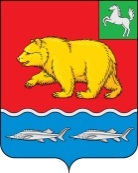 АДМИНИСТРАЦИЯ молчановского РАЙОНАТомской областиПОСТАНОВЛЕние02.06.2022                                                                                                      №382с. МолчановоО внесении изменений в постановление Администрации Молчановского района от 17.11.2021 № 660 «Об утверждении муниципальной программы«Создание условий для устойчивого экономического развития Молчановского района на 2022 - 2029 годы»В соответствии со статьей 179 Бюджетного кодекса Российской Федерации, постановлением Администрации Молчановского района от 27.09.2021 № 560 «Об утверждении порядка принятия решений о разработке муниципальных программ Молчановского района, их формирования и реализации»ПОСТАНОВЛЯЮ:1. Внести в приложение к постановлению Администрации Молчановского района от 17 ноября 2021 г. № 660 «Об утверждении муниципальной программы «Создание условий для устойчивого экономического развития Молчановского района на 2012 - 2029 годы» (далее – муниципальная программа) следующие изменения:1) паспорт муниципальной программы изложить в редакции согласно приложению № 1 к настоящему постановлению;2) главу «Ресурсное обеспечение реализации муниципальной программы за счет средств местного бюджета и целевых межбюджетных трансфертов из областного бюджета по главным распорядителям средств местного бюджета» изложить в редакции согласно приложению № 2 к настоящему постановлению;3) паспорт подпрограммы 1 «Развитие сельскохозяйственного производства на территории Молчановского района» изложить в редакции согласно приложению № 3 к настоящему постановлению;4) главу «Перечень ведомственных целевых программ, основных мероприятий и ресурсное обеспечение реализации подпрограммы 1» изложить в редакции согласно приложению № 4 к настоящему постановлению;5) паспорт подпрограммы 2 «Комплексное развитие сельских территорий Молчановского района» изложить в редакции согласно приложению № 5 к настоящему постановлению;6) главу «Перечень ведомственных целевых программ, основных мероприятийи ресурсное обеспечение реализации подпрограммы 2» изложить в редакции согласно приложению № 6 к настоящему постановлению;7) паспорт подпрограммы 3 «Обеспечение жильем молодых семей в Молчановском районе» изложить в редакции согласно приложению № 7 к настоящему постановлению;8) главу «Перечень ведомственных целевых программ, основных мероприятийи ресурсное обеспечение реализации подпрограммы 3» изложить в редакции согласно приложению № 8 к настоящему постановлению;9) паспорт подпрограммы 4 «Развитие малого и среднего предпринимательства на территории Молчановского района» изложить в редакции согласно приложению № 9 к настоящему постановлению;10) главу «Перечень ведомственных целевых программ, основных мероприятий и ресурсное обеспечение реализации подпрограммы 4» изложить в редакции согласно приложению № 10 к настоящему постановлению;11) паспорт подпрограммы 5 «Реализация проекта «Инициативное бюджетирование на территории Молчановского района» изложить в редакции согласно приложению № 11 к настоящему постановлению; 12) главу «Перечень ведомственных целевых программ, основных мероприятий и ресурсное обеспечение реализации подпрограммы 5» изложить в редакции согласно приложению № 12 к настоящему постановлению; 13) паспорт подпрограммы 6 «Развитие информационного общества на территории Молчановского района» изложить в редакции согласно приложению № 13 к настоящему постановлению;14) главу «Перечень ведомственных целевых программ, основных мероприятий и ресурсное обеспечение реализации подпрограммы 6» изложить в редакции согласно приложению № 14 к настоящему постановлению.2. Опубликовать настоящее постановление в официальном печатном издании «Вестник Молчановского района» и разместить на официальном сайте муниципального образования «Молчановский район» (http://www.molchanovo.ru/).3. Настоящее постановление вступает в силу после его официального опубликования в официальном печатном издании «Вестник Молчановского района». И.о. Главы Молчановского района                                                               В.В. ПашковЕкатерина Васильевна Щедрова8(38256) 23230В дело – 1ОЭАиП/Галактионова – 1Приложение № 1 к постановлению Администрации Молчановского районаот 02.06.2022 №382Паспорт муниципальной программы«Создание условий для устойчивого экономического развития Молчановского района на 2022-2029 годы»                                                                                                       Приложение № 2 к постановлению                                                                                                     Администрации Молчановского района                                                                                  от _____________ №_______Ресурсное обеспечение реализации муниципальной программы за счет средств местного бюджета и целевых  межбюджетных трансфертов из областного бюджета по главным распорядителям средств местного бюджетаПриложение № 3 к постановлению Администрации Молчановского районаот _____________ №_______Подпрограмма 1 «Развитие сельскохозяйственного производства на территории Молчановского района»Паспорт подпрограммы 1Приложение № 4 к постановлению Администрации Молчановского районаот _____________ №_______Перечень ведомственных целевых программ, основных мероприятийи ресурсное обеспечение реализации подпрограммы 1Приложение № 5 к постановлению Администрации Молчановского районаот _____________ №_______Подпрограмма 2 «Комплексное развитие сельских территорий Молчановского района»Паспорт подпрограммы 2Приложение № 6 к постановлению Администрации Молчановского районаот _____________ №_______Перечень ведомственных целевых программ, основных мероприятийи ресурсное обеспечение реализации подпрограммы 2Приложение № 7 к постановлению Администрации Молчановского районаот _____________ №_______Подпрограмма 3 «Обеспечение жильем молодых семей в Молчановском районе»Паспорт подпрограммы 3Приложение № 8 к постановлению Администрации Молчановского районаот _____________ №_______Перечень ведомственных целевых программ, основных мероприятийи ресурсное обеспечение реализации подпрограммы 3Приложение № 9 к постановлению Администрации Молчановского районаот _____________ №_______Подпрограмма 4 «Развитие малого и среднего предпринимательства на территории Молчановского района»Паспорт подпрограммы 4Приложение № 10 к постановлению Администрации Молчановского районаот _____________ №_______Переченьведомственных целевых программ, основных мероприятийи ресурсное обеспечение реализации подпрограммы 4Приложение № 11 к постановлению Администрации Молчановского районаот _____________ №_______Подпрограмма 5 «Реализация проекта «Инициативное бюджетирование на территории Молчановского района»Паспорт подпрограммы 5Приложение № 12 к постановлению Администрации Молчановского районаот _____________ №_______Переченьведомственных целевых программ, основных мероприятий и ресурсное обеспечение реализации подпрограммы 5Приложение № 13 к постановлению Администрации Молчановского районаот _____________ №_______Подпрограмма 6 «Развитие информационного общества на территории Молчановского района»Паспорт подпрограммы 6Приложение № 14 к постановлению Администрации Молчановского районаот _____________ №_______Перечень ведомственных целевых программ, основных мероприятийи ресурсное обеспечение реализации подпрограммы 6Наименованиемуниципальной программыМуниципальная программа «Создание условий для устойчивого экономического развития Молчановского района на 2022-2029 годы» (далее – муниципальная программа)Муниципальная программа «Создание условий для устойчивого экономического развития Молчановского района на 2022-2029 годы» (далее – муниципальная программа)Муниципальная программа «Создание условий для устойчивого экономического развития Молчановского района на 2022-2029 годы» (далее – муниципальная программа)Муниципальная программа «Создание условий для устойчивого экономического развития Молчановского района на 2022-2029 годы» (далее – муниципальная программа)Муниципальная программа «Создание условий для устойчивого экономического развития Молчановского района на 2022-2029 годы» (далее – муниципальная программа)Муниципальная программа «Создание условий для устойчивого экономического развития Молчановского района на 2022-2029 годы» (далее – муниципальная программа)Муниципальная программа «Создание условий для устойчивого экономического развития Молчановского района на 2022-2029 годы» (далее – муниципальная программа)Муниципальная программа «Создание условий для устойчивого экономического развития Молчановского района на 2022-2029 годы» (далее – муниципальная программа)Муниципальная программа «Создание условий для устойчивого экономического развития Молчановского района на 2022-2029 годы» (далее – муниципальная программа)Муниципальная программа «Создание условий для устойчивого экономического развития Молчановского района на 2022-2029 годы» (далее – муниципальная программа)Муниципальная программа «Создание условий для устойчивого экономического развития Молчановского района на 2022-2029 годы» (далее – муниципальная программа)Муниципальная программа «Создание условий для устойчивого экономического развития Молчановского района на 2022-2029 годы» (далее – муниципальная программа)Муниципальная программа «Создание условий для устойчивого экономического развития Молчановского района на 2022-2029 годы» (далее – муниципальная программа)Муниципальная программа «Создание условий для устойчивого экономического развития Молчановского района на 2022-2029 годы» (далее – муниципальная программа)Муниципальная программа «Создание условий для устойчивого экономического развития Молчановского района на 2022-2029 годы» (далее – муниципальная программа)Муниципальная программа «Создание условий для устойчивого экономического развития Молчановского района на 2022-2029 годы» (далее – муниципальная программа)Муниципальная программа «Создание условий для устойчивого экономического развития Молчановского района на 2022-2029 годы» (далее – муниципальная программа)Муниципальная программа «Создание условий для устойчивого экономического развития Молчановского района на 2022-2029 годы» (далее – муниципальная программа)Муниципальная программа «Создание условий для устойчивого экономического развития Молчановского района на 2022-2029 годы» (далее – муниципальная программа)Ответственный исполнитель муниципальной  программыАдминистрация Молчановского района (заместитель Главы Молчановского района по экономической политике)Администрация Молчановского района (заместитель Главы Молчановского района по экономической политике)Администрация Молчановского района (заместитель Главы Молчановского района по экономической политике)Администрация Молчановского района (заместитель Главы Молчановского района по экономической политике)Администрация Молчановского района (заместитель Главы Молчановского района по экономической политике)Администрация Молчановского района (заместитель Главы Молчановского района по экономической политике)Администрация Молчановского района (заместитель Главы Молчановского района по экономической политике)Администрация Молчановского района (заместитель Главы Молчановского района по экономической политике)Администрация Молчановского района (заместитель Главы Молчановского района по экономической политике)Администрация Молчановского района (заместитель Главы Молчановского района по экономической политике)Администрация Молчановского района (заместитель Главы Молчановского района по экономической политике)Администрация Молчановского района (заместитель Главы Молчановского района по экономической политике)Администрация Молчановского района (заместитель Главы Молчановского района по экономической политике)Администрация Молчановского района (заместитель Главы Молчановского района по экономической политике)Администрация Молчановского района (заместитель Главы Молчановского района по экономической политике)Администрация Молчановского района (заместитель Главы Молчановского района по экономической политике)Администрация Молчановского района (заместитель Главы Молчановского района по экономической политике)Администрация Молчановского района (заместитель Главы Молчановского района по экономической политике)Администрация Молчановского района (заместитель Главы Молчановского района по экономической политике)Цель социально- экономического развития Молчановского района, на реализацию которойнаправлена муниципальная программаРазвитие экономики муниципального образованияРазвитие экономики муниципального образованияРазвитие экономики муниципального образованияРазвитие экономики муниципального образованияРазвитие экономики муниципального образованияРазвитие экономики муниципального образованияРазвитие экономики муниципального образованияРазвитие экономики муниципального образованияРазвитие экономики муниципального образованияРазвитие экономики муниципального образованияРазвитие экономики муниципального образованияРазвитие экономики муниципального образованияРазвитие экономики муниципального образованияРазвитие экономики муниципального образованияРазвитие экономики муниципального образованияРазвитие экономики муниципального образованияРазвитие экономики муниципального образованияРазвитие экономики муниципального образованияРазвитие экономики муниципального образованияЦель муниципальной программыСоздание условий для устойчивого социально-экономического развития Молчановского районаСоздание условий для устойчивого социально-экономического развития Молчановского районаСоздание условий для устойчивого социально-экономического развития Молчановского районаСоздание условий для устойчивого социально-экономического развития Молчановского районаСоздание условий для устойчивого социально-экономического развития Молчановского районаСоздание условий для устойчивого социально-экономического развития Молчановского районаСоздание условий для устойчивого социально-экономического развития Молчановского районаСоздание условий для устойчивого социально-экономического развития Молчановского районаСоздание условий для устойчивого социально-экономического развития Молчановского районаСоздание условий для устойчивого социально-экономического развития Молчановского районаСоздание условий для устойчивого социально-экономического развития Молчановского районаСоздание условий для устойчивого социально-экономического развития Молчановского районаСоздание условий для устойчивого социально-экономического развития Молчановского районаСоздание условий для устойчивого социально-экономического развития Молчановского районаСоздание условий для устойчивого социально-экономического развития Молчановского районаСоздание условий для устойчивого социально-экономического развития Молчановского районаСоздание условий для устойчивого социально-экономического развития Молчановского районаСоздание условий для устойчивого социально-экономического развития Молчановского районаСоздание условий для устойчивого социально-экономического развития Молчановского районаПоказатели целимуниципальной программы и их значения (с детализацией по годам реализации)Показатели цели2021 год2021 год2022 год2022 год2023 год2023 год2024 год2024 год2025 год2025 год2026 год2026 год2027 год2027 годПрогнозный период 2028 годПрогнозный период 2028 годПрогнозный период 2029 годПрогнозный период 2029 годПоказатели целимуниципальной программы и их значения (с детализацией по годам реализации)Объем привлеченных инвестиций на территорию Молчановского района, млн. рублей190,0190,0230,0230,0230,0230,0250,0250,0250,0250,0250,0250,0250,0250,0250,0250,0250,0250,0Сроки реализациимуниципальной программы2022-2027 годы с прогнозом на 2028 и 2029 годы2022-2027 годы с прогнозом на 2028 и 2029 годы2022-2027 годы с прогнозом на 2028 и 2029 годы2022-2027 годы с прогнозом на 2028 и 2029 годы2022-2027 годы с прогнозом на 2028 и 2029 годы2022-2027 годы с прогнозом на 2028 и 2029 годы2022-2027 годы с прогнозом на 2028 и 2029 годы2022-2027 годы с прогнозом на 2028 и 2029 годы2022-2027 годы с прогнозом на 2028 и 2029 годы2022-2027 годы с прогнозом на 2028 и 2029 годы2022-2027 годы с прогнозом на 2028 и 2029 годы2022-2027 годы с прогнозом на 2028 и 2029 годы2022-2027 годы с прогнозом на 2028 и 2029 годы2022-2027 годы с прогнозом на 2028 и 2029 годы2022-2027 годы с прогнозом на 2028 и 2029 годы2022-2027 годы с прогнозом на 2028 и 2029 годы2022-2027 годы с прогнозом на 2028 и 2029 годы2022-2027 годы с прогнозом на 2028 и 2029 годы2022-2027 годы с прогнозом на 2028 и 2029 годыОбъем и источники финансированиямуниципальной программы (с детализацией по годам реализации, тыс. рублей)ИсточникиИсточникиВсегоВсего2022 год2022 год2023 год2023 год2024 год2024 год2025 год2025 год2026 год2026 год2027 год2027 годПрогнозный период 2028 годПрогнозный период 2028 годПрогнозный период 2029 годОбъем и источники финансированиямуниципальной программы (с детализацией по годам реализации, тыс. рублей)федеральный бюджет (по согласованию) (прогноз)федеральный бюджет (по согласованию) (прогноз)1989,01989,01094,21094,2102,4102,4102,4102,4130,0130,0130,0130,0130,0130,0150,0150,0150,0в т.ч. средствафедерального бюджета, поступающие напрямую получателям на счета, открытые в кредитных организациях или вФедеральном казначействе Российской Федерации(прогноз)в т.ч. средствафедерального бюджета, поступающие напрямую получателям на счета, открытые в кредитных организациях или вФедеральном казначействе Российской Федерации(прогноз)0,00,00,00,00,00,00,00,00,00,00,00,00,00,00,00,00,0областной бюджет (по согласованию) (прогноз)областной бюджет (по согласованию) (прогноз)34803,934803,910763,510763,55257,75257,75257,75257,72895,02895,02695,02695,02695,02695,02620,02620,02620,0местный бюджетместный бюджет8635,08635,03000,03000,01055,01055,01055,01055,0705,0705,0705,0705,0705,0705,0705,0705,0705,0бюджеты сельских поселений (по согласованию) (прогноз)бюджеты сельских поселений (по согласованию) (прогноз)0,00,00,00,00,00,00,00,00,00,00,00,00,00,00,00,00,0внебюджетные источники ( по согласованию) (прогноз)внебюджетные источники ( по согласованию) (прогноз)3110,23110,23110,23110,20,00,00,00,00,00,00,00,00,00,00,00,00,0всего по источникамвсего по источникам48538,148538,117967,917967,96415,16415,16415,16415,13730,03730,03530,03530,03530,03530,03475,03475,03475,0№ п/пНаименование задачи, мероприятиямуниципальной программыСрок исполненияОбъем финансирования за счет средств местного бюджета, в том числе засчет межбюджетных трансфертов из областного бюджетаГлавные распорядители средств местного бюджета (ГРБС)№ п/пНаименование задачи, мероприятиямуниципальной программыСрок исполненияОбъем финансирования за счет средств местного бюджета, в том числе засчет межбюджетных трансфертов из областного бюджетаАдминистрация Молчановского района12345Подпрограмма 1. «Развитие сельскохозяйственного производства на территории Молчановского района»Подпрограмма 1. «Развитие сельскохозяйственного производства на территории Молчановского района»Подпрограмма 1. «Развитие сельскохозяйственного производства на территории Молчановского района»Подпрограмма 1. «Развитие сельскохозяйственного производства на территории Молчановского района»1.Задача 1 подпрограммы 1. Развитие подотрасли животноводства, переработки и реализации продукции животноводстваЗадача 1 подпрограммы 1. Развитие подотрасли животноводства, переработки и реализации продукции животноводстваЗадача 1 подпрограммы 1. Развитие подотрасли животноводства, переработки и реализации продукции животноводстваЗадача 1 подпрограммы 1. Развитие подотрасли животноводства, переработки и реализации продукции животноводства1.1.Основное мероприятие 1 «Развитие подотрасли животноводства, переработки и реализации продукции животноводства», в том числе:всего8993,18993,11.1.Основное мероприятие 1 «Развитие подотрасли животноводства, переработки и реализации продукции животноводства», в том числе:2022 год1092,71092,71.1.Основное мероприятие 1 «Развитие подотрасли животноводства, переработки и реализации продукции животноводства», в том числе:2023 год1092,71092,71.1.Основное мероприятие 1 «Развитие подотрасли животноводства, переработки и реализации продукции животноводства», в том числе:2024 год1092,71092,71.1.Основное мероприятие 1 «Развитие подотрасли животноводства, переработки и реализации продукции животноводства», в том числе:2025 год1125,01125,01.1.Основное мероприятие 1 «Развитие подотрасли животноводства, переработки и реализации продукции животноводства», в том числе:2026 год1125,01125,01.1.Основное мероприятие 1 «Развитие подотрасли животноводства, переработки и реализации продукции животноводства», в том числе:2027 год1125,01125,01.1.Основное мероприятие 1 «Развитие подотрасли животноводства, переработки и реализации продукции животноводства», в том числе:прогнозный период 2028 год1170,01170,01.1.Основное мероприятие 1 «Развитие подотрасли животноводства, переработки и реализации продукции животноводства», в том числе:прогнозный период 2029 год1170,01170,01.1.1.Мероприятие 1. Осуществление отдельных государственных полномочий по поддержке сельскохозяйственного производства (повышение продуктивности в молочном скотоводстве)всего8993,18993,11.1.1.Мероприятие 1. Осуществление отдельных государственных полномочий по поддержке сельскохозяйственного производства (повышение продуктивности в молочном скотоводстве)2022 год1092,71092,71.1.1.Мероприятие 1. Осуществление отдельных государственных полномочий по поддержке сельскохозяйственного производства (повышение продуктивности в молочном скотоводстве)2023 год1092,71092,71.1.1.Мероприятие 1. Осуществление отдельных государственных полномочий по поддержке сельскохозяйственного производства (повышение продуктивности в молочном скотоводстве)2024 год1092,71092,71.1.1.Мероприятие 1. Осуществление отдельных государственных полномочий по поддержке сельскохозяйственного производства (повышение продуктивности в молочном скотоводстве)2025 год1125,01125,01.1.1.Мероприятие 1. Осуществление отдельных государственных полномочий по поддержке сельскохозяйственного производства (повышение продуктивности в молочном скотоводстве)2026 год1125,01125,01.1.1.Мероприятие 1. Осуществление отдельных государственных полномочий по поддержке сельскохозяйственного производства (повышение продуктивности в молочном скотоводстве)2027 год1125,01125,01.1.1.Мероприятие 1. Осуществление отдельных государственных полномочий по поддержке сельскохозяйственного производства (повышение продуктивности в молочном скотоводстве)прогнозный период 2028 год1170,01170,01.1.1.Мероприятие 1. Осуществление отдельных государственных полномочий по поддержке сельскохозяйственного производства (повышение продуктивности в молочном скотоводстве)прогнозный период 2029 год1170,01170,02.Задача 2 подпрограммы 1. Поддержка малых форм хозяйствованияЗадача 2 подпрограммы 1. Поддержка малых форм хозяйствованияЗадача 2 подпрограммы 1. Поддержка малых форм хозяйствованияЗадача 2 подпрограммы 1. Поддержка малых форм хозяйствования2.1.Основное мероприятие 1 «Поддержка малых форм хозяйствования», в том числе:всего22102,222102,22.1.Основное мероприятие 1 «Поддержка малых форм хозяйствования», в том числе:2022 год4367,44367,42.1.Основное мероприятие 1 «Поддержка малых форм хозяйствования», в том числе:2023 год4367,44367,42.1.Основное мероприятие 1 «Поддержка малых форм хозяйствования», в том числе:2024 год4367,44367,42.1.Основное мероприятие 1 «Поддержка малых форм хозяйствования», в том числе:2025 год2000,02000,02.1.Основное мероприятие 1 «Поддержка малых форм хозяйствования», в том числе:2026 год1800,01800,02.1.Основное мероприятие 1 «Поддержка малых форм хозяйствования», в том числе:2027 год1800,01800,02.1.Основное мероприятие 1 «Поддержка малых форм хозяйствования», в том числе:прогнозный период 2028 год1700,01700,02.1.Основное мероприятие 1 «Поддержка малых форм хозяйствования», в том числе:прогнозный период 2029 год1700,01700,02.1.1.Мероприятие 1.Поддержка малых форм хозяйствованиявсего21302,221302,22.1.1.Мероприятие 1.Поддержка малых форм хозяйствования2022 год4267,44267,42.1.1.Мероприятие 1.Поддержка малых форм хозяйствования2023 год4267,44267,42.1.1.Мероприятие 1.Поддержка малых форм хозяйствования2024 год4267,44267,42.1.1.Мероприятие 1.Поддержка малых форм хозяйствования2025 год1900,01900,02.1.1.Мероприятие 1.Поддержка малых форм хозяйствования2026 год1700,01700,02.1.1.Мероприятие 1.Поддержка малых форм хозяйствования2027 год1700,01700,02.1.1.Мероприятие 1.Поддержка малых форм хозяйствованияпрогнозный период 2028 год1600,01600,02.1.1.Мероприятие 1.Поддержка малых форм хозяйствованияпрогнозный период 2029 год1600,01600,02.1.2.Мероприятие 2.Субсидии на возмещение части затрат гражданам, ведущим личное подсобное хозяйство, на содержание 2-х коров молочного направлениявсего800,0800,02.1.2.Мероприятие 2.Субсидии на возмещение части затрат гражданам, ведущим личное подсобное хозяйство, на содержание 2-х коров молочного направления2022 год100,0100,02.1.2.Мероприятие 2.Субсидии на возмещение части затрат гражданам, ведущим личное подсобное хозяйство, на содержание 2-х коров молочного направления2023 год100,0100,02.1.2.Мероприятие 2.Субсидии на возмещение части затрат гражданам, ведущим личное подсобное хозяйство, на содержание 2-х коров молочного направления2024 год100,0100,02.1.2.Мероприятие 2.Субсидии на возмещение части затрат гражданам, ведущим личное подсобное хозяйство, на содержание 2-х коров молочного направления2025 год100,0100,02.1.2.Мероприятие 2.Субсидии на возмещение части затрат гражданам, ведущим личное подсобное хозяйство, на содержание 2-х коров молочного направления2026 год100,0100,02.1.2.Мероприятие 2.Субсидии на возмещение части затрат гражданам, ведущим личное подсобное хозяйство, на содержание 2-х коров молочного направления2027 год100,0100,02.1.2.Мероприятие 2.Субсидии на возмещение части затрат гражданам, ведущим личное подсобное хозяйство, на содержание 2-х коров молочного направленияпрогнозный период 2028 год100,0100,02.1.2.Мероприятие 2.Субсидии на возмещение части затрат гражданам, ведущим личное подсобное хозяйство, на содержание 2-х коров молочного направленияпрогнозный период 2029 год100,0100,02.1.3.Мероприятие 3.Организация и проведение конкурса в агропромышленном комплексе Молчановского районавсего0,00,02.1.3.Мероприятие 3.Организация и проведение конкурса в агропромышленном комплексе Молчановского района2022 год0,00,02.1.3.Мероприятие 3.Организация и проведение конкурса в агропромышленном комплексе Молчановского района2023 год0,00,02.1.3.Мероприятие 3.Организация и проведение конкурса в агропромышленном комплексе Молчановского района2024 год0,00,02.1.3.Мероприятие 3.Организация и проведение конкурса в агропромышленном комплексе Молчановского района2025 год0,00,02.1.3.Мероприятие 3.Организация и проведение конкурса в агропромышленном комплексе Молчановского района2026 год0,00,02.1.3.Мероприятие 3.Организация и проведение конкурса в агропромышленном комплексе Молчановского района2027 год0,00,02.1.3.Мероприятие 3.Организация и проведение конкурса в агропромышленном комплексе Молчановского районапрогнозный период 2028 год0,00,02.1.3.Мероприятие 3.Организация и проведение конкурса в агропромышленном комплексе Молчановского районапрогнозный период 2029 год0,00,03.Задача 3 подпрограммы 1. Повышение эффективности промышленного рыболовства и рыбопереработки на территории Томской областиЗадача 3 подпрограммы 1. Повышение эффективности промышленного рыболовства и рыбопереработки на территории Томской областиЗадача 3 подпрограммы 1. Повышение эффективности промышленного рыболовства и рыбопереработки на территории Томской областиЗадача 3 подпрограммы 1. Повышение эффективности промышленного рыболовства и рыбопереработки на территории Томской области3.1.Основное мероприятие 1 «Повышение эффективности промышленного рыболовства и рыбопереработки на территории Томской области»,в том числе:всего600,0600,03.1.Основное мероприятие 1 «Повышение эффективности промышленного рыболовства и рыбопереработки на территории Томской области»,в том числе:2022 год600,0600,03.1.Основное мероприятие 1 «Повышение эффективности промышленного рыболовства и рыбопереработки на территории Томской области»,в том числе:2023 год0,00,03.1.Основное мероприятие 1 «Повышение эффективности промышленного рыболовства и рыбопереработки на территории Томской области»,в том числе:2024 год0,00,03.1.Основное мероприятие 1 «Повышение эффективности промышленного рыболовства и рыбопереработки на территории Томской области»,в том числе:2025 год0,00,03.1.Основное мероприятие 1 «Повышение эффективности промышленного рыболовства и рыбопереработки на территории Томской области»,в том числе:2026 год0,00,03.1.Основное мероприятие 1 «Повышение эффективности промышленного рыболовства и рыбопереработки на территории Томской области»,в том числе:2027 год0,00,03.1.Основное мероприятие 1 «Повышение эффективности промышленного рыболовства и рыбопереработки на территории Томской области»,в том числе:прогнозный период 2028 год0,00,03.1.Основное мероприятие 1 «Повышение эффективности промышленного рыболовства и рыбопереработки на территории Томской области»,в том числе:прогнозный период 2029 год0,00,03.1.1.Мероприятие 1. Мероприятие 1«Реализация мероприятий по развитию рыбохозяйственного комплекса»всего600,0600,03.1.1.Мероприятие 1. Мероприятие 1«Реализация мероприятий по развитию рыбохозяйственного комплекса»2022 год600,0600,03.1.1.Мероприятие 1. Мероприятие 1«Реализация мероприятий по развитию рыбохозяйственного комплекса»2023 год0,00,03.1.1.Мероприятие 1. Мероприятие 1«Реализация мероприятий по развитию рыбохозяйственного комплекса»2024 год0,00,03.1.1.Мероприятие 1. Мероприятие 1«Реализация мероприятий по развитию рыбохозяйственного комплекса»2025 год0,00,03.1.1.Мероприятие 1. Мероприятие 1«Реализация мероприятий по развитию рыбохозяйственного комплекса»2026 год0,00,03.1.1.Мероприятие 1. Мероприятие 1«Реализация мероприятий по развитию рыбохозяйственного комплекса»2027 год0,00,03.1.1.Мероприятие 1. Мероприятие 1«Реализация мероприятий по развитию рыбохозяйственного комплекса»прогнозный период 2028 год0,00,03.1.1.Мероприятие 1. Мероприятие 1«Реализация мероприятий по развитию рыбохозяйственного комплекса»прогнозный период 2029 год0,00,0Итого по подпрограмме 1всего31695,331695,3Итого по подпрограмме 12022 год6060,16060,1Итого по подпрограмме 12023 год5460,15460,1Итого по подпрограмме 12024 год5460,15460,1Итого по подпрограмме 12025 год3125,03125,0Итого по подпрограмме 12026 год2925,02925,0Итого по подпрограмме 12027 год2925,02925,0Итого по подпрограмме 1прогнозный период 2028 год2870,02870,0Итого по подпрограмме 1прогнозный период 2029 год2870,02870,0Подпрограмма 2 «Комплексное развитие сельских территорий Молчановского района»Подпрограмма 2 «Комплексное развитие сельских территорий Молчановского района»Подпрограмма 2 «Комплексное развитие сельских территорий Молчановского района»Подпрограмма 2 «Комплексное развитие сельских территорий Молчановского района»1.Задача 1 подпрограммы 2. Улучшение жилищных условий граждан, проживающих на сельских территорияхЗадача 1 подпрограммы 2. Улучшение жилищных условий граждан, проживающих на сельских территорияхЗадача 1 подпрограммы 2. Улучшение жилищных условий граждан, проживающих на сельских территорияхЗадача 1 подпрограммы 2. Улучшение жилищных условий граждан, проживающих на сельских территориях1.1.Основное мероприятие 1«Улучшение жилищных условий граждан, проживающих на сельских территориях», в том числевсего4515,04515,01.1.Основное мероприятие 1«Улучшение жилищных условий граждан, проживающих на сельских территориях», в том числе2022 год3815,03815,01.1.Основное мероприятие 1«Улучшение жилищных условий граждан, проживающих на сельских территориях», в том числе2023 год350,0350,01.1.Основное мероприятие 1«Улучшение жилищных условий граждан, проживающих на сельских территориях», в том числе2024 год350,0350,01.1.Основное мероприятие 1«Улучшение жилищных условий граждан, проживающих на сельских территориях», в том числе2025 год0,00,01.1.Основное мероприятие 1«Улучшение жилищных условий граждан, проживающих на сельских территориях», в том числе2026 год0,00,01.1.Основное мероприятие 1«Улучшение жилищных условий граждан, проживающих на сельских территориях», в том числе2027 год0,00,01.1.Основное мероприятие 1«Улучшение жилищных условий граждан, проживающих на сельских территориях», в том числепрогнозный период 2028 год0,00,01.1.Основное мероприятие 1«Улучшение жилищных условий граждан, проживающих на сельских территориях», в том числепрогнозный период 2029 год0,00,01.1.1.Мероприятие 1. «Улучшение жилищных условий граждан, проживающих на сельских территориях»всего4515,04515,01.1.1.Мероприятие 1. «Улучшение жилищных условий граждан, проживающих на сельских территориях»2022 год3815,03815,01.1.1.Мероприятие 1. «Улучшение жилищных условий граждан, проживающих на сельских территориях»2023 год350,0350,01.1.1.Мероприятие 1. «Улучшение жилищных условий граждан, проживающих на сельских территориях»2024 год350,0350,01.1.1.Мероприятие 1. «Улучшение жилищных условий граждан, проживающих на сельских территориях»2025 год0,00,01.1.1.Мероприятие 1. «Улучшение жилищных условий граждан, проживающих на сельских территориях»2026 год0,00,01.1.1.Мероприятие 1. «Улучшение жилищных условий граждан, проживающих на сельских территориях»2027 год0,00,01.1.1.Мероприятие 1. «Улучшение жилищных условий граждан, проживающих на сельских территориях»прогнозный период 2028 год0,00,01.1.1.Мероприятие 1. «Улучшение жилищных условий граждан, проживающих на сельских территориях»прогнозный период 2029 год0,00,02.Задача 2 подпрограммы 2. Развитие благоустройства сельских территорийЗадача 2 подпрограммы 2. Развитие благоустройства сельских территорийЗадача 2 подпрограммы 2. Развитие благоустройства сельских территорийЗадача 2 подпрограммы 2. Развитие благоустройства сельских территорий2.1.Основное мероприятие «Реализация проектов по благоустройству сельских территорий» в том числе:всего2850,02850,02.1.Основное мероприятие «Реализация проектов по благоустройству сельских территорий» в том числе:2022 год2850,02850,02.1.Основное мероприятие «Реализация проектов по благоустройству сельских территорий» в том числе:2023 год0,00,02.1.Основное мероприятие «Реализация проектов по благоустройству сельских территорий» в том числе:2024 год0,00,02.1.Основное мероприятие «Реализация проектов по благоустройству сельских территорий» в том числе:2025 год0,00,02.1.Основное мероприятие «Реализация проектов по благоустройству сельских территорий» в том числе:2026 год0,00,02.1.Основное мероприятие «Реализация проектов по благоустройству сельских территорий» в том числе:2027 год0,00,02.1.Основное мероприятие «Реализация проектов по благоустройству сельских территорий» в том числе:прогнозный период 2028 год0,00,02.1.Основное мероприятие «Реализация проектов по благоустройству сельских территорий» в том числе:прогнозный период 2029 год0,00,02.1.1.Мероприятие 1. Обустройство зоны отдыха на озере Токовое в с. Молчаново Молчановского района Томской областивсего2850,02850,02.1.1.Мероприятие 1. Обустройство зоны отдыха на озере Токовое в с. Молчаново Молчановского района Томской области2022 год2850,02850,02.1.1.Мероприятие 1. Обустройство зоны отдыха на озере Токовое в с. Молчаново Молчановского района Томской области2023 год0,00,02.1.1.Мероприятие 1. Обустройство зоны отдыха на озере Токовое в с. Молчаново Молчановского района Томской области2024 год0,00,02.1.1.Мероприятие 1. Обустройство зоны отдыха на озере Токовое в с. Молчаново Молчановского района Томской области2025 год0,00,02.1.1.Мероприятие 1. Обустройство зоны отдыха на озере Токовое в с. Молчаново Молчановского района Томской области2026 год0,00,02.1.1.Мероприятие 1. Обустройство зоны отдыха на озере Токовое в с. Молчаново Молчановского района Томской области2027 год0,00,02.1.1.Мероприятие 1. Обустройство зоны отдыха на озере Токовое в с. Молчаново Молчановского района Томской областипрогнозный период 2028 год0,00,02.1.1.Мероприятие 1. Обустройство зоны отдыха на озере Токовое в с. Молчаново Молчановского района Томской областипрогнозный период 2029 год0,00,0Итого по подпрограмме 2 всего7365,07365,0Итого по подпрограмме 2 2022 год6665,06665,0Итого по подпрограмме 2 2023 год350,0350,0Итого по подпрограмме 2 2024 год350,0350,0Итого по подпрограмме 2 2025 год0,00,0Итого по подпрограмме 2 2026 год0,00,0Итого по подпрограмме 2 2027 год0,00,0Итого по подпрограмме 2 прогнозный период 2028 год0,00,0Итого по подпрограмме 2 прогнозный период 2029 год0,00,0Подпрограмма 3 «Обеспечение жильем молодых семей в Молчановском  районе»Подпрограмма 3 «Обеспечение жильем молодых семей в Молчановском  районе»Подпрограмма 3 «Обеспечение жильем молодых семей в Молчановском  районе»Подпрограмма 3 «Обеспечение жильем молодых семей в Молчановском  районе»1.Задача 1 подпрограммы 3. Улучшение жилищных условий молодых семей Молчановского районаЗадача 1 подпрограммы 3. Улучшение жилищных условий молодых семей Молчановского районаЗадача 1 подпрограммы 3. Улучшение жилищных условий молодых семей Молчановского районаЗадача 1 подпрограммы 3. Улучшение жилищных условий молодых семей Молчановского района1.1.Основное мероприятие 1. Обеспечение жильем молодых семей в Молчановском районе, в том числе:всего4084,84084,81.1.Основное мероприятие 1. Обеспечение жильем молодых семей в Молчановском районе, в том числе:2022 год2404,82404,81.1.Основное мероприятие 1. Обеспечение жильем молодых семей в Молчановском районе, в том числе:2023 год240,0240,01.1.Основное мероприятие 1. Обеспечение жильем молодых семей в Молчановском районе, в том числе:2024 год240,0240,01.1.Основное мероприятие 1. Обеспечение жильем молодых семей в Молчановском районе, в том числе:2025 год240,0240,01.1.Основное мероприятие 1. Обеспечение жильем молодых семей в Молчановском районе, в том числе:2026 год240,0240,01.1.Основное мероприятие 1. Обеспечение жильем молодых семей в Молчановском районе, в том числе:2027 год240,0240,01.1.Основное мероприятие 1. Обеспечение жильем молодых семей в Молчановском районе, в том числе:прогнозный период 2028 год240,0240,01.1.Основное мероприятие 1. Обеспечение жильем молодых семей в Молчановском районе, в том числе:прогнозный период 2029 год240,0240,01.1.1.Мероприятие 1. Оказание  муниципальной поддержки молодым семьям на приобретение(строительство) жильявсего4084,84084,81.1.1.Мероприятие 1. Оказание  муниципальной поддержки молодым семьям на приобретение(строительство) жилья2022 год2404,82404,81.1.1.Мероприятие 1. Оказание  муниципальной поддержки молодым семьям на приобретение(строительство) жилья2023 год240,0240,01.1.1.Мероприятие 1. Оказание  муниципальной поддержки молодым семьям на приобретение(строительство) жилья2024 год240,0240,01.1.1.Мероприятие 1. Оказание  муниципальной поддержки молодым семьям на приобретение(строительство) жилья2025 год240,0240,01.1.1.Мероприятие 1. Оказание  муниципальной поддержки молодым семьям на приобретение(строительство) жилья2026 год240,0240,01.1.1.Мероприятие 1. Оказание  муниципальной поддержки молодым семьям на приобретение(строительство) жилья2027 год240,0240,01.1.1.Мероприятие 1. Оказание  муниципальной поддержки молодым семьям на приобретение(строительство) жильяпрогнозный период 2028 год240,0240,01.1.1.Мероприятие 1. Оказание  муниципальной поддержки молодым семьям на приобретение(строительство) жильяпрогнозный период 2029 год240,0240,0Итого по подпрограмме 3 всего4084,84084,8Итого по подпрограмме 3 2022 год2404,82404,8Итого по подпрограмме 3 2023 год240,0240,0Итого по подпрограмме 3 2024 год240,0240,0Итого по подпрограмме 3 2025 год240,0240,0Итого по подпрограмме 3 2026 год240,0240,0Итого по подпрограмме 3 2027 год240,0240,0Итого по подпрограмме 3 прогнозный период 2028 год240,0240,0Итого по подпрограмме 3 прогнозный период 2029 год240,0240,0Подпрограмма 4 «Развитие малого и среднего предпринимательства на территории Молчановского района»Подпрограмма 4 «Развитие малого и среднего предпринимательства на территории Молчановского района»Подпрограмма 4 «Развитие малого и среднего предпринимательства на территории Молчановского района»Подпрограмма 4 «Развитие малого и среднего предпринимательства на территории Молчановского района»1.Задача 1 подпрограммы 4. Организация регулярных перевозок пассажиров и багажа автомобильным транспортом по муниципальной маршрутной сети муниципального образования «Молчановский район»Задача 1 подпрограммы 4. Организация регулярных перевозок пассажиров и багажа автомобильным транспортом по муниципальной маршрутной сети муниципального образования «Молчановский район»Задача 1 подпрограммы 4. Организация регулярных перевозок пассажиров и багажа автомобильным транспортом по муниципальной маршрутной сети муниципального образования «Молчановский район»Задача 1 подпрограммы 4. Организация регулярных перевозок пассажиров и багажа автомобильным транспортом по муниципальной маршрутной сети муниципального образования «Молчановский район»1.1.Основное мероприятие 1.Организация регулярных перевозок пассажиров и багажа автомобильным общественным транспортом по муниципальной маршрутной сети муниципального образования «Молчановский район»всего600,0600,01.1.Основное мероприятие 1.Организация регулярных перевозок пассажиров и багажа автомобильным общественным транспортом по муниципальной маршрутной сети муниципального образования «Молчановский район»2022 год600,0600,01.1.Основное мероприятие 1.Организация регулярных перевозок пассажиров и багажа автомобильным общественным транспортом по муниципальной маршрутной сети муниципального образования «Молчановский район»2023 год0,00,01.1.Основное мероприятие 1.Организация регулярных перевозок пассажиров и багажа автомобильным общественным транспортом по муниципальной маршрутной сети муниципального образования «Молчановский район»2024 год0,00,01.1.Основное мероприятие 1.Организация регулярных перевозок пассажиров и багажа автомобильным общественным транспортом по муниципальной маршрутной сети муниципального образования «Молчановский район»2025 год0,00,01.1.Основное мероприятие 1.Организация регулярных перевозок пассажиров и багажа автомобильным общественным транспортом по муниципальной маршрутной сети муниципального образования «Молчановский район»2026 год0,00,01.1.Основное мероприятие 1.Организация регулярных перевозок пассажиров и багажа автомобильным общественным транспортом по муниципальной маршрутной сети муниципального образования «Молчановский район»2027 год0,00,01.1.Основное мероприятие 1.Организация регулярных перевозок пассажиров и багажа автомобильным общественным транспортом по муниципальной маршрутной сети муниципального образования «Молчановский район»прогнозный период 2028 год0,00,01.1.Основное мероприятие 1.Организация регулярных перевозок пассажиров и багажа автомобильным общественным транспортом по муниципальной маршрутной сети муниципального образования «Молчановский район»прогнозный период 2029 год0,00,01.1.1.Мероприятие 1.Организация регулярных перевозок пассажиров и багажа автомобильным общественным транспортом по муниципальной маршрутной сети муниципального образования «Молчановский район»всего600,0600,01.1.1.Мероприятие 1.Организация регулярных перевозок пассажиров и багажа автомобильным общественным транспортом по муниципальной маршрутной сети муниципального образования «Молчановский район»2022 год600,0600,01.1.1.Мероприятие 1.Организация регулярных перевозок пассажиров и багажа автомобильным общественным транспортом по муниципальной маршрутной сети муниципального образования «Молчановский район»2023 год0,00,01.1.1.Мероприятие 1.Организация регулярных перевозок пассажиров и багажа автомобильным общественным транспортом по муниципальной маршрутной сети муниципального образования «Молчановский район»2024 год0,00,01.1.1.Мероприятие 1.Организация регулярных перевозок пассажиров и багажа автомобильным общественным транспортом по муниципальной маршрутной сети муниципального образования «Молчановский район»2025 год0,00,01.1.1.Мероприятие 1.Организация регулярных перевозок пассажиров и багажа автомобильным общественным транспортом по муниципальной маршрутной сети муниципального образования «Молчановский район»2026 год0,00,01.1.1.Мероприятие 1.Организация регулярных перевозок пассажиров и багажа автомобильным общественным транспортом по муниципальной маршрутной сети муниципального образования «Молчановский район»2027 год0,00,01.1.1.Мероприятие 1.Организация регулярных перевозок пассажиров и багажа автомобильным общественным транспортом по муниципальной маршрутной сети муниципального образования «Молчановский район»прогнозный период 2028 год0,00,01.1.1.Мероприятие 1.Организация регулярных перевозок пассажиров и багажа автомобильным общественным транспортом по муниципальной маршрутной сети муниципального образования «Молчановский район»прогнозный период 2029 год0,00,02.Задача 2 подпрограммы 4. Стимулирование предпринимательской активности населения для развития сферы малого и среднего предпринимательстваЗадача 2 подпрограммы 4. Стимулирование предпринимательской активности населения для развития сферы малого и среднего предпринимательстваЗадача 2 подпрограммы 4. Стимулирование предпринимательской активности населения для развития сферы малого и среднего предпринимательстваЗадача 2 подпрограммы 4. Стимулирование предпринимательской активности населения для развития сферы малого и среднего предпринимательства2.1.Основное мероприятие 2.Стимулирование предпринимательской активности населения для развития сферы малого и среднего предпринимательства, в том числе:всего0,00,02.1.Основное мероприятие 2.Стимулирование предпринимательской активности населения для развития сферы малого и среднего предпринимательства, в том числе:2022 год0,00,02.1.Основное мероприятие 2.Стимулирование предпринимательской активности населения для развития сферы малого и среднего предпринимательства, в том числе:2023 год0,00,02.1.Основное мероприятие 2.Стимулирование предпринимательской активности населения для развития сферы малого и среднего предпринимательства, в том числе:2024 год0,00,02.1.Основное мероприятие 2.Стимулирование предпринимательской активности населения для развития сферы малого и среднего предпринимательства, в том числе:2025 год0,00,02.1.Основное мероприятие 2.Стимулирование предпринимательской активности населения для развития сферы малого и среднего предпринимательства, в том числе:2026 год0,00,02.1.Основное мероприятие 2.Стимулирование предпринимательской активности населения для развития сферы малого и среднего предпринимательства, в том числе:2027 год0,00,02.1.Основное мероприятие 2.Стимулирование предпринимательской активности населения для развития сферы малого и среднего предпринимательства, в том числе:прогнозный период 2028 год0,00,02.1.Основное мероприятие 2.Стимулирование предпринимательской активности населения для развития сферы малого и среднего предпринимательства, в том числе:прогнозный период 2029 год0,00,02.1.1.Мероприятие 1.Организация и проведение мероприятий в рамках празднования профессионального праздника-Дня российского предпринимательства в Молчановском районевсего0,00,02.1.1.Мероприятие 1.Организация и проведение мероприятий в рамках празднования профессионального праздника-Дня российского предпринимательства в Молчановском районе2022 год0,00,02.1.1.Мероприятие 1.Организация и проведение мероприятий в рамках празднования профессионального праздника-Дня российского предпринимательства в Молчановском районе2023 год0,00,02.1.1.Мероприятие 1.Организация и проведение мероприятий в рамках празднования профессионального праздника-Дня российского предпринимательства в Молчановском районе2024 год0,00,02.1.1.Мероприятие 1.Организация и проведение мероприятий в рамках празднования профессионального праздника-Дня российского предпринимательства в Молчановском районе2025 год0,00,02.1.1.Мероприятие 1.Организация и проведение мероприятий в рамках празднования профессионального праздника-Дня российского предпринимательства в Молчановском районе2026 год0,00,02.1.1.Мероприятие 1.Организация и проведение мероприятий в рамках празднования профессионального праздника-Дня российского предпринимательства в Молчановском районе2027 год0,00,02.1.1.Мероприятие 1.Организация и проведение мероприятий в рамках празднования профессионального праздника-Дня российского предпринимательства в Молчановском районепрогнозный период 2028 год0,00,02.1.1.Мероприятие 1.Организация и проведение мероприятий в рамках празднования профессионального праздника-Дня российского предпринимательства в Молчановском районепрогнозный период 2029 год0,00,03.Задача 3 подпрограммы 4. Поддержка муниципальных программ, направленных на развитие малого и среднего предпринимательстваЗадача 3 подпрограммы 4. Поддержка муниципальных программ, направленных на развитие малого и среднего предпринимательстваЗадача 3 подпрограммы 4. Поддержка муниципальных программ, направленных на развитие малого и среднего предпринимательстваЗадача 3 подпрограммы 4. Поддержка муниципальных программ, направленных на развитие малого и среднего предпринимательства3.1.Основное мероприятие 3.«Поддержка муниципальных программ, направленных на развитие малого и среднего предпринимательства»всего1071,01071,03.1.Основное мероприятие 3.«Поддержка муниципальных программ, направленных на развитие малого и среднего предпринимательства»2022 год896,0896,03.1.Основное мероприятие 3.«Поддержка муниципальных программ, направленных на развитие малого и среднего предпринимательства»2023 год25,025,03.1.Основное мероприятие 3.«Поддержка муниципальных программ, направленных на развитие малого и среднего предпринимательства»2024 год25,025,03.1.Основное мероприятие 3.«Поддержка муниципальных программ, направленных на развитие малого и среднего предпринимательства»2025 год25,025,03.1.Основное мероприятие 3.«Поддержка муниципальных программ, направленных на развитие малого и среднего предпринимательства»2026 год25,025,03.1.Основное мероприятие 3.«Поддержка муниципальных программ, направленных на развитие малого и среднего предпринимательства»2027 год25,025,03.1.Основное мероприятие 3.«Поддержка муниципальных программ, направленных на развитие малого и среднего предпринимательства»прогнозный период 2028 год25,025,03.1.Основное мероприятие 3.«Поддержка муниципальных программ, направленных на развитие малого и среднего предпринимательства»прогнозный период 2029 год25,025,03.1.1.Мероприятие 1.Реализация мероприятий муниципальных программ (подпрограмм), направленных на развитие малого и среднего предпринимательствавсего1071,01071,03.1.1.Мероприятие 1.Реализация мероприятий муниципальных программ (подпрограмм), направленных на развитие малого и среднего предпринимательства2022 год896,0896,03.1.1.Мероприятие 1.Реализация мероприятий муниципальных программ (подпрограмм), направленных на развитие малого и среднего предпринимательства2023 год25,025,03.1.1.Мероприятие 1.Реализация мероприятий муниципальных программ (подпрограмм), направленных на развитие малого и среднего предпринимательства2024 год25,025,03.1.1.Мероприятие 1.Реализация мероприятий муниципальных программ (подпрограмм), направленных на развитие малого и среднего предпринимательства2025 год25,025,03.1.1.Мероприятие 1.Реализация мероприятий муниципальных программ (подпрограмм), направленных на развитие малого и среднего предпринимательства2026 год25,025,03.1.1.Мероприятие 1.Реализация мероприятий муниципальных программ (подпрограмм), направленных на развитие малого и среднего предпринимательства2027 год25,025,03.1.1.Мероприятие 1.Реализация мероприятий муниципальных программ (подпрограмм), направленных на развитие малого и среднего предпринимательствапрогнозный период 2028 год25,025,03.1.1.Мероприятие 1.Реализация мероприятий муниципальных программ (подпрограмм), направленных на развитие малого и среднего предпринимательствапрогнозный период 2029 год25,025,04.Задача 4 подпрограммы 4. Организация перевозок пассажиров и их багажа, грузов (транспортных средств) внутренним водным транспортом в границах муниципального образования «Молчановский район»Задача 4 подпрограммы 4. Организация перевозок пассажиров и их багажа, грузов (транспортных средств) внутренним водным транспортом в границах муниципального образования «Молчановский район»Задача 4 подпрограммы 4. Организация перевозок пассажиров и их багажа, грузов (транспортных средств) внутренним водным транспортом в границах муниципального образования «Молчановский район»Задача 4 подпрограммы 4. Организация перевозок пассажиров и их багажа, грузов (транспортных средств) внутренним водным транспортом в границах муниципального образования «Молчановский район»4.1.Основное мероприятие 4. Организация перевозок пассажиров и их багажа, грузов (транспортных средств) внутренним водным транспортом в границах муниципального образования «Молчановский район»всего1000,01000,04.1.Основное мероприятие 4. Организация перевозок пассажиров и их багажа, грузов (транспортных средств) внутренним водным транспортом в границах муниципального образования «Молчановский район»2022 год1000,01000,04.1.Основное мероприятие 4. Организация перевозок пассажиров и их багажа, грузов (транспортных средств) внутренним водным транспортом в границах муниципального образования «Молчановский район»2023 год0,00,04.1.Основное мероприятие 4. Организация перевозок пассажиров и их багажа, грузов (транспортных средств) внутренним водным транспортом в границах муниципального образования «Молчановский район»2024 год0,00,04.1.Основное мероприятие 4. Организация перевозок пассажиров и их багажа, грузов (транспортных средств) внутренним водным транспортом в границах муниципального образования «Молчановский район»2025 год0,00,04.1.Основное мероприятие 4. Организация перевозок пассажиров и их багажа, грузов (транспортных средств) внутренним водным транспортом в границах муниципального образования «Молчановский район»2026 год0,00,04.1.Основное мероприятие 4. Организация перевозок пассажиров и их багажа, грузов (транспортных средств) внутренним водным транспортом в границах муниципального образования «Молчановский район»2027 год0,00,04.1.Основное мероприятие 4. Организация перевозок пассажиров и их багажа, грузов (транспортных средств) внутренним водным транспортом в границах муниципального образования «Молчановский район»прогнозный период 2028 год0,00,04.1.Основное мероприятие 4. Организация перевозок пассажиров и их багажа, грузов (транспортных средств) внутренним водным транспортом в границах муниципального образования «Молчановский район»прогнозный период 2029 год0,00,04.1.1.Мероприятие 1. Организация перевозок пассажиров и их багажа, грузов (транспортных средств) внутренним водным транспортом в границах муниципального образования «Молчановский район»всего1000,01000,04.1.1.Мероприятие 1. Организация перевозок пассажиров и их багажа, грузов (транспортных средств) внутренним водным транспортом в границах муниципального образования «Молчановский район»2022 год1000,01000,04.1.1.Мероприятие 1. Организация перевозок пассажиров и их багажа, грузов (транспортных средств) внутренним водным транспортом в границах муниципального образования «Молчановский район»2023 год0,00,04.1.1.Мероприятие 1. Организация перевозок пассажиров и их багажа, грузов (транспортных средств) внутренним водным транспортом в границах муниципального образования «Молчановский район»2024 год0,00,04.1.1.Мероприятие 1. Организация перевозок пассажиров и их багажа, грузов (транспортных средств) внутренним водным транспортом в границах муниципального образования «Молчановский район»2025 год0,00,04.1.1.Мероприятие 1. Организация перевозок пассажиров и их багажа, грузов (транспортных средств) внутренним водным транспортом в границах муниципального образования «Молчановский район»2026 год0,00,04.1.1.Мероприятие 1. Организация перевозок пассажиров и их багажа, грузов (транспортных средств) внутренним водным транспортом в границах муниципального образования «Молчановский район»2027 год0,00,04.1.1.Мероприятие 1. Организация перевозок пассажиров и их багажа, грузов (транспортных средств) внутренним водным транспортом в границах муниципального образования «Молчановский район»прогнозный период 2028 год0,00,04.1.1.Мероприятие 1. Организация перевозок пассажиров и их багажа, грузов (транспортных средств) внутренним водным транспортом в границах муниципального образования «Молчановский район»прогнозный период 2029 год0,00,0Итого по подпрограмме 4всего2671,02671,0Итого по подпрограмме 42022 год2496,02496,0Итого по подпрограмме 42023 год25,025,0Итого по подпрограмме 42024 год25,025,0Итого по подпрограмме 42025 год25,025,0Итого по подпрограмме 42026 год25,025,0Итого по подпрограмме 42027 год25,025,0Итого по подпрограмме 4прогнозный период 2028 год25,025,0Итого по подпрограмме 4прогнозный период 2029 год25,025,0Подпрограмма 5. «Реализация проекта «Инициативное бюджетирование на территории Молчановского района»Подпрограмма 5. «Реализация проекта «Инициативное бюджетирование на территории Молчановского района»Подпрограмма 5. «Реализация проекта «Инициативное бюджетирование на территории Молчановского района»Подпрограмма 5. «Реализация проекта «Инициативное бюджетирование на территории Молчановского района»1.Задача 1 подпрограммы 5. Реализация социально значимых проектов на территории Молчановского района, предложенных непосредственно населениемЗадача 1 подпрограммы 5. Реализация социально значимых проектов на территории Молчановского района, предложенных непосредственно населениемЗадача 1 подпрограммы 5. Реализация социально значимых проектов на территории Молчановского района, предложенных непосредственно населениемЗадача 1 подпрограммы 5. Реализация социально значимых проектов на территории Молчановского района, предложенных непосредственно населением1.1.Основное мероприятие 1.«Реализация социально-значимых проектов на территории Молчановского района путем привлечения граждан к деятельности органов местного самоуправления в решении проблем местного значения»всего0,00,01.1.Основное мероприятие 1.«Реализация социально-значимых проектов на территории Молчановского района путем привлечения граждан к деятельности органов местного самоуправления в решении проблем местного значения»2022 год0,00,01.1.Основное мероприятие 1.«Реализация социально-значимых проектов на территории Молчановского района путем привлечения граждан к деятельности органов местного самоуправления в решении проблем местного значения»2023 год0,00,01.1.Основное мероприятие 1.«Реализация социально-значимых проектов на территории Молчановского района путем привлечения граждан к деятельности органов местного самоуправления в решении проблем местного значения»2024 год0,00,01.1.Основное мероприятие 1.«Реализация социально-значимых проектов на территории Молчановского района путем привлечения граждан к деятельности органов местного самоуправления в решении проблем местного значения»2025 год0,00,01.1.Основное мероприятие 1.«Реализация социально-значимых проектов на территории Молчановского района путем привлечения граждан к деятельности органов местного самоуправления в решении проблем местного значения»2026 год0,00,01.1.Основное мероприятие 1.«Реализация социально-значимых проектов на территории Молчановского района путем привлечения граждан к деятельности органов местного самоуправления в решении проблем местного значения»2027 год0,00,01.1.Основное мероприятие 1.«Реализация социально-значимых проектов на территории Молчановского района путем привлечения граждан к деятельности органов местного самоуправления в решении проблем местного значения»прогнозный период 2028 год0,00,01.1.Основное мероприятие 1.«Реализация социально-значимых проектов на территории Молчановского района путем привлечения граждан к деятельности органов местного самоуправления в решении проблем местного значения»прогнозный период 2029 год0,00,01.1.1.Мероприятие 1.Реализация мероприятий по созданию, обустройству или ремонту объектов инфраструктуры, находящихся в населенных пунктах, или на прилегающих к ним землях общего пользования, за исключением капитального строительства, реконструкции и капитального ремонтавсего0,00,01.1.1.Мероприятие 1.Реализация мероприятий по созданию, обустройству или ремонту объектов инфраструктуры, находящихся в населенных пунктах, или на прилегающих к ним землях общего пользования, за исключением капитального строительства, реконструкции и капитального ремонта2022 год0,00,01.1.1.Мероприятие 1.Реализация мероприятий по созданию, обустройству или ремонту объектов инфраструктуры, находящихся в населенных пунктах, или на прилегающих к ним землях общего пользования, за исключением капитального строительства, реконструкции и капитального ремонта2023 год0,00,01.1.1.Мероприятие 1.Реализация мероприятий по созданию, обустройству или ремонту объектов инфраструктуры, находящихся в населенных пунктах, или на прилегающих к ним землях общего пользования, за исключением капитального строительства, реконструкции и капитального ремонта2024 год0,00,01.1.1.Мероприятие 1.Реализация мероприятий по созданию, обустройству или ремонту объектов инфраструктуры, находящихся в населенных пунктах, или на прилегающих к ним землях общего пользования, за исключением капитального строительства, реконструкции и капитального ремонта2025 год0,00,01.1.1.Мероприятие 1.Реализация мероприятий по созданию, обустройству или ремонту объектов инфраструктуры, находящихся в населенных пунктах, или на прилегающих к ним землях общего пользования, за исключением капитального строительства, реконструкции и капитального ремонта2026 год0,00,01.1.1.Мероприятие 1.Реализация мероприятий по созданию, обустройству или ремонту объектов инфраструктуры, находящихся в населенных пунктах, или на прилегающих к ним землях общего пользования, за исключением капитального строительства, реконструкции и капитального ремонта2027 год0,00,01.1.1.Мероприятие 1.Реализация мероприятий по созданию, обустройству или ремонту объектов инфраструктуры, находящихся в населенных пунктах, или на прилегающих к ним землях общего пользования, за исключением капитального строительства, реконструкции и капитального ремонтапрогнозный период 2028 год0,00,01.1.1.Мероприятие 1.Реализация мероприятий по созданию, обустройству или ремонту объектов инфраструктуры, находящихся в населенных пунктах, или на прилегающих к ним землях общего пользования, за исключением капитального строительства, реконструкции и капитального ремонтапрогнозный период 2029 год0,00,0Итого по подпрограмме 5всего0,00,0Итого по подпрограмме 52022 год0,00,0Итого по подпрограмме 52023 год0,00,0Итого по подпрограмме 52024 год0,00,0Итого по подпрограмме 52025 год0,00,0Итого по подпрограмме 52026 год0,00,0Итого по подпрограмме 52027 год0,00,0Итого по подпрограмме 5прогнозный период 2028 год0,00,0Итого по подпрограмме 5прогнозный период 2029 год0,00,0Подпрограмма 6. «Развитие информационного общества на территории Молчановского района»Подпрограмма 6. «Развитие информационного общества на территории Молчановского района»Подпрограмма 6. «Развитие информационного общества на территории Молчановского района»Подпрограмма 6. «Развитие информационного общества на территории Молчановского района»1.Задача 1 подпрограммы 6. Повышение качества и доступности предоставления муниципальных услуг с использованием информационно-телекоммуникационных технологийЗадача 1 подпрограммы 6. Повышение качества и доступности предоставления муниципальных услуг с использованием информационно-телекоммуникационных технологийЗадача 1 подпрограммы 6. Повышение качества и доступности предоставления муниципальных услуг с использованием информационно-телекоммуникационных технологийЗадача 1 подпрограммы 6. Повышение качества и доступности предоставления муниципальных услуг с использованием информационно-телекоммуникационных технологий1.1.Основное мероприятие 1 «Повышение качества и доступности предоставления муниципальных услуг с использованием информационно-телекоммуникационных технологий», в том числе:всего0,00,01.1.Основное мероприятие 1 «Повышение качества и доступности предоставления муниципальных услуг с использованием информационно-телекоммуникационных технологий», в том числе:2022 год0,00,01.1.Основное мероприятие 1 «Повышение качества и доступности предоставления муниципальных услуг с использованием информационно-телекоммуникационных технологий», в том числе:2023 год0,00,01.1.Основное мероприятие 1 «Повышение качества и доступности предоставления муниципальных услуг с использованием информационно-телекоммуникационных технологий», в том числе:2024 год0,00,01.1.Основное мероприятие 1 «Повышение качества и доступности предоставления муниципальных услуг с использованием информационно-телекоммуникационных технологий», в том числе:2025 год0,00,01.1.Основное мероприятие 1 «Повышение качества и доступности предоставления муниципальных услуг с использованием информационно-телекоммуникационных технологий», в том числе:2026 год0,00,01.1.Основное мероприятие 1 «Повышение качества и доступности предоставления муниципальных услуг с использованием информационно-телекоммуникационных технологий», в том числе:2027 год0,00,01.1.Основное мероприятие 1 «Повышение качества и доступности предоставления муниципальных услуг с использованием информационно-телекоммуникационных технологий», в том числе:прогнозный период 2028 год0,00,01.1.Основное мероприятие 1 «Повышение качества и доступности предоставления муниципальных услуг с использованием информационно-телекоммуникационных технологий», в том числе:прогнозный период 2029 год0,00,01.1.1.Мероприятие 1. Мониторинг удовлетворенности жителей качеством и доступностью предоставления муниципальных услуг, в том числе в электронном видевсего0,00,01.1.1.Мероприятие 1. Мониторинг удовлетворенности жителей качеством и доступностью предоставления муниципальных услуг, в том числе в электронном виде2022 год0,00,01.1.1.Мероприятие 1. Мониторинг удовлетворенности жителей качеством и доступностью предоставления муниципальных услуг, в том числе в электронном виде2023 год0,00,01.1.1.Мероприятие 1. Мониторинг удовлетворенности жителей качеством и доступностью предоставления муниципальных услуг, в том числе в электронном виде2024 год0,00,01.1.1.Мероприятие 1. Мониторинг удовлетворенности жителей качеством и доступностью предоставления муниципальных услуг, в том числе в электронном виде2025 год0,00,01.1.1.Мероприятие 1. Мониторинг удовлетворенности жителей качеством и доступностью предоставления муниципальных услуг, в том числе в электронном виде2026 год0,00,01.1.1.Мероприятие 1. Мониторинг удовлетворенности жителей качеством и доступностью предоставления муниципальных услуг, в том числе в электронном виде2027 год0,00,01.1.1.Мероприятие 1. Мониторинг удовлетворенности жителей качеством и доступностью предоставления муниципальных услуг, в том числе в электронном видепрогнозный период 2028 год0,00,01.1.1.Мероприятие 1. Мониторинг удовлетворенности жителей качеством и доступностью предоставления муниципальных услуг, в том числе в электронном видепрогнозный период 2029 год0,00,01.1.2.Мероприятие 2. Реализация проекта «Электронный гражданин» на базе Центров общественного доступа Молчановской централизованной библиотечной системы, направленного на обучение населения основам компьютерной грамотностивсего0,00,01.1.2.Мероприятие 2. Реализация проекта «Электронный гражданин» на базе Центров общественного доступа Молчановской централизованной библиотечной системы, направленного на обучение населения основам компьютерной грамотности2022 год0,00,01.1.2.Мероприятие 2. Реализация проекта «Электронный гражданин» на базе Центров общественного доступа Молчановской централизованной библиотечной системы, направленного на обучение населения основам компьютерной грамотности2023 год0,00,01.1.2.Мероприятие 2. Реализация проекта «Электронный гражданин» на базе Центров общественного доступа Молчановской централизованной библиотечной системы, направленного на обучение населения основам компьютерной грамотности2024 год0,00,01.1.2.Мероприятие 2. Реализация проекта «Электронный гражданин» на базе Центров общественного доступа Молчановской централизованной библиотечной системы, направленного на обучение населения основам компьютерной грамотности2025 год0,00,01.1.2.Мероприятие 2. Реализация проекта «Электронный гражданин» на базе Центров общественного доступа Молчановской централизованной библиотечной системы, направленного на обучение населения основам компьютерной грамотности2026 год0,00,01.1.2.Мероприятие 2. Реализация проекта «Электронный гражданин» на базе Центров общественного доступа Молчановской централизованной библиотечной системы, направленного на обучение населения основам компьютерной грамотности2027 год0,00,01.1.2.Мероприятие 2. Реализация проекта «Электронный гражданин» на базе Центров общественного доступа Молчановской централизованной библиотечной системы, направленного на обучение населения основам компьютерной грамотностипрогнозный период 2028 год0,00,01.1.2.Мероприятие 2. Реализация проекта «Электронный гражданин» на базе Центров общественного доступа Молчановской централизованной библиотечной системы, направленного на обучение населения основам компьютерной грамотностипрогнозный период 2029 год0,00,02. Задача 2 подпрограммы 6. Информирование населения Молчановского района о деятельности органов местного самоуправления, о социально-экономическом развитии района.Задача 2 подпрограммы 6. Информирование населения Молчановского района о деятельности органов местного самоуправления, о социально-экономическом развитии района.Задача 2 подпрограммы 6. Информирование населения Молчановского района о деятельности органов местного самоуправления, о социально-экономическом развитии района.Задача 2 подпрограммы 6. Информирование населения Молчановского района о деятельности органов местного самоуправления, о социально-экономическом развитии района.2.2.Основное мероприятие 1 «Информирование населения Молчановского района о деятельности органов местного самоуправления, о социально-экономическом развитии района», в том числе:всего2722,02722,02.2.Основное мероприятие 1 «Информирование населения Молчановского района о деятельности органов местного самоуправления, о социально-экономическом развитии района», в том числе:2022 год342,0342,02.2.Основное мероприятие 1 «Информирование населения Молчановского района о деятельности органов местного самоуправления, о социально-экономическом развитии района», в том числе:2023 год340,0340,02.2.Основное мероприятие 1 «Информирование населения Молчановского района о деятельности органов местного самоуправления, о социально-экономическом развитии района», в том числе:2024 год340,0340,02.2.Основное мероприятие 1 «Информирование населения Молчановского района о деятельности органов местного самоуправления, о социально-экономическом развитии района», в том числе:2025 год340,0340,02.2.Основное мероприятие 1 «Информирование населения Молчановского района о деятельности органов местного самоуправления, о социально-экономическом развитии района», в том числе:2026 год340,0340,02.2.Основное мероприятие 1 «Информирование населения Молчановского района о деятельности органов местного самоуправления, о социально-экономическом развитии района», в том числе:2027 год340,0340,02.2.Основное мероприятие 1 «Информирование населения Молчановского района о деятельности органов местного самоуправления, о социально-экономическом развитии района», в том числе:прогнозный период 2028 год340,0340,02.2.Основное мероприятие 1 «Информирование населения Молчановского района о деятельности органов местного самоуправления, о социально-экономическом развитии района», в том числе:прогнозный период 2029 год340,0340,02.2.1.Мероприятие 1.Сопровождение и поддержка сайта муниципального образования «Молчановский район», размещение на постоянной основе на сайте информации о социально-экономическом развитии районавсего402,0402,02.2.1.Мероприятие 1.Сопровождение и поддержка сайта муниципального образования «Молчановский район», размещение на постоянной основе на сайте информации о социально-экономическом развитии района2022 год52,052,02.2.1.Мероприятие 1.Сопровождение и поддержка сайта муниципального образования «Молчановский район», размещение на постоянной основе на сайте информации о социально-экономическом развитии района2023 год50,050,02.2.1.Мероприятие 1.Сопровождение и поддержка сайта муниципального образования «Молчановский район», размещение на постоянной основе на сайте информации о социально-экономическом развитии района2024 год50,050,02.2.1.Мероприятие 1.Сопровождение и поддержка сайта муниципального образования «Молчановский район», размещение на постоянной основе на сайте информации о социально-экономическом развитии района2025 год50,050,02.2.1.Мероприятие 1.Сопровождение и поддержка сайта муниципального образования «Молчановский район», размещение на постоянной основе на сайте информации о социально-экономическом развитии района2026 год50,050,02.2.1.Мероприятие 1.Сопровождение и поддержка сайта муниципального образования «Молчановский район», размещение на постоянной основе на сайте информации о социально-экономическом развитии района2027 год50,050,02.2.1.Мероприятие 1.Сопровождение и поддержка сайта муниципального образования «Молчановский район», размещение на постоянной основе на сайте информации о социально-экономическом развитии районапрогнозный период 2028 год50,050,02.2.1.Мероприятие 1.Сопровождение и поддержка сайта муниципального образования «Молчановский район», размещение на постоянной основе на сайте информации о социально-экономическом развитии районапрогнозный период 2029 год50,050,02.2.2.Мероприятие 2.Размещение материалов о деятельности органов местного самоуправления, о социально-экономическом развитии района в средствах массовой информациивсего2320,02320,02.2.2.Мероприятие 2.Размещение материалов о деятельности органов местного самоуправления, о социально-экономическом развитии района в средствах массовой информации2022 год290,0290,02.2.2.Мероприятие 2.Размещение материалов о деятельности органов местного самоуправления, о социально-экономическом развитии района в средствах массовой информации2023 год290,0290,02.2.2.Мероприятие 2.Размещение материалов о деятельности органов местного самоуправления, о социально-экономическом развитии района в средствах массовой информации2024 год290,0290,02.2.2.Мероприятие 2.Размещение материалов о деятельности органов местного самоуправления, о социально-экономическом развитии района в средствах массовой информации2025 год290,0290,02.2.2.Мероприятие 2.Размещение материалов о деятельности органов местного самоуправления, о социально-экономическом развитии района в средствах массовой информации2026 год290,0290,02.2.2.Мероприятие 2.Размещение материалов о деятельности органов местного самоуправления, о социально-экономическом развитии района в средствах массовой информации2027 год290,0290,02.2.2.Мероприятие 2.Размещение материалов о деятельности органов местного самоуправления, о социально-экономическом развитии района в средствах массовой информациипрогнозный период 2028 год290,0290,02.2.2.Мероприятие 2.Размещение материалов о деятельности органов местного самоуправления, о социально-экономическом развитии района в средствах массовой информациипрогнозный период 2029 год290,0290,0Итого по подпрограмме 6всего2722,02722,0Итого по подпрограмме 62022 год342,0342,0Итого по подпрограмме 62023 год340,0340,0Итого по подпрограмме 62024 год340,0340,0Итого по подпрограмме 62025 год340,0340,0Итого по подпрограмме 62026 год340,0340,0Итого по подпрограмме 62027 год340,0340,0Итого по подпрограмме 6прогнозный период 2028 год340,0340,0Итого по подпрограмме 6прогнозный период 2029 год340,0340,0Итого по муниципальной программевсего48538,148538,1Итого по муниципальной программе2022 год17967,917967,9Итого по муниципальной программе2023 год6415,16415,1Итого по муниципальной программе2024 год6415,16415,1Итого по муниципальной программе2025 год3730,03730,0Итого по муниципальной программе2026 год3530,03530,0Итого по муниципальной программе2027 год3530,03530,0Итого по муниципальной программепрогнозный период 2028 год3475,03475,0Итого по муниципальной программепрогнозный период 2029 год3475,03475,0Наименование подпрограммыРазвитие сельскохозяйственного производства на территории Молчановского района (далее - подпрограмма 1)Развитие сельскохозяйственного производства на территории Молчановского района (далее - подпрограмма 1)Развитие сельскохозяйственного производства на территории Молчановского района (далее - подпрограмма 1)Развитие сельскохозяйственного производства на территории Молчановского района (далее - подпрограмма 1)Развитие сельскохозяйственного производства на территории Молчановского района (далее - подпрограмма 1)Развитие сельскохозяйственного производства на территории Молчановского района (далее - подпрограмма 1)Развитие сельскохозяйственного производства на территории Молчановского района (далее - подпрограмма 1)Развитие сельскохозяйственного производства на территории Молчановского района (далее - подпрограмма 1)Развитие сельскохозяйственного производства на территории Молчановского района (далее - подпрограмма 1)Развитие сельскохозяйственного производства на территории Молчановского района (далее - подпрограмма 1)Развитие сельскохозяйственного производства на территории Молчановского района (далее - подпрограмма 1)Развитие сельскохозяйственного производства на территории Молчановского района (далее - подпрограмма 1)Развитие сельскохозяйственного производства на территории Молчановского района (далее - подпрограмма 1)Развитие сельскохозяйственного производства на территории Молчановского района (далее - подпрограмма 1)Развитие сельскохозяйственного производства на территории Молчановского района (далее - подпрограмма 1)Развитие сельскохозяйственного производства на территории Молчановского района (далее - подпрограмма 1)Соисполнитель муниципальной программы (ответственный за подпрограмму 1)Администрация Молчановского района (отдел экономического анализа и прогнозирования Администрации Молчановского района)Администрация Молчановского района (отдел экономического анализа и прогнозирования Администрации Молчановского района)Администрация Молчановского района (отдел экономического анализа и прогнозирования Администрации Молчановского района)Администрация Молчановского района (отдел экономического анализа и прогнозирования Администрации Молчановского района)Администрация Молчановского района (отдел экономического анализа и прогнозирования Администрации Молчановского района)Администрация Молчановского района (отдел экономического анализа и прогнозирования Администрации Молчановского района)Администрация Молчановского района (отдел экономического анализа и прогнозирования Администрации Молчановского района)Администрация Молчановского района (отдел экономического анализа и прогнозирования Администрации Молчановского района)Администрация Молчановского района (отдел экономического анализа и прогнозирования Администрации Молчановского района)Администрация Молчановского района (отдел экономического анализа и прогнозирования Администрации Молчановского района)Администрация Молчановского района (отдел экономического анализа и прогнозирования Администрации Молчановского района)Администрация Молчановского района (отдел экономического анализа и прогнозирования Администрации Молчановского района)Администрация Молчановского района (отдел экономического анализа и прогнозирования Администрации Молчановского района)Администрация Молчановского района (отдел экономического анализа и прогнозирования Администрации Молчановского района)Администрация Молчановского района (отдел экономического анализа и прогнозирования Администрации Молчановского района)Администрация Молчановского района (отдел экономического анализа и прогнозирования Администрации Молчановского района)Участники подпрограммы 1Отдел экономического анализа и прогнозирования Администрации Молчановского района;субъекты малого и среднего предпринимательства Молчановского района (по согласованию);личные подсобные хозяйства Молчановского района (по согласованию).Отдел экономического анализа и прогнозирования Администрации Молчановского района;субъекты малого и среднего предпринимательства Молчановского района (по согласованию);личные подсобные хозяйства Молчановского района (по согласованию).Отдел экономического анализа и прогнозирования Администрации Молчановского района;субъекты малого и среднего предпринимательства Молчановского района (по согласованию);личные подсобные хозяйства Молчановского района (по согласованию).Отдел экономического анализа и прогнозирования Администрации Молчановского района;субъекты малого и среднего предпринимательства Молчановского района (по согласованию);личные подсобные хозяйства Молчановского района (по согласованию).Отдел экономического анализа и прогнозирования Администрации Молчановского района;субъекты малого и среднего предпринимательства Молчановского района (по согласованию);личные подсобные хозяйства Молчановского района (по согласованию).Отдел экономического анализа и прогнозирования Администрации Молчановского района;субъекты малого и среднего предпринимательства Молчановского района (по согласованию);личные подсобные хозяйства Молчановского района (по согласованию).Отдел экономического анализа и прогнозирования Администрации Молчановского района;субъекты малого и среднего предпринимательства Молчановского района (по согласованию);личные подсобные хозяйства Молчановского района (по согласованию).Отдел экономического анализа и прогнозирования Администрации Молчановского района;субъекты малого и среднего предпринимательства Молчановского района (по согласованию);личные подсобные хозяйства Молчановского района (по согласованию).Отдел экономического анализа и прогнозирования Администрации Молчановского района;субъекты малого и среднего предпринимательства Молчановского района (по согласованию);личные подсобные хозяйства Молчановского района (по согласованию).Отдел экономического анализа и прогнозирования Администрации Молчановского района;субъекты малого и среднего предпринимательства Молчановского района (по согласованию);личные подсобные хозяйства Молчановского района (по согласованию).Отдел экономического анализа и прогнозирования Администрации Молчановского района;субъекты малого и среднего предпринимательства Молчановского района (по согласованию);личные подсобные хозяйства Молчановского района (по согласованию).Отдел экономического анализа и прогнозирования Администрации Молчановского района;субъекты малого и среднего предпринимательства Молчановского района (по согласованию);личные подсобные хозяйства Молчановского района (по согласованию).Отдел экономического анализа и прогнозирования Администрации Молчановского района;субъекты малого и среднего предпринимательства Молчановского района (по согласованию);личные подсобные хозяйства Молчановского района (по согласованию).Отдел экономического анализа и прогнозирования Администрации Молчановского района;субъекты малого и среднего предпринимательства Молчановского района (по согласованию);личные подсобные хозяйства Молчановского района (по согласованию).Отдел экономического анализа и прогнозирования Администрации Молчановского района;субъекты малого и среднего предпринимательства Молчановского района (по согласованию);личные подсобные хозяйства Молчановского района (по согласованию).Отдел экономического анализа и прогнозирования Администрации Молчановского района;субъекты малого и среднего предпринимательства Молчановского района (по согласованию);личные подсобные хозяйства Молчановского района (по согласованию).Цель подпрограммы 1Создание благоприятных условий для развития сельскохозяйственного производства в Молчановском районеСоздание благоприятных условий для развития сельскохозяйственного производства в Молчановском районеСоздание благоприятных условий для развития сельскохозяйственного производства в Молчановском районеСоздание благоприятных условий для развития сельскохозяйственного производства в Молчановском районеСоздание благоприятных условий для развития сельскохозяйственного производства в Молчановском районеСоздание благоприятных условий для развития сельскохозяйственного производства в Молчановском районеСоздание благоприятных условий для развития сельскохозяйственного производства в Молчановском районеСоздание благоприятных условий для развития сельскохозяйственного производства в Молчановском районеСоздание благоприятных условий для развития сельскохозяйственного производства в Молчановском районеСоздание благоприятных условий для развития сельскохозяйственного производства в Молчановском районеСоздание благоприятных условий для развития сельскохозяйственного производства в Молчановском районеСоздание благоприятных условий для развития сельскохозяйственного производства в Молчановском районеСоздание благоприятных условий для развития сельскохозяйственного производства в Молчановском районеСоздание благоприятных условий для развития сельскохозяйственного производства в Молчановском районеСоздание благоприятных условий для развития сельскохозяйственного производства в Молчановском районеСоздание благоприятных условий для развития сельскохозяйственного производства в Молчановском районеПоказатели цели Подпрограммы 1 и их значения (с детализацией по годам реализации)Показатели целиПоказатели цели2021 год2022 год2023 год 2023 год 2024 год2024 год2025 год2025 год2026 год2026 год2027 год2027 годПрогнозный период 2028 годПрогнозный период 2029 годПоказатели цели Подпрограммы 1 и их значения (с детализацией по годам реализации)Объем произведенной сельскохозяйственной продукции (в действующих ценах), млн. рублейОбъем произведенной сельскохозяйственной продукции (в действующих ценах), млн. рублей323324325325330330330330330330335335335335Задачи подпрограммы 1Задача 1. Развитие подотрасли животноводства, переработки и реализации продукции животноводства;Задача 2. Поддержка малых форм хозяйствования.Задача 1. Развитие подотрасли животноводства, переработки и реализации продукции животноводства;Задача 2. Поддержка малых форм хозяйствования.Задача 1. Развитие подотрасли животноводства, переработки и реализации продукции животноводства;Задача 2. Поддержка малых форм хозяйствования.Задача 1. Развитие подотрасли животноводства, переработки и реализации продукции животноводства;Задача 2. Поддержка малых форм хозяйствования.Задача 1. Развитие подотрасли животноводства, переработки и реализации продукции животноводства;Задача 2. Поддержка малых форм хозяйствования.Задача 1. Развитие подотрасли животноводства, переработки и реализации продукции животноводства;Задача 2. Поддержка малых форм хозяйствования.Задача 1. Развитие подотрасли животноводства, переработки и реализации продукции животноводства;Задача 2. Поддержка малых форм хозяйствования.Задача 1. Развитие подотрасли животноводства, переработки и реализации продукции животноводства;Задача 2. Поддержка малых форм хозяйствования.Задача 1. Развитие подотрасли животноводства, переработки и реализации продукции животноводства;Задача 2. Поддержка малых форм хозяйствования.Задача 1. Развитие подотрасли животноводства, переработки и реализации продукции животноводства;Задача 2. Поддержка малых форм хозяйствования.Задача 1. Развитие подотрасли животноводства, переработки и реализации продукции животноводства;Задача 2. Поддержка малых форм хозяйствования.Задача 1. Развитие подотрасли животноводства, переработки и реализации продукции животноводства;Задача 2. Поддержка малых форм хозяйствования.Задача 1. Развитие подотрасли животноводства, переработки и реализации продукции животноводства;Задача 2. Поддержка малых форм хозяйствования.Задача 1. Развитие подотрасли животноводства, переработки и реализации продукции животноводства;Задача 2. Поддержка малых форм хозяйствования.Задача 1. Развитие подотрасли животноводства, переработки и реализации продукции животноводства;Задача 2. Поддержка малых форм хозяйствования.Задача 1. Развитие подотрасли животноводства, переработки и реализации продукции животноводства;Задача 2. Поддержка малых форм хозяйствования.Показатели задач подпрограммы 1 и их значения (с детализацией по годам реализации)Показатели задачПоказатели задач2021 год2022 год2023 год 2023 год 2024 год2024 год2025 год2025 год2026 год2026 год2027 год2027 годПрогнозный период 2028 годПрогнозный период 2029 годПоказатели задач подпрограммы 1 и их значения (с детализацией по годам реализации)Задача 1. Развитие подотрасли животноводства, переработки и реализации продукции животноводстваЗадача 1. Развитие подотрасли животноводства, переработки и реализации продукции животноводстваЗадача 1. Развитие подотрасли животноводства, переработки и реализации продукции животноводстваЗадача 1. Развитие подотрасли животноводства, переработки и реализации продукции животноводстваЗадача 1. Развитие подотрасли животноводства, переработки и реализации продукции животноводстваЗадача 1. Развитие подотрасли животноводства, переработки и реализации продукции животноводстваЗадача 1. Развитие подотрасли животноводства, переработки и реализации продукции животноводстваЗадача 1. Развитие подотрасли животноводства, переработки и реализации продукции животноводстваЗадача 1. Развитие подотрасли животноводства, переработки и реализации продукции животноводстваЗадача 1. Развитие подотрасли животноводства, переработки и реализации продукции животноводстваЗадача 1. Развитие подотрасли животноводства, переработки и реализации продукции животноводстваЗадача 1. Развитие подотрасли животноводства, переработки и реализации продукции животноводстваЗадача 1. Развитие подотрасли животноводства, переработки и реализации продукции животноводстваЗадача 1. Развитие подотрасли животноводства, переработки и реализации продукции животноводстваЗадача 1. Развитие подотрасли животноводства, переработки и реализации продукции животноводстваЗадача 1. Развитие подотрасли животноводства, переработки и реализации продукции животноводстваПоказатели задач подпрограммы 1 и их значения (с детализацией по годам реализации)Количество коров в сельскохозяйственных организациях Молчановского района, головКоличество коров в сельскохозяйственных организациях Молчановского района, голов362300300300300300310310310310310310310310Показатели задач подпрограммы 1 и их значения (с детализацией по годам реализации)Задача 2. Поддержка малых форм хозяйствованияЗадача 2. Поддержка малых форм хозяйствованияЗадача 2. Поддержка малых форм хозяйствованияЗадача 2. Поддержка малых форм хозяйствованияЗадача 2. Поддержка малых форм хозяйствованияЗадача 2. Поддержка малых форм хозяйствованияЗадача 2. Поддержка малых форм хозяйствованияЗадача 2. Поддержка малых форм хозяйствованияЗадача 2. Поддержка малых форм хозяйствованияЗадача 2. Поддержка малых форм хозяйствованияЗадача 2. Поддержка малых форм хозяйствованияЗадача 2. Поддержка малых форм хозяйствованияЗадача 2. Поддержка малых форм хозяйствованияЗадача 2. Поддержка малых форм хозяйствованияЗадача 2. Поддержка малых форм хозяйствованияЗадача 2. Поддержка малых форм хозяйствованияПоказатели задач подпрограммы 1 и их значения (с детализацией по годам реализации)Количество сельскохозяйственных животных в малых формах хозяйствования, усл.головКоличество сельскохозяйственных животных в малых формах хозяйствования, усл.голов21952195217021702170217021402140213521352115211521152110Сроки реализации подпрограммы 12022 - 2027 годы с прогнозом на 2028 и 2029 годы2022 - 2027 годы с прогнозом на 2028 и 2029 годы2022 - 2027 годы с прогнозом на 2028 и 2029 годы2022 - 2027 годы с прогнозом на 2028 и 2029 годы2022 - 2027 годы с прогнозом на 2028 и 2029 годы2022 - 2027 годы с прогнозом на 2028 и 2029 годы2022 - 2027 годы с прогнозом на 2028 и 2029 годы2022 - 2027 годы с прогнозом на 2028 и 2029 годы2022 - 2027 годы с прогнозом на 2028 и 2029 годы2022 - 2027 годы с прогнозом на 2028 и 2029 годы2022 - 2027 годы с прогнозом на 2028 и 2029 годы2022 - 2027 годы с прогнозом на 2028 и 2029 годы2022 - 2027 годы с прогнозом на 2028 и 2029 годы2022 - 2027 годы с прогнозом на 2028 и 2029 годы2022 - 2027 годы с прогнозом на 2028 и 2029 годы2022 - 2027 годы с прогнозом на 2028 и 2029 годыОбъем и источники финансирования подпрограммы 1 (с детализацией по годам реализации, тыс. рублей)ИсточникиВсегоВсего2022 год2022 год2023 год2023 год2024 год2024 год2025 год2025 год2026 год2026 год2027 годПрогнозный период 2028 годПрогнозный период 2029 годОбъем и источники финансирования подпрограммы 1 (с детализацией по годам реализации, тыс. рублей)федеральный бюджет (по согласованию) (прогноз)997,2997,2102,4102,4102,4102,4102,4102,4130,0130,0130,0130,0130,0150,0150,0Объем и источники финансирования подпрограммы 1 (с детализацией по годам реализации, тыс. рублей)в т.ч. средства федерального бюджета, поступающие напрямую получателям на счета, открытые в кредитных организациях или в Федеральном казначействе (прогноз)0,00,00,00,00,00,00,00,00,00,00,00,00,00,00,0Объем и источники финансирования подпрограммы 1 (с детализацией по годам реализации, тыс. рублей)областной бюджет (по согласованию) (прогноз)29838,129838,15797,75797,75257,75257,75257,75257,72895,02895,02695,02695,02695,02620,02620,0Объем и источники финансирования подпрограммы 1 (с детализацией по годам реализации, тыс. рублей)местный бюджет 860,0860,0160,0160,0100,0100,0100,0100,0100,0100,0100,0100,0100,0100,0100,0Объем и источники финансирования подпрограммы 1 (с детализацией по годам реализации, тыс. рублей)бюджеты сельских поселений (по согласованию) (прогноз)0,00,00,00,00,00,00,00,00,00,00,00,00,00,00,0Объем и источники финансирования подпрограммы 1 (с детализацией по годам реализации, тыс. рублей)внебюджетные источники (по согласованию) (прогноз)0,00,00,00,00,00,00,00,00,00,00,00,00,00,00,0Объем и источники финансирования подпрограммы 1 (с детализацией по годам реализации, тыс. рублей)всего по источникам31695,331695,36060,16060,15460,15460,15460,15460,13125,03125,02925,02925,02925,02870,02870,0NппНаименование подпрограммы,задачи подпрограммы, ВЦП (основного мероприятия) муниципальной программыНаименование подпрограммы,задачи подпрограммы, ВЦП (основного мероприятия) муниципальной программыСрок реализацииСрок реализацииОбъем финансирования (тыс. рублей)Объем финансирования (тыс. рублей)Объем финансирования (тыс. рублей)В том числе за счет средствВ том числе за счет средствВ том числе за счет средствВ том числе за счет средствВ том числе за счет средствВ том числе за счет средствВ том числе за счет средствВ том числе за счет средствВ том числе за счет средствУчастник/участник мероприятияПоказатели конечного результата ВЦП (основногомероприятия), показатели непосредственного результата мероприятий, входящих в состав основного мероприятия, по годам реализацииПоказатели конечного результата ВЦП (основногомероприятия), показатели непосредственного результата мероприятий, входящих в состав основного мероприятия, по годам реализацииПоказатели конечного результата ВЦП (основногомероприятия), показатели непосредственного результата мероприятий, входящих в состав основного мероприятия, по годам реализацииNппНаименование подпрограммы,задачи подпрограммы, ВЦП (основного мероприятия) муниципальной программыНаименование подпрограммы,задачи подпрограммы, ВЦП (основного мероприятия) муниципальной программыСрок реализацииСрок реализацииОбъем финансирования (тыс. рублей)Объем финансирования (тыс. рублей)Объем финансирования (тыс. рублей)федерального бюджета (по согласованию) (прогноз)федерального бюджета (по согласованию) (прогноз)областного бюджета (по согласованию) (прогноз)областного бюджета (по согласованию) (прогноз)местного бюджетабюджетов сельских поселений (по согласованию)бюджетов сельских поселений (по согласованию)бюджетов сельских поселений (по согласованию)внебюджетных источников (по согласованию)Участник/участник мероприятиянаименование и единица измерениязначения по годамзначения по годам1223344455667888910111212Подпрограмма 1 «Развитие сельскохозяйственного производства на территории Молчановского района»Подпрограмма 1 «Развитие сельскохозяйственного производства на территории Молчановского района»Подпрограмма 1 «Развитие сельскохозяйственного производства на территории Молчановского района»Подпрограмма 1 «Развитие сельскохозяйственного производства на территории Молчановского района»Подпрограмма 1 «Развитие сельскохозяйственного производства на территории Молчановского района»Подпрограмма 1 «Развитие сельскохозяйственного производства на территории Молчановского района»Подпрограмма 1 «Развитие сельскохозяйственного производства на территории Молчановского района»Подпрограмма 1 «Развитие сельскохозяйственного производства на территории Молчановского района»Подпрограмма 1 «Развитие сельскохозяйственного производства на территории Молчановского района»Подпрограмма 1 «Развитие сельскохозяйственного производства на территории Молчановского района»Подпрограмма 1 «Развитие сельскохозяйственного производства на территории Молчановского района»Подпрограмма 1 «Развитие сельскохозяйственного производства на территории Молчановского района»Подпрограмма 1 «Развитие сельскохозяйственного производства на территории Молчановского района»Подпрограмма 1 «Развитие сельскохозяйственного производства на территории Молчановского района»Подпрограмма 1 «Развитие сельскохозяйственного производства на территории Молчановского района»Подпрограмма 1 «Развитие сельскохозяйственного производства на территории Молчановского района»Подпрограмма 1 «Развитие сельскохозяйственного производства на территории Молчановского района»Подпрограмма 1 «Развитие сельскохозяйственного производства на территории Молчановского района»Подпрограмма 1 «Развитие сельскохозяйственного производства на территории Молчановского района»Подпрограмма 1 «Развитие сельскохозяйственного производства на территории Молчановского района»1Задача 1 подпрограммы 1. Развитие подотрасли животноводства, переработки и реализации продукции животноводства.Задача 1 подпрограммы 1. Развитие подотрасли животноводства, переработки и реализации продукции животноводства.Задача 1 подпрограммы 1. Развитие подотрасли животноводства, переработки и реализации продукции животноводства.Задача 1 подпрограммы 1. Развитие подотрасли животноводства, переработки и реализации продукции животноводства.Задача 1 подпрограммы 1. Развитие подотрасли животноводства, переработки и реализации продукции животноводства.Задача 1 подпрограммы 1. Развитие подотрасли животноводства, переработки и реализации продукции животноводства.Задача 1 подпрограммы 1. Развитие подотрасли животноводства, переработки и реализации продукции животноводства.Задача 1 подпрограммы 1. Развитие подотрасли животноводства, переработки и реализации продукции животноводства.Задача 1 подпрограммы 1. Развитие подотрасли животноводства, переработки и реализации продукции животноводства.Задача 1 подпрограммы 1. Развитие подотрасли животноводства, переработки и реализации продукции животноводства.Задача 1 подпрограммы 1. Развитие подотрасли животноводства, переработки и реализации продукции животноводства.Задача 1 подпрограммы 1. Развитие подотрасли животноводства, переработки и реализации продукции животноводства.Задача 1 подпрограммы 1. Развитие подотрасли животноводства, переработки и реализации продукции животноводства.Задача 1 подпрограммы 1. Развитие подотрасли животноводства, переработки и реализации продукции животноводства.Задача 1 подпрограммы 1. Развитие подотрасли животноводства, переработки и реализации продукции животноводства.Задача 1 подпрограммы 1. Развитие подотрасли животноводства, переработки и реализации продукции животноводства.Задача 1 подпрограммы 1. Развитие подотрасли животноводства, переработки и реализации продукции животноводства.Задача 1 подпрограммы 1. Развитие подотрасли животноводства, переработки и реализации продукции животноводства.Задача 1 подпрограммы 1. Развитие подотрасли животноводства, переработки и реализации продукции животноводства.Задача 1 подпрограммы 1. Развитие подотрасли животноводства, переработки и реализации продукции животноводства.1.1Основное мероприятие 1 «Развитие подотрасли животноводства, переработки и реализации продукции животноводства», в том числе:всеговсеговсеговсеговсего8993,1997,2997,2997,27995,90,00,00,00,00,0Отдел экономического анализа и прогнозирования Администрации Молчановского районаКоличество коров в К(Ф)Х Молчановского района, головxx1.1Основное мероприятие 1 «Развитие подотрасли животноводства, переработки и реализации продукции животноводства», в том числе:2022 год2022 год2022 год2022 год2022 год1092,7102,4102,4102,4990,30,00,00,00,00,0Отдел экономического анализа и прогнозирования Администрации Молчановского районаКоличество коров в К(Ф)Х Молчановского района, голов3003001.1Основное мероприятие 1 «Развитие подотрасли животноводства, переработки и реализации продукции животноводства», в том числе:2023 год2023 год2023 год2023 год2023 год1092,7102,4102,4102,4990,30,00,00,00,00,0Отдел экономического анализа и прогнозирования Администрации Молчановского районаКоличество коров в К(Ф)Х Молчановского района, голов3003001.1Основное мероприятие 1 «Развитие подотрасли животноводства, переработки и реализации продукции животноводства», в том числе:2024 год2024 год2024 год2024 год2024 год1092,7102,4102,4102,4990,30,00,00,00,00,0Отдел экономического анализа и прогнозирования Администрации Молчановского районаКоличество коров в К(Ф)Х Молчановского района, голов3003001.1Основное мероприятие 1 «Развитие подотрасли животноводства, переработки и реализации продукции животноводства», в том числе:2025 год2025 год2025 год2025 год2025 год1125,0130,0130,0130,0995,00,00,00,00,00,0Отдел экономического анализа и прогнозирования Администрации Молчановского районаКоличество коров в К(Ф)Х Молчановского района, голов3103101.1Основное мероприятие 1 «Развитие подотрасли животноводства, переработки и реализации продукции животноводства», в том числе:2026 год2026 год2026 год2026 год2026 год1125,0130,0130,0130,0995,00,00,00,00,00,0Отдел экономического анализа и прогнозирования Администрации Молчановского районаКоличество коров в К(Ф)Х Молчановского района, голов3103101.1Основное мероприятие 1 «Развитие подотрасли животноводства, переработки и реализации продукции животноводства», в том числе:2027 год2027 год2027 год2027 год2027 год1125,0130,0130,0130,0995,00,00,00,00,00,0Отдел экономического анализа и прогнозирования Администрации Молчановского районаКоличество коров в К(Ф)Х Молчановского района, голов3103101.1Основное мероприятие 1 «Развитие подотрасли животноводства, переработки и реализации продукции животноводства», в том числе:прогнозный период 2028 годпрогнозный период 2028 годпрогнозный период 2028 годпрогнозный период 2028 годпрогнозный период 2028 год1170,0150,0150,0150,01020,00,00,00,00,00,0Отдел экономического анализа и прогнозирования Администрации Молчановского районаКоличество коров в К(Ф)Х Молчановского района, голов3103101.1Основное мероприятие 1 «Развитие подотрасли животноводства, переработки и реализации продукции животноводства», в том числе:прогнозный период 2029 годпрогнозный период 2029 годпрогнозный период 2029 годпрогнозный период 2029 годпрогнозный период 2029 год1170,0150,0150,0150,01020,00,00,00,00,00,0Отдел экономического анализа и прогнозирования Администрации Молчановского районаКоличество коров в К(Ф)Х Молчановского района, голов3103101.1.1Мероприятие 1. Осуществление отдельных государственных полномочий по поддержке сельскохозяйственного производства (повышение продуктивности в молочном скотоводстве)всеговсеговсеговсеговсего8993,1997,2997,2997,27995,90,00,00,00,00,0Отдел экономического анализа и прогнозирования Администрации Молчановского районаКоличество получателей поддержки, единицхх1.1.1Мероприятие 1. Осуществление отдельных государственных полномочий по поддержке сельскохозяйственного производства (повышение продуктивности в молочном скотоводстве)2022 год2022 год2022 год2022 год2022 год1092,7102,4102,4102,4990,30,00,00,00,00,0Отдел экономического анализа и прогнозирования Администрации Молчановского районаКоличество получателей поддержки, единиц111.1.1Мероприятие 1. Осуществление отдельных государственных полномочий по поддержке сельскохозяйственного производства (повышение продуктивности в молочном скотоводстве)2023 год2023 год2023 год2023 год2023 год1092,7102,4102,4102,4990,30,00,00,00,00,0Отдел экономического анализа и прогнозирования Администрации Молчановского районаКоличество получателей поддержки, единиц111.1.1Мероприятие 1. Осуществление отдельных государственных полномочий по поддержке сельскохозяйственного производства (повышение продуктивности в молочном скотоводстве)2024 год2024 год2024 год2024 год2024 год1092,7102,4102,4102,4990,30,00,00,00,00,0Отдел экономического анализа и прогнозирования Администрации Молчановского районаКоличество получателей поддержки, единиц111.1.1Мероприятие 1. Осуществление отдельных государственных полномочий по поддержке сельскохозяйственного производства (повышение продуктивности в молочном скотоводстве)2025 год2025 год2025 год2025 год2025 год1125,0130,0130,0130,0995,00,00,00,00,00,0Отдел экономического анализа и прогнозирования Администрации Молчановского районаКоличество получателей поддержки, единиц111.1.1Мероприятие 1. Осуществление отдельных государственных полномочий по поддержке сельскохозяйственного производства (повышение продуктивности в молочном скотоводстве)2026 год2026 год2026 год2026 год2026 год1125,0130,0130,0130,0995,00,00,00,00,00,0Отдел экономического анализа и прогнозирования Администрации Молчановского районаКоличество получателей поддержки, единиц111.1.1Мероприятие 1. Осуществление отдельных государственных полномочий по поддержке сельскохозяйственного производства (повышение продуктивности в молочном скотоводстве)2027 год2027 год2027 год2027 год2027 год1125,0130,0130,0130,0995,00,00,00,00,00,0Отдел экономического анализа и прогнозирования Администрации Молчановского районаКоличество получателей поддержки, единиц111.1.1Мероприятие 1. Осуществление отдельных государственных полномочий по поддержке сельскохозяйственного производства (повышение продуктивности в молочном скотоводстве)прогнозный период 2028 годпрогнозный период 2028 годпрогнозный период 2028 годпрогнозный период 2028 годпрогнозный период 2028 год1170,0150,0150,0150,01020,00,00,00,00,00,0Отдел экономического анализа и прогнозирования Администрации Молчановского районаКоличество получателей поддержки, единиц111.1.1Мероприятие 1. Осуществление отдельных государственных полномочий по поддержке сельскохозяйственного производства (повышение продуктивности в молочном скотоводстве)прогнозный период 2029 годпрогнозный период 2029 годпрогнозный период 2029 годпрогнозный период 2029 годпрогнозный период 2029 год1170,0150,0150,0150,01020,00,00,00,00,00,0Отдел экономического анализа и прогнозирования Администрации Молчановского районаКоличество получателей поддержки, единиц112Задача 2 подпрограммы 1. Поддержка малых форм хозяйствования.Задача 2 подпрограммы 1. Поддержка малых форм хозяйствования.Задача 2 подпрограммы 1. Поддержка малых форм хозяйствования.Задача 2 подпрограммы 1. Поддержка малых форм хозяйствования.Задача 2 подпрограммы 1. Поддержка малых форм хозяйствования.Задача 2 подпрограммы 1. Поддержка малых форм хозяйствования.Задача 2 подпрограммы 1. Поддержка малых форм хозяйствования.Задача 2 подпрограммы 1. Поддержка малых форм хозяйствования.Задача 2 подпрограммы 1. Поддержка малых форм хозяйствования.Задача 2 подпрограммы 1. Поддержка малых форм хозяйствования.Задача 2 подпрограммы 1. Поддержка малых форм хозяйствования.Задача 2 подпрограммы 1. Поддержка малых форм хозяйствования.Задача 2 подпрограммы 1. Поддержка малых форм хозяйствования.Задача 2 подпрограммы 1. Поддержка малых форм хозяйствования.Задача 2 подпрограммы 1. Поддержка малых форм хозяйствования.Задача 2 подпрограммы 1. Поддержка малых форм хозяйствования.Задача 2 подпрограммы 1. Поддержка малых форм хозяйствования.Задача 2 подпрограммы 1. Поддержка малых форм хозяйствования.Задача 2 подпрограммы 1. Поддержка малых форм хозяйствования.Задача 2 подпрограммы 1. Поддержка малых форм хозяйствования.2.2.Основное мероприятие 1 «Поддержка малых форм хозяйствования», в том числе:Основное мероприятие 1 «Поддержка малых форм хозяйствования», в том числе:Основное мероприятие 1 «Поддержка малых форм хозяйствования», в том числе:всеговсего22102,222102,222102,20,00,021302,2800,0800,00,00,00,0Отдел экономического анализа и прогнозирования Администрации Молчановского районаКоличество сельскохозяйственных животных в малых формах хозяйствования, условных головКоличество сельскохозяйственных животных в малых формах хозяйствования, условных головx2.2.Основное мероприятие 1 «Поддержка малых форм хозяйствования», в том числе:Основное мероприятие 1 «Поддержка малых форм хозяйствования», в том числе:Основное мероприятие 1 «Поддержка малых форм хозяйствования», в том числе:2022 год2022 год4367,44367,44367,40,00,04267,4100,0100,00,00,00,0Отдел экономического анализа и прогнозирования Администрации Молчановского районаКоличество сельскохозяйственных животных в малых формах хозяйствования, условных головКоличество сельскохозяйственных животных в малых формах хозяйствования, условных голов21952.2.Основное мероприятие 1 «Поддержка малых форм хозяйствования», в том числе:Основное мероприятие 1 «Поддержка малых форм хозяйствования», в том числе:Основное мероприятие 1 «Поддержка малых форм хозяйствования», в том числе:2023 год2023 год4367,44367,44367,40,00,04267,4100,0100,00,00,00,0Отдел экономического анализа и прогнозирования Администрации Молчановского районаКоличество сельскохозяйственных животных в малых формах хозяйствования, условных головКоличество сельскохозяйственных животных в малых формах хозяйствования, условных голов21702.2.Основное мероприятие 1 «Поддержка малых форм хозяйствования», в том числе:Основное мероприятие 1 «Поддержка малых форм хозяйствования», в том числе:Основное мероприятие 1 «Поддержка малых форм хозяйствования», в том числе:2024 год2024 год4367,44367,44367,40,00,04267,4100,0100,00,00,00,0Отдел экономического анализа и прогнозирования Администрации Молчановского районаКоличество сельскохозяйственных животных в малых формах хозяйствования, условных головКоличество сельскохозяйственных животных в малых формах хозяйствования, условных голов21702.2.Основное мероприятие 1 «Поддержка малых форм хозяйствования», в том числе:Основное мероприятие 1 «Поддержка малых форм хозяйствования», в том числе:Основное мероприятие 1 «Поддержка малых форм хозяйствования», в том числе:2025 год2025 год2000,02000,02000,00,00,01900,0100,0100,00,00,00,0Отдел экономического анализа и прогнозирования Администрации Молчановского районаКоличество сельскохозяйственных животных в малых формах хозяйствования, условных головКоличество сельскохозяйственных животных в малых формах хозяйствования, условных голов21402.2.Основное мероприятие 1 «Поддержка малых форм хозяйствования», в том числе:Основное мероприятие 1 «Поддержка малых форм хозяйствования», в том числе:Основное мероприятие 1 «Поддержка малых форм хозяйствования», в том числе:2026 год2026 год1800,01800,01800,00,00,01700,0100,0100,00,00,00,0Отдел экономического анализа и прогнозирования Администрации Молчановского районаКоличество сельскохозяйственных животных в малых формах хозяйствования, условных головКоличество сельскохозяйственных животных в малых формах хозяйствования, условных голов21352.2.Основное мероприятие 1 «Поддержка малых форм хозяйствования», в том числе:Основное мероприятие 1 «Поддержка малых форм хозяйствования», в том числе:Основное мероприятие 1 «Поддержка малых форм хозяйствования», в том числе:2027 год2027 год1800,01800,01800,00,00,01700,0100,0100,00,00,00,0Отдел экономического анализа и прогнозирования Администрации Молчановского районаКоличество сельскохозяйственных животных в малых формах хозяйствования, условных головКоличество сельскохозяйственных животных в малых формах хозяйствования, условных голов21152.2.Основное мероприятие 1 «Поддержка малых форм хозяйствования», в том числе:Основное мероприятие 1 «Поддержка малых форм хозяйствования», в том числе:Основное мероприятие 1 «Поддержка малых форм хозяйствования», в том числе:прогнозный период 2028 годпрогнозный период 2028 год1700,01700,01700,00,00,01600,0100,0100,00,00,00,0Отдел экономического анализа и прогнозирования Администрации Молчановского районаКоличество сельскохозяйственных животных в малых формах хозяйствования, условных головКоличество сельскохозяйственных животных в малых формах хозяйствования, условных голов21152.2.Основное мероприятие 1 «Поддержка малых форм хозяйствования», в том числе:Основное мероприятие 1 «Поддержка малых форм хозяйствования», в том числе:Основное мероприятие 1 «Поддержка малых форм хозяйствования», в том числе:прогнозный период 2029 годпрогнозный период 2029 год1700,01700,01700,00,00,01600,0100,0100,00,00,00,0Отдел экономического анализа и прогнозирования Администрации Молчановского районаКоличество сельскохозяйственных животных в малых формах хозяйствования, условных головКоличество сельскохозяйственных животных в малых формах хозяйствования, условных голов21102.2.1Мероприятие 1.Поддержка малых форм хозяйствованияМероприятие 1.Поддержка малых форм хозяйствованияМероприятие 1.Поддержка малых форм хозяйствованиявсеговсего21302,221302,221302,20,00,021302,20,00,00,00,00,0Отдел экономического анализа и прогнозирования Администрации Молчановского районаКоличество получателей поддержки, единицКоличество получателей поддержки, единицx2.2.1Мероприятие 1.Поддержка малых форм хозяйствованияМероприятие 1.Поддержка малых форм хозяйствованияМероприятие 1.Поддержка малых форм хозяйствования2022 год2022 год4267,44267,44267,40,00,04267,40,00,00,00,00,0Отдел экономического анализа и прогнозирования Администрации Молчановского районаКоличество получателей поддержки, единицКоличество получателей поддержки, единиц402.2.1Мероприятие 1.Поддержка малых форм хозяйствованияМероприятие 1.Поддержка малых форм хозяйствованияМероприятие 1.Поддержка малых форм хозяйствования2023 год2023 год4267,44267,44267,40,00,04267,40,00,00,00,00,0Отдел экономического анализа и прогнозирования Администрации Молчановского районаКоличество получателей поддержки, единицКоличество получателей поддержки, единиц402.2.1Мероприятие 1.Поддержка малых форм хозяйствованияМероприятие 1.Поддержка малых форм хозяйствованияМероприятие 1.Поддержка малых форм хозяйствования2024 год2024 год4267,44267,44267,40,00,04267,40,00,00,00,00,0Отдел экономического анализа и прогнозирования Администрации Молчановского районаКоличество получателей поддержки, единицКоличество получателей поддержки, единиц402.2.1Мероприятие 1.Поддержка малых форм хозяйствованияМероприятие 1.Поддержка малых форм хозяйствованияМероприятие 1.Поддержка малых форм хозяйствования2025 год2025 год1900,01900,01900,00,00,01900,00,00,00,00,00,0Отдел экономического анализа и прогнозирования Администрации Молчановского районаКоличество получателей поддержки, единицКоличество получателей поддержки, единиц352.2.1Мероприятие 1.Поддержка малых форм хозяйствованияМероприятие 1.Поддержка малых форм хозяйствованияМероприятие 1.Поддержка малых форм хозяйствования2026 год2026 год1700,01700,01700,00,00,01700,00,00,00,00,00,0Отдел экономического анализа и прогнозирования Администрации Молчановского районаКоличество получателей поддержки, единицКоличество получателей поддержки, единиц302.2.1Мероприятие 1.Поддержка малых форм хозяйствованияМероприятие 1.Поддержка малых форм хозяйствованияМероприятие 1.Поддержка малых форм хозяйствования2027 год2027 год1700,01700,01700,00,00,01700,00,00,00,00,00,0Отдел экономического анализа и прогнозирования Администрации Молчановского районаКоличество получателей поддержки, единицКоличество получателей поддержки, единиц302.2.1Мероприятие 1.Поддержка малых форм хозяйствованияМероприятие 1.Поддержка малых форм хозяйствованияМероприятие 1.Поддержка малых форм хозяйствованияпрогнозный период 2028 годпрогнозный период 2028 год1600,01600,01600,00,00,01600,00,00,00,00,00,0Отдел экономического анализа и прогнозирования Администрации Молчановского районаКоличество получателей поддержки, единицКоличество получателей поддержки, единиц252.2.1Мероприятие 1.Поддержка малых форм хозяйствованияМероприятие 1.Поддержка малых форм хозяйствованияМероприятие 1.Поддержка малых форм хозяйствованияпрогнозный период 2029 годпрогнозный период 2029 год1600,01600,01600,00,00,01600,00,00,00,00,00,0Отдел экономического анализа и прогнозирования Администрации Молчановского районаКоличество получателей поддержки, единицКоличество получателей поддержки, единиц252.2.2Мероприятие 2.Субсидии на возмещение части затрат гражданам, ведущим личное подсобное хозяйство, на содержание 2-х коров молочного направленияМероприятие 2.Субсидии на возмещение части затрат гражданам, ведущим личное подсобное хозяйство, на содержание 2-х коров молочного направленияМероприятие 2.Субсидии на возмещение части затрат гражданам, ведущим личное подсобное хозяйство, на содержание 2-х коров молочного направлениявсеговсего800,0800,0800,00,00,00,0800,0800,00,00,00,0Отдел экономического анализа и прогнозирования Администрации Молчановского районаКоличество получателей субсидии, единиц ЛПХКоличество получателей субсидии, единиц ЛПХx2.2.2Мероприятие 2.Субсидии на возмещение части затрат гражданам, ведущим личное подсобное хозяйство, на содержание 2-х коров молочного направленияМероприятие 2.Субсидии на возмещение части затрат гражданам, ведущим личное подсобное хозяйство, на содержание 2-х коров молочного направленияМероприятие 2.Субсидии на возмещение части затрат гражданам, ведущим личное подсобное хозяйство, на содержание 2-х коров молочного направления2022 год2022 год100,0100,0100,00,00,00,0100,0100,00,00,00,0Отдел экономического анализа и прогнозирования Администрации Молчановского районаКоличество получателей субсидии, единиц ЛПХКоличество получателей субсидии, единиц ЛПХ222.2.2Мероприятие 2.Субсидии на возмещение части затрат гражданам, ведущим личное подсобное хозяйство, на содержание 2-х коров молочного направленияМероприятие 2.Субсидии на возмещение части затрат гражданам, ведущим личное подсобное хозяйство, на содержание 2-х коров молочного направленияМероприятие 2.Субсидии на возмещение части затрат гражданам, ведущим личное подсобное хозяйство, на содержание 2-х коров молочного направления2023 год2023 год100,0100,0100,00,00,00,0100,0100,00,00,00,0Отдел экономического анализа и прогнозирования Администрации Молчановского районаКоличество получателей субсидии, единиц ЛПХКоличество получателей субсидии, единиц ЛПХ222.2.2Мероприятие 2.Субсидии на возмещение части затрат гражданам, ведущим личное подсобное хозяйство, на содержание 2-х коров молочного направленияМероприятие 2.Субсидии на возмещение части затрат гражданам, ведущим личное подсобное хозяйство, на содержание 2-х коров молочного направленияМероприятие 2.Субсидии на возмещение части затрат гражданам, ведущим личное подсобное хозяйство, на содержание 2-х коров молочного направления2024 год2024 год100,0100,0100,00,00,00,0100,0100,00,00,00,0Отдел экономического анализа и прогнозирования Администрации Молчановского районаКоличество получателей субсидии, единиц ЛПХКоличество получателей субсидии, единиц ЛПХ222.2.2Мероприятие 2.Субсидии на возмещение части затрат гражданам, ведущим личное подсобное хозяйство, на содержание 2-х коров молочного направленияМероприятие 2.Субсидии на возмещение части затрат гражданам, ведущим личное подсобное хозяйство, на содержание 2-х коров молочного направленияМероприятие 2.Субсидии на возмещение части затрат гражданам, ведущим личное подсобное хозяйство, на содержание 2-х коров молочного направления2025 год2025 год100,0100,0100,00,00,00,0100,0100,00,00,00,0Отдел экономического анализа и прогнозирования Администрации Молчановского районаКоличество получателей субсидии, единиц ЛПХКоличество получателей субсидии, единиц ЛПХ02.2.2Мероприятие 2.Субсидии на возмещение части затрат гражданам, ведущим личное подсобное хозяйство, на содержание 2-х коров молочного направленияМероприятие 2.Субсидии на возмещение части затрат гражданам, ведущим личное подсобное хозяйство, на содержание 2-х коров молочного направленияМероприятие 2.Субсидии на возмещение части затрат гражданам, ведущим личное подсобное хозяйство, на содержание 2-х коров молочного направления2026 год2026 год100,0100,0100,00,00,00,0100,0100,00,00,00,0Отдел экономического анализа и прогнозирования Администрации Молчановского районаКоличество получателей субсидии, единиц ЛПХКоличество получателей субсидии, единиц ЛПХ02.2.2Мероприятие 2.Субсидии на возмещение части затрат гражданам, ведущим личное подсобное хозяйство, на содержание 2-х коров молочного направленияМероприятие 2.Субсидии на возмещение части затрат гражданам, ведущим личное подсобное хозяйство, на содержание 2-х коров молочного направленияМероприятие 2.Субсидии на возмещение части затрат гражданам, ведущим личное подсобное хозяйство, на содержание 2-х коров молочного направления2027 год2027 год100,0100,0100,00,00,00,0100,0100,00,00,00,0Отдел экономического анализа и прогнозирования Администрации Молчановского районаКоличество получателей субсидии, единиц ЛПХКоличество получателей субсидии, единиц ЛПХ02.2.2Мероприятие 2.Субсидии на возмещение части затрат гражданам, ведущим личное подсобное хозяйство, на содержание 2-х коров молочного направленияМероприятие 2.Субсидии на возмещение части затрат гражданам, ведущим личное подсобное хозяйство, на содержание 2-х коров молочного направленияМероприятие 2.Субсидии на возмещение части затрат гражданам, ведущим личное подсобное хозяйство, на содержание 2-х коров молочного направленияпрогнозный период 2028 годпрогнозный период 2028 год100,0100,0100,00,00,00,0100,0100,00,00,00,0Отдел экономического анализа и прогнозирования Администрации Молчановского районаКоличество получателей субсидии, единиц ЛПХКоличество получателей субсидии, единиц ЛПХ02.2.2Мероприятие 2.Субсидии на возмещение части затрат гражданам, ведущим личное подсобное хозяйство, на содержание 2-х коров молочного направленияМероприятие 2.Субсидии на возмещение части затрат гражданам, ведущим личное подсобное хозяйство, на содержание 2-х коров молочного направленияМероприятие 2.Субсидии на возмещение части затрат гражданам, ведущим личное подсобное хозяйство, на содержание 2-х коров молочного направленияпрогнозный период 2029 годпрогнозный период 2029 год100,0100,0100,00,00,00,0100,0100,00,00,00,0Отдел экономического анализа и прогнозирования Администрации Молчановского районаКоличество получателей субсидии, единиц ЛПХКоличество получателей субсидии, единиц ЛПХ02.2.3Мероприятие 3.Организация и проведение конкурса в агропромышленном комплексе Молчановского районаМероприятие 3.Организация и проведение конкурса в агропромышленном комплексе Молчановского районаМероприятие 3.Организация и проведение конкурса в агропромышленном комплексе Молчановского районавсеговсего0,00,00,00,00,00,00,00,00,00,00,0Отдел экономического анализа и прогнозирования Администрации Молчановского районаКоличество участников конкурса, единицКоличество участников конкурса, единицx2.2.3Мероприятие 3.Организация и проведение конкурса в агропромышленном комплексе Молчановского районаМероприятие 3.Организация и проведение конкурса в агропромышленном комплексе Молчановского районаМероприятие 3.Организация и проведение конкурса в агропромышленном комплексе Молчановского района2022 год2022 год0,00,00,00,00,00,00,00,00,00,00,0Отдел экономического анализа и прогнозирования Администрации Молчановского районаКоличество участников конкурса, единицКоличество участников конкурса, единиц02.2.3Мероприятие 3.Организация и проведение конкурса в агропромышленном комплексе Молчановского районаМероприятие 3.Организация и проведение конкурса в агропромышленном комплексе Молчановского районаМероприятие 3.Организация и проведение конкурса в агропромышленном комплексе Молчановского района2023 год2023 год0,00,00,00,00,00,00,00,00,00,00,0Отдел экономического анализа и прогнозирования Администрации Молчановского районаКоличество участников конкурса, единицКоличество участников конкурса, единиц02.2.3Мероприятие 3.Организация и проведение конкурса в агропромышленном комплексе Молчановского районаМероприятие 3.Организация и проведение конкурса в агропромышленном комплексе Молчановского районаМероприятие 3.Организация и проведение конкурса в агропромышленном комплексе Молчановского района2024 год2024 год0,00,00,00,00,00,00,00,00,00,00,0Отдел экономического анализа и прогнозирования Администрации Молчановского районаКоличество участников конкурса, единицКоличество участников конкурса, единиц02.2.3Мероприятие 3.Организация и проведение конкурса в агропромышленном комплексе Молчановского районаМероприятие 3.Организация и проведение конкурса в агропромышленном комплексе Молчановского районаМероприятие 3.Организация и проведение конкурса в агропромышленном комплексе Молчановского района2025 год2025 год0,00,00,00,00,00,00,00,00,00,00,0Отдел экономического анализа и прогнозирования Администрации Молчановского районаКоличество участников конкурса, единицКоличество участников конкурса, единиц02.2.3Мероприятие 3.Организация и проведение конкурса в агропромышленном комплексе Молчановского районаМероприятие 3.Организация и проведение конкурса в агропромышленном комплексе Молчановского районаМероприятие 3.Организация и проведение конкурса в агропромышленном комплексе Молчановского района2026 год2026 год0,00,00,00,00,00,00,00,00,00,00,0Отдел экономического анализа и прогнозирования Администрации Молчановского районаКоличество участников конкурса, единицКоличество участников конкурса, единиц02.2.3Мероприятие 3.Организация и проведение конкурса в агропромышленном комплексе Молчановского районаМероприятие 3.Организация и проведение конкурса в агропромышленном комплексе Молчановского районаМероприятие 3.Организация и проведение конкурса в агропромышленном комплексе Молчановского района2027 год2027 год0,00,00,00,00,00,00,00,00,00,00,0Отдел экономического анализа и прогнозирования Администрации Молчановского районаКоличество участников конкурса, единицКоличество участников конкурса, единиц02.2.3Мероприятие 3.Организация и проведение конкурса в агропромышленном комплексе Молчановского районаМероприятие 3.Организация и проведение конкурса в агропромышленном комплексе Молчановского районаМероприятие 3.Организация и проведение конкурса в агропромышленном комплексе Молчановского районапрогнозный период 2028 годпрогнозный период 2028 год0,00,00,00,00,00,00,00,00,00,00,0Отдел экономического анализа и прогнозирования Администрации Молчановского районаКоличество участников конкурса, единицКоличество участников конкурса, единиц02.2.3Мероприятие 3.Организация и проведение конкурса в агропромышленном комплексе Молчановского районаМероприятие 3.Организация и проведение конкурса в агропромышленном комплексе Молчановского районаМероприятие 3.Организация и проведение конкурса в агропромышленном комплексе Молчановского районапрогнозный период 2029 годпрогнозный период 2029 год0,00,00,00,00,00,00,00,00,00,00,0Отдел экономического анализа и прогнозирования Администрации Молчановского районаКоличество участников конкурса, единицКоличество участников конкурса, единиц03Задача 3 подпрограммы 1. Повышение эффективности промышленного рыболовства и рыбопереработки на территории Томской областиЗадача 3 подпрограммы 1. Повышение эффективности промышленного рыболовства и рыбопереработки на территории Томской областиЗадача 3 подпрограммы 1. Повышение эффективности промышленного рыболовства и рыбопереработки на территории Томской областиЗадача 3 подпрограммы 1. Повышение эффективности промышленного рыболовства и рыбопереработки на территории Томской областиЗадача 3 подпрограммы 1. Повышение эффективности промышленного рыболовства и рыбопереработки на территории Томской областиЗадача 3 подпрограммы 1. Повышение эффективности промышленного рыболовства и рыбопереработки на территории Томской областиЗадача 3 подпрограммы 1. Повышение эффективности промышленного рыболовства и рыбопереработки на территории Томской областиЗадача 3 подпрограммы 1. Повышение эффективности промышленного рыболовства и рыбопереработки на территории Томской областиЗадача 3 подпрограммы 1. Повышение эффективности промышленного рыболовства и рыбопереработки на территории Томской областиЗадача 3 подпрограммы 1. Повышение эффективности промышленного рыболовства и рыбопереработки на территории Томской областиЗадача 3 подпрограммы 1. Повышение эффективности промышленного рыболовства и рыбопереработки на территории Томской областиЗадача 3 подпрограммы 1. Повышение эффективности промышленного рыболовства и рыбопереработки на территории Томской областиЗадача 3 подпрограммы 1. Повышение эффективности промышленного рыболовства и рыбопереработки на территории Томской областиЗадача 3 подпрограммы 1. Повышение эффективности промышленного рыболовства и рыбопереработки на территории Томской областиЗадача 3 подпрограммы 1. Повышение эффективности промышленного рыболовства и рыбопереработки на территории Томской областиЗадача 3 подпрограммы 1. Повышение эффективности промышленного рыболовства и рыбопереработки на территории Томской областиЗадача 3 подпрограммы 1. Повышение эффективности промышленного рыболовства и рыбопереработки на территории Томской областиЗадача 3 подпрограммы 1. Повышение эффективности промышленного рыболовства и рыбопереработки на территории Томской областиЗадача 3 подпрограммы 1. Повышение эффективности промышленного рыболовства и рыбопереработки на территории Томской областиЗадача 3 подпрограммы 1. Повышение эффективности промышленного рыболовства и рыбопереработки на территории Томской области3.1.Основное мероприятие 1«Повышение эффективности промышленного рыболовства и рыбопереработки на территории Томской области», в том числе:Основное мероприятие 1«Повышение эффективности промышленного рыболовства и рыбопереработки на территории Томской области», в том числе:Основное мероприятие 1«Повышение эффективности промышленного рыболовства и рыбопереработки на территории Томской области», в том числе:всеговсего600,0600,0600,00,00,0540,060,060,00,00,00,0Отдел экономического анализа и прогнозирования Администрации Молчановского районаКоличество субъектов малого и среднего предпринимательства, получивших субсидию на развитие рыбохозяйственного комплекса, единицКоличество субъектов малого и среднего предпринимательства, получивших субсидию на развитие рыбохозяйственного комплекса, единицХ3.1.Основное мероприятие 1«Повышение эффективности промышленного рыболовства и рыбопереработки на территории Томской области», в том числе:Основное мероприятие 1«Повышение эффективности промышленного рыболовства и рыбопереработки на территории Томской области», в том числе:Основное мероприятие 1«Повышение эффективности промышленного рыболовства и рыбопереработки на территории Томской области», в том числе:2022 год2022 год600,0600,0600,00,00,0540,060,060,00,00,00,0Отдел экономического анализа и прогнозирования Администрации Молчановского районаКоличество субъектов малого и среднего предпринимательства, получивших субсидию на развитие рыбохозяйственного комплекса, единицКоличество субъектов малого и среднего предпринимательства, получивших субсидию на развитие рыбохозяйственного комплекса, единиц13.1.Основное мероприятие 1«Повышение эффективности промышленного рыболовства и рыбопереработки на территории Томской области», в том числе:Основное мероприятие 1«Повышение эффективности промышленного рыболовства и рыбопереработки на территории Томской области», в том числе:Основное мероприятие 1«Повышение эффективности промышленного рыболовства и рыбопереработки на территории Томской области», в том числе:2023 год2023 год0,00,00,00,00,00,00,00,00,00,00,0Отдел экономического анализа и прогнозирования Администрации Молчановского районаКоличество субъектов малого и среднего предпринимательства, получивших субсидию на развитие рыбохозяйственного комплекса, единицКоличество субъектов малого и среднего предпринимательства, получивших субсидию на развитие рыбохозяйственного комплекса, единиц03.1.Основное мероприятие 1«Повышение эффективности промышленного рыболовства и рыбопереработки на территории Томской области», в том числе:Основное мероприятие 1«Повышение эффективности промышленного рыболовства и рыбопереработки на территории Томской области», в том числе:Основное мероприятие 1«Повышение эффективности промышленного рыболовства и рыбопереработки на территории Томской области», в том числе:2024 год2024 год0,00,00,00,00,00,00,00,00,00,00,0Отдел экономического анализа и прогнозирования Администрации Молчановского районаКоличество субъектов малого и среднего предпринимательства, получивших субсидию на развитие рыбохозяйственного комплекса, единицКоличество субъектов малого и среднего предпринимательства, получивших субсидию на развитие рыбохозяйственного комплекса, единиц03.1.Основное мероприятие 1«Повышение эффективности промышленного рыболовства и рыбопереработки на территории Томской области», в том числе:Основное мероприятие 1«Повышение эффективности промышленного рыболовства и рыбопереработки на территории Томской области», в том числе:Основное мероприятие 1«Повышение эффективности промышленного рыболовства и рыбопереработки на территории Томской области», в том числе:2025 год2025 год0,00,00,00,00,00,00,00,00,00,00,0Отдел экономического анализа и прогнозирования Администрации Молчановского районаКоличество субъектов малого и среднего предпринимательства, получивших субсидию на развитие рыбохозяйственного комплекса, единицКоличество субъектов малого и среднего предпринимательства, получивших субсидию на развитие рыбохозяйственного комплекса, единиц03.1.Основное мероприятие 1«Повышение эффективности промышленного рыболовства и рыбопереработки на территории Томской области», в том числе:Основное мероприятие 1«Повышение эффективности промышленного рыболовства и рыбопереработки на территории Томской области», в том числе:Основное мероприятие 1«Повышение эффективности промышленного рыболовства и рыбопереработки на территории Томской области», в том числе:2026 год2026 год0,00,00,00,00,00,00,00,00,00,00,0Отдел экономического анализа и прогнозирования Администрации Молчановского районаКоличество субъектов малого и среднего предпринимательства, получивших субсидию на развитие рыбохозяйственного комплекса, единицКоличество субъектов малого и среднего предпринимательства, получивших субсидию на развитие рыбохозяйственного комплекса, единиц03.1.Основное мероприятие 1«Повышение эффективности промышленного рыболовства и рыбопереработки на территории Томской области», в том числе:Основное мероприятие 1«Повышение эффективности промышленного рыболовства и рыбопереработки на территории Томской области», в том числе:Основное мероприятие 1«Повышение эффективности промышленного рыболовства и рыбопереработки на территории Томской области», в том числе:2027 год2027 год0,00,00,00,00,00,00,00,00,00,00,0Отдел экономического анализа и прогнозирования Администрации Молчановского районаКоличество субъектов малого и среднего предпринимательства, получивших субсидию на развитие рыбохозяйственного комплекса, единицКоличество субъектов малого и среднего предпринимательства, получивших субсидию на развитие рыбохозяйственного комплекса, единиц03.1.Основное мероприятие 1«Повышение эффективности промышленного рыболовства и рыбопереработки на территории Томской области», в том числе:Основное мероприятие 1«Повышение эффективности промышленного рыболовства и рыбопереработки на территории Томской области», в том числе:Основное мероприятие 1«Повышение эффективности промышленного рыболовства и рыбопереработки на территории Томской области», в том числе:прогнозный период 2028 годпрогнозный период 2028 год0,00,00,00,00,00,00,00,00,00,00,0Отдел экономического анализа и прогнозирования Администрации Молчановского районаКоличество субъектов малого и среднего предпринимательства, получивших субсидию на развитие рыбохозяйственного комплекса, единицКоличество субъектов малого и среднего предпринимательства, получивших субсидию на развитие рыбохозяйственного комплекса, единиц03.1.Основное мероприятие 1«Повышение эффективности промышленного рыболовства и рыбопереработки на территории Томской области», в том числе:Основное мероприятие 1«Повышение эффективности промышленного рыболовства и рыбопереработки на территории Томской области», в том числе:Основное мероприятие 1«Повышение эффективности промышленного рыболовства и рыбопереработки на территории Томской области», в том числе:прогнозный период 2029 годпрогнозный период 2029 год0,00,00,00,00,00,00,00,00,00,00,0Отдел экономического анализа и прогнозирования Администрации Молчановского районаКоличество субъектов малого и среднего предпринимательства, получивших субсидию на развитие рыбохозяйственного комплекса, единицКоличество субъектов малого и среднего предпринимательства, получивших субсидию на развитие рыбохозяйственного комплекса, единиц03.1.1.Мероприятие 1«Реализация мероприятий по развитию рыбохозяйственного комплекса»Мероприятие 1«Реализация мероприятий по развитию рыбохозяйственного комплекса»Мероприятие 1«Реализация мероприятий по развитию рыбохозяйственного комплекса»всеговсего600,0600,0600,00,00,0540,060,060,00,00,00,0Отдел экономического анализа и прогнозирования Администрации Молчановского районаКоличество субъектов малого и среднего предпринимательства, получивших субсидию на развитие рыбохозяйственного комплекса, единицКоличество субъектов малого и среднего предпринимательства, получивших субсидию на развитие рыбохозяйственного комплекса, единицХ3.1.1.Мероприятие 1«Реализация мероприятий по развитию рыбохозяйственного комплекса»Мероприятие 1«Реализация мероприятий по развитию рыбохозяйственного комплекса»Мероприятие 1«Реализация мероприятий по развитию рыбохозяйственного комплекса»2022 год2022 год600,0600,0600,00,00,0540,060,060,00,00,00,0Отдел экономического анализа и прогнозирования Администрации Молчановского районаКоличество субъектов малого и среднего предпринимательства, получивших субсидию на развитие рыбохозяйственного комплекса, единицКоличество субъектов малого и среднего предпринимательства, получивших субсидию на развитие рыбохозяйственного комплекса, единиц13.1.1.Мероприятие 1«Реализация мероприятий по развитию рыбохозяйственного комплекса»Мероприятие 1«Реализация мероприятий по развитию рыбохозяйственного комплекса»Мероприятие 1«Реализация мероприятий по развитию рыбохозяйственного комплекса»2023 год2023 год0,00,00,00,00,00,00,00,00,00,00,0Отдел экономического анализа и прогнозирования Администрации Молчановского районаКоличество субъектов малого и среднего предпринимательства, получивших субсидию на развитие рыбохозяйственного комплекса, единицКоличество субъектов малого и среднего предпринимательства, получивших субсидию на развитие рыбохозяйственного комплекса, единиц03.1.1.Мероприятие 1«Реализация мероприятий по развитию рыбохозяйственного комплекса»Мероприятие 1«Реализация мероприятий по развитию рыбохозяйственного комплекса»Мероприятие 1«Реализация мероприятий по развитию рыбохозяйственного комплекса»2024 год2024 год0,00,00,00,00,00,00,00,00,00,00,0Отдел экономического анализа и прогнозирования Администрации Молчановского районаКоличество субъектов малого и среднего предпринимательства, получивших субсидию на развитие рыбохозяйственного комплекса, единицКоличество субъектов малого и среднего предпринимательства, получивших субсидию на развитие рыбохозяйственного комплекса, единиц03.1.1.Мероприятие 1«Реализация мероприятий по развитию рыбохозяйственного комплекса»Мероприятие 1«Реализация мероприятий по развитию рыбохозяйственного комплекса»Мероприятие 1«Реализация мероприятий по развитию рыбохозяйственного комплекса»2025 год2025 год0,00,00,00,00,00,00,00,00,00,00,0Отдел экономического анализа и прогнозирования Администрации Молчановского районаКоличество субъектов малого и среднего предпринимательства, получивших субсидию на развитие рыбохозяйственного комплекса, единицКоличество субъектов малого и среднего предпринимательства, получивших субсидию на развитие рыбохозяйственного комплекса, единиц03.1.1.Мероприятие 1«Реализация мероприятий по развитию рыбохозяйственного комплекса»Мероприятие 1«Реализация мероприятий по развитию рыбохозяйственного комплекса»Мероприятие 1«Реализация мероприятий по развитию рыбохозяйственного комплекса»2026 год2026 год0,00,00,00,00,00,00,00,00,00,00,0Отдел экономического анализа и прогнозирования Администрации Молчановского районаКоличество субъектов малого и среднего предпринимательства, получивших субсидию на развитие рыбохозяйственного комплекса, единицКоличество субъектов малого и среднего предпринимательства, получивших субсидию на развитие рыбохозяйственного комплекса, единиц03.1.1.Мероприятие 1«Реализация мероприятий по развитию рыбохозяйственного комплекса»Мероприятие 1«Реализация мероприятий по развитию рыбохозяйственного комплекса»Мероприятие 1«Реализация мероприятий по развитию рыбохозяйственного комплекса»2027 год2027 год0,00,00,00,00,00,00,00,00,00,00,0Отдел экономического анализа и прогнозирования Администрации Молчановского районаКоличество субъектов малого и среднего предпринимательства, получивших субсидию на развитие рыбохозяйственного комплекса, единицКоличество субъектов малого и среднего предпринимательства, получивших субсидию на развитие рыбохозяйственного комплекса, единиц03.1.1.Мероприятие 1«Реализация мероприятий по развитию рыбохозяйственного комплекса»Мероприятие 1«Реализация мероприятий по развитию рыбохозяйственного комплекса»Мероприятие 1«Реализация мероприятий по развитию рыбохозяйственного комплекса»прогнозный период 2028 годпрогнозный период 2028 год0,00,00,00,00,00,00,00,00,00,00,0Отдел экономического анализа и прогнозирования Администрации Молчановского районаКоличество субъектов малого и среднего предпринимательства, получивших субсидию на развитие рыбохозяйственного комплекса, единицКоличество субъектов малого и среднего предпринимательства, получивших субсидию на развитие рыбохозяйственного комплекса, единиц03.1.1.Мероприятие 1«Реализация мероприятий по развитию рыбохозяйственного комплекса»Мероприятие 1«Реализация мероприятий по развитию рыбохозяйственного комплекса»Мероприятие 1«Реализация мероприятий по развитию рыбохозяйственного комплекса»прогнозный период 2029 годпрогнозный период 2029 год0,00,00,00,00,00,00,00,00,00,00,0Отдел экономического анализа и прогнозирования Администрации Молчановского районаКоличество субъектов малого и среднего предпринимательства, получивших субсидию на развитие рыбохозяйственного комплекса, единицКоличество субъектов малого и среднего предпринимательства, получивших субсидию на развитие рыбохозяйственного комплекса, единиц0Итого по подпрограмме 1Итого по подпрограмме 1Итого по подпрограмме 1всеговсего31695,331695,331695,3997,2997,229838,1860,0860,00,00,00,0ХХХХИтого по подпрограмме 1Итого по подпрограмме 1Итого по подпрограмме 12022 год2022 год6060,16060,16060,1102,4102,45797,7160,0160,00,00,00,0ХХХХИтого по подпрограмме 1Итого по подпрограмме 1Итого по подпрограмме 12023 год2023 год5460,15460,15460,1102,4102,45257,7100,0100,00,00,00,0ХХХХИтого по подпрограмме 1Итого по подпрограмме 1Итого по подпрограмме 12024 год2024 год5460,15460,15460,1102,4102,45257,7100,0100,00,00,00,0ХХХХИтого по подпрограмме 1Итого по подпрограмме 1Итого по подпрограмме 12025 год2025 год3125,03125,03125,0130,0130,02895,0100,0100,00,00,00,0ХХХХИтого по подпрограмме 1Итого по подпрограмме 1Итого по подпрограмме 12026 год2026 год2925,02925,02925,0130,0130,02695,0100,0100,00,00,00,0ХХХХИтого по подпрограмме 1Итого по подпрограмме 1Итого по подпрограмме 12027 год2027 год2925,02925,02925,0130,0130,02695,0100,0100,00,00,00,0ХХХХИтого по подпрограмме 1Итого по подпрограмме 1Итого по подпрограмме 1прогнозный период 2028 годпрогнозный период 2028 год2870,02870,02870,0150,0150,02620,0100,0100,00,00,00,0ХХХХИтого по подпрограмме 1Итого по подпрограмме 1Итого по подпрограмме 1прогнозный период 2029 годпрогнозный период 2029 год2870,02870,02870,0150,0150,02620,0100,0100,00,00,00,0ХХХХНаименование подпрограммыКомплексное развитие сельских территорий Молчановского района (далее - подпрограмма 2)Комплексное развитие сельских территорий Молчановского района (далее - подпрограмма 2)Комплексное развитие сельских территорий Молчановского района (далее - подпрограмма 2)Комплексное развитие сельских территорий Молчановского района (далее - подпрограмма 2)Комплексное развитие сельских территорий Молчановского района (далее - подпрограмма 2)Комплексное развитие сельских территорий Молчановского района (далее - подпрограмма 2)Комплексное развитие сельских территорий Молчановского района (далее - подпрограмма 2)Комплексное развитие сельских территорий Молчановского района (далее - подпрограмма 2)Комплексное развитие сельских территорий Молчановского района (далее - подпрограмма 2)Комплексное развитие сельских территорий Молчановского района (далее - подпрограмма 2)Комплексное развитие сельских территорий Молчановского района (далее - подпрограмма 2)Комплексное развитие сельских территорий Молчановского района (далее - подпрограмма 2)Комплексное развитие сельских территорий Молчановского района (далее - подпрограмма 2)Комплексное развитие сельских территорий Молчановского района (далее - подпрограмма 2)Комплексное развитие сельских территорий Молчановского района (далее - подпрограмма 2)Комплексное развитие сельских территорий Молчановского района (далее - подпрограмма 2)Комплексное развитие сельских территорий Молчановского района (далее - подпрограмма 2)Соисполнитель муниципальной программы (ответственный за подпрограмму 2)Администрация Молчановского района (отдел экономического анализа и прогнозирования Администрации Молчановского района)Администрация Молчановского района (отдел экономического анализа и прогнозирования Администрации Молчановского района)Администрация Молчановского района (отдел экономического анализа и прогнозирования Администрации Молчановского района)Администрация Молчановского района (отдел экономического анализа и прогнозирования Администрации Молчановского района)Администрация Молчановского района (отдел экономического анализа и прогнозирования Администрации Молчановского района)Администрация Молчановского района (отдел экономического анализа и прогнозирования Администрации Молчановского района)Администрация Молчановского района (отдел экономического анализа и прогнозирования Администрации Молчановского района)Администрация Молчановского района (отдел экономического анализа и прогнозирования Администрации Молчановского района)Администрация Молчановского района (отдел экономического анализа и прогнозирования Администрации Молчановского района)Администрация Молчановского района (отдел экономического анализа и прогнозирования Администрации Молчановского района)Администрация Молчановского района (отдел экономического анализа и прогнозирования Администрации Молчановского района)Администрация Молчановского района (отдел экономического анализа и прогнозирования Администрации Молчановского района)Администрация Молчановского района (отдел экономического анализа и прогнозирования Администрации Молчановского района)Администрация Молчановского района (отдел экономического анализа и прогнозирования Администрации Молчановского района)Администрация Молчановского района (отдел экономического анализа и прогнозирования Администрации Молчановского района)Администрация Молчановского района (отдел экономического анализа и прогнозирования Администрации Молчановского района)Администрация Молчановского района (отдел экономического анализа и прогнозирования Администрации Молчановского района)Участники подпрограммы 2Отдел экономического анализа и прогнозирования Администрации Молчановского района;МКУ «Отдел по управлению муниципальным имуществом Администрации Молчановского района»;Администрации сельских поселений Молчановского района;Граждане, нуждающиеся в улучшении жилищных условий (по согласованию).Отдел экономического анализа и прогнозирования Администрации Молчановского района;МКУ «Отдел по управлению муниципальным имуществом Администрации Молчановского района»;Администрации сельских поселений Молчановского района;Граждане, нуждающиеся в улучшении жилищных условий (по согласованию).Отдел экономического анализа и прогнозирования Администрации Молчановского района;МКУ «Отдел по управлению муниципальным имуществом Администрации Молчановского района»;Администрации сельских поселений Молчановского района;Граждане, нуждающиеся в улучшении жилищных условий (по согласованию).Отдел экономического анализа и прогнозирования Администрации Молчановского района;МКУ «Отдел по управлению муниципальным имуществом Администрации Молчановского района»;Администрации сельских поселений Молчановского района;Граждане, нуждающиеся в улучшении жилищных условий (по согласованию).Отдел экономического анализа и прогнозирования Администрации Молчановского района;МКУ «Отдел по управлению муниципальным имуществом Администрации Молчановского района»;Администрации сельских поселений Молчановского района;Граждане, нуждающиеся в улучшении жилищных условий (по согласованию).Отдел экономического анализа и прогнозирования Администрации Молчановского района;МКУ «Отдел по управлению муниципальным имуществом Администрации Молчановского района»;Администрации сельских поселений Молчановского района;Граждане, нуждающиеся в улучшении жилищных условий (по согласованию).Отдел экономического анализа и прогнозирования Администрации Молчановского района;МКУ «Отдел по управлению муниципальным имуществом Администрации Молчановского района»;Администрации сельских поселений Молчановского района;Граждане, нуждающиеся в улучшении жилищных условий (по согласованию).Отдел экономического анализа и прогнозирования Администрации Молчановского района;МКУ «Отдел по управлению муниципальным имуществом Администрации Молчановского района»;Администрации сельских поселений Молчановского района;Граждане, нуждающиеся в улучшении жилищных условий (по согласованию).Отдел экономического анализа и прогнозирования Администрации Молчановского района;МКУ «Отдел по управлению муниципальным имуществом Администрации Молчановского района»;Администрации сельских поселений Молчановского района;Граждане, нуждающиеся в улучшении жилищных условий (по согласованию).Отдел экономического анализа и прогнозирования Администрации Молчановского района;МКУ «Отдел по управлению муниципальным имуществом Администрации Молчановского района»;Администрации сельских поселений Молчановского района;Граждане, нуждающиеся в улучшении жилищных условий (по согласованию).Отдел экономического анализа и прогнозирования Администрации Молчановского района;МКУ «Отдел по управлению муниципальным имуществом Администрации Молчановского района»;Администрации сельских поселений Молчановского района;Граждане, нуждающиеся в улучшении жилищных условий (по согласованию).Отдел экономического анализа и прогнозирования Администрации Молчановского района;МКУ «Отдел по управлению муниципальным имуществом Администрации Молчановского района»;Администрации сельских поселений Молчановского района;Граждане, нуждающиеся в улучшении жилищных условий (по согласованию).Отдел экономического анализа и прогнозирования Администрации Молчановского района;МКУ «Отдел по управлению муниципальным имуществом Администрации Молчановского района»;Администрации сельских поселений Молчановского района;Граждане, нуждающиеся в улучшении жилищных условий (по согласованию).Отдел экономического анализа и прогнозирования Администрации Молчановского района;МКУ «Отдел по управлению муниципальным имуществом Администрации Молчановского района»;Администрации сельских поселений Молчановского района;Граждане, нуждающиеся в улучшении жилищных условий (по согласованию).Отдел экономического анализа и прогнозирования Администрации Молчановского района;МКУ «Отдел по управлению муниципальным имуществом Администрации Молчановского района»;Администрации сельских поселений Молчановского района;Граждане, нуждающиеся в улучшении жилищных условий (по согласованию).Отдел экономического анализа и прогнозирования Администрации Молчановского района;МКУ «Отдел по управлению муниципальным имуществом Администрации Молчановского района»;Администрации сельских поселений Молчановского района;Граждане, нуждающиеся в улучшении жилищных условий (по согласованию).Отдел экономического анализа и прогнозирования Администрации Молчановского района;МКУ «Отдел по управлению муниципальным имуществом Администрации Молчановского района»;Администрации сельских поселений Молчановского района;Граждане, нуждающиеся в улучшении жилищных условий (по согласованию).Цель подпрограммы 2Повышение уровня и качества жизни сельского населения, создание комфортных условий жизнедеятельности в сельской местностиПовышение уровня и качества жизни сельского населения, создание комфортных условий жизнедеятельности в сельской местностиПовышение уровня и качества жизни сельского населения, создание комфортных условий жизнедеятельности в сельской местностиПовышение уровня и качества жизни сельского населения, создание комфортных условий жизнедеятельности в сельской местностиПовышение уровня и качества жизни сельского населения, создание комфортных условий жизнедеятельности в сельской местностиПовышение уровня и качества жизни сельского населения, создание комфортных условий жизнедеятельности в сельской местностиПовышение уровня и качества жизни сельского населения, создание комфортных условий жизнедеятельности в сельской местностиПовышение уровня и качества жизни сельского населения, создание комфортных условий жизнедеятельности в сельской местностиПовышение уровня и качества жизни сельского населения, создание комфортных условий жизнедеятельности в сельской местностиПовышение уровня и качества жизни сельского населения, создание комфортных условий жизнедеятельности в сельской местностиПовышение уровня и качества жизни сельского населения, создание комфортных условий жизнедеятельности в сельской местностиПовышение уровня и качества жизни сельского населения, создание комфортных условий жизнедеятельности в сельской местностиПовышение уровня и качества жизни сельского населения, создание комфортных условий жизнедеятельности в сельской местностиПовышение уровня и качества жизни сельского населения, создание комфортных условий жизнедеятельности в сельской местностиПовышение уровня и качества жизни сельского населения, создание комфортных условий жизнедеятельности в сельской местностиПовышение уровня и качества жизни сельского населения, создание комфортных условий жизнедеятельности в сельской местностиПовышение уровня и качества жизни сельского населения, создание комфортных условий жизнедеятельности в сельской местностиПоказатели цели подпрограммы 2 и их значения (с детализацией по годам реализации)Показатели целиПоказатели цели2021 год2021 год2022 год2023 год 2024 год2024 год2025 год2025 год2026 год2026 год2027 год2027 годПрогнозный период 2028 годПрогнозный период 2028 годПрогнозный период 2029 годПоказатели цели подпрограммы 2 и их значения (с детализацией по годам реализации)Число граждан, улучшивших жилищные условия, единицЧисло граждан, улучшивших жилищные условия, единиц113333333344555Задачи подпрограммы 2Задача 1. Улучшение жилищных условий граждан, проживающих на сельских территориях;Задача 2. Развитие благоустройства сельских территорийЗадача 1. Улучшение жилищных условий граждан, проживающих на сельских территориях;Задача 2. Развитие благоустройства сельских территорийЗадача 1. Улучшение жилищных условий граждан, проживающих на сельских территориях;Задача 2. Развитие благоустройства сельских территорийЗадача 1. Улучшение жилищных условий граждан, проживающих на сельских территориях;Задача 2. Развитие благоустройства сельских территорийЗадача 1. Улучшение жилищных условий граждан, проживающих на сельских территориях;Задача 2. Развитие благоустройства сельских территорийЗадача 1. Улучшение жилищных условий граждан, проживающих на сельских территориях;Задача 2. Развитие благоустройства сельских территорийЗадача 1. Улучшение жилищных условий граждан, проживающих на сельских территориях;Задача 2. Развитие благоустройства сельских территорийЗадача 1. Улучшение жилищных условий граждан, проживающих на сельских территориях;Задача 2. Развитие благоустройства сельских территорийЗадача 1. Улучшение жилищных условий граждан, проживающих на сельских территориях;Задача 2. Развитие благоустройства сельских территорийЗадача 1. Улучшение жилищных условий граждан, проживающих на сельских территориях;Задача 2. Развитие благоустройства сельских территорийЗадача 1. Улучшение жилищных условий граждан, проживающих на сельских территориях;Задача 2. Развитие благоустройства сельских территорийЗадача 1. Улучшение жилищных условий граждан, проживающих на сельских территориях;Задача 2. Развитие благоустройства сельских территорийЗадача 1. Улучшение жилищных условий граждан, проживающих на сельских территориях;Задача 2. Развитие благоустройства сельских территорийЗадача 1. Улучшение жилищных условий граждан, проживающих на сельских территориях;Задача 2. Развитие благоустройства сельских территорийЗадача 1. Улучшение жилищных условий граждан, проживающих на сельских территориях;Задача 2. Развитие благоустройства сельских территорийЗадача 1. Улучшение жилищных условий граждан, проживающих на сельских территориях;Задача 2. Развитие благоустройства сельских территорийЗадача 1. Улучшение жилищных условий граждан, проживающих на сельских территориях;Задача 2. Развитие благоустройства сельских территорийПоказатели задач подпрограммы 2 и их значения (с детализацией по годам реализации)Показатели задачПоказатели задач2021 год2021 год2022 год2023 год 2024 год2024 год2025 год2025 год2026 год2026 год2027 год2027 годПрогнозный период 2028 годПрогнозный период 2028 годПрогнозный период 2029 годПоказатели задач подпрограммы 2 и их значения (с детализацией по годам реализации)Задача 1. Улучшение жилищных условий граждан, проживающих на сельских территорияхЗадача 1. Улучшение жилищных условий граждан, проживающих на сельских территорияхЗадача 1. Улучшение жилищных условий граждан, проживающих на сельских территорияхЗадача 1. Улучшение жилищных условий граждан, проживающих на сельских территорияхЗадача 1. Улучшение жилищных условий граждан, проживающих на сельских территорияхЗадача 1. Улучшение жилищных условий граждан, проживающих на сельских территорияхЗадача 1. Улучшение жилищных условий граждан, проживающих на сельских территорияхЗадача 1. Улучшение жилищных условий граждан, проживающих на сельских территорияхЗадача 1. Улучшение жилищных условий граждан, проживающих на сельских территорияхЗадача 1. Улучшение жилищных условий граждан, проживающих на сельских территорияхЗадача 1. Улучшение жилищных условий граждан, проживающих на сельских территорияхЗадача 1. Улучшение жилищных условий граждан, проживающих на сельских территорияхЗадача 1. Улучшение жилищных условий граждан, проживающих на сельских территорияхЗадача 1. Улучшение жилищных условий граждан, проживающих на сельских территорияхЗадача 1. Улучшение жилищных условий граждан, проживающих на сельских территорияхЗадача 1. Улучшение жилищных условий граждан, проживающих на сельских территорияхЗадача 1. Улучшение жилищных условий граждан, проживающих на сельских территорияхПоказатели задач подпрограммы 2 и их значения (с детализацией по годам реализации)Ввод (приобретение) жилья для граждан, проживающих на сельских территориях, кв.м.Ввод (приобретение) жилья для граждан, проживающих на сельских территориях, кв.м.40,540,5108108108108108108108108144144180180180Показатели задач подпрограммы 2 и их значения (с детализацией по годам реализации)Задача 2. Развитие благоустройства сельских территорийЗадача 2. Развитие благоустройства сельских территорийЗадача 2. Развитие благоустройства сельских территорийЗадача 2. Развитие благоустройства сельских территорийЗадача 2. Развитие благоустройства сельских территорийЗадача 2. Развитие благоустройства сельских территорийЗадача 2. Развитие благоустройства сельских территорийЗадача 2. Развитие благоустройства сельских территорийЗадача 2. Развитие благоустройства сельских территорийЗадача 2. Развитие благоустройства сельских территорийЗадача 2. Развитие благоустройства сельских территорийЗадача 2. Развитие благоустройства сельских территорийЗадача 2. Развитие благоустройства сельских территорийЗадача 2. Развитие благоустройства сельских территорийЗадача 2. Развитие благоустройства сельских территорийЗадача 2. Развитие благоустройства сельских территорийЗадача 2. Развитие благоустройства сельских территорийПоказатели задач подпрограммы 2 и их значения (с детализацией по годам реализации)Количество реализованных проектов благоустройства сельских территорий, единицКоличество реализованных проектов благоустройства сельских территорий, единиц111111000000000Сроки реализации подпрограммы 12022 - 2027 годы с прогнозом на 2028 и 2029 годы2022 - 2027 годы с прогнозом на 2028 и 2029 годы2022 - 2027 годы с прогнозом на 2028 и 2029 годы2022 - 2027 годы с прогнозом на 2028 и 2029 годы2022 - 2027 годы с прогнозом на 2028 и 2029 годы2022 - 2027 годы с прогнозом на 2028 и 2029 годы2022 - 2027 годы с прогнозом на 2028 и 2029 годы2022 - 2027 годы с прогнозом на 2028 и 2029 годы2022 - 2027 годы с прогнозом на 2028 и 2029 годы2022 - 2027 годы с прогнозом на 2028 и 2029 годы2022 - 2027 годы с прогнозом на 2028 и 2029 годы2022 - 2027 годы с прогнозом на 2028 и 2029 годы2022 - 2027 годы с прогнозом на 2028 и 2029 годы2022 - 2027 годы с прогнозом на 2028 и 2029 годы2022 - 2027 годы с прогнозом на 2028 и 2029 годы2022 - 2027 годы с прогнозом на 2028 и 2029 годы2022 - 2027 годы с прогнозом на 2028 и 2029 годыОбъем и источники финансирования подпрограммы 2 (с детализацией по годам реализации, тыс. рублей)ИсточникиВсегоВсего2022 год2022 год2023 год2023 год2024 год2024 год2025 год2025 год2026 год2026 год2027 год2027 годПрогнозный период 2028 годПрогнозный период 2029 годОбъем и источники финансирования подпрограммы 2 (с детализацией по годам реализации, тыс. рублей)федеральный бюджет (по согласованию) (прогноз)533,0533,0533,0533,00,00,00,00,00,00,00,00,00,00,00,00,0Объем и источники финансирования подпрограммы 2 (с детализацией по годам реализации, тыс. рублей)в т.ч. средства федерального бюджета, поступающие напрямую получателям на счета, открытые в кредитных организациях или в Федеральном казначействе (прогноз)0,00,00,00,00,00,00,00,00,00,00,00,00,00,00,00,0Объем и источники финансирования подпрограммы 2 (с детализацией по годам реализации, тыс. рублей)областной бюджет (по согласованию) (прогноз)4282,44282,44282,44282,40,00,00,00,00,00,00,00,00,00,00,00,0Объем и источники финансирования подпрограммы 2 (с детализацией по годам реализации, тыс. рублей)местный бюджет 1203,01203,0503,0503,0350,0350,0350,0350,00,00,00,00,00,00,00,00,0Объем и источники финансирования подпрограммы 2 (с детализацией по годам реализации, тыс. рублей)бюджеты сельских поселений (по согласованию) (прогноз)0,00,00,00,00,00,00,00,00,00,00,00,00,00,00,00,0Объем и источники финансирования подпрограммы 2 (с детализацией по годам реализации, тыс. рублей)внебюджетные источники (по согласованию) (прогноз)1346,61346,61346,61346,60,00,00,00,00,00,00,00,00,00,00,00,0Объем и источники финансирования подпрограммы 2 (с детализацией по годам реализации, тыс. рублей)всего по источникам7365,07365,06665,06665,0350,0350,0350,0350,00,00,00,00,00,00,00,00,0NппНаименование подпрограммы, задачи подпрограммы, ВЦП (основного мероприятия) муниципальной программыСрок реализацииОбъем финансирования (тыс. рублей)Объем финансирования (тыс. рублей)В том числе за счет средствВ том числе за счет средствВ том числе за счет средствВ том числе за счет средствВ том числе за счет средствУчастник/участник мероприятияПоказатели конечного результата ВЦП (основного мероприятия), показатели непосредственного результата мероприятий, входящих в состав основного мероприятия, по годам реализацииПоказатели конечного результата ВЦП (основного мероприятия), показатели непосредственного результата мероприятий, входящих в состав основного мероприятия, по годам реализацииNппНаименование подпрограммы, задачи подпрограммы, ВЦП (основного мероприятия) муниципальной программыСрок реализацииОбъем финансирования (тыс. рублей)Объем финансирования (тыс. рублей)федерального бюджета (по согласованию)областного бюджета (по согласованию)местного бюджетабюджетов сельских поселений (по согласованию)внебюджетных источников (по согласованию)Участник/участник мероприятиянаименование и единица измерениязначения по годам1234456789101112Подпрограмма 2 «Комплексное развитие сельских территорий Молчановского района» Подпрограмма 2 «Комплексное развитие сельских территорий Молчановского района» Подпрограмма 2 «Комплексное развитие сельских территорий Молчановского района» Подпрограмма 2 «Комплексное развитие сельских территорий Молчановского района» Подпрограмма 2 «Комплексное развитие сельских территорий Молчановского района» Подпрограмма 2 «Комплексное развитие сельских территорий Молчановского района» Подпрограмма 2 «Комплексное развитие сельских территорий Молчановского района» Подпрограмма 2 «Комплексное развитие сельских территорий Молчановского района» Подпрограмма 2 «Комплексное развитие сельских территорий Молчановского района» Подпрограмма 2 «Комплексное развитие сельских территорий Молчановского района» Подпрограмма 2 «Комплексное развитие сельских территорий Молчановского района» Подпрограмма 2 «Комплексное развитие сельских территорий Молчановского района» 1Задача 1 подпрограммы 2. Улучшение жилищных условий граждан, проживающих на сельских территорияхЗадача 1 подпрограммы 2. Улучшение жилищных условий граждан, проживающих на сельских территорияхЗадача 1 подпрограммы 2. Улучшение жилищных условий граждан, проживающих на сельских территорияхЗадача 1 подпрограммы 2. Улучшение жилищных условий граждан, проживающих на сельских территорияхЗадача 1 подпрограммы 2. Улучшение жилищных условий граждан, проживающих на сельских территорияхЗадача 1 подпрограммы 2. Улучшение жилищных условий граждан, проживающих на сельских территорияхЗадача 1 подпрограммы 2. Улучшение жилищных условий граждан, проживающих на сельских территорияхЗадача 1 подпрограммы 2. Улучшение жилищных условий граждан, проживающих на сельских территорияхЗадача 1 подпрограммы 2. Улучшение жилищных условий граждан, проживающих на сельских территорияхЗадача 1 подпрограммы 2. Улучшение жилищных условий граждан, проживающих на сельских территорияхЗадача 1 подпрограммы 2. Улучшение жилищных условий граждан, проживающих на сельских территорияхЗадача 1 подпрограммы 2. Улучшение жилищных условий граждан, проживающих на сельских территориях1.1.Основное мероприятие 1«Улучшение жилищных условий граждан, проживающих на сельских территориях», в том числевсеговсего4515,0533,02287,4918,00,0776,6Отдел экономического анализа и прогнозирования Администрации Молчановского районаКоличество семей, улучшивших жилищные условия, единицx1.1.Основное мероприятие 1«Улучшение жилищных условий граждан, проживающих на сельских территориях», в том числе2022 год2022 год3815,0533,02287,4218,00,0776,6Отдел экономического анализа и прогнозирования Администрации Молчановского районаКоличество семей, улучшивших жилищные условия, единиц31.1.Основное мероприятие 1«Улучшение жилищных условий граждан, проживающих на сельских территориях», в том числе2023 год2023 год350,00,00,0350,00,00,0Отдел экономического анализа и прогнозирования Администрации Молчановского районаКоличество семей, улучшивших жилищные условия, единиц31.1.Основное мероприятие 1«Улучшение жилищных условий граждан, проживающих на сельских территориях», в том числе2024 год2024 год350,00,00,0350,00,00,0Отдел экономического анализа и прогнозирования Администрации Молчановского районаКоличество семей, улучшивших жилищные условия, единиц31.1.Основное мероприятие 1«Улучшение жилищных условий граждан, проживающих на сельских территориях», в том числе2025 год2025 год0,00,00,00,00,00,0Отдел экономического анализа и прогнозирования Администрации Молчановского районаКоличество семей, улучшивших жилищные условия, единиц31.1.Основное мероприятие 1«Улучшение жилищных условий граждан, проживающих на сельских территориях», в том числе2026 год2026 год0,00,00,00,00,00,0Отдел экономического анализа и прогнозирования Администрации Молчановского районаКоличество семей, улучшивших жилищные условия, единиц31.1.Основное мероприятие 1«Улучшение жилищных условий граждан, проживающих на сельских территориях», в том числе2027 год2027 год0,00,00,00,00,00,0Отдел экономического анализа и прогнозирования Администрации Молчановского районаКоличество семей, улучшивших жилищные условия, единиц41.1.Основное мероприятие 1«Улучшение жилищных условий граждан, проживающих на сельских территориях», в том числепрогнозный период 2028 годпрогнозный период 2028 год0,00,00,00,00,00,0Отдел экономического анализа и прогнозирования Администрации Молчановского районаКоличество семей, улучшивших жилищные условия, единиц51.1.Основное мероприятие 1«Улучшение жилищных условий граждан, проживающих на сельских территориях», в том числепрогнозный период 2029 годпрогнозный период 2029 год0,00,00,00,00,00,0Отдел экономического анализа и прогнозирования Администрации Молчановского районаКоличество семей, улучшивших жилищные условия, единиц51.1.1Мероприятие 1. «Улучшение жилищных условий граждан, проживающих на сельских территориях»всеговсего4515,0533,02287,4918,00,0776,6Отдел экономического анализа и прогнозирования Администрации Молчановского районаКоличество семей, улучшивших жилищные условия, единицx1.1.1Мероприятие 1. «Улучшение жилищных условий граждан, проживающих на сельских территориях»2022 год2022 год3815,0533,02287,4218,00,0776,6Отдел экономического анализа и прогнозирования Администрации Молчановского районаКоличество семей, улучшивших жилищные условия, единиц31.1.1Мероприятие 1. «Улучшение жилищных условий граждан, проживающих на сельских территориях»2023 год2023 год350,00,00,0350,00,00,0Отдел экономического анализа и прогнозирования Администрации Молчановского районаКоличество семей, улучшивших жилищные условия, единиц31.1.1Мероприятие 1. «Улучшение жилищных условий граждан, проживающих на сельских территориях»2024 год2024 год350,00,00,0350,00,00,0Отдел экономического анализа и прогнозирования Администрации Молчановского районаКоличество семей, улучшивших жилищные условия, единиц31.1.1Мероприятие 1. «Улучшение жилищных условий граждан, проживающих на сельских территориях»2025 год2025 год0,00,00,00,00,00,0Отдел экономического анализа и прогнозирования Администрации Молчановского районаКоличество семей, улучшивших жилищные условия, единиц31.1.1Мероприятие 1. «Улучшение жилищных условий граждан, проживающих на сельских территориях»2026 год2026 год0,00,00,00,00,00,0Отдел экономического анализа и прогнозирования Администрации Молчановского районаКоличество семей, улучшивших жилищные условия, единиц31.1.1Мероприятие 1. «Улучшение жилищных условий граждан, проживающих на сельских территориях»2027 год2027 год0,00,00,00,00,00,0Отдел экономического анализа и прогнозирования Администрации Молчановского районаКоличество семей, улучшивших жилищные условия, единиц31.1.1Мероприятие 1. «Улучшение жилищных условий граждан, проживающих на сельских территориях»прогнозный период 2028 годпрогнозный период 2028 год0,00,00,00,00,00,0Отдел экономического анализа и прогнозирования Администрации Молчановского районаКоличество семей, улучшивших жилищные условия, единиц51.1.1Мероприятие 1. «Улучшение жилищных условий граждан, проживающих на сельских территориях»прогнозный период 2029 годпрогнозный период 2029 год0,00,00,00,00,00,0Отдел экономического анализа и прогнозирования Администрации Молчановского районаКоличество семей, улучшивших жилищные условия, единиц52Задача 2. Развитие благоустройства сельских территорийЗадача 2. Развитие благоустройства сельских территорийЗадача 2. Развитие благоустройства сельских территорийЗадача 2. Развитие благоустройства сельских территорийЗадача 2. Развитие благоустройства сельских территорийЗадача 2. Развитие благоустройства сельских территорийЗадача 2. Развитие благоустройства сельских территорийЗадача 2. Развитие благоустройства сельских территорийЗадача 2. Развитие благоустройства сельских территорийЗадача 2. Развитие благоустройства сельских территорийЗадача 2. Развитие благоустройства сельских территорийЗадача 2. Развитие благоустройства сельских территорий2.1Основное мероприятие «Реализация проектов по благоустройству сельских территорий» в том числе:всеговсего2850,00,01995,0285,00,0570,0МАУК «Межпоселенческий методический центр народного творчества и досуга», Администрации сельских поселений Молчановского районаКоличество реализованных проектов по благоустройству сельских территорий, единицx2.1Основное мероприятие «Реализация проектов по благоустройству сельских территорий» в том числе:2022 год2022 год2850,00,01995,0285,00,0570,0МАУК «Межпоселенческий методический центр народного творчества и досуга», Администрации сельских поселений Молчановского районаКоличество реализованных проектов по благоустройству сельских территорий, единиц12.1Основное мероприятие «Реализация проектов по благоустройству сельских территорий» в том числе:2023 год2023 год0,00,00,00,00,00,0МАУК «Межпоселенческий методический центр народного творчества и досуга», Администрации сельских поселений Молчановского районаКоличество реализованных проектов по благоустройству сельских территорий, единиц12.1Основное мероприятие «Реализация проектов по благоустройству сельских территорий» в том числе:2024 год2024 год0,00,00,00,00,00,0МАУК «Межпоселенческий методический центр народного творчества и досуга», Администрации сельских поселений Молчановского районаКоличество реализованных проектов по благоустройству сельских территорий, единиц12.1Основное мероприятие «Реализация проектов по благоустройству сельских территорий» в том числе:2025 год2025 год0,00,00,00,00,00,0МАУК «Межпоселенческий методический центр народного творчества и досуга», Администрации сельских поселений Молчановского районаКоличество реализованных проектов по благоустройству сельских территорий, единиц02.1Основное мероприятие «Реализация проектов по благоустройству сельских территорий» в том числе:2026 год2026 год0,00,00,00,00,00,0МАУК «Межпоселенческий методический центр народного творчества и досуга», Администрации сельских поселений Молчановского районаКоличество реализованных проектов по благоустройству сельских территорий, единиц02.1Основное мероприятие «Реализация проектов по благоустройству сельских территорий» в том числе:2027 год2027 год0,00,00,00,00,00,0МАУК «Межпоселенческий методический центр народного творчества и досуга», Администрации сельских поселений Молчановского районаКоличество реализованных проектов по благоустройству сельских территорий, единиц02.1Основное мероприятие «Реализация проектов по благоустройству сельских территорий» в том числе:прогнозный период 2028 годпрогнозный период 2028 год0,00,00,00,00,00,0МАУК «Межпоселенческий методический центр народного творчества и досуга», Администрации сельских поселений Молчановского районаКоличество реализованных проектов по благоустройству сельских территорий, единиц02.1Основное мероприятие «Реализация проектов по благоустройству сельских территорий» в том числе:прогнозный период 2029 годпрогнозный период 2029 год2850,00,01995,0285,00,0570,0МАУК «Межпоселенческий методический центр народного творчества и досуга», Администрации сельских поселений Молчановского районаКоличество реализованных проектов по благоустройству сельских территорий, единиц02.1.1Мероприятие 1. Обустройство зоны отдыха на озере Токовое в с. Молчаново Молчановского района Томской области»всеговсего2850,00,01995,0285,00,0570,0МАУК «Межпоселенческий методический центр народного творчества и досуга»Количество реализованных проектов благоустройства сельских территорий единицx2.1.1Мероприятие 1. Обустройство зоны отдыха на озере Токовое в с. Молчаново Молчановского района Томской области»2022 год2022 год2850,00,01995,0285,00,0570,0МАУК «Межпоселенческий методический центр народного творчества и досуга»Количество реализованных проектов благоустройства сельских территорий единиц12.1.1Мероприятие 1. Обустройство зоны отдыха на озере Токовое в с. Молчаново Молчановского района Томской области»2023 год2023 год0,00,00,00,00,00,0МАУК «Межпоселенческий методический центр народного творчества и досуга»Количество реализованных проектов благоустройства сельских территорий единиц02.1.1Мероприятие 1. Обустройство зоны отдыха на озере Токовое в с. Молчаново Молчановского района Томской области»2024 год2024 год0,00,00,00,00,00,0МАУК «Межпоселенческий методический центр народного творчества и досуга»Количество реализованных проектов благоустройства сельских территорий единиц02.1.1Мероприятие 1. Обустройство зоны отдыха на озере Токовое в с. Молчаново Молчановского района Томской области»2025 год2025 год0,00,00,00,00,00,0МАУК «Межпоселенческий методический центр народного творчества и досуга»Количество реализованных проектов благоустройства сельских территорий единиц02.1.1Мероприятие 1. Обустройство зоны отдыха на озере Токовое в с. Молчаново Молчановского района Томской области»2026 год2026 год0,00,00,00,00,00,0МАУК «Межпоселенческий методический центр народного творчества и досуга»Количество реализованных проектов благоустройства сельских территорий единиц02.1.1Мероприятие 1. Обустройство зоны отдыха на озере Токовое в с. Молчаново Молчановского района Томской области»2027 год2027 год0,00,00,00,00,00,0МАУК «Межпоселенческий методический центр народного творчества и досуга»Количество реализованных проектов благоустройства сельских территорий единиц02.1.1Мероприятие 1. Обустройство зоны отдыха на озере Токовое в с. Молчаново Молчановского района Томской области»прогнозный период 2028 годпрогнозный период 2028 год0,00,00,00,00,00,0МАУК «Межпоселенческий методический центр народного творчества и досуга»Количество реализованных проектов благоустройства сельских территорий единиц02.1.1Мероприятие 1. Обустройство зоны отдыха на озере Токовое в с. Молчаново Молчановского района Томской области»прогнозный период 2029 годпрогнозный период 2029 год0,00,00,00,00,00,0МАУК «Межпоселенческий методический центр народного творчества и досуга»Количество реализованных проектов благоустройства сельских территорий единиц0Итого по подпрограмме 2всеговсего7365,0533,04282,41203,00,01346,6ххxИтого по подпрограмме 22022 год2022 год6665,0533,04282,4503,00,01346,6ххxИтого по подпрограмме 22023 год2023 год350,00,00,0350,00,00,0ххxИтого по подпрограмме 22024 год2024 год350,00,00,0350,00,00,0ххxИтого по подпрограмме 22025 год2025 год0,00,00,00,00,00,0ххxИтого по подпрограмме 22026 год2026 год0,00,00,00,00,00,0ххxИтого по подпрограмме 22027 год2027 год0,00,00,00,00,00,0ххИтого по подпрограмме 2прогнозный период 2028 годпрогнозный период 2028 год0,00,00,00,00,00,0хххИтого по подпрограмме 2прогнозный период 2029 годпрогнозный период 2029 год0,00,00,00,00,00,0хххНаименование подпрограммыОбеспечение жильем молодых семей в Молчановском районе (далее - подпрограмма 3)Обеспечение жильем молодых семей в Молчановском районе (далее - подпрограмма 3)Обеспечение жильем молодых семей в Молчановском районе (далее - подпрограмма 3)Обеспечение жильем молодых семей в Молчановском районе (далее - подпрограмма 3)Обеспечение жильем молодых семей в Молчановском районе (далее - подпрограмма 3)Обеспечение жильем молодых семей в Молчановском районе (далее - подпрограмма 3)Обеспечение жильем молодых семей в Молчановском районе (далее - подпрограмма 3)Обеспечение жильем молодых семей в Молчановском районе (далее - подпрограмма 3)Обеспечение жильем молодых семей в Молчановском районе (далее - подпрограмма 3)Обеспечение жильем молодых семей в Молчановском районе (далее - подпрограмма 3)Обеспечение жильем молодых семей в Молчановском районе (далее - подпрограмма 3)Обеспечение жильем молодых семей в Молчановском районе (далее - подпрограмма 3)Обеспечение жильем молодых семей в Молчановском районе (далее - подпрограмма 3)Обеспечение жильем молодых семей в Молчановском районе (далее - подпрограмма 3)Обеспечение жильем молодых семей в Молчановском районе (далее - подпрограмма 3)Обеспечение жильем молодых семей в Молчановском районе (далее - подпрограмма 3)Обеспечение жильем молодых семей в Молчановском районе (далее - подпрограмма 3)Обеспечение жильем молодых семей в Молчановском районе (далее - подпрограмма 3)Соисполнитель муниципальной программы (ответственный за подпрограмму 3)Администрация Молчановского района (отдел экономического анализа и прогнозирования Администрации Молчановского района)Администрация Молчановского района (отдел экономического анализа и прогнозирования Администрации Молчановского района)Администрация Молчановского района (отдел экономического анализа и прогнозирования Администрации Молчановского района)Администрация Молчановского района (отдел экономического анализа и прогнозирования Администрации Молчановского района)Администрация Молчановского района (отдел экономического анализа и прогнозирования Администрации Молчановского района)Администрация Молчановского района (отдел экономического анализа и прогнозирования Администрации Молчановского района)Администрация Молчановского района (отдел экономического анализа и прогнозирования Администрации Молчановского района)Администрация Молчановского района (отдел экономического анализа и прогнозирования Администрации Молчановского района)Администрация Молчановского района (отдел экономического анализа и прогнозирования Администрации Молчановского района)Администрация Молчановского района (отдел экономического анализа и прогнозирования Администрации Молчановского района)Администрация Молчановского района (отдел экономического анализа и прогнозирования Администрации Молчановского района)Администрация Молчановского района (отдел экономического анализа и прогнозирования Администрации Молчановского района)Администрация Молчановского района (отдел экономического анализа и прогнозирования Администрации Молчановского района)Администрация Молчановского района (отдел экономического анализа и прогнозирования Администрации Молчановского района)Администрация Молчановского района (отдел экономического анализа и прогнозирования Администрации Молчановского района)Администрация Молчановского района (отдел экономического анализа и прогнозирования Администрации Молчановского района)Администрация Молчановского района (отдел экономического анализа и прогнозирования Администрации Молчановского района)Администрация Молчановского района (отдел экономического анализа и прогнозирования Администрации Молчановского района)Участники подпрограммы 3Отдел экономического анализа и прогнозирования Администрации Молчановского района;молодые семьи, нуждающиеся в муниципальной поддержке на приобретение (строительство) жилья на территории Молчановского района.Отдел экономического анализа и прогнозирования Администрации Молчановского района;молодые семьи, нуждающиеся в муниципальной поддержке на приобретение (строительство) жилья на территории Молчановского района.Отдел экономического анализа и прогнозирования Администрации Молчановского района;молодые семьи, нуждающиеся в муниципальной поддержке на приобретение (строительство) жилья на территории Молчановского района.Отдел экономического анализа и прогнозирования Администрации Молчановского района;молодые семьи, нуждающиеся в муниципальной поддержке на приобретение (строительство) жилья на территории Молчановского района.Отдел экономического анализа и прогнозирования Администрации Молчановского района;молодые семьи, нуждающиеся в муниципальной поддержке на приобретение (строительство) жилья на территории Молчановского района.Отдел экономического анализа и прогнозирования Администрации Молчановского района;молодые семьи, нуждающиеся в муниципальной поддержке на приобретение (строительство) жилья на территории Молчановского района.Отдел экономического анализа и прогнозирования Администрации Молчановского района;молодые семьи, нуждающиеся в муниципальной поддержке на приобретение (строительство) жилья на территории Молчановского района.Отдел экономического анализа и прогнозирования Администрации Молчановского района;молодые семьи, нуждающиеся в муниципальной поддержке на приобретение (строительство) жилья на территории Молчановского района.Отдел экономического анализа и прогнозирования Администрации Молчановского района;молодые семьи, нуждающиеся в муниципальной поддержке на приобретение (строительство) жилья на территории Молчановского района.Отдел экономического анализа и прогнозирования Администрации Молчановского района;молодые семьи, нуждающиеся в муниципальной поддержке на приобретение (строительство) жилья на территории Молчановского района.Отдел экономического анализа и прогнозирования Администрации Молчановского района;молодые семьи, нуждающиеся в муниципальной поддержке на приобретение (строительство) жилья на территории Молчановского района.Отдел экономического анализа и прогнозирования Администрации Молчановского района;молодые семьи, нуждающиеся в муниципальной поддержке на приобретение (строительство) жилья на территории Молчановского района.Отдел экономического анализа и прогнозирования Администрации Молчановского района;молодые семьи, нуждающиеся в муниципальной поддержке на приобретение (строительство) жилья на территории Молчановского района.Отдел экономического анализа и прогнозирования Администрации Молчановского района;молодые семьи, нуждающиеся в муниципальной поддержке на приобретение (строительство) жилья на территории Молчановского района.Отдел экономического анализа и прогнозирования Администрации Молчановского района;молодые семьи, нуждающиеся в муниципальной поддержке на приобретение (строительство) жилья на территории Молчановского района.Отдел экономического анализа и прогнозирования Администрации Молчановского района;молодые семьи, нуждающиеся в муниципальной поддержке на приобретение (строительство) жилья на территории Молчановского района.Отдел экономического анализа и прогнозирования Администрации Молчановского района;молодые семьи, нуждающиеся в муниципальной поддержке на приобретение (строительство) жилья на территории Молчановского района.Отдел экономического анализа и прогнозирования Администрации Молчановского района;молодые семьи, нуждающиеся в муниципальной поддержке на приобретение (строительство) жилья на территории Молчановского района.Цель подпрограммы 3Обеспечение жильем молодых семей в Молчановском районеОбеспечение жильем молодых семей в Молчановском районеОбеспечение жильем молодых семей в Молчановском районеОбеспечение жильем молодых семей в Молчановском районеОбеспечение жильем молодых семей в Молчановском районеОбеспечение жильем молодых семей в Молчановском районеОбеспечение жильем молодых семей в Молчановском районеОбеспечение жильем молодых семей в Молчановском районеОбеспечение жильем молодых семей в Молчановском районеОбеспечение жильем молодых семей в Молчановском районеОбеспечение жильем молодых семей в Молчановском районеОбеспечение жильем молодых семей в Молчановском районеОбеспечение жильем молодых семей в Молчановском районеОбеспечение жильем молодых семей в Молчановском районеОбеспечение жильем молодых семей в Молчановском районеОбеспечение жильем молодых семей в Молчановском районеОбеспечение жильем молодых семей в Молчановском районеОбеспечение жильем молодых семей в Молчановском районеПоказатели цели подпрограммы 3 и их значения (с детализацией по годам реализации)Показатели целиПоказатели цели2021 год2022 год2023 год 2023 год 2024 год2024 год2025 год2025 год2026 год2026 год2027 год2027 годПрогнозный период 2028 годПрогнозный период 2028 годПрогнозный период 2029 годПрогнозный период 2029 годПоказатели цели подпрограммы 3 и их значения (с детализацией по годам реализации)Количество молодых семей, улучшивших жилищные условия (в том числе с использованием заемных средств) при оказании поддержки за счет средств федерального, областного, бюджета муниципального образования «Молчановский район», единицКоличество молодых семей, улучшивших жилищные условия (в том числе с использованием заемных средств) при оказании поддержки за счет средств федерального, областного, бюджета муниципального образования «Молчановский район», единиц2222222222222222Задачи подпрограммы 3Задача 1. Улучшение жилищных условий молодых семей Молчановского районаЗадача 1. Улучшение жилищных условий молодых семей Молчановского районаЗадача 1. Улучшение жилищных условий молодых семей Молчановского районаЗадача 1. Улучшение жилищных условий молодых семей Молчановского районаЗадача 1. Улучшение жилищных условий молодых семей Молчановского районаЗадача 1. Улучшение жилищных условий молодых семей Молчановского районаЗадача 1. Улучшение жилищных условий молодых семей Молчановского районаЗадача 1. Улучшение жилищных условий молодых семей Молчановского районаЗадача 1. Улучшение жилищных условий молодых семей Молчановского районаЗадача 1. Улучшение жилищных условий молодых семей Молчановского районаЗадача 1. Улучшение жилищных условий молодых семей Молчановского районаЗадача 1. Улучшение жилищных условий молодых семей Молчановского районаЗадача 1. Улучшение жилищных условий молодых семей Молчановского районаЗадача 1. Улучшение жилищных условий молодых семей Молчановского районаЗадача 1. Улучшение жилищных условий молодых семей Молчановского районаЗадача 1. Улучшение жилищных условий молодых семей Молчановского районаЗадача 1. Улучшение жилищных условий молодых семей Молчановского районаЗадача 1. Улучшение жилищных условий молодых семей Молчановского районаПоказатели задач подпрограммы 3 и их значения (с детализацией по годам реализации)Показатели задачПоказатели задач2021 год2022 год2023 год 2023 год 2024 год2024 год2025 год2025 год2026 год2026 год2027 год2027 годПрогнозный период 2028 годПрогнозный период 2028 годПрогнозный период 2029 годПрогнозный период 2029 годПоказатели задач подпрограммы 3 и их значения (с детализацией по годам реализации)Задача 1. Улучшение жилищных условий молодых семей Молчановского районаЗадача 1. Улучшение жилищных условий молодых семей Молчановского районаЗадача 1. Улучшение жилищных условий молодых семей Молчановского районаЗадача 1. Улучшение жилищных условий молодых семей Молчановского районаЗадача 1. Улучшение жилищных условий молодых семей Молчановского районаЗадача 1. Улучшение жилищных условий молодых семей Молчановского районаЗадача 1. Улучшение жилищных условий молодых семей Молчановского районаЗадача 1. Улучшение жилищных условий молодых семей Молчановского районаЗадача 1. Улучшение жилищных условий молодых семей Молчановского районаЗадача 1. Улучшение жилищных условий молодых семей Молчановского районаЗадача 1. Улучшение жилищных условий молодых семей Молчановского районаЗадача 1. Улучшение жилищных условий молодых семей Молчановского районаЗадача 1. Улучшение жилищных условий молодых семей Молчановского районаЗадача 1. Улучшение жилищных условий молодых семей Молчановского районаЗадача 1. Улучшение жилищных условий молодых семей Молчановского районаЗадача 1. Улучшение жилищных условий молодых семей Молчановского районаЗадача 1. Улучшение жилищных условий молодых семей Молчановского районаЗадача 1. Улучшение жилищных условий молодых семей Молчановского районаПоказатели задач подпрограммы 3 и их значения (с детализацией по годам реализации)Доля молодых семей, улучшивших жилищные условия, от общего количества молодых семей в сводном списке участников подпрограммы, %Доля молодых семей, улучшивших жилищные условия, от общего количества молодых семей в сводном списке участников подпрограммы, %16161818181818181818181818181818Показатели задач подпрограммы 3 и их значения (с детализацией по годам реализации)Доля оплаченных свидетельств на приобретение (строительство) жилья в общем количестве свидетельств на приобретение (строительство) жилья, выданных молодым семьям, %Доля оплаченных свидетельств на приобретение (строительство) жилья в общем количестве свидетельств на приобретение (строительство) жилья, выданных молодым семьям, %100100100100100100100100100100100100100100100100Сроки реализации подпрограммы 32022 - 2027 годы с прогнозом на 2028 и 2029 годы2022 - 2027 годы с прогнозом на 2028 и 2029 годы2022 - 2027 годы с прогнозом на 2028 и 2029 годы2022 - 2027 годы с прогнозом на 2028 и 2029 годы2022 - 2027 годы с прогнозом на 2028 и 2029 годы2022 - 2027 годы с прогнозом на 2028 и 2029 годы2022 - 2027 годы с прогнозом на 2028 и 2029 годы2022 - 2027 годы с прогнозом на 2028 и 2029 годы2022 - 2027 годы с прогнозом на 2028 и 2029 годы2022 - 2027 годы с прогнозом на 2028 и 2029 годы2022 - 2027 годы с прогнозом на 2028 и 2029 годы2022 - 2027 годы с прогнозом на 2028 и 2029 годы2022 - 2027 годы с прогнозом на 2028 и 2029 годы2022 - 2027 годы с прогнозом на 2028 и 2029 годы2022 - 2027 годы с прогнозом на 2028 и 2029 годы2022 - 2027 годы с прогнозом на 2028 и 2029 годы2022 - 2027 годы с прогнозом на 2028 и 2029 годы2022 - 2027 годы с прогнозом на 2028 и 2029 годыОбъем и источники финансирования подпрограммы 3 (с детализацией по годам реализации, тыс. рублей)ИсточникиВсегоВсего2022 год2022 год2023 год2023 год2024 год2024 год2025 год2025 год2026 год2026 год2027 год2027 годПрогнозный период 2028 годПрогнозный период 2028 годПрогнозный период 2029 годОбъем и источники финансирования подпрограммы 3 (с детализацией по годам реализации, тыс. рублей)федеральный бюджет (по согласованию) (прогноз)458,8458,8458,8458,80,00,00,00,00,00,00,00,00,00,00,00,00,0Объем и источники финансирования подпрограммы 3 (с детализацией по годам реализации, тыс. рублей)в т.ч. средства федерального бюджета, поступающие напрямую получателям на счета, открытые в кредитных организациях или в Федеральном казначействе (прогноз)0,00,00,00,00,00,00,00,00,00,00,00,00,00,00,00,00,0Объем и источники финансирования подпрограммы 3 (с детализацией по годам реализации, тыс. рублей)областной бюджет (по согласованию) (прогноз)208,4208,4208,4208,40,00,00,00,00,00,00,00,00,00,00,00,00,0Объем и источники финансирования подпрограммы 3 (с детализацией по годам реализации, тыс. рублей)местный бюджет 1920,01920,0240,0240,0240,0240,0240,0240,0240,0240,0240,0240,0240,0240,0240,0240,0240,0Объем и источники финансирования подпрограммы 3 (с детализацией по годам реализации, тыс. рублей)бюджеты сельских поселений (по согласованию) (прогноз)0,00,00,00,00,00,00,00,00,00,00,00,00,00,00,00,00,0Объем и источники финансирования подпрограммы 3 (с детализацией по годам реализации, тыс. рублей)внебюджетные источники (по согласованию) (прогноз)1497,61497,61497,61497,60,00,00,00,00,00,00,00,00,00,00,00,00,0Объем и источники финансирования подпрограммы 3 (с детализацией по годам реализации, тыс. рублей)всего по источникам4084,84084,82404,82404,8240,0240,0240,0240,0240,0240,0240,0240,0240,0240,0240,0240,0240,0N ппНаименование подпрограммы, задачи подпрограммы, ВЦП (основного мероприятия) муниципальной программыНаименование подпрограммы, задачи подпрограммы, ВЦП (основного мероприятия) муниципальной программыСрок реализацииОбъем финансирования (тыс. рублей)В том числе за счет средствВ том числе за счет средствВ том числе за счет средствВ том числе за счет средствВ том числе за счет средствУчастник/участник мероприятияПоказатели конечного результата ВЦП (основного мероприятия), показатели непосредственного результата мероприятий, входящих в состав основного мероприятия, по годам реализацииПоказатели конечного результата ВЦП (основного мероприятия), показатели непосредственного результата мероприятий, входящих в состав основного мероприятия, по годам реализацииПоказатели конечного результата ВЦП (основного мероприятия), показатели непосредственного результата мероприятий, входящих в состав основного мероприятия, по годам реализацииN ппНаименование подпрограммы, задачи подпрограммы, ВЦП (основного мероприятия) муниципальной программыНаименование подпрограммы, задачи подпрограммы, ВЦП (основного мероприятия) муниципальной программыСрок реализацииОбъем финансирования (тыс. рублей)федерального бюджета (по согласованию (прогноз)областного бюджета (по согласованию (прогноз)местного бюджетабюджетов сельских поселений (по согласованию (прогноз)внебюджетных источников (по согласованию (прогноз)Участник/участник мероприятияПоказатели конечного результата ВЦП (основного мероприятия), показатели непосредственного результата мероприятий, входящих в состав основного мероприятия, по годам реализацииПоказатели конечного результата ВЦП (основного мероприятия), показатели непосредственного результата мероприятий, входящих в состав основного мероприятия, по годам реализацииПоказатели конечного результата ВЦП (основного мероприятия), показатели непосредственного результата мероприятий, входящих в состав основного мероприятия, по годам реализацииN ппНаименование подпрограммы, задачи подпрограммы, ВЦП (основного мероприятия) муниципальной программыНаименование подпрограммы, задачи подпрограммы, ВЦП (основного мероприятия) муниципальной программыСрок реализацииОбъем финансирования (тыс. рублей)федерального бюджета (по согласованию (прогноз)областного бюджета (по согласованию (прогноз)местного бюджетабюджетов сельских поселений (по согласованию (прогноз)внебюджетных источников (по согласованию (прогноз)Участник/участник мероприятиянаименование и единица измерениязначения по годам реализациизначения по годам реализации122345678910111212Подпрограмма 3 «Обеспечение жильем молодых семей в Молчановском  районе»Подпрограмма 3 «Обеспечение жильем молодых семей в Молчановском  районе»Подпрограмма 3 «Обеспечение жильем молодых семей в Молчановском  районе»Подпрограмма 3 «Обеспечение жильем молодых семей в Молчановском  районе»Подпрограмма 3 «Обеспечение жильем молодых семей в Молчановском  районе»Подпрограмма 3 «Обеспечение жильем молодых семей в Молчановском  районе»Подпрограмма 3 «Обеспечение жильем молодых семей в Молчановском  районе»Подпрограмма 3 «Обеспечение жильем молодых семей в Молчановском  районе»Подпрограмма 3 «Обеспечение жильем молодых семей в Молчановском  районе»Подпрограмма 3 «Обеспечение жильем молодых семей в Молчановском  районе»Подпрограмма 3 «Обеспечение жильем молодых семей в Молчановском  районе»Подпрограмма 3 «Обеспечение жильем молодых семей в Молчановском  районе»Подпрограмма 3 «Обеспечение жильем молодых семей в Молчановском  районе»1Задача 1 подпрограммы 3. Улучшение жилищных условий молодых семей Молчановского районаЗадача 1 подпрограммы 3. Улучшение жилищных условий молодых семей Молчановского районаЗадача 1 подпрограммы 3. Улучшение жилищных условий молодых семей Молчановского районаЗадача 1 подпрограммы 3. Улучшение жилищных условий молодых семей Молчановского районаЗадача 1 подпрограммы 3. Улучшение жилищных условий молодых семей Молчановского районаЗадача 1 подпрограммы 3. Улучшение жилищных условий молодых семей Молчановского районаЗадача 1 подпрограммы 3. Улучшение жилищных условий молодых семей Молчановского районаЗадача 1 подпрограммы 3. Улучшение жилищных условий молодых семей Молчановского районаЗадача 1 подпрограммы 3. Улучшение жилищных условий молодых семей Молчановского районаЗадача 1 подпрограммы 3. Улучшение жилищных условий молодых семей Молчановского районаЗадача 1 подпрограммы 3. Улучшение жилищных условий молодых семей Молчановского районаЗадача 1 подпрограммы 3. Улучшение жилищных условий молодых семей Молчановского районаЗадача 1 подпрограммы 3. Улучшение жилищных условий молодых семей Молчановского района1.1Основное мероприятие 1. Обеспечение жильем молодых семей в Молчановском районе, в том числе:всеговсего4084,8458,8208,41920,00,01497,6Отдел экономического анализа и прогнозирования Администрации Молчановского районаДоля молодых семей, улучшивших жилищные условия, от общего количества молодых семей в сводном списке участников подпрограммы, %Доля молодых семей, улучшивших жилищные условия, от общего количества молодых семей в сводном списке участников подпрограммы, %х1.1Основное мероприятие 1. Обеспечение жильем молодых семей в Молчановском районе, в том числе:2022 год2022 год2404,8458,8208,4240,00,01497,6Отдел экономического анализа и прогнозирования Администрации Молчановского районаДоля молодых семей, улучшивших жилищные условия, от общего количества молодых семей в сводном списке участников подпрограммы, %Доля молодых семей, улучшивших жилищные условия, от общего количества молодых семей в сводном списке участников подпрограммы, %161.1Основное мероприятие 1. Обеспечение жильем молодых семей в Молчановском районе, в том числе:2023 год2023 год240,00,00,0240,00,00,0Отдел экономического анализа и прогнозирования Администрации Молчановского районаДоля молодых семей, улучшивших жилищные условия, от общего количества молодых семей в сводном списке участников подпрограммы, %Доля молодых семей, улучшивших жилищные условия, от общего количества молодых семей в сводном списке участников подпрограммы, %161.1Основное мероприятие 1. Обеспечение жильем молодых семей в Молчановском районе, в том числе:2024 год2024 год240,00,00,0240,00,00,0Отдел экономического анализа и прогнозирования Администрации Молчановского районаДоля молодых семей, улучшивших жилищные условия, от общего количества молодых семей в сводном списке участников подпрограммы, %Доля молодых семей, улучшивших жилищные условия, от общего количества молодых семей в сводном списке участников подпрограммы, %181.1Основное мероприятие 1. Обеспечение жильем молодых семей в Молчановском районе, в том числе:2025 год2025 год240,00,00,0240,00,00,0Отдел экономического анализа и прогнозирования Администрации Молчановского районаДоля молодых семей, улучшивших жилищные условия, от общего количества молодых семей в сводном списке участников подпрограммы, %Доля молодых семей, улучшивших жилищные условия, от общего количества молодых семей в сводном списке участников подпрограммы, %181.1Основное мероприятие 1. Обеспечение жильем молодых семей в Молчановском районе, в том числе:2026 год2026 год240,00,00,0240,00,00,0Отдел экономического анализа и прогнозирования Администрации Молчановского районаДоля молодых семей, улучшивших жилищные условия, от общего количества молодых семей в сводном списке участников подпрограммы, %Доля молодых семей, улучшивших жилищные условия, от общего количества молодых семей в сводном списке участников подпрограммы, %181.1Основное мероприятие 1. Обеспечение жильем молодых семей в Молчановском районе, в том числе:2027 год2027 год240,00,00,0240,00,00,0Отдел экономического анализа и прогнозирования Администрации Молчановского районаДоля молодых семей, улучшивших жилищные условия, от общего количества молодых семей в сводном списке участников подпрограммы, %Доля молодых семей, улучшивших жилищные условия, от общего количества молодых семей в сводном списке участников подпрограммы, %181.1Основное мероприятие 1. Обеспечение жильем молодых семей в Молчановском районе, в том числе:прогнозный период 2028 годпрогнозный период 2028 год240,00,00,0240,00,00,0Отдел экономического анализа и прогнозирования Администрации Молчановского районаДоля молодых семей, улучшивших жилищные условия, от общего количества молодых семей в сводном списке участников подпрограммы, %Доля молодых семей, улучшивших жилищные условия, от общего количества молодых семей в сводном списке участников подпрограммы, %181.1Основное мероприятие 1. Обеспечение жильем молодых семей в Молчановском районе, в том числе:прогнозный период 2029 годпрогнозный период 2029 год240,00,00,0240,00,00,0Отдел экономического анализа и прогнозирования Администрации Молчановского районаДоля молодых семей, улучшивших жилищные условия, от общего количества молодых семей в сводном списке участников подпрограммы, %Доля молодых семей, улучшивших жилищные условия, от общего количества молодых семей в сводном списке участников подпрограммы, %181.1.1Мероприятие 1. Оказание  муниципальной поддержки молодым семьям на приобретение(строительство) жильявсеговсего4084,8458,8208,41920,00,01497,6Отдел экономического анализа и прогнозирования Администрации Молчановского районаДоля оплаченных свидетельств на приобретение (строительство) жилья в общем количестве свидетельств на приобретение (строительство) жилья, выданных молодым семьям, %Доля оплаченных свидетельств на приобретение (строительство) жилья в общем количестве свидетельств на приобретение (строительство) жилья, выданных молодым семьям, %х1.1.1Мероприятие 1. Оказание  муниципальной поддержки молодым семьям на приобретение(строительство) жилья2022 год2022 год2404,8458,8208,4240,00,01497,6Отдел экономического анализа и прогнозирования Администрации Молчановского районаДоля оплаченных свидетельств на приобретение (строительство) жилья в общем количестве свидетельств на приобретение (строительство) жилья, выданных молодым семьям, %Доля оплаченных свидетельств на приобретение (строительство) жилья в общем количестве свидетельств на приобретение (строительство) жилья, выданных молодым семьям, %100,01.1.1Мероприятие 1. Оказание  муниципальной поддержки молодым семьям на приобретение(строительство) жилья2023 год2023 год240,00,00,0240,00,00,0Отдел экономического анализа и прогнозирования Администрации Молчановского районаДоля оплаченных свидетельств на приобретение (строительство) жилья в общем количестве свидетельств на приобретение (строительство) жилья, выданных молодым семьям, %Доля оплаченных свидетельств на приобретение (строительство) жилья в общем количестве свидетельств на приобретение (строительство) жилья, выданных молодым семьям, %100,01.1.1Мероприятие 1. Оказание  муниципальной поддержки молодым семьям на приобретение(строительство) жилья2024 год2024 год240,00,00,0240,00,00,0Отдел экономического анализа и прогнозирования Администрации Молчановского районаДоля оплаченных свидетельств на приобретение (строительство) жилья в общем количестве свидетельств на приобретение (строительство) жилья, выданных молодым семьям, %Доля оплаченных свидетельств на приобретение (строительство) жилья в общем количестве свидетельств на приобретение (строительство) жилья, выданных молодым семьям, %100,01.1.1Мероприятие 1. Оказание  муниципальной поддержки молодым семьям на приобретение(строительство) жилья2025 год2025 год240,00,00,0240,00,00,0Отдел экономического анализа и прогнозирования Администрации Молчановского районаДоля оплаченных свидетельств на приобретение (строительство) жилья в общем количестве свидетельств на приобретение (строительство) жилья, выданных молодым семьям, %Доля оплаченных свидетельств на приобретение (строительство) жилья в общем количестве свидетельств на приобретение (строительство) жилья, выданных молодым семьям, %100,01.1.1Мероприятие 1. Оказание  муниципальной поддержки молодым семьям на приобретение(строительство) жилья2026 год2026 год240,00,00,0240,00,00,0Отдел экономического анализа и прогнозирования Администрации Молчановского районаДоля оплаченных свидетельств на приобретение (строительство) жилья в общем количестве свидетельств на приобретение (строительство) жилья, выданных молодым семьям, %Доля оплаченных свидетельств на приобретение (строительство) жилья в общем количестве свидетельств на приобретение (строительство) жилья, выданных молодым семьям, %100,01.1.1Мероприятие 1. Оказание  муниципальной поддержки молодым семьям на приобретение(строительство) жилья2027 год2027 год240,00,00,0240,00,00,0Отдел экономического анализа и прогнозирования Администрации Молчановского районаДоля оплаченных свидетельств на приобретение (строительство) жилья в общем количестве свидетельств на приобретение (строительство) жилья, выданных молодым семьям, %Доля оплаченных свидетельств на приобретение (строительство) жилья в общем количестве свидетельств на приобретение (строительство) жилья, выданных молодым семьям, %100,01.1.1Мероприятие 1. Оказание  муниципальной поддержки молодым семьям на приобретение(строительство) жильяпрогнозный период 2028 годпрогнозный период 2028 год240,00,00,0240,00,00,0Отдел экономического анализа и прогнозирования Администрации Молчановского районаДоля оплаченных свидетельств на приобретение (строительство) жилья в общем количестве свидетельств на приобретение (строительство) жилья, выданных молодым семьям, %Доля оплаченных свидетельств на приобретение (строительство) жилья в общем количестве свидетельств на приобретение (строительство) жилья, выданных молодым семьям, %100,01.1.1Мероприятие 1. Оказание  муниципальной поддержки молодым семьям на приобретение(строительство) жильяпрогнозный период 2029 годпрогнозный период 2029 год240,00,00,0240,00,00,0Отдел экономического анализа и прогнозирования Администрации Молчановского районаДоля оплаченных свидетельств на приобретение (строительство) жилья в общем количестве свидетельств на приобретение (строительство) жилья, выданных молодым семьям, %Доля оплаченных свидетельств на приобретение (строительство) жилья в общем количестве свидетельств на приобретение (строительство) жилья, выданных молодым семьям, %100,0Итого по подпрограмме 3всеговсего4084,8458,8208,41920,00,01497,6Отдел экономического анализа и прогнозирования Администрации Молчановского районахххИтого по подпрограмме 32022 год2022 год2404,8458,8208,4240,00,01497,6Отдел экономического анализа и прогнозирования Администрации Молчановского районахххИтого по подпрограмме 32023 год2023 год240,00,00,0240,00,00,0Отдел экономического анализа и прогнозирования Администрации Молчановского районахххИтого по подпрограмме 32024 год2024 год240,00,00,0240,00,00,0Отдел экономического анализа и прогнозирования Администрации Молчановского районахххИтого по подпрограмме 32025 год2025 год240,00,00,0240,00,00,0Отдел экономического анализа и прогнозирования Администрации Молчановского районахххИтого по подпрограмме 32026 год2026 год240,00,00,0240,00,00,0Отдел экономического анализа и прогнозирования Администрации Молчановского районахххИтого по подпрограмме 32027 год2027 год240,00,00,0240,00,00,0Отдел экономического анализа и прогнозирования Администрации Молчановского районахххИтого по подпрограмме 3прогнозный период 2028 годпрогнозный период 2028 год240,00,00,0240,00,00,0Отдел экономического анализа и прогнозирования Администрации Молчановского районахххИтого по подпрограмме 3прогнозный период 2029 годпрогнозный период 2029 год240,00,00,0240,00,00,0Отдел экономического анализа и прогнозирования Администрации Молчановского районахххНаименование подпрограммыРазвитие малого и среднего предпринимательства на территории Молчановского района (далее - подпрограмма 4)Развитие малого и среднего предпринимательства на территории Молчановского района (далее - подпрограмма 4)Развитие малого и среднего предпринимательства на территории Молчановского района (далее - подпрограмма 4)Развитие малого и среднего предпринимательства на территории Молчановского района (далее - подпрограмма 4)Развитие малого и среднего предпринимательства на территории Молчановского района (далее - подпрограмма 4)Развитие малого и среднего предпринимательства на территории Молчановского района (далее - подпрограмма 4)Развитие малого и среднего предпринимательства на территории Молчановского района (далее - подпрограмма 4)Развитие малого и среднего предпринимательства на территории Молчановского района (далее - подпрограмма 4)Развитие малого и среднего предпринимательства на территории Молчановского района (далее - подпрограмма 4)Развитие малого и среднего предпринимательства на территории Молчановского района (далее - подпрограмма 4)Развитие малого и среднего предпринимательства на территории Молчановского района (далее - подпрограмма 4)Развитие малого и среднего предпринимательства на территории Молчановского района (далее - подпрограмма 4)Развитие малого и среднего предпринимательства на территории Молчановского района (далее - подпрограмма 4)Развитие малого и среднего предпринимательства на территории Молчановского района (далее - подпрограмма 4)Развитие малого и среднего предпринимательства на территории Молчановского района (далее - подпрограмма 4)Развитие малого и среднего предпринимательства на территории Молчановского района (далее - подпрограмма 4)Развитие малого и среднего предпринимательства на территории Молчановского района (далее - подпрограмма 4)Развитие малого и среднего предпринимательства на территории Молчановского района (далее - подпрограмма 4)Развитие малого и среднего предпринимательства на территории Молчановского района (далее - подпрограмма 4)Развитие малого и среднего предпринимательства на территории Молчановского района (далее - подпрограмма 4)Соисполнитель муниципальной программы (ответственный за подпрограмму 4)Администрация Молчановского района (отдел экономического анализа и прогнозирования Администрации Молчановского района)Администрация Молчановского района (отдел экономического анализа и прогнозирования Администрации Молчановского района)Администрация Молчановского района (отдел экономического анализа и прогнозирования Администрации Молчановского района)Администрация Молчановского района (отдел экономического анализа и прогнозирования Администрации Молчановского района)Администрация Молчановского района (отдел экономического анализа и прогнозирования Администрации Молчановского района)Администрация Молчановского района (отдел экономического анализа и прогнозирования Администрации Молчановского района)Администрация Молчановского района (отдел экономического анализа и прогнозирования Администрации Молчановского района)Администрация Молчановского района (отдел экономического анализа и прогнозирования Администрации Молчановского района)Администрация Молчановского района (отдел экономического анализа и прогнозирования Администрации Молчановского района)Администрация Молчановского района (отдел экономического анализа и прогнозирования Администрации Молчановского района)Администрация Молчановского района (отдел экономического анализа и прогнозирования Администрации Молчановского района)Администрация Молчановского района (отдел экономического анализа и прогнозирования Администрации Молчановского района)Администрация Молчановского района (отдел экономического анализа и прогнозирования Администрации Молчановского района)Администрация Молчановского района (отдел экономического анализа и прогнозирования Администрации Молчановского района)Администрация Молчановского района (отдел экономического анализа и прогнозирования Администрации Молчановского района)Администрация Молчановского района (отдел экономического анализа и прогнозирования Администрации Молчановского района)Администрация Молчановского района (отдел экономического анализа и прогнозирования Администрации Молчановского района)Администрация Молчановского района (отдел экономического анализа и прогнозирования Администрации Молчановского района)Администрация Молчановского района (отдел экономического анализа и прогнозирования Администрации Молчановского района)Администрация Молчановского района (отдел экономического анализа и прогнозирования Администрации Молчановского района)Участники подпрограммы 4Отдел экономического анализа и прогнозирования Администрации Молчановского района;субъекты малого и среднего предпринимательстваОтдел экономического анализа и прогнозирования Администрации Молчановского района;субъекты малого и среднего предпринимательстваОтдел экономического анализа и прогнозирования Администрации Молчановского района;субъекты малого и среднего предпринимательстваОтдел экономического анализа и прогнозирования Администрации Молчановского района;субъекты малого и среднего предпринимательстваОтдел экономического анализа и прогнозирования Администрации Молчановского района;субъекты малого и среднего предпринимательстваОтдел экономического анализа и прогнозирования Администрации Молчановского района;субъекты малого и среднего предпринимательстваОтдел экономического анализа и прогнозирования Администрации Молчановского района;субъекты малого и среднего предпринимательстваОтдел экономического анализа и прогнозирования Администрации Молчановского района;субъекты малого и среднего предпринимательстваОтдел экономического анализа и прогнозирования Администрации Молчановского района;субъекты малого и среднего предпринимательстваОтдел экономического анализа и прогнозирования Администрации Молчановского района;субъекты малого и среднего предпринимательстваОтдел экономического анализа и прогнозирования Администрации Молчановского района;субъекты малого и среднего предпринимательстваОтдел экономического анализа и прогнозирования Администрации Молчановского района;субъекты малого и среднего предпринимательстваОтдел экономического анализа и прогнозирования Администрации Молчановского района;субъекты малого и среднего предпринимательстваОтдел экономического анализа и прогнозирования Администрации Молчановского района;субъекты малого и среднего предпринимательстваОтдел экономического анализа и прогнозирования Администрации Молчановского района;субъекты малого и среднего предпринимательстваОтдел экономического анализа и прогнозирования Администрации Молчановского района;субъекты малого и среднего предпринимательстваОтдел экономического анализа и прогнозирования Администрации Молчановского района;субъекты малого и среднего предпринимательстваОтдел экономического анализа и прогнозирования Администрации Молчановского района;субъекты малого и среднего предпринимательстваОтдел экономического анализа и прогнозирования Администрации Молчановского района;субъекты малого и среднего предпринимательстваОтдел экономического анализа и прогнозирования Администрации Молчановского района;субъекты малого и среднего предпринимательстваЦель подпрограммы 4Сохранение, укрепление и дальнейшее развитие малого и среднего предпринимательства на территории Молчановского районаСохранение, укрепление и дальнейшее развитие малого и среднего предпринимательства на территории Молчановского районаСохранение, укрепление и дальнейшее развитие малого и среднего предпринимательства на территории Молчановского районаСохранение, укрепление и дальнейшее развитие малого и среднего предпринимательства на территории Молчановского районаСохранение, укрепление и дальнейшее развитие малого и среднего предпринимательства на территории Молчановского районаСохранение, укрепление и дальнейшее развитие малого и среднего предпринимательства на территории Молчановского районаСохранение, укрепление и дальнейшее развитие малого и среднего предпринимательства на территории Молчановского районаСохранение, укрепление и дальнейшее развитие малого и среднего предпринимательства на территории Молчановского районаСохранение, укрепление и дальнейшее развитие малого и среднего предпринимательства на территории Молчановского районаСохранение, укрепление и дальнейшее развитие малого и среднего предпринимательства на территории Молчановского районаСохранение, укрепление и дальнейшее развитие малого и среднего предпринимательства на территории Молчановского районаСохранение, укрепление и дальнейшее развитие малого и среднего предпринимательства на территории Молчановского районаСохранение, укрепление и дальнейшее развитие малого и среднего предпринимательства на территории Молчановского районаСохранение, укрепление и дальнейшее развитие малого и среднего предпринимательства на территории Молчановского районаСохранение, укрепление и дальнейшее развитие малого и среднего предпринимательства на территории Молчановского районаСохранение, укрепление и дальнейшее развитие малого и среднего предпринимательства на территории Молчановского районаСохранение, укрепление и дальнейшее развитие малого и среднего предпринимательства на территории Молчановского районаСохранение, укрепление и дальнейшее развитие малого и среднего предпринимательства на территории Молчановского районаСохранение, укрепление и дальнейшее развитие малого и среднего предпринимательства на территории Молчановского районаСохранение, укрепление и дальнейшее развитие малого и среднего предпринимательства на территории Молчановского районаПоказатели цели подпрограммы 4 и их значения (с детализацией по годам реализации)Показатели целиПоказатели цели2021 год2021 год2022 год2023 год 2023 год 2024 год2024 год2025 год2025 год2026 год2026 год2027 год2027 годПрогнозный период 2028 годПрогнозный период 2028 годПрогнозный период 2029 годПрогнозный период 2029 годПрогнозный период 2029 годПоказатели цели подпрограммы 4 и их значения (с детализацией по годам реализации)Число субъектов малого предпринимательства в расчете на 10000 человек населения, единицЧисло субъектов малого предпринимательства в расчете на 10000 человек населения, единиц200,0200,0190,0180,0180,0180,0180,0180,0180,0180,0180,0175,0175,0175,0175,0175,0175,0175,0Задачи подпрограммы 4Задача 1. Организация регулярных перевозок пассажиров и багажа автомобильным транспортом по муниципальной маршрутной сети муниципального образования «Молчановский район»;Задача 2. Стимулирование предпринимательской активности населения для развития сферы малого и среднего предпринимательства;Задача 3. Поддержка муниципальных программ, направленных на развитие малого и среднего предпринимательства;Задача 4. Организация перевозок пассажиров и их багажа, грузов (транспортных средств) внутренним водным транспортом в границах муниципального образования «Молчановский район»Задача 1. Организация регулярных перевозок пассажиров и багажа автомобильным транспортом по муниципальной маршрутной сети муниципального образования «Молчановский район»;Задача 2. Стимулирование предпринимательской активности населения для развития сферы малого и среднего предпринимательства;Задача 3. Поддержка муниципальных программ, направленных на развитие малого и среднего предпринимательства;Задача 4. Организация перевозок пассажиров и их багажа, грузов (транспортных средств) внутренним водным транспортом в границах муниципального образования «Молчановский район»Задача 1. Организация регулярных перевозок пассажиров и багажа автомобильным транспортом по муниципальной маршрутной сети муниципального образования «Молчановский район»;Задача 2. Стимулирование предпринимательской активности населения для развития сферы малого и среднего предпринимательства;Задача 3. Поддержка муниципальных программ, направленных на развитие малого и среднего предпринимательства;Задача 4. Организация перевозок пассажиров и их багажа, грузов (транспортных средств) внутренним водным транспортом в границах муниципального образования «Молчановский район»Задача 1. Организация регулярных перевозок пассажиров и багажа автомобильным транспортом по муниципальной маршрутной сети муниципального образования «Молчановский район»;Задача 2. Стимулирование предпринимательской активности населения для развития сферы малого и среднего предпринимательства;Задача 3. Поддержка муниципальных программ, направленных на развитие малого и среднего предпринимательства;Задача 4. Организация перевозок пассажиров и их багажа, грузов (транспортных средств) внутренним водным транспортом в границах муниципального образования «Молчановский район»Задача 1. Организация регулярных перевозок пассажиров и багажа автомобильным транспортом по муниципальной маршрутной сети муниципального образования «Молчановский район»;Задача 2. Стимулирование предпринимательской активности населения для развития сферы малого и среднего предпринимательства;Задача 3. Поддержка муниципальных программ, направленных на развитие малого и среднего предпринимательства;Задача 4. Организация перевозок пассажиров и их багажа, грузов (транспортных средств) внутренним водным транспортом в границах муниципального образования «Молчановский район»Задача 1. Организация регулярных перевозок пассажиров и багажа автомобильным транспортом по муниципальной маршрутной сети муниципального образования «Молчановский район»;Задача 2. Стимулирование предпринимательской активности населения для развития сферы малого и среднего предпринимательства;Задача 3. Поддержка муниципальных программ, направленных на развитие малого и среднего предпринимательства;Задача 4. Организация перевозок пассажиров и их багажа, грузов (транспортных средств) внутренним водным транспортом в границах муниципального образования «Молчановский район»Задача 1. Организация регулярных перевозок пассажиров и багажа автомобильным транспортом по муниципальной маршрутной сети муниципального образования «Молчановский район»;Задача 2. Стимулирование предпринимательской активности населения для развития сферы малого и среднего предпринимательства;Задача 3. Поддержка муниципальных программ, направленных на развитие малого и среднего предпринимательства;Задача 4. Организация перевозок пассажиров и их багажа, грузов (транспортных средств) внутренним водным транспортом в границах муниципального образования «Молчановский район»Задача 1. Организация регулярных перевозок пассажиров и багажа автомобильным транспортом по муниципальной маршрутной сети муниципального образования «Молчановский район»;Задача 2. Стимулирование предпринимательской активности населения для развития сферы малого и среднего предпринимательства;Задача 3. Поддержка муниципальных программ, направленных на развитие малого и среднего предпринимательства;Задача 4. Организация перевозок пассажиров и их багажа, грузов (транспортных средств) внутренним водным транспортом в границах муниципального образования «Молчановский район»Задача 1. Организация регулярных перевозок пассажиров и багажа автомобильным транспортом по муниципальной маршрутной сети муниципального образования «Молчановский район»;Задача 2. Стимулирование предпринимательской активности населения для развития сферы малого и среднего предпринимательства;Задача 3. Поддержка муниципальных программ, направленных на развитие малого и среднего предпринимательства;Задача 4. Организация перевозок пассажиров и их багажа, грузов (транспортных средств) внутренним водным транспортом в границах муниципального образования «Молчановский район»Задача 1. Организация регулярных перевозок пассажиров и багажа автомобильным транспортом по муниципальной маршрутной сети муниципального образования «Молчановский район»;Задача 2. Стимулирование предпринимательской активности населения для развития сферы малого и среднего предпринимательства;Задача 3. Поддержка муниципальных программ, направленных на развитие малого и среднего предпринимательства;Задача 4. Организация перевозок пассажиров и их багажа, грузов (транспортных средств) внутренним водным транспортом в границах муниципального образования «Молчановский район»Задача 1. Организация регулярных перевозок пассажиров и багажа автомобильным транспортом по муниципальной маршрутной сети муниципального образования «Молчановский район»;Задача 2. Стимулирование предпринимательской активности населения для развития сферы малого и среднего предпринимательства;Задача 3. Поддержка муниципальных программ, направленных на развитие малого и среднего предпринимательства;Задача 4. Организация перевозок пассажиров и их багажа, грузов (транспортных средств) внутренним водным транспортом в границах муниципального образования «Молчановский район»Задача 1. Организация регулярных перевозок пассажиров и багажа автомобильным транспортом по муниципальной маршрутной сети муниципального образования «Молчановский район»;Задача 2. Стимулирование предпринимательской активности населения для развития сферы малого и среднего предпринимательства;Задача 3. Поддержка муниципальных программ, направленных на развитие малого и среднего предпринимательства;Задача 4. Организация перевозок пассажиров и их багажа, грузов (транспортных средств) внутренним водным транспортом в границах муниципального образования «Молчановский район»Задача 1. Организация регулярных перевозок пассажиров и багажа автомобильным транспортом по муниципальной маршрутной сети муниципального образования «Молчановский район»;Задача 2. Стимулирование предпринимательской активности населения для развития сферы малого и среднего предпринимательства;Задача 3. Поддержка муниципальных программ, направленных на развитие малого и среднего предпринимательства;Задача 4. Организация перевозок пассажиров и их багажа, грузов (транспортных средств) внутренним водным транспортом в границах муниципального образования «Молчановский район»Задача 1. Организация регулярных перевозок пассажиров и багажа автомобильным транспортом по муниципальной маршрутной сети муниципального образования «Молчановский район»;Задача 2. Стимулирование предпринимательской активности населения для развития сферы малого и среднего предпринимательства;Задача 3. Поддержка муниципальных программ, направленных на развитие малого и среднего предпринимательства;Задача 4. Организация перевозок пассажиров и их багажа, грузов (транспортных средств) внутренним водным транспортом в границах муниципального образования «Молчановский район»Задача 1. Организация регулярных перевозок пассажиров и багажа автомобильным транспортом по муниципальной маршрутной сети муниципального образования «Молчановский район»;Задача 2. Стимулирование предпринимательской активности населения для развития сферы малого и среднего предпринимательства;Задача 3. Поддержка муниципальных программ, направленных на развитие малого и среднего предпринимательства;Задача 4. Организация перевозок пассажиров и их багажа, грузов (транспортных средств) внутренним водным транспортом в границах муниципального образования «Молчановский район»Задача 1. Организация регулярных перевозок пассажиров и багажа автомобильным транспортом по муниципальной маршрутной сети муниципального образования «Молчановский район»;Задача 2. Стимулирование предпринимательской активности населения для развития сферы малого и среднего предпринимательства;Задача 3. Поддержка муниципальных программ, направленных на развитие малого и среднего предпринимательства;Задача 4. Организация перевозок пассажиров и их багажа, грузов (транспортных средств) внутренним водным транспортом в границах муниципального образования «Молчановский район»Задача 1. Организация регулярных перевозок пассажиров и багажа автомобильным транспортом по муниципальной маршрутной сети муниципального образования «Молчановский район»;Задача 2. Стимулирование предпринимательской активности населения для развития сферы малого и среднего предпринимательства;Задача 3. Поддержка муниципальных программ, направленных на развитие малого и среднего предпринимательства;Задача 4. Организация перевозок пассажиров и их багажа, грузов (транспортных средств) внутренним водным транспортом в границах муниципального образования «Молчановский район»Задача 1. Организация регулярных перевозок пассажиров и багажа автомобильным транспортом по муниципальной маршрутной сети муниципального образования «Молчановский район»;Задача 2. Стимулирование предпринимательской активности населения для развития сферы малого и среднего предпринимательства;Задача 3. Поддержка муниципальных программ, направленных на развитие малого и среднего предпринимательства;Задача 4. Организация перевозок пассажиров и их багажа, грузов (транспортных средств) внутренним водным транспортом в границах муниципального образования «Молчановский район»Задача 1. Организация регулярных перевозок пассажиров и багажа автомобильным транспортом по муниципальной маршрутной сети муниципального образования «Молчановский район»;Задача 2. Стимулирование предпринимательской активности населения для развития сферы малого и среднего предпринимательства;Задача 3. Поддержка муниципальных программ, направленных на развитие малого и среднего предпринимательства;Задача 4. Организация перевозок пассажиров и их багажа, грузов (транспортных средств) внутренним водным транспортом в границах муниципального образования «Молчановский район»Задача 1. Организация регулярных перевозок пассажиров и багажа автомобильным транспортом по муниципальной маршрутной сети муниципального образования «Молчановский район»;Задача 2. Стимулирование предпринимательской активности населения для развития сферы малого и среднего предпринимательства;Задача 3. Поддержка муниципальных программ, направленных на развитие малого и среднего предпринимательства;Задача 4. Организация перевозок пассажиров и их багажа, грузов (транспортных средств) внутренним водным транспортом в границах муниципального образования «Молчановский район»Показатели задач подпрограммы 4 и их значения (с детализацией по годам реализации)Показатели задачПоказатели задач2021 год2021 год2022 год2023 год 2023 год 2024 год2024 год2025 год2025 год2026 год2026 год2027 год2027 годПрогнозный период 2028 годПрогнозный период 2028 годПрогнозный период 2028 годПрогнозный период 2029 годПрогнозный период 2029 годПоказатели задач подпрограммы 4 и их значения (с детализацией по годам реализации)Задача 1. Организация регулярных перевозок пассажиров и багажа автомобильным транспортом по муниципальной маршрутной сети муниципального образования «Молчановский район»Задача 1. Организация регулярных перевозок пассажиров и багажа автомобильным транспортом по муниципальной маршрутной сети муниципального образования «Молчановский район»Задача 1. Организация регулярных перевозок пассажиров и багажа автомобильным транспортом по муниципальной маршрутной сети муниципального образования «Молчановский район»Задача 1. Организация регулярных перевозок пассажиров и багажа автомобильным транспортом по муниципальной маршрутной сети муниципального образования «Молчановский район»Задача 1. Организация регулярных перевозок пассажиров и багажа автомобильным транспортом по муниципальной маршрутной сети муниципального образования «Молчановский район»Задача 1. Организация регулярных перевозок пассажиров и багажа автомобильным транспортом по муниципальной маршрутной сети муниципального образования «Молчановский район»Задача 1. Организация регулярных перевозок пассажиров и багажа автомобильным транспортом по муниципальной маршрутной сети муниципального образования «Молчановский район»Задача 1. Организация регулярных перевозок пассажиров и багажа автомобильным транспортом по муниципальной маршрутной сети муниципального образования «Молчановский район»Задача 1. Организация регулярных перевозок пассажиров и багажа автомобильным транспортом по муниципальной маршрутной сети муниципального образования «Молчановский район»Задача 1. Организация регулярных перевозок пассажиров и багажа автомобильным транспортом по муниципальной маршрутной сети муниципального образования «Молчановский район»Задача 1. Организация регулярных перевозок пассажиров и багажа автомобильным транспортом по муниципальной маршрутной сети муниципального образования «Молчановский район»Задача 1. Организация регулярных перевозок пассажиров и багажа автомобильным транспортом по муниципальной маршрутной сети муниципального образования «Молчановский район»Задача 1. Организация регулярных перевозок пассажиров и багажа автомобильным транспортом по муниципальной маршрутной сети муниципального образования «Молчановский район»Задача 1. Организация регулярных перевозок пассажиров и багажа автомобильным транспортом по муниципальной маршрутной сети муниципального образования «Молчановский район»Задача 1. Организация регулярных перевозок пассажиров и багажа автомобильным транспортом по муниципальной маршрутной сети муниципального образования «Молчановский район»Задача 1. Организация регулярных перевозок пассажиров и багажа автомобильным транспортом по муниципальной маршрутной сети муниципального образования «Молчановский район»Задача 1. Организация регулярных перевозок пассажиров и багажа автомобильным транспортом по муниципальной маршрутной сети муниципального образования «Молчановский район»Задача 1. Организация регулярных перевозок пассажиров и багажа автомобильным транспортом по муниципальной маршрутной сети муниципального образования «Молчановский район»Задача 1. Организация регулярных перевозок пассажиров и багажа автомобильным транспортом по муниципальной маршрутной сети муниципального образования «Молчановский район»Задача 1. Организация регулярных перевозок пассажиров и багажа автомобильным транспортом по муниципальной маршрутной сети муниципального образования «Молчановский район»Показатели задач подпрограммы 4 и их значения (с детализацией по годам реализации)Количество перевезенных пассажиров,человекКоличество перевезенных пассажиров,человек700700700700700700700700700700700700700700700700700700Показатели задач подпрограммы 4 и их значения (с детализацией по годам реализации)Задача 2. Стимулирование предпринимательской активности населения для развития сферы малого и среднего предпринимательстваЗадача 2. Стимулирование предпринимательской активности населения для развития сферы малого и среднего предпринимательстваЗадача 2. Стимулирование предпринимательской активности населения для развития сферы малого и среднего предпринимательстваЗадача 2. Стимулирование предпринимательской активности населения для развития сферы малого и среднего предпринимательстваЗадача 2. Стимулирование предпринимательской активности населения для развития сферы малого и среднего предпринимательстваЗадача 2. Стимулирование предпринимательской активности населения для развития сферы малого и среднего предпринимательстваЗадача 2. Стимулирование предпринимательской активности населения для развития сферы малого и среднего предпринимательстваЗадача 2. Стимулирование предпринимательской активности населения для развития сферы малого и среднего предпринимательстваЗадача 2. Стимулирование предпринимательской активности населения для развития сферы малого и среднего предпринимательстваЗадача 2. Стимулирование предпринимательской активности населения для развития сферы малого и среднего предпринимательстваЗадача 2. Стимулирование предпринимательской активности населения для развития сферы малого и среднего предпринимательстваЗадача 2. Стимулирование предпринимательской активности населения для развития сферы малого и среднего предпринимательстваЗадача 2. Стимулирование предпринимательской активности населения для развития сферы малого и среднего предпринимательстваЗадача 2. Стимулирование предпринимательской активности населения для развития сферы малого и среднего предпринимательстваЗадача 2. Стимулирование предпринимательской активности населения для развития сферы малого и среднего предпринимательстваЗадача 2. Стимулирование предпринимательской активности населения для развития сферы малого и среднего предпринимательстваЗадача 2. Стимулирование предпринимательской активности населения для развития сферы малого и среднего предпринимательстваЗадача 2. Стимулирование предпринимательской активности населения для развития сферы малого и среднего предпринимательстваЗадача 2. Стимулирование предпринимательской активности населения для развития сферы малого и среднего предпринимательстваЗадача 2. Стимулирование предпринимательской активности населения для развития сферы малого и среднего предпринимательстваПоказатели задач подпрограммы 4 и их значения (с детализацией по годам реализации)Количество проведенных мероприятий с участием субъектов малого и среднего предпринимательства, единицКоличество проведенных мероприятий с участием субъектов малого и среднего предпринимательства, единиц333335555556666666Показатели задач подпрограммы 4 и их значения (с детализацией по годам реализации)Задача 3. Поддержка муниципальных программ, направленных на развитие малого и среднего предпринимательстваЗадача 3. Поддержка муниципальных программ, направленных на развитие малого и среднего предпринимательстваЗадача 3. Поддержка муниципальных программ, направленных на развитие малого и среднего предпринимательстваЗадача 3. Поддержка муниципальных программ, направленных на развитие малого и среднего предпринимательстваЗадача 3. Поддержка муниципальных программ, направленных на развитие малого и среднего предпринимательстваЗадача 3. Поддержка муниципальных программ, направленных на развитие малого и среднего предпринимательстваЗадача 3. Поддержка муниципальных программ, направленных на развитие малого и среднего предпринимательстваЗадача 3. Поддержка муниципальных программ, направленных на развитие малого и среднего предпринимательстваЗадача 3. Поддержка муниципальных программ, направленных на развитие малого и среднего предпринимательстваЗадача 3. Поддержка муниципальных программ, направленных на развитие малого и среднего предпринимательстваЗадача 3. Поддержка муниципальных программ, направленных на развитие малого и среднего предпринимательстваЗадача 3. Поддержка муниципальных программ, направленных на развитие малого и среднего предпринимательстваЗадача 3. Поддержка муниципальных программ, направленных на развитие малого и среднего предпринимательстваЗадача 3. Поддержка муниципальных программ, направленных на развитие малого и среднего предпринимательстваЗадача 3. Поддержка муниципальных программ, направленных на развитие малого и среднего предпринимательстваЗадача 3. Поддержка муниципальных программ, направленных на развитие малого и среднего предпринимательстваЗадача 3. Поддержка муниципальных программ, направленных на развитие малого и среднего предпринимательстваЗадача 3. Поддержка муниципальных программ, направленных на развитие малого и среднего предпринимательстваЗадача 3. Поддержка муниципальных программ, направленных на развитие малого и среднего предпринимательстваЗадача 3. Поддержка муниципальных программ, направленных на развитие малого и среднего предпринимательстваПоказатели задач подпрограммы 4 и их значения (с детализацией по годам реализации)Количество муниципальных программ (подпрограмм), получивших поддержку по мероприятиям, направленным на развитие малого и среднего предпринимательства, единицКоличество муниципальных программ (подпрограмм), получивших поддержку по мероприятиям, направленным на развитие малого и среднего предпринимательства, единицКоличество муниципальных программ (подпрограмм), получивших поддержку по мероприятиям, направленным на развитие малого и среднего предпринимательства, единиц11111111111111111Показатели задач подпрограммы 4 и их значения (с детализацией по годам реализации)Задача 4. Организация перевозок пассажиров и их багажа, грузов (транспортных средств) внутренним водным транспортом в границах муниципального образования «Молчановский район»Задача 4. Организация перевозок пассажиров и их багажа, грузов (транспортных средств) внутренним водным транспортом в границах муниципального образования «Молчановский район»Задача 4. Организация перевозок пассажиров и их багажа, грузов (транспортных средств) внутренним водным транспортом в границах муниципального образования «Молчановский район»Задача 4. Организация перевозок пассажиров и их багажа, грузов (транспортных средств) внутренним водным транспортом в границах муниципального образования «Молчановский район»Задача 4. Организация перевозок пассажиров и их багажа, грузов (транспортных средств) внутренним водным транспортом в границах муниципального образования «Молчановский район»Задача 4. Организация перевозок пассажиров и их багажа, грузов (транспортных средств) внутренним водным транспортом в границах муниципального образования «Молчановский район»Задача 4. Организация перевозок пассажиров и их багажа, грузов (транспортных средств) внутренним водным транспортом в границах муниципального образования «Молчановский район»Задача 4. Организация перевозок пассажиров и их багажа, грузов (транспортных средств) внутренним водным транспортом в границах муниципального образования «Молчановский район»Задача 4. Организация перевозок пассажиров и их багажа, грузов (транспортных средств) внутренним водным транспортом в границах муниципального образования «Молчановский район»Задача 4. Организация перевозок пассажиров и их багажа, грузов (транспортных средств) внутренним водным транспортом в границах муниципального образования «Молчановский район»Задача 4. Организация перевозок пассажиров и их багажа, грузов (транспортных средств) внутренним водным транспортом в границах муниципального образования «Молчановский район»Задача 4. Организация перевозок пассажиров и их багажа, грузов (транспортных средств) внутренним водным транспортом в границах муниципального образования «Молчановский район»Задача 4. Организация перевозок пассажиров и их багажа, грузов (транспортных средств) внутренним водным транспортом в границах муниципального образования «Молчановский район»Задача 4. Организация перевозок пассажиров и их багажа, грузов (транспортных средств) внутренним водным транспортом в границах муниципального образования «Молчановский район»Задача 4. Организация перевозок пассажиров и их багажа, грузов (транспортных средств) внутренним водным транспортом в границах муниципального образования «Молчановский район»Задача 4. Организация перевозок пассажиров и их багажа, грузов (транспортных средств) внутренним водным транспортом в границах муниципального образования «Молчановский район»Задача 4. Организация перевозок пассажиров и их багажа, грузов (транспортных средств) внутренним водным транспортом в границах муниципального образования «Молчановский район»Задача 4. Организация перевозок пассажиров и их багажа, грузов (транспортных средств) внутренним водным транспортом в границах муниципального образования «Молчановский район»Задача 4. Организация перевозок пассажиров и их багажа, грузов (транспортных средств) внутренним водным транспортом в границах муниципального образования «Молчановский район»Задача 4. Организация перевозок пассажиров и их багажа, грузов (транспортных средств) внутренним водным транспортом в границах муниципального образования «Молчановский район»Показатели задач подпрограммы 4 и их значения (с детализацией по годам реализации)Количество выполненных рейсокилометров,р/кмКоличество выполненных рейсокилометров,р/кмКоличество выполненных рейсокилометров,р/км27002700270027002700270027002700270027002700270027002700270027002700Сроки реализации подпрограммы 42022 - 2027 годы с прогнозом на 2028 и 2029 годы2022 - 2027 годы с прогнозом на 2028 и 2029 годы2022 - 2027 годы с прогнозом на 2028 и 2029 годы2022 - 2027 годы с прогнозом на 2028 и 2029 годы2022 - 2027 годы с прогнозом на 2028 и 2029 годы2022 - 2027 годы с прогнозом на 2028 и 2029 годы2022 - 2027 годы с прогнозом на 2028 и 2029 годы2022 - 2027 годы с прогнозом на 2028 и 2029 годы2022 - 2027 годы с прогнозом на 2028 и 2029 годы2022 - 2027 годы с прогнозом на 2028 и 2029 годы2022 - 2027 годы с прогнозом на 2028 и 2029 годы2022 - 2027 годы с прогнозом на 2028 и 2029 годы2022 - 2027 годы с прогнозом на 2028 и 2029 годы2022 - 2027 годы с прогнозом на 2028 и 2029 годы2022 - 2027 годы с прогнозом на 2028 и 2029 годы2022 - 2027 годы с прогнозом на 2028 и 2029 годы2022 - 2027 годы с прогнозом на 2028 и 2029 годы2022 - 2027 годы с прогнозом на 2028 и 2029 годы2022 - 2027 годы с прогнозом на 2028 и 2029 годы2022 - 2027 годы с прогнозом на 2028 и 2029 годыОбъем и источники финансирования подпрограммы 4 (с детализацией по годам реализации, тыс. рублей)ИсточникиВсегоВсегоВсего2022 год2022 год2023 год2023 год2024 год2024 год2025 год2025 год2026 год2026 год2027 год2027 годПрогнозный период 2028 годПрогнозный период 2028 годПрогнозный период 2028 годПрогнозный период 2029 годОбъем и источники финансирования подпрограммы 4 (с детализацией по годам реализации, тыс. рублей)федеральный бюджет (по согласованию) (прогноз)0,00,00,00,00,00,00,00,00,00,00,00,00,00,00,00,00,00,00,0Объем и источники финансирования подпрограммы 4 (с детализацией по годам реализации, тыс. рублей)в т.ч. средства федерального бюджета, поступающие напрямую получателям на счета, открытые в кредитных организациях или в Федеральном казначействе (прогноз)0,00,00,00,00,00,00,00,00,00,00,00,00,00,00,00,00,00,00,0Объем и источники финансирования подпрограммы 4 (с детализацией по годам реализации, тыс. рублей)областной бюджет (по согласованию) (прогноз)475,0475,0475,0475,0475,00,00,00,00,00,00,00,00,00,00,00,00,00,00,0Объем и источники финансирования подпрограммы 4 (с детализацией по годам реализации, тыс. рублей)местный бюджет 1930,01930,01930,01755,01755,025,025,025,025,025,025,025,025,025,025,025,025,025,025,0Объем и источники финансирования подпрограммы 4 (с детализацией по годам реализации, тыс. рублей)бюджеты сельских поселений (по согласованию) (прогноз)0,00,00,00,00,00,00,00,00,00,00,00,00,00,00,00,00,00,00,0Объем и источники финансирования подпрограммы 4 (с детализацией по годам реализации, тыс. рублей)внебюджетные источники (по согласованию) (прогноз)266,0266,0266,0266,0266,00,00,00,00,00,00,00,00,00,00,00,00,00,00,0Объем и источники финансирования подпрограммы 4 (с детализацией по годам реализации, тыс. рублей)всего по источникам2671,02671,02671,02496,02496,025,025,025,025,025,025,025,025,025,025,025,025,025,025,0N ппНаименование подпрограммы, задачи подпрограммы, ВЦП (основного мероприятия) муниципальной программыНаименование подпрограммы, задачи подпрограммы, ВЦП (основного мероприятия) муниципальной программыНаименование подпрограммы, задачи подпрограммы, ВЦП (основного мероприятия) муниципальной программыСрок реализацииОбъем финансирования (тыс. рублей)Объем финансирования (тыс. рублей)В том числе за счет средствВ том числе за счет средствВ том числе за счет средствВ том числе за счет средствВ том числе за счет средствВ том числе за счет средствВ том числе за счет средствВ том числе за счет средствУчастник/участник мероприятияПоказатели конечного результата ВЦП (основного мероприятия), показатели непосредственного результата мероприятий, входящих в состав основного мероприятия, по годам реализацииПоказатели конечного результата ВЦП (основного мероприятия), показатели непосредственного результата мероприятий, входящих в состав основного мероприятия, по годам реализацииПоказатели конечного результата ВЦП (основного мероприятия), показатели непосредственного результата мероприятий, входящих в состав основного мероприятия, по годам реализацииПоказатели конечного результата ВЦП (основного мероприятия), показатели непосредственного результата мероприятий, входящих в состав основного мероприятия, по годам реализацииN ппНаименование подпрограммы, задачи подпрограммы, ВЦП (основного мероприятия) муниципальной программыНаименование подпрограммы, задачи подпрограммы, ВЦП (основного мероприятия) муниципальной программыНаименование подпрограммы, задачи подпрограммы, ВЦП (основного мероприятия) муниципальной программыСрок реализацииОбъем финансирования (тыс. рублей)Объем финансирования (тыс. рублей)федерального бюджета (по согласованию (прогноз)федерального бюджета (по согласованию (прогноз)областного бюджета (по согласованию (прогноз)местного бюджетабюджетов сельских поселений (по согласованию (прогноз)внебюджетных источников (по согласованию (прогноз)внебюджетных источников (по согласованию (прогноз)внебюджетных источников (по согласованию (прогноз)Участник/участник мероприятияПоказатели конечного результата ВЦП (основного мероприятия), показатели непосредственного результата мероприятий, входящих в состав основного мероприятия, по годам реализацииПоказатели конечного результата ВЦП (основного мероприятия), показатели непосредственного результата мероприятий, входящих в состав основного мероприятия, по годам реализацииПоказатели конечного результата ВЦП (основного мероприятия), показатели непосредственного результата мероприятий, входящих в состав основного мероприятия, по годам реализацииПоказатели конечного результата ВЦП (основного мероприятия), показатели непосредственного результата мероприятий, входящих в состав основного мероприятия, по годам реализацииN ппНаименование подпрограммы, задачи подпрограммы, ВЦП (основного мероприятия) муниципальной программыНаименование подпрограммы, задачи подпрограммы, ВЦП (основного мероприятия) муниципальной программыНаименование подпрограммы, задачи подпрограммы, ВЦП (основного мероприятия) муниципальной программыСрок реализацииОбъем финансирования (тыс. рублей)Объем финансирования (тыс. рублей)федерального бюджета (по согласованию (прогноз)федерального бюджета (по согласованию (прогноз)областного бюджета (по согласованию (прогноз)местного бюджетабюджетов сельских поселений (по согласованию (прогноз)внебюджетных источников (по согласованию (прогноз)внебюджетных источников (по согласованию (прогноз)внебюджетных источников (по согласованию (прогноз)Участник/участник мероприятиянаименование и единица измерениянаименование и единица измерениязначения по годам реализациизначения по годам реализации1222344556789991011111212Подпрограмма 4 «Развитие малого и среднего предпринимательства на территории Молчановского района»Подпрограмма 4 «Развитие малого и среднего предпринимательства на территории Молчановского района»Подпрограмма 4 «Развитие малого и среднего предпринимательства на территории Молчановского района»Подпрограмма 4 «Развитие малого и среднего предпринимательства на территории Молчановского района»Подпрограмма 4 «Развитие малого и среднего предпринимательства на территории Молчановского района»Подпрограмма 4 «Развитие малого и среднего предпринимательства на территории Молчановского района»Подпрограмма 4 «Развитие малого и среднего предпринимательства на территории Молчановского района»Подпрограмма 4 «Развитие малого и среднего предпринимательства на территории Молчановского района»Подпрограмма 4 «Развитие малого и среднего предпринимательства на территории Молчановского района»Подпрограмма 4 «Развитие малого и среднего предпринимательства на территории Молчановского района»Подпрограмма 4 «Развитие малого и среднего предпринимательства на территории Молчановского района»Подпрограмма 4 «Развитие малого и среднего предпринимательства на территории Молчановского района»Подпрограмма 4 «Развитие малого и среднего предпринимательства на территории Молчановского района»Подпрограмма 4 «Развитие малого и среднего предпринимательства на территории Молчановского района»Подпрограмма 4 «Развитие малого и среднего предпринимательства на территории Молчановского района»Подпрограмма 4 «Развитие малого и среднего предпринимательства на территории Молчановского района»Подпрограмма 4 «Развитие малого и среднего предпринимательства на территории Молчановского района»Подпрограмма 4 «Развитие малого и среднего предпринимательства на территории Молчановского района»Подпрограмма 4 «Развитие малого и среднего предпринимательства на территории Молчановского района»Подпрограмма 4 «Развитие малого и среднего предпринимательства на территории Молчановского района»1Задача 1 подпрограммы 4. Организация регулярных перевозок пассажиров и багажа автомобильным транспортом по муниципальной маршрутной сети муниципального образования «Молчановский район»Задача 1 подпрограммы 4. Организация регулярных перевозок пассажиров и багажа автомобильным транспортом по муниципальной маршрутной сети муниципального образования «Молчановский район»Задача 1 подпрограммы 4. Организация регулярных перевозок пассажиров и багажа автомобильным транспортом по муниципальной маршрутной сети муниципального образования «Молчановский район»Задача 1 подпрограммы 4. Организация регулярных перевозок пассажиров и багажа автомобильным транспортом по муниципальной маршрутной сети муниципального образования «Молчановский район»Задача 1 подпрограммы 4. Организация регулярных перевозок пассажиров и багажа автомобильным транспортом по муниципальной маршрутной сети муниципального образования «Молчановский район»Задача 1 подпрограммы 4. Организация регулярных перевозок пассажиров и багажа автомобильным транспортом по муниципальной маршрутной сети муниципального образования «Молчановский район»Задача 1 подпрограммы 4. Организация регулярных перевозок пассажиров и багажа автомобильным транспортом по муниципальной маршрутной сети муниципального образования «Молчановский район»Задача 1 подпрограммы 4. Организация регулярных перевозок пассажиров и багажа автомобильным транспортом по муниципальной маршрутной сети муниципального образования «Молчановский район»Задача 1 подпрограммы 4. Организация регулярных перевозок пассажиров и багажа автомобильным транспортом по муниципальной маршрутной сети муниципального образования «Молчановский район»Задача 1 подпрограммы 4. Организация регулярных перевозок пассажиров и багажа автомобильным транспортом по муниципальной маршрутной сети муниципального образования «Молчановский район»Задача 1 подпрограммы 4. Организация регулярных перевозок пассажиров и багажа автомобильным транспортом по муниципальной маршрутной сети муниципального образования «Молчановский район»Задача 1 подпрограммы 4. Организация регулярных перевозок пассажиров и багажа автомобильным транспортом по муниципальной маршрутной сети муниципального образования «Молчановский район»Задача 1 подпрограммы 4. Организация регулярных перевозок пассажиров и багажа автомобильным транспортом по муниципальной маршрутной сети муниципального образования «Молчановский район»Задача 1 подпрограммы 4. Организация регулярных перевозок пассажиров и багажа автомобильным транспортом по муниципальной маршрутной сети муниципального образования «Молчановский район»Задача 1 подпрограммы 4. Организация регулярных перевозок пассажиров и багажа автомобильным транспортом по муниципальной маршрутной сети муниципального образования «Молчановский район»Задача 1 подпрограммы 4. Организация регулярных перевозок пассажиров и багажа автомобильным транспортом по муниципальной маршрутной сети муниципального образования «Молчановский район»Задача 1 подпрограммы 4. Организация регулярных перевозок пассажиров и багажа автомобильным транспортом по муниципальной маршрутной сети муниципального образования «Молчановский район»Задача 1 подпрограммы 4. Организация регулярных перевозок пассажиров и багажа автомобильным транспортом по муниципальной маршрутной сети муниципального образования «Молчановский район»Задача 1 подпрограммы 4. Организация регулярных перевозок пассажиров и багажа автомобильным транспортом по муниципальной маршрутной сети муниципального образования «Молчановский район»1.1Основное мероприятие 1.Организация регулярных перевозок пассажиров и багажа автомобильным общественным транспортом по муниципальной маршрутной сети муниципального образования «Молчановский район»всеговсеговсего600,0600,0600,00,00,0600,00,00,00,0Управление по вопросам жизнеобеспечения и безопасности Администрации Молчановского районаУправление по вопросам жизнеобеспечения и безопасности Администрации Молчановского районаУправление по вопросам жизнеобеспечения и безопасности Администрации Молчановского районаКоличество перевезенных пассажиров,человекКоличество перевезенных пассажиров,человекх1.1Основное мероприятие 1.Организация регулярных перевозок пассажиров и багажа автомобильным общественным транспортом по муниципальной маршрутной сети муниципального образования «Молчановский район»2022 год2022 год2022 год600,0600,0600,00,00,0600,00,00,00,0Управление по вопросам жизнеобеспечения и безопасности Администрации Молчановского районаУправление по вопросам жизнеобеспечения и безопасности Администрации Молчановского районаУправление по вопросам жизнеобеспечения и безопасности Администрации Молчановского районаКоличество перевезенных пассажиров,человекКоличество перевезенных пассажиров,человек7001.1Основное мероприятие 1.Организация регулярных перевозок пассажиров и багажа автомобильным общественным транспортом по муниципальной маршрутной сети муниципального образования «Молчановский район»2023 год2023 год2023 год0,00,00,00,00,00,00,00,00,0Управление по вопросам жизнеобеспечения и безопасности Администрации Молчановского районаУправление по вопросам жизнеобеспечения и безопасности Администрации Молчановского районаУправление по вопросам жизнеобеспечения и безопасности Администрации Молчановского районаКоличество перевезенных пассажиров,человекКоличество перевезенных пассажиров,человек7001.1Основное мероприятие 1.Организация регулярных перевозок пассажиров и багажа автомобильным общественным транспортом по муниципальной маршрутной сети муниципального образования «Молчановский район»2024 год2024 год2024 год0,00,00,00,00,00,00,00,00,0Управление по вопросам жизнеобеспечения и безопасности Администрации Молчановского районаУправление по вопросам жизнеобеспечения и безопасности Администрации Молчановского районаУправление по вопросам жизнеобеспечения и безопасности Администрации Молчановского районаКоличество перевезенных пассажиров,человекКоличество перевезенных пассажиров,человек7001.1Основное мероприятие 1.Организация регулярных перевозок пассажиров и багажа автомобильным общественным транспортом по муниципальной маршрутной сети муниципального образования «Молчановский район»2025 год2025 год2025 год0,00,00,00,00,00,00,00,00,0Управление по вопросам жизнеобеспечения и безопасности Администрации Молчановского районаУправление по вопросам жизнеобеспечения и безопасности Администрации Молчановского районаУправление по вопросам жизнеобеспечения и безопасности Администрации Молчановского районаКоличество перевезенных пассажиров,человекКоличество перевезенных пассажиров,человек7001.1Основное мероприятие 1.Организация регулярных перевозок пассажиров и багажа автомобильным общественным транспортом по муниципальной маршрутной сети муниципального образования «Молчановский район»2026 год2026 год2026 год0,00,00,00,00,00,00,00,00,0Управление по вопросам жизнеобеспечения и безопасности Администрации Молчановского районаУправление по вопросам жизнеобеспечения и безопасности Администрации Молчановского районаУправление по вопросам жизнеобеспечения и безопасности Администрации Молчановского районаКоличество перевезенных пассажиров,человекКоличество перевезенных пассажиров,человек7001.1Основное мероприятие 1.Организация регулярных перевозок пассажиров и багажа автомобильным общественным транспортом по муниципальной маршрутной сети муниципального образования «Молчановский район»2027 год2027 год2027 год0,00,00,00,00,00,00,00,00,0Управление по вопросам жизнеобеспечения и безопасности Администрации Молчановского районаУправление по вопросам жизнеобеспечения и безопасности Администрации Молчановского районаУправление по вопросам жизнеобеспечения и безопасности Администрации Молчановского районаКоличество перевезенных пассажиров,человекКоличество перевезенных пассажиров,человек7001.1Основное мероприятие 1.Организация регулярных перевозок пассажиров и багажа автомобильным общественным транспортом по муниципальной маршрутной сети муниципального образования «Молчановский район»прогнозный период 2028 годпрогнозный период 2028 годпрогнозный период 2028 год0,00,00,00,00,00,00,00,00,0Управление по вопросам жизнеобеспечения и безопасности Администрации Молчановского районаУправление по вопросам жизнеобеспечения и безопасности Администрации Молчановского районаУправление по вопросам жизнеобеспечения и безопасности Администрации Молчановского районаКоличество перевезенных пассажиров,человекКоличество перевезенных пассажиров,человек7001.1Основное мероприятие 1.Организация регулярных перевозок пассажиров и багажа автомобильным общественным транспортом по муниципальной маршрутной сети муниципального образования «Молчановский район»прогнозный период 2029 годпрогнозный период 2029 годпрогнозный период 2029 год0,00,00,00,00,00,00,00,00,0Управление по вопросам жизнеобеспечения и безопасности Администрации Молчановского районаУправление по вопросам жизнеобеспечения и безопасности Администрации Молчановского районаУправление по вопросам жизнеобеспечения и безопасности Администрации Молчановского районаКоличество перевезенных пассажиров,человекКоличество перевезенных пассажиров,человек7001.1.1Мероприятие 1.Организация регулярных перевозок пассажиров и багажа автомобильным общественным транспортом по муниципальной маршрутной сети муниципального образования «Молчановский район»всеговсеговсего600,0600,0600,00,00,0600,00,00,00,0Управление по вопросам жизнеобеспечения и безопасности Администрации Молчановского районаУправление по вопросам жизнеобеспечения и безопасности Администрации Молчановского районаУправление по вопросам жизнеобеспечения и безопасности Администрации Молчановского районаКоличество перевезенных пассажиров,человекКоличество перевезенных пассажиров,человекх1.1.1Мероприятие 1.Организация регулярных перевозок пассажиров и багажа автомобильным общественным транспортом по муниципальной маршрутной сети муниципального образования «Молчановский район»2022 год2022 год2022 год600,0600,0600,00,00,0600,00,00,00,0Управление по вопросам жизнеобеспечения и безопасности Администрации Молчановского районаУправление по вопросам жизнеобеспечения и безопасности Администрации Молчановского районаУправление по вопросам жизнеобеспечения и безопасности Администрации Молчановского районаКоличество перевезенных пассажиров,человекКоличество перевезенных пассажиров,человек7001.1.1Мероприятие 1.Организация регулярных перевозок пассажиров и багажа автомобильным общественным транспортом по муниципальной маршрутной сети муниципального образования «Молчановский район»2023 год2023 год2023 год0,00,00,00,00,00,00,00,00,0Управление по вопросам жизнеобеспечения и безопасности Администрации Молчановского районаУправление по вопросам жизнеобеспечения и безопасности Администрации Молчановского районаУправление по вопросам жизнеобеспечения и безопасности Администрации Молчановского районаКоличество перевезенных пассажиров,человекКоличество перевезенных пассажиров,человек7001.1.1Мероприятие 1.Организация регулярных перевозок пассажиров и багажа автомобильным общественным транспортом по муниципальной маршрутной сети муниципального образования «Молчановский район»2024 год2024 год2024 год0,00,00,00,00,00,00,00,00,0Управление по вопросам жизнеобеспечения и безопасности Администрации Молчановского районаУправление по вопросам жизнеобеспечения и безопасности Администрации Молчановского районаУправление по вопросам жизнеобеспечения и безопасности Администрации Молчановского районаКоличество перевезенных пассажиров,человекКоличество перевезенных пассажиров,человек7001.1.1Мероприятие 1.Организация регулярных перевозок пассажиров и багажа автомобильным общественным транспортом по муниципальной маршрутной сети муниципального образования «Молчановский район»2025 год2025 год2025 год0,00,00,00,00,00,00,00,00,0Управление по вопросам жизнеобеспечения и безопасности Администрации Молчановского районаУправление по вопросам жизнеобеспечения и безопасности Администрации Молчановского районаУправление по вопросам жизнеобеспечения и безопасности Администрации Молчановского районаКоличество перевезенных пассажиров,человекКоличество перевезенных пассажиров,человек7001.1.1Мероприятие 1.Организация регулярных перевозок пассажиров и багажа автомобильным общественным транспортом по муниципальной маршрутной сети муниципального образования «Молчановский район»2026 год2026 год2026 год0,00,00,00,00,00,00,00,00,0Управление по вопросам жизнеобеспечения и безопасности Администрации Молчановского районаУправление по вопросам жизнеобеспечения и безопасности Администрации Молчановского районаУправление по вопросам жизнеобеспечения и безопасности Администрации Молчановского районаКоличество перевезенных пассажиров,человекКоличество перевезенных пассажиров,человек7001.1.1Мероприятие 1.Организация регулярных перевозок пассажиров и багажа автомобильным общественным транспортом по муниципальной маршрутной сети муниципального образования «Молчановский район»2027 год2027 год2027 год0,00,00,00,00,00,00,00,00,0Управление по вопросам жизнеобеспечения и безопасности Администрации Молчановского районаУправление по вопросам жизнеобеспечения и безопасности Администрации Молчановского районаУправление по вопросам жизнеобеспечения и безопасности Администрации Молчановского районаКоличество перевезенных пассажиров,человекКоличество перевезенных пассажиров,человек7001.1.1Мероприятие 1.Организация регулярных перевозок пассажиров и багажа автомобильным общественным транспортом по муниципальной маршрутной сети муниципального образования «Молчановский район»прогнозный период 2028 годпрогнозный период 2028 годпрогнозный период 2028 год0,00,00,00,00,00,00,00,00,0Управление по вопросам жизнеобеспечения и безопасности Администрации Молчановского районаУправление по вопросам жизнеобеспечения и безопасности Администрации Молчановского районаУправление по вопросам жизнеобеспечения и безопасности Администрации Молчановского районаКоличество перевезенных пассажиров,человекКоличество перевезенных пассажиров,человек7001.1.1Мероприятие 1.Организация регулярных перевозок пассажиров и багажа автомобильным общественным транспортом по муниципальной маршрутной сети муниципального образования «Молчановский район»прогнозный период 2029 годпрогнозный период 2029 годпрогнозный период 2029 год0,00,00,00,00,00,00,00,00,0Управление по вопросам жизнеобеспечения и безопасности Администрации Молчановского районаУправление по вопросам жизнеобеспечения и безопасности Администрации Молчановского районаУправление по вопросам жизнеобеспечения и безопасности Администрации Молчановского районаКоличество перевезенных пассажиров,человекКоличество перевезенных пассажиров,человек7002Задача 2 подпрограммы 4. Стимулирование предпринимательской активности населения для развития сферы малого и среднего предпринимательстваЗадача 2 подпрограммы 4. Стимулирование предпринимательской активности населения для развития сферы малого и среднего предпринимательстваЗадача 2 подпрограммы 4. Стимулирование предпринимательской активности населения для развития сферы малого и среднего предпринимательстваЗадача 2 подпрограммы 4. Стимулирование предпринимательской активности населения для развития сферы малого и среднего предпринимательстваЗадача 2 подпрограммы 4. Стимулирование предпринимательской активности населения для развития сферы малого и среднего предпринимательстваЗадача 2 подпрограммы 4. Стимулирование предпринимательской активности населения для развития сферы малого и среднего предпринимательстваЗадача 2 подпрограммы 4. Стимулирование предпринимательской активности населения для развития сферы малого и среднего предпринимательстваЗадача 2 подпрограммы 4. Стимулирование предпринимательской активности населения для развития сферы малого и среднего предпринимательстваЗадача 2 подпрограммы 4. Стимулирование предпринимательской активности населения для развития сферы малого и среднего предпринимательстваЗадача 2 подпрограммы 4. Стимулирование предпринимательской активности населения для развития сферы малого и среднего предпринимательстваЗадача 2 подпрограммы 4. Стимулирование предпринимательской активности населения для развития сферы малого и среднего предпринимательстваЗадача 2 подпрограммы 4. Стимулирование предпринимательской активности населения для развития сферы малого и среднего предпринимательстваЗадача 2 подпрограммы 4. Стимулирование предпринимательской активности населения для развития сферы малого и среднего предпринимательстваЗадача 2 подпрограммы 4. Стимулирование предпринимательской активности населения для развития сферы малого и среднего предпринимательстваЗадача 2 подпрограммы 4. Стимулирование предпринимательской активности населения для развития сферы малого и среднего предпринимательстваЗадача 2 подпрограммы 4. Стимулирование предпринимательской активности населения для развития сферы малого и среднего предпринимательстваЗадача 2 подпрограммы 4. Стимулирование предпринимательской активности населения для развития сферы малого и среднего предпринимательстваЗадача 2 подпрограммы 4. Стимулирование предпринимательской активности населения для развития сферы малого и среднего предпринимательстваЗадача 2 подпрограммы 4. Стимулирование предпринимательской активности населения для развития сферы малого и среднего предпринимательства2.1Основное мероприятие 1.Стимулирование предпринимательской активности населения для развития сферы малого и среднего предпринимательства, в том числе:Основное мероприятие 1.Стимулирование предпринимательской активности населения для развития сферы малого и среднего предпринимательства, в том числе:всеговсего0,00,00,00,00,00,00,00,00,0Отдел экономического анализа и прогнозирования Администрации Молчановского районаОтдел экономического анализа и прогнозирования Администрации Молчановского районаОтдел экономического анализа и прогнозирования Администрации Молчановского районаКоличество проведенных мероприятий, единицКоличество проведенных мероприятий, единицх2.1Основное мероприятие 1.Стимулирование предпринимательской активности населения для развития сферы малого и среднего предпринимательства, в том числе:Основное мероприятие 1.Стимулирование предпринимательской активности населения для развития сферы малого и среднего предпринимательства, в том числе:2022 год2022 год0,00,00,00,00,00,00,00,00,0Отдел экономического анализа и прогнозирования Администрации Молчановского районаОтдел экономического анализа и прогнозирования Администрации Молчановского районаОтдел экономического анализа и прогнозирования Администрации Молчановского районаКоличество проведенных мероприятий, единицКоличество проведенных мероприятий, единиц32.1Основное мероприятие 1.Стимулирование предпринимательской активности населения для развития сферы малого и среднего предпринимательства, в том числе:Основное мероприятие 1.Стимулирование предпринимательской активности населения для развития сферы малого и среднего предпринимательства, в том числе:2023 год2023 год0,00,00,00,00,00,00,00,00,0Отдел экономического анализа и прогнозирования Администрации Молчановского районаОтдел экономического анализа и прогнозирования Администрации Молчановского районаОтдел экономического анализа и прогнозирования Администрации Молчановского районаКоличество проведенных мероприятий, единицКоличество проведенных мероприятий, единиц32.1Основное мероприятие 1.Стимулирование предпринимательской активности населения для развития сферы малого и среднего предпринимательства, в том числе:Основное мероприятие 1.Стимулирование предпринимательской активности населения для развития сферы малого и среднего предпринимательства, в том числе:2024 год2024 год0,00,00,00,00,00,00,00,00,0Отдел экономического анализа и прогнозирования Администрации Молчановского районаОтдел экономического анализа и прогнозирования Администрации Молчановского районаОтдел экономического анализа и прогнозирования Администрации Молчановского районаКоличество проведенных мероприятий, единицКоличество проведенных мероприятий, единиц52.1Основное мероприятие 1.Стимулирование предпринимательской активности населения для развития сферы малого и среднего предпринимательства, в том числе:Основное мероприятие 1.Стимулирование предпринимательской активности населения для развития сферы малого и среднего предпринимательства, в том числе:2025 год2025 год0,00,00,00,00,00,00,00,00,0Отдел экономического анализа и прогнозирования Администрации Молчановского районаОтдел экономического анализа и прогнозирования Администрации Молчановского районаОтдел экономического анализа и прогнозирования Администрации Молчановского районаКоличество проведенных мероприятий, единицКоличество проведенных мероприятий, единиц52.1Основное мероприятие 1.Стимулирование предпринимательской активности населения для развития сферы малого и среднего предпринимательства, в том числе:Основное мероприятие 1.Стимулирование предпринимательской активности населения для развития сферы малого и среднего предпринимательства, в том числе:2026 год2026 год0,00,00,00,00,00,00,00,00,0Отдел экономического анализа и прогнозирования Администрации Молчановского районаОтдел экономического анализа и прогнозирования Администрации Молчановского районаОтдел экономического анализа и прогнозирования Администрации Молчановского районаКоличество проведенных мероприятий, единицКоличество проведенных мероприятий, единиц52.1Основное мероприятие 1.Стимулирование предпринимательской активности населения для развития сферы малого и среднего предпринимательства, в том числе:Основное мероприятие 1.Стимулирование предпринимательской активности населения для развития сферы малого и среднего предпринимательства, в том числе:2027 год2027 год0,00,00,00,00,00,00,00,00,0Отдел экономического анализа и прогнозирования Администрации Молчановского районаОтдел экономического анализа и прогнозирования Администрации Молчановского районаОтдел экономического анализа и прогнозирования Администрации Молчановского районаКоличество проведенных мероприятий, единицКоличество проведенных мероприятий, единиц62.1Основное мероприятие 1.Стимулирование предпринимательской активности населения для развития сферы малого и среднего предпринимательства, в том числе:Основное мероприятие 1.Стимулирование предпринимательской активности населения для развития сферы малого и среднего предпринимательства, в том числе:прогнозный период 2028 годпрогнозный период 2028 год0,00,00,00,00,00,00,00,00,0Отдел экономического анализа и прогнозирования Администрации Молчановского районаОтдел экономического анализа и прогнозирования Администрации Молчановского районаОтдел экономического анализа и прогнозирования Администрации Молчановского районаКоличество проведенных мероприятий, единицКоличество проведенных мероприятий, единиц62.1Основное мероприятие 1.Стимулирование предпринимательской активности населения для развития сферы малого и среднего предпринимательства, в том числе:Основное мероприятие 1.Стимулирование предпринимательской активности населения для развития сферы малого и среднего предпринимательства, в том числе:прогнозный период 2029 годпрогнозный период 2029 год0,00,00,00,00,00,00,00,00,0Отдел экономического анализа и прогнозирования Администрации Молчановского районаОтдел экономического анализа и прогнозирования Администрации Молчановского районаОтдел экономического анализа и прогнозирования Администрации Молчановского районаКоличество проведенных мероприятий, единицКоличество проведенных мероприятий, единиц62.1.1Мероприятие 1.Организация и проведение мероприятий в рамках празднования профессионального праздника-Дня российского предпринимательства в Молчановском районеМероприятие 1.Организация и проведение мероприятий в рамках празднования профессионального праздника-Дня российского предпринимательства в Молчановском районевсеговсего0,00,00,00,00,00,00,00,00,0Отдел экономического анализа и прогнозирования Администрации Молчановского районаОтдел экономического анализа и прогнозирования Администрации Молчановского районаОтдел экономического анализа и прогнозирования Администрации Молчановского районаКоличество проведенных мероприятий, единицКоличество проведенных мероприятий, единицх2.1.1Мероприятие 1.Организация и проведение мероприятий в рамках празднования профессионального праздника-Дня российского предпринимательства в Молчановском районеМероприятие 1.Организация и проведение мероприятий в рамках празднования профессионального праздника-Дня российского предпринимательства в Молчановском районе2022 год2022 год0,00,00,00,00,00,00,00,00,0Отдел экономического анализа и прогнозирования Администрации Молчановского районаОтдел экономического анализа и прогнозирования Администрации Молчановского районаОтдел экономического анализа и прогнозирования Администрации Молчановского районаКоличество проведенных мероприятий, единицКоличество проведенных мероприятий, единиц32.1.1Мероприятие 1.Организация и проведение мероприятий в рамках празднования профессионального праздника-Дня российского предпринимательства в Молчановском районеМероприятие 1.Организация и проведение мероприятий в рамках празднования профессионального праздника-Дня российского предпринимательства в Молчановском районе2023 год2023 год0,00,00,00,00,00,00,00,00,0Отдел экономического анализа и прогнозирования Администрации Молчановского районаОтдел экономического анализа и прогнозирования Администрации Молчановского районаОтдел экономического анализа и прогнозирования Администрации Молчановского районаКоличество проведенных мероприятий, единицКоличество проведенных мероприятий, единиц32.1.1Мероприятие 1.Организация и проведение мероприятий в рамках празднования профессионального праздника-Дня российского предпринимательства в Молчановском районеМероприятие 1.Организация и проведение мероприятий в рамках празднования профессионального праздника-Дня российского предпринимательства в Молчановском районе2024 год2024 год0,00,00,00,00,00,00,00,00,0Отдел экономического анализа и прогнозирования Администрации Молчановского районаОтдел экономического анализа и прогнозирования Администрации Молчановского районаОтдел экономического анализа и прогнозирования Администрации Молчановского районаКоличество проведенных мероприятий, единицКоличество проведенных мероприятий, единиц52.1.1Мероприятие 1.Организация и проведение мероприятий в рамках празднования профессионального праздника-Дня российского предпринимательства в Молчановском районеМероприятие 1.Организация и проведение мероприятий в рамках празднования профессионального праздника-Дня российского предпринимательства в Молчановском районе2025 год2025 год0,00,00,00,00,00,00,00,00,0Отдел экономического анализа и прогнозирования Администрации Молчановского районаОтдел экономического анализа и прогнозирования Администрации Молчановского районаОтдел экономического анализа и прогнозирования Администрации Молчановского районаКоличество проведенных мероприятий, единицКоличество проведенных мероприятий, единиц52.1.1Мероприятие 1.Организация и проведение мероприятий в рамках празднования профессионального праздника-Дня российского предпринимательства в Молчановском районеМероприятие 1.Организация и проведение мероприятий в рамках празднования профессионального праздника-Дня российского предпринимательства в Молчановском районе2026 год2026 год0,00,00,00,00,00,00,00,00,0Отдел экономического анализа и прогнозирования Администрации Молчановского районаОтдел экономического анализа и прогнозирования Администрации Молчановского районаОтдел экономического анализа и прогнозирования Администрации Молчановского районаКоличество проведенных мероприятий, единицКоличество проведенных мероприятий, единиц52.1.1Мероприятие 1.Организация и проведение мероприятий в рамках празднования профессионального праздника-Дня российского предпринимательства в Молчановском районеМероприятие 1.Организация и проведение мероприятий в рамках празднования профессионального праздника-Дня российского предпринимательства в Молчановском районе2027 год2027 год0,00,00,00,00,00,00,00,00,0Отдел экономического анализа и прогнозирования Администрации Молчановского районаОтдел экономического анализа и прогнозирования Администрации Молчановского районаОтдел экономического анализа и прогнозирования Администрации Молчановского районаКоличество проведенных мероприятий, единицКоличество проведенных мероприятий, единиц62.1.1Мероприятие 1.Организация и проведение мероприятий в рамках празднования профессионального праздника-Дня российского предпринимательства в Молчановском районеМероприятие 1.Организация и проведение мероприятий в рамках празднования профессионального праздника-Дня российского предпринимательства в Молчановском районепрогнозный период 2028 годпрогнозный период 2028 год0,00,00,00,00,00,00,00,00,0Отдел экономического анализа и прогнозирования Администрации Молчановского районаОтдел экономического анализа и прогнозирования Администрации Молчановского районаОтдел экономического анализа и прогнозирования Администрации Молчановского районаКоличество проведенных мероприятий, единицКоличество проведенных мероприятий, единиц62.1.1Мероприятие 1.Организация и проведение мероприятий в рамках празднования профессионального праздника-Дня российского предпринимательства в Молчановском районеМероприятие 1.Организация и проведение мероприятий в рамках празднования профессионального праздника-Дня российского предпринимательства в Молчановском районепрогнозный период 2029 годпрогнозный период 2029 год0,00,00,00,00,00,00,00,00,0Отдел экономического анализа и прогнозирования Администрации Молчановского районаОтдел экономического анализа и прогнозирования Администрации Молчановского районаОтдел экономического анализа и прогнозирования Администрации Молчановского районаКоличество проведенных мероприятий, единицКоличество проведенных мероприятий, единиц63.Задача 3 подпрограммы 4. Поддержка муниципальных программ, направленных на развитие малого и среднего предпринимательстваЗадача 3 подпрограммы 4. Поддержка муниципальных программ, направленных на развитие малого и среднего предпринимательстваЗадача 3 подпрограммы 4. Поддержка муниципальных программ, направленных на развитие малого и среднего предпринимательстваЗадача 3 подпрограммы 4. Поддержка муниципальных программ, направленных на развитие малого и среднего предпринимательстваЗадача 3 подпрограммы 4. Поддержка муниципальных программ, направленных на развитие малого и среднего предпринимательстваЗадача 3 подпрограммы 4. Поддержка муниципальных программ, направленных на развитие малого и среднего предпринимательстваЗадача 3 подпрограммы 4. Поддержка муниципальных программ, направленных на развитие малого и среднего предпринимательстваЗадача 3 подпрограммы 4. Поддержка муниципальных программ, направленных на развитие малого и среднего предпринимательстваЗадача 3 подпрограммы 4. Поддержка муниципальных программ, направленных на развитие малого и среднего предпринимательстваЗадача 3 подпрограммы 4. Поддержка муниципальных программ, направленных на развитие малого и среднего предпринимательстваЗадача 3 подпрограммы 4. Поддержка муниципальных программ, направленных на развитие малого и среднего предпринимательстваЗадача 3 подпрограммы 4. Поддержка муниципальных программ, направленных на развитие малого и среднего предпринимательстваЗадача 3 подпрограммы 4. Поддержка муниципальных программ, направленных на развитие малого и среднего предпринимательстваЗадача 3 подпрограммы 4. Поддержка муниципальных программ, направленных на развитие малого и среднего предпринимательстваЗадача 3 подпрограммы 4. Поддержка муниципальных программ, направленных на развитие малого и среднего предпринимательстваЗадача 3 подпрограммы 4. Поддержка муниципальных программ, направленных на развитие малого и среднего предпринимательстваЗадача 3 подпрограммы 4. Поддержка муниципальных программ, направленных на развитие малого и среднего предпринимательстваЗадача 3 подпрограммы 4. Поддержка муниципальных программ, направленных на развитие малого и среднего предпринимательстваЗадача 3 подпрограммы 4. Поддержка муниципальных программ, направленных на развитие малого и среднего предпринимательства3.1Основное мероприятие 3.«Поддержка муниципальных программ, направленных на развитие малого и среднего предпринимательства»Основное мероприятие 3.«Поддержка муниципальных программ, направленных на развитие малого и среднего предпринимательства»всеговсеговсего1071,01071,00,0475,0330,00,00,0266,0Отдел экономического анализа и прогнозирования Администрации Молчановского районаОтдел экономического анализа и прогнозирования Администрации Молчановского районаОтдел экономического анализа и прогнозирования Администрации Молчановского районаКоличество муниципальных программ (подпрограмм), содержащих мероприятия, направленные на развитие малого и среднего предпринимательства, получивших поддержку, ед.Количество муниципальных программ (подпрограмм), содержащих мероприятия, направленные на развитие малого и среднего предпринимательства, получивших поддержку, ед.х3.1Основное мероприятие 3.«Поддержка муниципальных программ, направленных на развитие малого и среднего предпринимательства»Основное мероприятие 3.«Поддержка муниципальных программ, направленных на развитие малого и среднего предпринимательства»2022 год2022 год2022 год896,0896,00,0475,0155,00,00,0266,0Отдел экономического анализа и прогнозирования Администрации Молчановского районаОтдел экономического анализа и прогнозирования Администрации Молчановского районаОтдел экономического анализа и прогнозирования Администрации Молчановского районаКоличество муниципальных программ (подпрограмм), содержащих мероприятия, направленные на развитие малого и среднего предпринимательства, получивших поддержку, ед.Количество муниципальных программ (подпрограмм), содержащих мероприятия, направленные на развитие малого и среднего предпринимательства, получивших поддержку, ед.13.1Основное мероприятие 3.«Поддержка муниципальных программ, направленных на развитие малого и среднего предпринимательства»Основное мероприятие 3.«Поддержка муниципальных программ, направленных на развитие малого и среднего предпринимательства»2023 год2023 год2023 год25,025,00,00,025,00,00,00,0Отдел экономического анализа и прогнозирования Администрации Молчановского районаОтдел экономического анализа и прогнозирования Администрации Молчановского районаОтдел экономического анализа и прогнозирования Администрации Молчановского районаКоличество муниципальных программ (подпрограмм), содержащих мероприятия, направленные на развитие малого и среднего предпринимательства, получивших поддержку, ед.Количество муниципальных программ (подпрограмм), содержащих мероприятия, направленные на развитие малого и среднего предпринимательства, получивших поддержку, ед.13.1Основное мероприятие 3.«Поддержка муниципальных программ, направленных на развитие малого и среднего предпринимательства»Основное мероприятие 3.«Поддержка муниципальных программ, направленных на развитие малого и среднего предпринимательства»2024 год2024 год2024 год25,025,00,00,025,00,00,00,0Отдел экономического анализа и прогнозирования Администрации Молчановского районаОтдел экономического анализа и прогнозирования Администрации Молчановского районаОтдел экономического анализа и прогнозирования Администрации Молчановского районаКоличество муниципальных программ (подпрограмм), содержащих мероприятия, направленные на развитие малого и среднего предпринимательства, получивших поддержку, ед.Количество муниципальных программ (подпрограмм), содержащих мероприятия, направленные на развитие малого и среднего предпринимательства, получивших поддержку, ед.13.1Основное мероприятие 3.«Поддержка муниципальных программ, направленных на развитие малого и среднего предпринимательства»Основное мероприятие 3.«Поддержка муниципальных программ, направленных на развитие малого и среднего предпринимательства»2025 год2025 год2025 год25,025,00,00,025,00,00,00,0Отдел экономического анализа и прогнозирования Администрации Молчановского районаОтдел экономического анализа и прогнозирования Администрации Молчановского районаОтдел экономического анализа и прогнозирования Администрации Молчановского районаКоличество муниципальных программ (подпрограмм), содержащих мероприятия, направленные на развитие малого и среднего предпринимательства, получивших поддержку, ед.Количество муниципальных программ (подпрограмм), содержащих мероприятия, направленные на развитие малого и среднего предпринимательства, получивших поддержку, ед.13.1Основное мероприятие 3.«Поддержка муниципальных программ, направленных на развитие малого и среднего предпринимательства»Основное мероприятие 3.«Поддержка муниципальных программ, направленных на развитие малого и среднего предпринимательства»2026 год2026 год2026 год25,025,00,00,025,00,00,00,0Отдел экономического анализа и прогнозирования Администрации Молчановского районаОтдел экономического анализа и прогнозирования Администрации Молчановского районаОтдел экономического анализа и прогнозирования Администрации Молчановского районаКоличество муниципальных программ (подпрограмм), содержащих мероприятия, направленные на развитие малого и среднего предпринимательства, получивших поддержку, ед.Количество муниципальных программ (подпрограмм), содержащих мероприятия, направленные на развитие малого и среднего предпринимательства, получивших поддержку, ед.13.1Основное мероприятие 3.«Поддержка муниципальных программ, направленных на развитие малого и среднего предпринимательства»Основное мероприятие 3.«Поддержка муниципальных программ, направленных на развитие малого и среднего предпринимательства»2027 год2027 год2027 год25,025,00,00,025,00,00,00,0Отдел экономического анализа и прогнозирования Администрации Молчановского районаОтдел экономического анализа и прогнозирования Администрации Молчановского районаОтдел экономического анализа и прогнозирования Администрации Молчановского районаКоличество муниципальных программ (подпрограмм), содержащих мероприятия, направленные на развитие малого и среднего предпринимательства, получивших поддержку, ед.Количество муниципальных программ (подпрограмм), содержащих мероприятия, направленные на развитие малого и среднего предпринимательства, получивших поддержку, ед.13.1Основное мероприятие 3.«Поддержка муниципальных программ, направленных на развитие малого и среднего предпринимательства»Основное мероприятие 3.«Поддержка муниципальных программ, направленных на развитие малого и среднего предпринимательства»прогнозный период 2028 годпрогнозный период 2028 годпрогнозный период 2028 год25,025,00,00,025,00,00,00,0Отдел экономического анализа и прогнозирования Администрации Молчановского районаОтдел экономического анализа и прогнозирования Администрации Молчановского районаОтдел экономического анализа и прогнозирования Администрации Молчановского районаКоличество муниципальных программ (подпрограмм), содержащих мероприятия, направленные на развитие малого и среднего предпринимательства, получивших поддержку, ед.Количество муниципальных программ (подпрограмм), содержащих мероприятия, направленные на развитие малого и среднего предпринимательства, получивших поддержку, ед.13.1Основное мероприятие 3.«Поддержка муниципальных программ, направленных на развитие малого и среднего предпринимательства»Основное мероприятие 3.«Поддержка муниципальных программ, направленных на развитие малого и среднего предпринимательства»прогнозный период 2029 годпрогнозный период 2029 годпрогнозный период 2029 год25,025,00,00,025,00,00,00,0Отдел экономического анализа и прогнозирования Администрации Молчановского районаОтдел экономического анализа и прогнозирования Администрации Молчановского районаОтдел экономического анализа и прогнозирования Администрации Молчановского районаКоличество муниципальных программ (подпрограмм), содержащих мероприятия, направленные на развитие малого и среднего предпринимательства, получивших поддержку, ед.Количество муниципальных программ (подпрограмм), содержащих мероприятия, направленные на развитие малого и среднего предпринимательства, получивших поддержку, ед.13.1Основное мероприятие 3.«Поддержка муниципальных программ, направленных на развитие малого и среднего предпринимательства»Основное мероприятие 3.«Поддержка муниципальных программ, направленных на развитие малого и среднего предпринимательства»прогнозный период 2029 годпрогнозный период 2029 годпрогнозный период 2029 год25,025,00,00,025,00,00,00,0Отдел экономического анализа и прогнозирования Администрации Молчановского районаОтдел экономического анализа и прогнозирования Администрации Молчановского районаОтдел экономического анализа и прогнозирования Администрации Молчановского районаКоличество муниципальных программ (подпрограмм), содержащих мероприятия, направленные на развитие малого и среднего предпринимательства, получивших поддержку, ед.Количество муниципальных программ (подпрограмм), содержащих мероприятия, направленные на развитие малого и среднего предпринимательства, получивших поддержку, ед.13.1.1Мероприятие 1.Реализация мероприятий муниципальных программ (подпрограмм), направленных на развитие малого и среднего предпринимательстваМероприятие 1.Реализация мероприятий муниципальных программ (подпрограмм), направленных на развитие малого и среднего предпринимательствавсеговсеговсего1071,01071,00,0475,0330,00,00,0266,0Отдел экономического анализа и прогнозирования Администрации Молчановского районаОтдел экономического анализа и прогнозирования Администрации Молчановского районаОтдел экономического анализа и прогнозирования Администрации Молчановского районаКоличество субъектов малого и среднего предпринимательства и организаций инфраструктуры поддержки предпринимательства, получивших информационную, консультационную, финансовую поддержку, единицКоличество субъектов малого и среднего предпринимательства и организаций инфраструктуры поддержки предпринимательства, получивших информационную, консультационную, финансовую поддержку, единицхМероприятие 1.Реализация мероприятий муниципальных программ (подпрограмм), направленных на развитие малого и среднего предпринимательстваМероприятие 1.Реализация мероприятий муниципальных программ (подпрограмм), направленных на развитие малого и среднего предпринимательства2022 год2022 год2022 год896,0896,00,0475,0155,00,00,0266,0Отдел экономического анализа и прогнозирования Администрации Молчановского районаОтдел экономического анализа и прогнозирования Администрации Молчановского районаОтдел экономического анализа и прогнозирования Администрации Молчановского районаКоличество субъектов малого и среднего предпринимательства и организаций инфраструктуры поддержки предпринимательства, получивших информационную, консультационную, финансовую поддержку, единицКоличество субъектов малого и среднего предпринимательства и организаций инфраструктуры поддержки предпринимательства, получивших информационную, консультационную, финансовую поддержку, единиц5Мероприятие 1.Реализация мероприятий муниципальных программ (подпрограмм), направленных на развитие малого и среднего предпринимательстваМероприятие 1.Реализация мероприятий муниципальных программ (подпрограмм), направленных на развитие малого и среднего предпринимательства2023 год2023 год2023 год25,025,00,00,025,00,00,00,0Отдел экономического анализа и прогнозирования Администрации Молчановского районаОтдел экономического анализа и прогнозирования Администрации Молчановского районаОтдел экономического анализа и прогнозирования Администрации Молчановского районаКоличество субъектов малого и среднего предпринимательства и организаций инфраструктуры поддержки предпринимательства, получивших информационную, консультационную, финансовую поддержку, единицКоличество субъектов малого и среднего предпринимательства и организаций инфраструктуры поддержки предпринимательства, получивших информационную, консультационную, финансовую поддержку, единиц5Мероприятие 1.Реализация мероприятий муниципальных программ (подпрограмм), направленных на развитие малого и среднего предпринимательстваМероприятие 1.Реализация мероприятий муниципальных программ (подпрограмм), направленных на развитие малого и среднего предпринимательства2024 год2024 год2024 год25,025,00,00,025,00,00,00,0Отдел экономического анализа и прогнозирования Администрации Молчановского районаОтдел экономического анализа и прогнозирования Администрации Молчановского районаОтдел экономического анализа и прогнозирования Администрации Молчановского районаКоличество субъектов малого и среднего предпринимательства и организаций инфраструктуры поддержки предпринимательства, получивших информационную, консультационную, финансовую поддержку, единицКоличество субъектов малого и среднего предпринимательства и организаций инфраструктуры поддержки предпринимательства, получивших информационную, консультационную, финансовую поддержку, единиц5Мероприятие 1.Реализация мероприятий муниципальных программ (подпрограмм), направленных на развитие малого и среднего предпринимательстваМероприятие 1.Реализация мероприятий муниципальных программ (подпрограмм), направленных на развитие малого и среднего предпринимательства2025 год2025 год2025 год25,025,00,00,025,00,00,00,0Отдел экономического анализа и прогнозирования Администрации Молчановского районаОтдел экономического анализа и прогнозирования Администрации Молчановского районаОтдел экономического анализа и прогнозирования Администрации Молчановского районаКоличество субъектов малого и среднего предпринимательства и организаций инфраструктуры поддержки предпринимательства, получивших информационную, консультационную, финансовую поддержку, единицКоличество субъектов малого и среднего предпринимательства и организаций инфраструктуры поддержки предпринимательства, получивших информационную, консультационную, финансовую поддержку, единиц5Мероприятие 1.Реализация мероприятий муниципальных программ (подпрограмм), направленных на развитие малого и среднего предпринимательстваМероприятие 1.Реализация мероприятий муниципальных программ (подпрограмм), направленных на развитие малого и среднего предпринимательства2026 год2026 год2026 год25,025,00,00,025,00,00,00,0Отдел экономического анализа и прогнозирования Администрации Молчановского районаОтдел экономического анализа и прогнозирования Администрации Молчановского районаОтдел экономического анализа и прогнозирования Администрации Молчановского районаКоличество субъектов малого и среднего предпринимательства и организаций инфраструктуры поддержки предпринимательства, получивших информационную, консультационную, финансовую поддержку, единицКоличество субъектов малого и среднего предпринимательства и организаций инфраструктуры поддержки предпринимательства, получивших информационную, консультационную, финансовую поддержку, единиц5Мероприятие 1.Реализация мероприятий муниципальных программ (подпрограмм), направленных на развитие малого и среднего предпринимательстваМероприятие 1.Реализация мероприятий муниципальных программ (подпрограмм), направленных на развитие малого и среднего предпринимательства2027 год2027 год2027 год25,025,00,00,025,00,00,00,0Отдел экономического анализа и прогнозирования Администрации Молчановского районаОтдел экономического анализа и прогнозирования Администрации Молчановского районаОтдел экономического анализа и прогнозирования Администрации Молчановского районаКоличество субъектов малого и среднего предпринимательства и организаций инфраструктуры поддержки предпринимательства, получивших информационную, консультационную, финансовую поддержку, единицКоличество субъектов малого и среднего предпринимательства и организаций инфраструктуры поддержки предпринимательства, получивших информационную, консультационную, финансовую поддержку, единиц5Мероприятие 1.Реализация мероприятий муниципальных программ (подпрограмм), направленных на развитие малого и среднего предпринимательстваМероприятие 1.Реализация мероприятий муниципальных программ (подпрограмм), направленных на развитие малого и среднего предпринимательствапрогнозный период 2028 годпрогнозный период 2028 годпрогнозный период 2028 год25,025,00,00,025,00,00,00,0Отдел экономического анализа и прогнозирования Администрации Молчановского районаОтдел экономического анализа и прогнозирования Администрации Молчановского районаОтдел экономического анализа и прогнозирования Администрации Молчановского районаКоличество субъектов малого и среднего предпринимательства и организаций инфраструктуры поддержки предпринимательства, получивших информационную, консультационную, финансовую поддержку, единицКоличество субъектов малого и среднего предпринимательства и организаций инфраструктуры поддержки предпринимательства, получивших информационную, консультационную, финансовую поддержку, единиц5Мероприятие 1.Реализация мероприятий муниципальных программ (подпрограмм), направленных на развитие малого и среднего предпринимательстваМероприятие 1.Реализация мероприятий муниципальных программ (подпрограмм), направленных на развитие малого и среднего предпринимательствапрогнозный период 2029 годпрогнозный период 2029 годпрогнозный период 2029 год25,025,00,00,025,00,00,00,0Отдел экономического анализа и прогнозирования Администрации Молчановского районаОтдел экономического анализа и прогнозирования Администрации Молчановского районаОтдел экономического анализа и прогнозирования Администрации Молчановского районаКоличество субъектов малого и среднего предпринимательства и организаций инфраструктуры поддержки предпринимательства, получивших информационную, консультационную, финансовую поддержку, единицКоличество субъектов малого и среднего предпринимательства и организаций инфраструктуры поддержки предпринимательства, получивших информационную, консультационную, финансовую поддержку, единиц54Задача 4 подпрограммы 4. Организация перевозок пассажиров и их багажа, грузов (транспортных средств) внутренним водным транспортом в границах муниципального образования «Молчановский район»Задача 4 подпрограммы 4. Организация перевозок пассажиров и их багажа, грузов (транспортных средств) внутренним водным транспортом в границах муниципального образования «Молчановский район»Задача 4 подпрограммы 4. Организация перевозок пассажиров и их багажа, грузов (транспортных средств) внутренним водным транспортом в границах муниципального образования «Молчановский район»Задача 4 подпрограммы 4. Организация перевозок пассажиров и их багажа, грузов (транспортных средств) внутренним водным транспортом в границах муниципального образования «Молчановский район»Задача 4 подпрограммы 4. Организация перевозок пассажиров и их багажа, грузов (транспортных средств) внутренним водным транспортом в границах муниципального образования «Молчановский район»Задача 4 подпрограммы 4. Организация перевозок пассажиров и их багажа, грузов (транспортных средств) внутренним водным транспортом в границах муниципального образования «Молчановский район»Задача 4 подпрограммы 4. Организация перевозок пассажиров и их багажа, грузов (транспортных средств) внутренним водным транспортом в границах муниципального образования «Молчановский район»Задача 4 подпрограммы 4. Организация перевозок пассажиров и их багажа, грузов (транспортных средств) внутренним водным транспортом в границах муниципального образования «Молчановский район»Задача 4 подпрограммы 4. Организация перевозок пассажиров и их багажа, грузов (транспортных средств) внутренним водным транспортом в границах муниципального образования «Молчановский район»Задача 4 подпрограммы 4. Организация перевозок пассажиров и их багажа, грузов (транспортных средств) внутренним водным транспортом в границах муниципального образования «Молчановский район»Задача 4 подпрограммы 4. Организация перевозок пассажиров и их багажа, грузов (транспортных средств) внутренним водным транспортом в границах муниципального образования «Молчановский район»Задача 4 подпрограммы 4. Организация перевозок пассажиров и их багажа, грузов (транспортных средств) внутренним водным транспортом в границах муниципального образования «Молчановский район»Задача 4 подпрограммы 4. Организация перевозок пассажиров и их багажа, грузов (транспортных средств) внутренним водным транспортом в границах муниципального образования «Молчановский район»Задача 4 подпрограммы 4. Организация перевозок пассажиров и их багажа, грузов (транспортных средств) внутренним водным транспортом в границах муниципального образования «Молчановский район»Задача 4 подпрограммы 4. Организация перевозок пассажиров и их багажа, грузов (транспортных средств) внутренним водным транспортом в границах муниципального образования «Молчановский район»Задача 4 подпрограммы 4. Организация перевозок пассажиров и их багажа, грузов (транспортных средств) внутренним водным транспортом в границах муниципального образования «Молчановский район»Задача 4 подпрограммы 4. Организация перевозок пассажиров и их багажа, грузов (транспортных средств) внутренним водным транспортом в границах муниципального образования «Молчановский район»Задача 4 подпрограммы 4. Организация перевозок пассажиров и их багажа, грузов (транспортных средств) внутренним водным транспортом в границах муниципального образования «Молчановский район»Задача 4 подпрограммы 4. Организация перевозок пассажиров и их багажа, грузов (транспортных средств) внутренним водным транспортом в границах муниципального образования «Молчановский район»4.1Основное мероприятие 4. Организация перевозок пассажиров и их багажа, грузов (транспортных средств) внутренним водным транспортом в границах муниципального образования «Молчановский районОсновное мероприятие 4. Организация перевозок пассажиров и их багажа, грузов (транспортных средств) внутренним водным транспортом в границах муниципального образования «Молчановский районвсеговсеговсего1000,01000,00,00,01000,00,00,00,0Управление по вопросам жизнеобеспечения и безопасности Администрации Молчановского районаУправление по вопросам жизнеобеспечения и безопасности Администрации Молчановского районаУправление по вопросам жизнеобеспечения и безопасности Администрации Молчановского районаКоличество выполненных рейсокилометров, р/кмКоличество выполненных рейсокилометров, р/кмх4.1Основное мероприятие 4. Организация перевозок пассажиров и их багажа, грузов (транспортных средств) внутренним водным транспортом в границах муниципального образования «Молчановский районОсновное мероприятие 4. Организация перевозок пассажиров и их багажа, грузов (транспортных средств) внутренним водным транспортом в границах муниципального образования «Молчановский район2022 год2022 год2022 год1000,01000,00,00,01000,00,00,00,0Управление по вопросам жизнеобеспечения и безопасности Администрации Молчановского районаУправление по вопросам жизнеобеспечения и безопасности Администрации Молчановского районаУправление по вопросам жизнеобеспечения и безопасности Администрации Молчановского районаКоличество выполненных рейсокилометров, р/кмКоличество выполненных рейсокилометров, р/км27004.1Основное мероприятие 4. Организация перевозок пассажиров и их багажа, грузов (транспортных средств) внутренним водным транспортом в границах муниципального образования «Молчановский районОсновное мероприятие 4. Организация перевозок пассажиров и их багажа, грузов (транспортных средств) внутренним водным транспортом в границах муниципального образования «Молчановский район2023 год2023 год2023 год0,00,00,00,00,00,00,00,0Управление по вопросам жизнеобеспечения и безопасности Администрации Молчановского районаУправление по вопросам жизнеобеспечения и безопасности Администрации Молчановского районаУправление по вопросам жизнеобеспечения и безопасности Администрации Молчановского районаКоличество выполненных рейсокилометров, р/кмКоличество выполненных рейсокилометров, р/км27004.1Основное мероприятие 4. Организация перевозок пассажиров и их багажа, грузов (транспортных средств) внутренним водным транспортом в границах муниципального образования «Молчановский районОсновное мероприятие 4. Организация перевозок пассажиров и их багажа, грузов (транспортных средств) внутренним водным транспортом в границах муниципального образования «Молчановский район2024 год2024 год2024 год0,00,00,00,00,00,00,00,0Управление по вопросам жизнеобеспечения и безопасности Администрации Молчановского районаУправление по вопросам жизнеобеспечения и безопасности Администрации Молчановского районаУправление по вопросам жизнеобеспечения и безопасности Администрации Молчановского районаКоличество выполненных рейсокилометров, р/кмКоличество выполненных рейсокилометров, р/км27004.1Основное мероприятие 4. Организация перевозок пассажиров и их багажа, грузов (транспортных средств) внутренним водным транспортом в границах муниципального образования «Молчановский районОсновное мероприятие 4. Организация перевозок пассажиров и их багажа, грузов (транспортных средств) внутренним водным транспортом в границах муниципального образования «Молчановский район2025 год2025 год2025 год0,00,00,00,00,00,00,00,0Управление по вопросам жизнеобеспечения и безопасности Администрации Молчановского районаУправление по вопросам жизнеобеспечения и безопасности Администрации Молчановского районаУправление по вопросам жизнеобеспечения и безопасности Администрации Молчановского районаКоличество выполненных рейсокилометров, р/кмКоличество выполненных рейсокилометров, р/км27004.1Основное мероприятие 4. Организация перевозок пассажиров и их багажа, грузов (транспортных средств) внутренним водным транспортом в границах муниципального образования «Молчановский районОсновное мероприятие 4. Организация перевозок пассажиров и их багажа, грузов (транспортных средств) внутренним водным транспортом в границах муниципального образования «Молчановский район2026 год2026 год2026 год0,00,00,00,00,00,00,00,0Управление по вопросам жизнеобеспечения и безопасности Администрации Молчановского районаУправление по вопросам жизнеобеспечения и безопасности Администрации Молчановского районаУправление по вопросам жизнеобеспечения и безопасности Администрации Молчановского районаКоличество выполненных рейсокилометров, р/кмКоличество выполненных рейсокилометров, р/км27004.1Основное мероприятие 4. Организация перевозок пассажиров и их багажа, грузов (транспортных средств) внутренним водным транспортом в границах муниципального образования «Молчановский районОсновное мероприятие 4. Организация перевозок пассажиров и их багажа, грузов (транспортных средств) внутренним водным транспортом в границах муниципального образования «Молчановский район2027 год2027 год2027 год0,00,00,00,00,00,00,00,0Управление по вопросам жизнеобеспечения и безопасности Администрации Молчановского районаУправление по вопросам жизнеобеспечения и безопасности Администрации Молчановского районаУправление по вопросам жизнеобеспечения и безопасности Администрации Молчановского районаКоличество выполненных рейсокилометров, р/кмКоличество выполненных рейсокилометров, р/км27004.1Основное мероприятие 4. Организация перевозок пассажиров и их багажа, грузов (транспортных средств) внутренним водным транспортом в границах муниципального образования «Молчановский районОсновное мероприятие 4. Организация перевозок пассажиров и их багажа, грузов (транспортных средств) внутренним водным транспортом в границах муниципального образования «Молчановский районпрогнозный период 2028 годпрогнозный период 2028 годпрогнозный период 2028 год0,00,00,00,00,00,00,00,0Управление по вопросам жизнеобеспечения и безопасности Администрации Молчановского районаУправление по вопросам жизнеобеспечения и безопасности Администрации Молчановского районаУправление по вопросам жизнеобеспечения и безопасности Администрации Молчановского районаКоличество выполненных рейсокилометров, р/кмКоличество выполненных рейсокилометров, р/км27004.1Основное мероприятие 4. Организация перевозок пассажиров и их багажа, грузов (транспортных средств) внутренним водным транспортом в границах муниципального образования «Молчановский районОсновное мероприятие 4. Организация перевозок пассажиров и их багажа, грузов (транспортных средств) внутренним водным транспортом в границах муниципального образования «Молчановский районпрогнозный период 2029 годпрогнозный период 2029 годпрогнозный период 2029 год0,00,00,00,00,00,00,00,0Управление по вопросам жизнеобеспечения и безопасности Администрации Молчановского районаУправление по вопросам жизнеобеспечения и безопасности Администрации Молчановского районаУправление по вопросам жизнеобеспечения и безопасности Администрации Молчановского районаКоличество выполненных рейсокилометров, р/кмКоличество выполненных рейсокилометров, р/км27004.1.1Мероприятие 1. Организация перевозок пассажиров и их багажа, грузов (транспортных средств) внутренним водным транспортом в границах муниципального образования «Молчановский районМероприятие 1. Организация перевозок пассажиров и их багажа, грузов (транспортных средств) внутренним водным транспортом в границах муниципального образования «Молчановский районвсеговсеговсего1000,01000,00,00,01000,00,00,00,0Управление по вопросам жизнеобеспечения и безопасности Администрации Молчановского районаУправление по вопросам жизнеобеспечения и безопасности Администрации Молчановского районаУправление по вопросам жизнеобеспечения и безопасности Администрации Молчановского районаКоличество выполненных рейсокилометров, р/кмКоличество выполненных рейсокилометров, р/кмх4.1.1Мероприятие 1. Организация перевозок пассажиров и их багажа, грузов (транспортных средств) внутренним водным транспортом в границах муниципального образования «Молчановский районМероприятие 1. Организация перевозок пассажиров и их багажа, грузов (транспортных средств) внутренним водным транспортом в границах муниципального образования «Молчановский район2022 год2022 год2022 год1000,01000,00,00,01000,00,00,00,0Управление по вопросам жизнеобеспечения и безопасности Администрации Молчановского районаУправление по вопросам жизнеобеспечения и безопасности Администрации Молчановского районаУправление по вопросам жизнеобеспечения и безопасности Администрации Молчановского районаКоличество выполненных рейсокилометров, р/кмКоличество выполненных рейсокилометров, р/км27004.1.1Мероприятие 1. Организация перевозок пассажиров и их багажа, грузов (транспортных средств) внутренним водным транспортом в границах муниципального образования «Молчановский районМероприятие 1. Организация перевозок пассажиров и их багажа, грузов (транспортных средств) внутренним водным транспортом в границах муниципального образования «Молчановский район2023 год2023 год2023 год0,00,00,00,00,00,00,00,0Управление по вопросам жизнеобеспечения и безопасности Администрации Молчановского районаУправление по вопросам жизнеобеспечения и безопасности Администрации Молчановского районаУправление по вопросам жизнеобеспечения и безопасности Администрации Молчановского районаКоличество выполненных рейсокилометров, р/кмКоличество выполненных рейсокилометров, р/км27004.1.1Мероприятие 1. Организация перевозок пассажиров и их багажа, грузов (транспортных средств) внутренним водным транспортом в границах муниципального образования «Молчановский районМероприятие 1. Организация перевозок пассажиров и их багажа, грузов (транспортных средств) внутренним водным транспортом в границах муниципального образования «Молчановский район2024 год2024 год2024 год0,00,00,00,00,00,00,00,0Управление по вопросам жизнеобеспечения и безопасности Администрации Молчановского районаУправление по вопросам жизнеобеспечения и безопасности Администрации Молчановского районаУправление по вопросам жизнеобеспечения и безопасности Администрации Молчановского районаКоличество выполненных рейсокилометров, р/кмКоличество выполненных рейсокилометров, р/км27004.1.1Мероприятие 1. Организация перевозок пассажиров и их багажа, грузов (транспортных средств) внутренним водным транспортом в границах муниципального образования «Молчановский районМероприятие 1. Организация перевозок пассажиров и их багажа, грузов (транспортных средств) внутренним водным транспортом в границах муниципального образования «Молчановский район2025 год2025 год2025 год0,00,00,00,00,00,00,00,0Управление по вопросам жизнеобеспечения и безопасности Администрации Молчановского районаУправление по вопросам жизнеобеспечения и безопасности Администрации Молчановского районаУправление по вопросам жизнеобеспечения и безопасности Администрации Молчановского районаКоличество выполненных рейсокилометров, р/кмКоличество выполненных рейсокилометров, р/км27004.1.1Мероприятие 1. Организация перевозок пассажиров и их багажа, грузов (транспортных средств) внутренним водным транспортом в границах муниципального образования «Молчановский районМероприятие 1. Организация перевозок пассажиров и их багажа, грузов (транспортных средств) внутренним водным транспортом в границах муниципального образования «Молчановский район2026 год2026 год2026 год0,00,00,00,00,00,00,00,0Управление по вопросам жизнеобеспечения и безопасности Администрации Молчановского районаУправление по вопросам жизнеобеспечения и безопасности Администрации Молчановского районаУправление по вопросам жизнеобеспечения и безопасности Администрации Молчановского районаКоличество выполненных рейсокилометров, р/кмКоличество выполненных рейсокилометров, р/км27004.1.1Мероприятие 1. Организация перевозок пассажиров и их багажа, грузов (транспортных средств) внутренним водным транспортом в границах муниципального образования «Молчановский районМероприятие 1. Организация перевозок пассажиров и их багажа, грузов (транспортных средств) внутренним водным транспортом в границах муниципального образования «Молчановский район2027 год2027 год2027 год0,00,00,00,00,00,00,00,0Управление по вопросам жизнеобеспечения и безопасности Администрации Молчановского районаУправление по вопросам жизнеобеспечения и безопасности Администрации Молчановского районаУправление по вопросам жизнеобеспечения и безопасности Администрации Молчановского районаКоличество выполненных рейсокилометров, р/кмКоличество выполненных рейсокилометров, р/км27004.1.1Мероприятие 1. Организация перевозок пассажиров и их багажа, грузов (транспортных средств) внутренним водным транспортом в границах муниципального образования «Молчановский районМероприятие 1. Организация перевозок пассажиров и их багажа, грузов (транспортных средств) внутренним водным транспортом в границах муниципального образования «Молчановский районпрогнозный период 2028 годпрогнозный период 2028 годпрогнозный период 2028 год0,00,00,00,00,00,00,00,0Управление по вопросам жизнеобеспечения и безопасности Администрации Молчановского районаУправление по вопросам жизнеобеспечения и безопасности Администрации Молчановского районаУправление по вопросам жизнеобеспечения и безопасности Администрации Молчановского районаКоличество выполненных рейсокилометров, р/кмКоличество выполненных рейсокилометров, р/км27004.1.1Мероприятие 1. Организация перевозок пассажиров и их багажа, грузов (транспортных средств) внутренним водным транспортом в границах муниципального образования «Молчановский районМероприятие 1. Организация перевозок пассажиров и их багажа, грузов (транспортных средств) внутренним водным транспортом в границах муниципального образования «Молчановский районпрогнозный период 2029 годпрогнозный период 2029 годпрогнозный период 2029 год0,00,00,00,00,00,00,00,0Управление по вопросам жизнеобеспечения и безопасности Администрации Молчановского районаУправление по вопросам жизнеобеспечения и безопасности Администрации Молчановского районаУправление по вопросам жизнеобеспечения и безопасности Администрации Молчановского районаКоличество выполненных рейсокилометров, р/кмКоличество выполненных рейсокилометров, р/км2700Итого по подпрограмме 4Итого по подпрограмме 4всеговсеговсего2671,02671,00,0475,01930,00,00,0266,0Отдел экономического анализа и прогнозирования Администрации Молчановского районаОтдел экономического анализа и прогнозирования Администрации Молчановского районаОтдел экономического анализа и прогнозирования Администрации Молчановского районахххИтого по подпрограмме 4Итого по подпрограмме 42022 год2022 год2022 год2496,02496,00,0475,01755,00,00,0266,0Отдел экономического анализа и прогнозирования Администрации Молчановского районаОтдел экономического анализа и прогнозирования Администрации Молчановского районаОтдел экономического анализа и прогнозирования Администрации Молчановского районахххИтого по подпрограмме 4Итого по подпрограмме 42023 год2023 год2023 год25,025,00,00,025,00,00,00,0Отдел экономического анализа и прогнозирования Администрации Молчановского районаОтдел экономического анализа и прогнозирования Администрации Молчановского районаОтдел экономического анализа и прогнозирования Администрации Молчановского районахххИтого по подпрограмме 4Итого по подпрограмме 42024 год2024 год2024 год25,025,00,00,025,00,00,00,0Отдел экономического анализа и прогнозирования Администрации Молчановского районаОтдел экономического анализа и прогнозирования Администрации Молчановского районаОтдел экономического анализа и прогнозирования Администрации Молчановского районахххИтого по подпрограмме 4Итого по подпрограмме 42025 год2025 год2025 год25,025,00,00,025,00,00,00,0Отдел экономического анализа и прогнозирования Администрации Молчановского районаОтдел экономического анализа и прогнозирования Администрации Молчановского районаОтдел экономического анализа и прогнозирования Администрации Молчановского районахххИтого по подпрограмме 4Итого по подпрограмме 42026 год2026 год2026 год25,025,00,00,025,00,00,00,0Отдел экономического анализа и прогнозирования Администрации Молчановского районаОтдел экономического анализа и прогнозирования Администрации Молчановского районаОтдел экономического анализа и прогнозирования Администрации Молчановского районаххИтого по подпрограмме 4Итого по подпрограмме 42027 год2027 год2027 год25,025,00,00,025,00,00,00,0Отдел экономического анализа и прогнозирования Администрации Молчановского районаОтдел экономического анализа и прогнозирования Администрации Молчановского районаОтдел экономического анализа и прогнозирования Администрации Молчановского районахххИтого по подпрограмме 4Итого по подпрограмме 4прогнозный период 2028 годпрогнозный период 2028 годпрогнозный период 2028 год25,025,00,00,025,00,00,00,0Отдел экономического анализа и прогнозирования Администрации Молчановского районаОтдел экономического анализа и прогнозирования Администрации Молчановского районаОтдел экономического анализа и прогнозирования Администрации Молчановского районахххИтого по подпрограмме 4Итого по подпрограмме 4прогнозный период 2029 годпрогнозный период 2029 годпрогнозный период 2029 год25,025,00,00,025,00,00,00,0Отдел экономического анализа и прогнозирования Администрации Молчановского районаОтдел экономического анализа и прогнозирования Администрации Молчановского районаОтдел экономического анализа и прогнозирования Администрации Молчановского районахххНаименование подпрограммыРеализация проекта «Инициативное бюджетирование на территории Молчановского района» (далее - подпрограмма 5)Реализация проекта «Инициативное бюджетирование на территории Молчановского района» (далее - подпрограмма 5)Реализация проекта «Инициативное бюджетирование на территории Молчановского района» (далее - подпрограмма 5)Реализация проекта «Инициативное бюджетирование на территории Молчановского района» (далее - подпрограмма 5)Реализация проекта «Инициативное бюджетирование на территории Молчановского района» (далее - подпрограмма 5)Реализация проекта «Инициативное бюджетирование на территории Молчановского района» (далее - подпрограмма 5)Реализация проекта «Инициативное бюджетирование на территории Молчановского района» (далее - подпрограмма 5)Реализация проекта «Инициативное бюджетирование на территории Молчановского района» (далее - подпрограмма 5)Реализация проекта «Инициативное бюджетирование на территории Молчановского района» (далее - подпрограмма 5)Реализация проекта «Инициативное бюджетирование на территории Молчановского района» (далее - подпрограмма 5)Реализация проекта «Инициативное бюджетирование на территории Молчановского района» (далее - подпрограмма 5)Реализация проекта «Инициативное бюджетирование на территории Молчановского района» (далее - подпрограмма 5)Реализация проекта «Инициативное бюджетирование на территории Молчановского района» (далее - подпрограмма 5)Реализация проекта «Инициативное бюджетирование на территории Молчановского района» (далее - подпрограмма 5)Реализация проекта «Инициативное бюджетирование на территории Молчановского района» (далее - подпрограмма 5)Реализация проекта «Инициативное бюджетирование на территории Молчановского района» (далее - подпрограмма 5)Реализация проекта «Инициативное бюджетирование на территории Молчановского района» (далее - подпрограмма 5)Реализация проекта «Инициативное бюджетирование на территории Молчановского района» (далее - подпрограмма 5)Реализация проекта «Инициативное бюджетирование на территории Молчановского района» (далее - подпрограмма 5)Соисполнитель муниципальной программы (ответственный за подпрограмму 5)Администрация Молчановского района (отдел экономического анализа и прогнозирования Администрации Молчановского района)Администрация Молчановского района (отдел экономического анализа и прогнозирования Администрации Молчановского района)Администрация Молчановского района (отдел экономического анализа и прогнозирования Администрации Молчановского района)Администрация Молчановского района (отдел экономического анализа и прогнозирования Администрации Молчановского района)Администрация Молчановского района (отдел экономического анализа и прогнозирования Администрации Молчановского района)Администрация Молчановского района (отдел экономического анализа и прогнозирования Администрации Молчановского района)Администрация Молчановского района (отдел экономического анализа и прогнозирования Администрации Молчановского района)Администрация Молчановского района (отдел экономического анализа и прогнозирования Администрации Молчановского района)Администрация Молчановского района (отдел экономического анализа и прогнозирования Администрации Молчановского района)Администрация Молчановского района (отдел экономического анализа и прогнозирования Администрации Молчановского района)Администрация Молчановского района (отдел экономического анализа и прогнозирования Администрации Молчановского района)Администрация Молчановского района (отдел экономического анализа и прогнозирования Администрации Молчановского района)Администрация Молчановского района (отдел экономического анализа и прогнозирования Администрации Молчановского района)Администрация Молчановского района (отдел экономического анализа и прогнозирования Администрации Молчановского района)Администрация Молчановского района (отдел экономического анализа и прогнозирования Администрации Молчановского района)Администрация Молчановского района (отдел экономического анализа и прогнозирования Администрации Молчановского района)Администрация Молчановского района (отдел экономического анализа и прогнозирования Администрации Молчановского района)Администрация Молчановского района (отдел экономического анализа и прогнозирования Администрации Молчановского района)Администрация Молчановского района (отдел экономического анализа и прогнозирования Администрации Молчановского района)Участники подпрограммы 5Отдел экономического анализа и прогнозирования Администрации Молчановского района;Управление делами Администрации Молчановского района;Управление по вопросам жизнеобеспечения и безопасности Администрации Молчановского района;Управление по социальной политике Администрации Молчановского района;Администрации сельских поселений Молчановского районаОтдел экономического анализа и прогнозирования Администрации Молчановского района;Управление делами Администрации Молчановского района;Управление по вопросам жизнеобеспечения и безопасности Администрации Молчановского района;Управление по социальной политике Администрации Молчановского района;Администрации сельских поселений Молчановского районаОтдел экономического анализа и прогнозирования Администрации Молчановского района;Управление делами Администрации Молчановского района;Управление по вопросам жизнеобеспечения и безопасности Администрации Молчановского района;Управление по социальной политике Администрации Молчановского района;Администрации сельских поселений Молчановского районаОтдел экономического анализа и прогнозирования Администрации Молчановского района;Управление делами Администрации Молчановского района;Управление по вопросам жизнеобеспечения и безопасности Администрации Молчановского района;Управление по социальной политике Администрации Молчановского района;Администрации сельских поселений Молчановского районаОтдел экономического анализа и прогнозирования Администрации Молчановского района;Управление делами Администрации Молчановского района;Управление по вопросам жизнеобеспечения и безопасности Администрации Молчановского района;Управление по социальной политике Администрации Молчановского района;Администрации сельских поселений Молчановского районаОтдел экономического анализа и прогнозирования Администрации Молчановского района;Управление делами Администрации Молчановского района;Управление по вопросам жизнеобеспечения и безопасности Администрации Молчановского района;Управление по социальной политике Администрации Молчановского района;Администрации сельских поселений Молчановского районаОтдел экономического анализа и прогнозирования Администрации Молчановского района;Управление делами Администрации Молчановского района;Управление по вопросам жизнеобеспечения и безопасности Администрации Молчановского района;Управление по социальной политике Администрации Молчановского района;Администрации сельских поселений Молчановского районаОтдел экономического анализа и прогнозирования Администрации Молчановского района;Управление делами Администрации Молчановского района;Управление по вопросам жизнеобеспечения и безопасности Администрации Молчановского района;Управление по социальной политике Администрации Молчановского района;Администрации сельских поселений Молчановского районаОтдел экономического анализа и прогнозирования Администрации Молчановского района;Управление делами Администрации Молчановского района;Управление по вопросам жизнеобеспечения и безопасности Администрации Молчановского района;Управление по социальной политике Администрации Молчановского района;Администрации сельских поселений Молчановского районаОтдел экономического анализа и прогнозирования Администрации Молчановского района;Управление делами Администрации Молчановского района;Управление по вопросам жизнеобеспечения и безопасности Администрации Молчановского района;Управление по социальной политике Администрации Молчановского района;Администрации сельских поселений Молчановского районаОтдел экономического анализа и прогнозирования Администрации Молчановского района;Управление делами Администрации Молчановского района;Управление по вопросам жизнеобеспечения и безопасности Администрации Молчановского района;Управление по социальной политике Администрации Молчановского района;Администрации сельских поселений Молчановского районаОтдел экономического анализа и прогнозирования Администрации Молчановского района;Управление делами Администрации Молчановского района;Управление по вопросам жизнеобеспечения и безопасности Администрации Молчановского района;Управление по социальной политике Администрации Молчановского района;Администрации сельских поселений Молчановского районаОтдел экономического анализа и прогнозирования Администрации Молчановского района;Управление делами Администрации Молчановского района;Управление по вопросам жизнеобеспечения и безопасности Администрации Молчановского района;Управление по социальной политике Администрации Молчановского района;Администрации сельских поселений Молчановского районаОтдел экономического анализа и прогнозирования Администрации Молчановского района;Управление делами Администрации Молчановского района;Управление по вопросам жизнеобеспечения и безопасности Администрации Молчановского района;Управление по социальной политике Администрации Молчановского района;Администрации сельских поселений Молчановского районаОтдел экономического анализа и прогнозирования Администрации Молчановского района;Управление делами Администрации Молчановского района;Управление по вопросам жизнеобеспечения и безопасности Администрации Молчановского района;Управление по социальной политике Администрации Молчановского района;Администрации сельских поселений Молчановского районаОтдел экономического анализа и прогнозирования Администрации Молчановского района;Управление делами Администрации Молчановского района;Управление по вопросам жизнеобеспечения и безопасности Администрации Молчановского района;Управление по социальной политике Администрации Молчановского района;Администрации сельских поселений Молчановского районаОтдел экономического анализа и прогнозирования Администрации Молчановского района;Управление делами Администрации Молчановского района;Управление по вопросам жизнеобеспечения и безопасности Администрации Молчановского района;Управление по социальной политике Администрации Молчановского района;Администрации сельских поселений Молчановского районаОтдел экономического анализа и прогнозирования Администрации Молчановского района;Управление делами Администрации Молчановского района;Управление по вопросам жизнеобеспечения и безопасности Администрации Молчановского района;Управление по социальной политике Администрации Молчановского района;Администрации сельских поселений Молчановского районаОтдел экономического анализа и прогнозирования Администрации Молчановского района;Управление делами Администрации Молчановского района;Управление по вопросам жизнеобеспечения и безопасности Администрации Молчановского района;Управление по социальной политике Администрации Молчановского района;Администрации сельских поселений Молчановского районаЦель подпрограммы 5Реализация социально-значимых проектов на территории Молчановского района путем привлечения граждан к деятельности органов местного самоуправления в решении проблем местного значенияРеализация социально-значимых проектов на территории Молчановского района путем привлечения граждан к деятельности органов местного самоуправления в решении проблем местного значенияРеализация социально-значимых проектов на территории Молчановского района путем привлечения граждан к деятельности органов местного самоуправления в решении проблем местного значенияРеализация социально-значимых проектов на территории Молчановского района путем привлечения граждан к деятельности органов местного самоуправления в решении проблем местного значенияРеализация социально-значимых проектов на территории Молчановского района путем привлечения граждан к деятельности органов местного самоуправления в решении проблем местного значенияРеализация социально-значимых проектов на территории Молчановского района путем привлечения граждан к деятельности органов местного самоуправления в решении проблем местного значенияРеализация социально-значимых проектов на территории Молчановского района путем привлечения граждан к деятельности органов местного самоуправления в решении проблем местного значенияРеализация социально-значимых проектов на территории Молчановского района путем привлечения граждан к деятельности органов местного самоуправления в решении проблем местного значенияРеализация социально-значимых проектов на территории Молчановского района путем привлечения граждан к деятельности органов местного самоуправления в решении проблем местного значенияРеализация социально-значимых проектов на территории Молчановского района путем привлечения граждан к деятельности органов местного самоуправления в решении проблем местного значенияРеализация социально-значимых проектов на территории Молчановского района путем привлечения граждан к деятельности органов местного самоуправления в решении проблем местного значенияРеализация социально-значимых проектов на территории Молчановского района путем привлечения граждан к деятельности органов местного самоуправления в решении проблем местного значенияРеализация социально-значимых проектов на территории Молчановского района путем привлечения граждан к деятельности органов местного самоуправления в решении проблем местного значенияРеализация социально-значимых проектов на территории Молчановского района путем привлечения граждан к деятельности органов местного самоуправления в решении проблем местного значенияРеализация социально-значимых проектов на территории Молчановского района путем привлечения граждан к деятельности органов местного самоуправления в решении проблем местного значенияРеализация социально-значимых проектов на территории Молчановского района путем привлечения граждан к деятельности органов местного самоуправления в решении проблем местного значенияРеализация социально-значимых проектов на территории Молчановского района путем привлечения граждан к деятельности органов местного самоуправления в решении проблем местного значенияРеализация социально-значимых проектов на территории Молчановского района путем привлечения граждан к деятельности органов местного самоуправления в решении проблем местного значенияРеализация социально-значимых проектов на территории Молчановского района путем привлечения граждан к деятельности органов местного самоуправления в решении проблем местного значенияПоказатели цели подпрограммы 5 и их значения (с детализацией по годам реализации)Показатели целиПоказатели цели2021 год2021 год2022 год2023 год 2023 год 2024 год2024 год2025 год2025 год2026 год2026 год2027 год2027 годПрогнозный период 2028 годПрогнозный период 2028 годПрогнозный период 2029 годПрогнозный период 2029 годПоказатели цели подпрограммы 5 и их значения (с детализацией по годам реализации)Доля населения муниципального образования, принимающего участие в реализации социально-значимых проектов, %Доля населения муниципального образования, принимающего участие в реализации социально-значимых проектов, %202003030303020202020202030303030Задачи подпрограммы 5Задача 1. Реализация социально значимых проектов на территории Молчановского района, предложенных непосредственно населениемЗадача 1. Реализация социально значимых проектов на территории Молчановского района, предложенных непосредственно населениемЗадача 1. Реализация социально значимых проектов на территории Молчановского района, предложенных непосредственно населениемЗадача 1. Реализация социально значимых проектов на территории Молчановского района, предложенных непосредственно населениемЗадача 1. Реализация социально значимых проектов на территории Молчановского района, предложенных непосредственно населениемЗадача 1. Реализация социально значимых проектов на территории Молчановского района, предложенных непосредственно населениемЗадача 1. Реализация социально значимых проектов на территории Молчановского района, предложенных непосредственно населениемЗадача 1. Реализация социально значимых проектов на территории Молчановского района, предложенных непосредственно населениемЗадача 1. Реализация социально значимых проектов на территории Молчановского района, предложенных непосредственно населениемЗадача 1. Реализация социально значимых проектов на территории Молчановского района, предложенных непосредственно населениемЗадача 1. Реализация социально значимых проектов на территории Молчановского района, предложенных непосредственно населениемЗадача 1. Реализация социально значимых проектов на территории Молчановского района, предложенных непосредственно населениемЗадача 1. Реализация социально значимых проектов на территории Молчановского района, предложенных непосредственно населениемЗадача 1. Реализация социально значимых проектов на территории Молчановского района, предложенных непосредственно населениемЗадача 1. Реализация социально значимых проектов на территории Молчановского района, предложенных непосредственно населениемЗадача 1. Реализация социально значимых проектов на территории Молчановского района, предложенных непосредственно населениемЗадача 1. Реализация социально значимых проектов на территории Молчановского района, предложенных непосредственно населениемЗадача 1. Реализация социально значимых проектов на территории Молчановского района, предложенных непосредственно населениемЗадача 1. Реализация социально значимых проектов на территории Молчановского района, предложенных непосредственно населениемПоказатели задач подпрограммы 5 и их значения (с детализацией по годам реализации)Показатели задачПоказатели задач2021 год2021 год2022 год2023 год 2023 год 2024 год2024 год2025 год2025 год2026 год2026 год2027 год2027 годПрогнозный период 2028 годПрогнозный период 2028 годПрогнозный период 2028 годПрогнозный период 2029 годПоказатели задач подпрограммы 5 и их значения (с детализацией по годам реализации)Задача 1. Реализация социально значимых проектов на территории Молчановского района, предложенных непосредственно населениемЗадача 1. Реализация социально значимых проектов на территории Молчановского района, предложенных непосредственно населениемЗадача 1. Реализация социально значимых проектов на территории Молчановского района, предложенных непосредственно населениемЗадача 1. Реализация социально значимых проектов на территории Молчановского района, предложенных непосредственно населениемЗадача 1. Реализация социально значимых проектов на территории Молчановского района, предложенных непосредственно населениемЗадача 1. Реализация социально значимых проектов на территории Молчановского района, предложенных непосредственно населениемЗадача 1. Реализация социально значимых проектов на территории Молчановского района, предложенных непосредственно населениемЗадача 1. Реализация социально значимых проектов на территории Молчановского района, предложенных непосредственно населениемЗадача 1. Реализация социально значимых проектов на территории Молчановского района, предложенных непосредственно населениемЗадача 1. Реализация социально значимых проектов на территории Молчановского района, предложенных непосредственно населениемЗадача 1. Реализация социально значимых проектов на территории Молчановского района, предложенных непосредственно населениемЗадача 1. Реализация социально значимых проектов на территории Молчановского района, предложенных непосредственно населениемЗадача 1. Реализация социально значимых проектов на территории Молчановского района, предложенных непосредственно населениемЗадача 1. Реализация социально значимых проектов на территории Молчановского района, предложенных непосредственно населениемЗадача 1. Реализация социально значимых проектов на территории Молчановского района, предложенных непосредственно населениемЗадача 1. Реализация социально значимых проектов на территории Молчановского района, предложенных непосредственно населениемЗадача 1. Реализация социально значимых проектов на территории Молчановского района, предложенных непосредственно населениемЗадача 1. Реализация социально значимых проектов на территории Молчановского района, предложенных непосредственно населениемЗадача 1. Реализация социально значимых проектов на территории Молчановского района, предложенных непосредственно населениемПоказатели задач подпрограммы 5 и их значения (с детализацией по годам реализации)Количество социально значимых проектов, предложенных непосредственно населением, реализованных на территории Молчановского района, единицКоличество социально значимых проектов, предложенных непосредственно населением, реализованных на территории Молчановского района, единиц33033222233222223Сроки реализации подпрограммы 52022 - 2027 годы с прогнозом на 2028 и 2029 годы2022 - 2027 годы с прогнозом на 2028 и 2029 годы2022 - 2027 годы с прогнозом на 2028 и 2029 годы2022 - 2027 годы с прогнозом на 2028 и 2029 годы2022 - 2027 годы с прогнозом на 2028 и 2029 годы2022 - 2027 годы с прогнозом на 2028 и 2029 годы2022 - 2027 годы с прогнозом на 2028 и 2029 годы2022 - 2027 годы с прогнозом на 2028 и 2029 годы2022 - 2027 годы с прогнозом на 2028 и 2029 годы2022 - 2027 годы с прогнозом на 2028 и 2029 годы2022 - 2027 годы с прогнозом на 2028 и 2029 годы2022 - 2027 годы с прогнозом на 2028 и 2029 годы2022 - 2027 годы с прогнозом на 2028 и 2029 годы2022 - 2027 годы с прогнозом на 2028 и 2029 годы2022 - 2027 годы с прогнозом на 2028 и 2029 годы2022 - 2027 годы с прогнозом на 2028 и 2029 годы2022 - 2027 годы с прогнозом на 2028 и 2029 годы2022 - 2027 годы с прогнозом на 2028 и 2029 годы2022 - 2027 годы с прогнозом на 2028 и 2029 годыОбъем и источники финансирования подпрограммы 5 (с детализацией по годам реализации, тыс. рублей)ИсточникиВсегоВсего2022 год2022 год2022 год2023 год2023 год2024 год2024 год2025 год2025 год2026 год2026 год2027 год2027 годПрогнозный период 2028 годПрогнозный период 2028 годПрогнозный период 2029 годОбъем и источники финансирования подпрограммы 5 (с детализацией по годам реализации, тыс. рублей)федеральный бюджет (по согласованию) (прогноз)0,00,00,00,00,00,00,00,00,00,00,00,00,00,00,00,00,00,0Объем и источники финансирования подпрограммы 5 (с детализацией по годам реализации, тыс. рублей)в т.ч. средства федерального бюджета, поступающие напрямую получателям на счета, открытые в кредитных организациях или в Федеральном казначействе (прогноз)0,00,00,00,00,00,00,00,00,00,00,00,00,00,00,00,00,00,0Объем и источники финансирования подпрограммы 5 (с детализацией по годам реализации, тыс. рублей)областной бюджет (по согласованию) (прогноз)0,00,00,00,00,00,00,00,00,00,00,00,00,00,00,00,00,00,0Объем и источники финансирования подпрограммы 5 (с детализацией по годам реализации, тыс. рублей)местный бюджет 0,00,00,00,00,00,00,00,00,00,00,00,00,00,00,00,00,00,0Объем и источники финансирования подпрограммы 5 (с детализацией по годам реализации, тыс. рублей)бюджеты сельских поселений (по согласованию) (прогноз)0,00,00,00,00,00,00,00,00,00,00,00,00,00,00,00,00,00,0Объем и источники финансирования подпрограммы 5 (с детализацией по годам реализации, тыс. рублей)внебюджетные источники (по согласованию) (прогноз)0,00,00,00,00,00,00,00,00,00,00,00,00,00,00,00,00,00,0Объем и источники финансирования подпрограммы 5 (с детализацией по годам реализации, тыс. рублей)всего по источникам0,00,00,00,00,00,00,00,00,00,00,00,00,00,00,00,00,00,0N ппНаименование подпрограммы, задачи подпрограммы, ВЦП (основного мероприятия) муниципальной программыНаименование подпрограммы, задачи подпрограммы, ВЦП (основного мероприятия) муниципальной программыСрок реализацииОбъем финансирования (тыс. рублей)В том числе за счет средствВ том числе за счет средствВ том числе за счет средствВ том числе за счет средствВ том числе за счет средствУчастник/участник мероприятияПоказатели конечного результата ВЦП (основного мероприятия), показатели непосредственного результата мероприятий, входящих в состав основного мероприятия, по годам реализацииПоказатели конечного результата ВЦП (основного мероприятия), показатели непосредственного результата мероприятий, входящих в состав основного мероприятия, по годам реализацииN ппНаименование подпрограммы, задачи подпрограммы, ВЦП (основного мероприятия) муниципальной программыНаименование подпрограммы, задачи подпрограммы, ВЦП (основного мероприятия) муниципальной программыСрок реализацииОбъем финансирования (тыс. рублей)федерального бюджета (по согласованию (прогноз)областного бюджета (по согласованию (прогноз)местного бюджетабюджетов сельских поселений (по согласованию (прогноз)внебюджетных источников (по согласованию (прогноз)Участник/участник мероприятияПоказатели конечного результата ВЦП (основного мероприятия), показатели непосредственного результата мероприятий, входящих в состав основного мероприятия, по годам реализацииПоказатели конечного результата ВЦП (основного мероприятия), показатели непосредственного результата мероприятий, входящих в состав основного мероприятия, по годам реализацииN ппНаименование подпрограммы, задачи подпрограммы, ВЦП (основного мероприятия) муниципальной программыНаименование подпрограммы, задачи подпрограммы, ВЦП (основного мероприятия) муниципальной программыСрок реализацииОбъем финансирования (тыс. рублей)федерального бюджета (по согласованию (прогноз)областного бюджета (по согласованию (прогноз)местного бюджетабюджетов сельских поселений (по согласованию (прогноз)внебюджетных источников (по согласованию (прогноз)Участник/участник мероприятиянаименование и единица измерениязначения по годам реализации1223456789101112Подпрограмма 5 «Реализация проекта «Инициативное бюджетирование на территории Молчановского района»Подпрограмма 5 «Реализация проекта «Инициативное бюджетирование на территории Молчановского района»Подпрограмма 5 «Реализация проекта «Инициативное бюджетирование на территории Молчановского района»Подпрограмма 5 «Реализация проекта «Инициативное бюджетирование на территории Молчановского района»Подпрограмма 5 «Реализация проекта «Инициативное бюджетирование на территории Молчановского района»Подпрограмма 5 «Реализация проекта «Инициативное бюджетирование на территории Молчановского района»Подпрограмма 5 «Реализация проекта «Инициативное бюджетирование на территории Молчановского района»Подпрограмма 5 «Реализация проекта «Инициативное бюджетирование на территории Молчановского района»Подпрограмма 5 «Реализация проекта «Инициативное бюджетирование на территории Молчановского района»Подпрограмма 5 «Реализация проекта «Инициативное бюджетирование на территории Молчановского района»Подпрограмма 5 «Реализация проекта «Инициативное бюджетирование на территории Молчановского района»Подпрограмма 5 «Реализация проекта «Инициативное бюджетирование на территории Молчановского района»1Задача 1 подпрограммы 5. Реализация проекта «Инициативное бюджетирование на территории Молчановского районаЗадача 1 подпрограммы 5. Реализация проекта «Инициативное бюджетирование на территории Молчановского районаЗадача 1 подпрограммы 5. Реализация проекта «Инициативное бюджетирование на территории Молчановского районаЗадача 1 подпрограммы 5. Реализация проекта «Инициативное бюджетирование на территории Молчановского районаЗадача 1 подпрограммы 5. Реализация проекта «Инициативное бюджетирование на территории Молчановского районаЗадача 1 подпрограммы 5. Реализация проекта «Инициативное бюджетирование на территории Молчановского районаЗадача 1 подпрограммы 5. Реализация проекта «Инициативное бюджетирование на территории Молчановского районаЗадача 1 подпрограммы 5. Реализация проекта «Инициативное бюджетирование на территории Молчановского районаЗадача 1 подпрограммы 5. Реализация проекта «Инициативное бюджетирование на территории Молчановского районаЗадача 1 подпрограммы 5. Реализация проекта «Инициативное бюджетирование на территории Молчановского районаЗадача 1 подпрограммы 5. Реализация проекта «Инициативное бюджетирование на территории Молчановского районаЗадача 1 подпрограммы 5. Реализация проекта «Инициативное бюджетирование на территории Молчановского района1.1Основное мероприятие 1.«Реализация социально значимых проектов на территории Молчановского района путем привлечения граждан к деятельности органов местного самоуправления в решении проблем местного значения»всеговсего0,00,00,00,00,00,0Администрации сельских поселений Молчановского районаКоличество реализованных социально значимых проектов, предложенных непосредственно населением, реализованных на территории Молчановского районах1.1Основное мероприятие 1.«Реализация социально значимых проектов на территории Молчановского района путем привлечения граждан к деятельности органов местного самоуправления в решении проблем местного значения»2022 год2022 год0,00,00,00,00,00,0Администрации сельских поселений Молчановского районаКоличество реализованных социально значимых проектов, предложенных непосредственно населением, реализованных на территории Молчановского района01.1Основное мероприятие 1.«Реализация социально значимых проектов на территории Молчановского района путем привлечения граждан к деятельности органов местного самоуправления в решении проблем местного значения»2023 год2023 год0,00,00,00,00,00,0Администрации сельских поселений Молчановского районаКоличество реализованных социально значимых проектов, предложенных непосредственно населением, реализованных на территории Молчановского района31.1Основное мероприятие 1.«Реализация социально значимых проектов на территории Молчановского района путем привлечения граждан к деятельности органов местного самоуправления в решении проблем местного значения»2024 год2024 год0,00,00,00,00,00,0Администрации сельских поселений Молчановского районаКоличество реализованных социально значимых проектов, предложенных непосредственно населением, реализованных на территории Молчановского района21.1Основное мероприятие 1.«Реализация социально значимых проектов на территории Молчановского района путем привлечения граждан к деятельности органов местного самоуправления в решении проблем местного значения»2025 год2025 год0,00,00,00,00,00,0Администрации сельских поселений Молчановского районаКоличество реализованных социально значимых проектов, предложенных непосредственно населением, реализованных на территории Молчановского района21.1Основное мероприятие 1.«Реализация социально значимых проектов на территории Молчановского района путем привлечения граждан к деятельности органов местного самоуправления в решении проблем местного значения»2026 год2026 год0,00,00,00,00,00,0Администрации сельских поселений Молчановского районаКоличество реализованных социально значимых проектов, предложенных непосредственно населением, реализованных на территории Молчановского района31.1Основное мероприятие 1.«Реализация социально значимых проектов на территории Молчановского района путем привлечения граждан к деятельности органов местного самоуправления в решении проблем местного значения»2027 год2027 год0,00,00,00,00,00,0Администрации сельских поселений Молчановского районаКоличество реализованных социально значимых проектов, предложенных непосредственно населением, реализованных на территории Молчановского района21.1Основное мероприятие 1.«Реализация социально значимых проектов на территории Молчановского района путем привлечения граждан к деятельности органов местного самоуправления в решении проблем местного значения»прогнозный период 2028 годпрогнозный период 2028 год0,00,00,00,00,00,0Администрации сельских поселений Молчановского районаКоличество реализованных социально значимых проектов, предложенных непосредственно населением, реализованных на территории Молчановского района21.1Основное мероприятие 1.«Реализация социально значимых проектов на территории Молчановского района путем привлечения граждан к деятельности органов местного самоуправления в решении проблем местного значения»прогнозный период 2029 годпрогнозный период 2029 год0,00,00,00,00,00,0Администрации сельских поселений Молчановского районаКоличество реализованных социально значимых проектов, предложенных непосредственно населением, реализованных на территории Молчановского района31.1.1Мероприятие 1.Реализация мероприятий по созданию, обустройству или ремонту объектов инфраструктуры, находящихся в населенных пунктах, или на прилегающих к ним землях общего пользования, за исключением капитального строительства, реконструкции и капитального ремонта всеговсего0,00,00,00,00,00,0Администрации сельских поселений Молчановского районаКоличество реализованных социально значимых проектов, предложенных непосредственно населением, реализованных на территории Молчановского районах1.1.1Мероприятие 1.Реализация мероприятий по созданию, обустройству или ремонту объектов инфраструктуры, находящихся в населенных пунктах, или на прилегающих к ним землях общего пользования, за исключением капитального строительства, реконструкции и капитального ремонта 2022 год2022 год0,00,00,00,00,00,0Администрации сельских поселений Молчановского районаКоличество реализованных социально значимых проектов, предложенных непосредственно населением, реализованных на территории Молчановского района01.1.1Мероприятие 1.Реализация мероприятий по созданию, обустройству или ремонту объектов инфраструктуры, находящихся в населенных пунктах, или на прилегающих к ним землях общего пользования, за исключением капитального строительства, реконструкции и капитального ремонта 2023 год2023 год0,00,00,00,00,00,0Администрации сельских поселений Молчановского районаКоличество реализованных социально значимых проектов, предложенных непосредственно населением, реализованных на территории Молчановского района31.1.1Мероприятие 1.Реализация мероприятий по созданию, обустройству или ремонту объектов инфраструктуры, находящихся в населенных пунктах, или на прилегающих к ним землях общего пользования, за исключением капитального строительства, реконструкции и капитального ремонта 2024 год2024 год0,00,00,00,00,00,0Администрации сельских поселений Молчановского районаКоличество реализованных социально значимых проектов, предложенных непосредственно населением, реализованных на территории Молчановского района21.1.1Мероприятие 1.Реализация мероприятий по созданию, обустройству или ремонту объектов инфраструктуры, находящихся в населенных пунктах, или на прилегающих к ним землях общего пользования, за исключением капитального строительства, реконструкции и капитального ремонта 2025 год2025 год0,00,00,00,00,00,0Администрации сельских поселений Молчановского районаКоличество реализованных социально значимых проектов, предложенных непосредственно населением, реализованных на территории Молчановского района21.1.1Мероприятие 1.Реализация мероприятий по созданию, обустройству или ремонту объектов инфраструктуры, находящихся в населенных пунктах, или на прилегающих к ним землях общего пользования, за исключением капитального строительства, реконструкции и капитального ремонта 2026 год2026 год0,00,00,00,00,00,0Администрации сельских поселений Молчановского районаКоличество реализованных социально значимых проектов, предложенных непосредственно населением, реализованных на территории Молчановского района31.1.1Мероприятие 1.Реализация мероприятий по созданию, обустройству или ремонту объектов инфраструктуры, находящихся в населенных пунктах, или на прилегающих к ним землях общего пользования, за исключением капитального строительства, реконструкции и капитального ремонта 2027 год2027 год0,00,00,00,00,00,0Администрации сельских поселений Молчановского районаКоличество реализованных социально значимых проектов, предложенных непосредственно населением, реализованных на территории Молчановского района21.1.1Мероприятие 1.Реализация мероприятий по созданию, обустройству или ремонту объектов инфраструктуры, находящихся в населенных пунктах, или на прилегающих к ним землях общего пользования, за исключением капитального строительства, реконструкции и капитального ремонта прогнозный период 2028 годпрогнозный период 2028 год0,00,00,00,00,00,0Администрации сельских поселений Молчановского районаКоличество реализованных социально значимых проектов, предложенных непосредственно населением, реализованных на территории Молчановского района21.1.1Мероприятие 1.Реализация мероприятий по созданию, обустройству или ремонту объектов инфраструктуры, находящихся в населенных пунктах, или на прилегающих к ним землях общего пользования, за исключением капитального строительства, реконструкции и капитального ремонта прогнозный период 2029 годпрогнозный период 2029 год0,00,00,00,00,00,0Администрации сельских поселений Молчановского районаКоличество реализованных социально значимых проектов, предложенных непосредственно населением, реализованных на территории Молчановского района3Итого по подпрограмме 5 всеговсего0,00,00,00,00,00,0Отдел экономического анализа и прогнозирования Администрации Молчановского района, Администрации сельских поселений Молчановского районаххИтого по подпрограмме 5 2022 год2022 год0,00,00,00,00,00,0Отдел экономического анализа и прогнозирования Администрации Молчановского района, Администрации сельских поселений Молчановского районаххИтого по подпрограмме 5 2023 год2023 год0,00,00,00,00,00,0Отдел экономического анализа и прогнозирования Администрации Молчановского района, Администрации сельских поселений Молчановского районаххИтого по подпрограмме 5 2024 год2024 год0,00,00,00,00,00,0Отдел экономического анализа и прогнозирования Администрации Молчановского района, Администрации сельских поселений Молчановского районаххИтого по подпрограмме 5 2025 год2025 год0,00,00,00,00,00,0Отдел экономического анализа и прогнозирования Администрации Молчановского района, Администрации сельских поселений Молчановского районаххИтого по подпрограмме 5 2026 год2026 год0,00,00,00,00,00,0Отдел экономического анализа и прогнозирования Администрации Молчановского района, Администрации сельских поселений Молчановского районахИтого по подпрограмме 5 2027 год2027 год0,00,00,00,00,00,0Отдел экономического анализа и прогнозирования Администрации Молчановского района, Администрации сельских поселений Молчановского районаххИтого по подпрограмме 5 прогнозный период 2028 годпрогнозный период 2028 год0,00,00,00,00,00,0Отдел экономического анализа и прогнозирования Администрации Молчановского района, Администрации сельских поселений Молчановского районаххИтого по подпрограмме 5 прогнозный период 2029 годпрогнозный период 2029 год0,00,00,00,00,00,0Отдел экономического анализа и прогнозирования Администрации Молчановского района, Администрации сельских поселений Молчановского районаххНаименование подпрограммыРазвитие информационного общества на территории Молчановского района (далее - подпрограмма 6)Развитие информационного общества на территории Молчановского района (далее - подпрограмма 6)Развитие информационного общества на территории Молчановского района (далее - подпрограмма 6)Развитие информационного общества на территории Молчановского района (далее - подпрограмма 6)Развитие информационного общества на территории Молчановского района (далее - подпрограмма 6)Развитие информационного общества на территории Молчановского района (далее - подпрограмма 6)Развитие информационного общества на территории Молчановского района (далее - подпрограмма 6)Развитие информационного общества на территории Молчановского района (далее - подпрограмма 6)Развитие информационного общества на территории Молчановского района (далее - подпрограмма 6)Развитие информационного общества на территории Молчановского района (далее - подпрограмма 6)Развитие информационного общества на территории Молчановского района (далее - подпрограмма 6)Развитие информационного общества на территории Молчановского района (далее - подпрограмма 6)Развитие информационного общества на территории Молчановского района (далее - подпрограмма 6)Развитие информационного общества на территории Молчановского района (далее - подпрограмма 6)Развитие информационного общества на территории Молчановского района (далее - подпрограмма 6)Развитие информационного общества на территории Молчановского района (далее - подпрограмма 6)Развитие информационного общества на территории Молчановского района (далее - подпрограмма 6)Развитие информационного общества на территории Молчановского района (далее - подпрограмма 6)Развитие информационного общества на территории Молчановского района (далее - подпрограмма 6)Развитие информационного общества на территории Молчановского района (далее - подпрограмма 6)Соисполнитель муниципальной программы (ответственный за подпрограмму 6)Администрация Молчановского района (Управление делами Администрации Молчановского района)Администрация Молчановского района (Управление делами Администрации Молчановского района)Администрация Молчановского района (Управление делами Администрации Молчановского района)Администрация Молчановского района (Управление делами Администрации Молчановского района)Администрация Молчановского района (Управление делами Администрации Молчановского района)Администрация Молчановского района (Управление делами Администрации Молчановского района)Администрация Молчановского района (Управление делами Администрации Молчановского района)Администрация Молчановского района (Управление делами Администрации Молчановского района)Администрация Молчановского района (Управление делами Администрации Молчановского района)Администрация Молчановского района (Управление делами Администрации Молчановского района)Администрация Молчановского района (Управление делами Администрации Молчановского района)Администрация Молчановского района (Управление делами Администрации Молчановского района)Администрация Молчановского района (Управление делами Администрации Молчановского района)Администрация Молчановского района (Управление делами Администрации Молчановского района)Администрация Молчановского района (Управление делами Администрации Молчановского района)Администрация Молчановского района (Управление делами Администрации Молчановского района)Администрация Молчановского района (Управление делами Администрации Молчановского района)Администрация Молчановского района (Управление делами Администрации Молчановского района)Администрация Молчановского района (Управление делами Администрации Молчановского района)Администрация Молчановского района (Управление делами Администрации Молчановского района)Участники подпрограммы 6Управление делами Администрации Молчановского районаУправление делами Администрации Молчановского районаУправление делами Администрации Молчановского районаУправление делами Администрации Молчановского районаУправление делами Администрации Молчановского районаУправление делами Администрации Молчановского районаУправление делами Администрации Молчановского районаУправление делами Администрации Молчановского районаУправление делами Администрации Молчановского районаУправление делами Администрации Молчановского районаУправление делами Администрации Молчановского районаУправление делами Администрации Молчановского районаУправление делами Администрации Молчановского районаУправление делами Администрации Молчановского районаУправление делами Администрации Молчановского районаУправление делами Администрации Молчановского районаУправление делами Администрации Молчановского районаУправление делами Администрации Молчановского районаУправление делами Администрации Молчановского районаУправление делами Администрации Молчановского районаЦель подпрограммы 6Формирование информационной и телекоммуникационной инфраструктуры, предоставление на ее основе качественных услуг и обеспечение высокого уровня доступности для населения информацииФормирование информационной и телекоммуникационной инфраструктуры, предоставление на ее основе качественных услуг и обеспечение высокого уровня доступности для населения информацииФормирование информационной и телекоммуникационной инфраструктуры, предоставление на ее основе качественных услуг и обеспечение высокого уровня доступности для населения информацииФормирование информационной и телекоммуникационной инфраструктуры, предоставление на ее основе качественных услуг и обеспечение высокого уровня доступности для населения информацииФормирование информационной и телекоммуникационной инфраструктуры, предоставление на ее основе качественных услуг и обеспечение высокого уровня доступности для населения информацииФормирование информационной и телекоммуникационной инфраструктуры, предоставление на ее основе качественных услуг и обеспечение высокого уровня доступности для населения информацииФормирование информационной и телекоммуникационной инфраструктуры, предоставление на ее основе качественных услуг и обеспечение высокого уровня доступности для населения информацииФормирование информационной и телекоммуникационной инфраструктуры, предоставление на ее основе качественных услуг и обеспечение высокого уровня доступности для населения информацииФормирование информационной и телекоммуникационной инфраструктуры, предоставление на ее основе качественных услуг и обеспечение высокого уровня доступности для населения информацииФормирование информационной и телекоммуникационной инфраструктуры, предоставление на ее основе качественных услуг и обеспечение высокого уровня доступности для населения информацииФормирование информационной и телекоммуникационной инфраструктуры, предоставление на ее основе качественных услуг и обеспечение высокого уровня доступности для населения информацииФормирование информационной и телекоммуникационной инфраструктуры, предоставление на ее основе качественных услуг и обеспечение высокого уровня доступности для населения информацииФормирование информационной и телекоммуникационной инфраструктуры, предоставление на ее основе качественных услуг и обеспечение высокого уровня доступности для населения информацииФормирование информационной и телекоммуникационной инфраструктуры, предоставление на ее основе качественных услуг и обеспечение высокого уровня доступности для населения информацииФормирование информационной и телекоммуникационной инфраструктуры, предоставление на ее основе качественных услуг и обеспечение высокого уровня доступности для населения информацииФормирование информационной и телекоммуникационной инфраструктуры, предоставление на ее основе качественных услуг и обеспечение высокого уровня доступности для населения информацииФормирование информационной и телекоммуникационной инфраструктуры, предоставление на ее основе качественных услуг и обеспечение высокого уровня доступности для населения информацииФормирование информационной и телекоммуникационной инфраструктуры, предоставление на ее основе качественных услуг и обеспечение высокого уровня доступности для населения информацииФормирование информационной и телекоммуникационной инфраструктуры, предоставление на ее основе качественных услуг и обеспечение высокого уровня доступности для населения информацииФормирование информационной и телекоммуникационной инфраструктуры, предоставление на ее основе качественных услуг и обеспечение высокого уровня доступности для населения информацииПоказатели цели подпрограммы 6 и их значения (с детализацией по годам реализации)Показатели целиПоказатели цели2021 год2022 год2023 год 2023 год 2024 год2024 год2024 год2025 год2025 год2025 год2026 год2026 год2026 год2027 год2027 год2027 годПрогнозный период 2028 годПрогнозный период 2029 годПоказатели цели подпрограммы 6 и их значения (с детализацией по годам реализации)Уровень удовлетворенности жителей Молчановского района качеством предоставления муниципальных услуг, %Уровень удовлетворенности жителей Молчановского района качеством предоставления муниципальных услуг, %757677778080808282828383838484848590Задачи подпрограммы 6Задача 1. Повышение качества и доступности предоставления муниципальных услуг с использованием информационно-телекоммуникационных технологий;Задача 2. Информирование населения Молчановского района о деятельности органов местного самоуправления, о социально-экономическом развитии района.Задача 1. Повышение качества и доступности предоставления муниципальных услуг с использованием информационно-телекоммуникационных технологий;Задача 2. Информирование населения Молчановского района о деятельности органов местного самоуправления, о социально-экономическом развитии района.Задача 1. Повышение качества и доступности предоставления муниципальных услуг с использованием информационно-телекоммуникационных технологий;Задача 2. Информирование населения Молчановского района о деятельности органов местного самоуправления, о социально-экономическом развитии района.Задача 1. Повышение качества и доступности предоставления муниципальных услуг с использованием информационно-телекоммуникационных технологий;Задача 2. Информирование населения Молчановского района о деятельности органов местного самоуправления, о социально-экономическом развитии района.Задача 1. Повышение качества и доступности предоставления муниципальных услуг с использованием информационно-телекоммуникационных технологий;Задача 2. Информирование населения Молчановского района о деятельности органов местного самоуправления, о социально-экономическом развитии района.Задача 1. Повышение качества и доступности предоставления муниципальных услуг с использованием информационно-телекоммуникационных технологий;Задача 2. Информирование населения Молчановского района о деятельности органов местного самоуправления, о социально-экономическом развитии района.Задача 1. Повышение качества и доступности предоставления муниципальных услуг с использованием информационно-телекоммуникационных технологий;Задача 2. Информирование населения Молчановского района о деятельности органов местного самоуправления, о социально-экономическом развитии района.Задача 1. Повышение качества и доступности предоставления муниципальных услуг с использованием информационно-телекоммуникационных технологий;Задача 2. Информирование населения Молчановского района о деятельности органов местного самоуправления, о социально-экономическом развитии района.Задача 1. Повышение качества и доступности предоставления муниципальных услуг с использованием информационно-телекоммуникационных технологий;Задача 2. Информирование населения Молчановского района о деятельности органов местного самоуправления, о социально-экономическом развитии района.Задача 1. Повышение качества и доступности предоставления муниципальных услуг с использованием информационно-телекоммуникационных технологий;Задача 2. Информирование населения Молчановского района о деятельности органов местного самоуправления, о социально-экономическом развитии района.Задача 1. Повышение качества и доступности предоставления муниципальных услуг с использованием информационно-телекоммуникационных технологий;Задача 2. Информирование населения Молчановского района о деятельности органов местного самоуправления, о социально-экономическом развитии района.Задача 1. Повышение качества и доступности предоставления муниципальных услуг с использованием информационно-телекоммуникационных технологий;Задача 2. Информирование населения Молчановского района о деятельности органов местного самоуправления, о социально-экономическом развитии района.Задача 1. Повышение качества и доступности предоставления муниципальных услуг с использованием информационно-телекоммуникационных технологий;Задача 2. Информирование населения Молчановского района о деятельности органов местного самоуправления, о социально-экономическом развитии района.Задача 1. Повышение качества и доступности предоставления муниципальных услуг с использованием информационно-телекоммуникационных технологий;Задача 2. Информирование населения Молчановского района о деятельности органов местного самоуправления, о социально-экономическом развитии района.Задача 1. Повышение качества и доступности предоставления муниципальных услуг с использованием информационно-телекоммуникационных технологий;Задача 2. Информирование населения Молчановского района о деятельности органов местного самоуправления, о социально-экономическом развитии района.Задача 1. Повышение качества и доступности предоставления муниципальных услуг с использованием информационно-телекоммуникационных технологий;Задача 2. Информирование населения Молчановского района о деятельности органов местного самоуправления, о социально-экономическом развитии района.Задача 1. Повышение качества и доступности предоставления муниципальных услуг с использованием информационно-телекоммуникационных технологий;Задача 2. Информирование населения Молчановского района о деятельности органов местного самоуправления, о социально-экономическом развитии района.Задача 1. Повышение качества и доступности предоставления муниципальных услуг с использованием информационно-телекоммуникационных технологий;Задача 2. Информирование населения Молчановского района о деятельности органов местного самоуправления, о социально-экономическом развитии района.Задача 1. Повышение качества и доступности предоставления муниципальных услуг с использованием информационно-телекоммуникационных технологий;Задача 2. Информирование населения Молчановского района о деятельности органов местного самоуправления, о социально-экономическом развитии района.Задача 1. Повышение качества и доступности предоставления муниципальных услуг с использованием информационно-телекоммуникационных технологий;Задача 2. Информирование населения Молчановского района о деятельности органов местного самоуправления, о социально-экономическом развитии района.Показатели задач подпрограммы 6 и их значения (с детализацией по годам реализации)Показатели задачПоказатели задач2021 год2022 год2023 год 2023 год 2023 год 2024 год2024 год2024 год2025 год2025 год2025 год2026 год2026 год2026 год2027 год2027 годПрогнозный период 2028 годПрогнозный период 2029 годПоказатели задач подпрограммы 6 и их значения (с детализацией по годам реализации)Задача 1. Повышение качества и доступности предоставления муниципальных услуг с использованием информационно-телекоммуникационных технологийЗадача 1. Повышение качества и доступности предоставления муниципальных услуг с использованием информационно-телекоммуникационных технологийЗадача 1. Повышение качества и доступности предоставления муниципальных услуг с использованием информационно-телекоммуникационных технологийЗадача 1. Повышение качества и доступности предоставления муниципальных услуг с использованием информационно-телекоммуникационных технологийЗадача 1. Повышение качества и доступности предоставления муниципальных услуг с использованием информационно-телекоммуникационных технологийЗадача 1. Повышение качества и доступности предоставления муниципальных услуг с использованием информационно-телекоммуникационных технологийЗадача 1. Повышение качества и доступности предоставления муниципальных услуг с использованием информационно-телекоммуникационных технологийЗадача 1. Повышение качества и доступности предоставления муниципальных услуг с использованием информационно-телекоммуникационных технологийЗадача 1. Повышение качества и доступности предоставления муниципальных услуг с использованием информационно-телекоммуникационных технологийЗадача 1. Повышение качества и доступности предоставления муниципальных услуг с использованием информационно-телекоммуникационных технологийЗадача 1. Повышение качества и доступности предоставления муниципальных услуг с использованием информационно-телекоммуникационных технологийЗадача 1. Повышение качества и доступности предоставления муниципальных услуг с использованием информационно-телекоммуникационных технологийЗадача 1. Повышение качества и доступности предоставления муниципальных услуг с использованием информационно-телекоммуникационных технологийЗадача 1. Повышение качества и доступности предоставления муниципальных услуг с использованием информационно-телекоммуникационных технологийЗадача 1. Повышение качества и доступности предоставления муниципальных услуг с использованием информационно-телекоммуникационных технологийЗадача 1. Повышение качества и доступности предоставления муниципальных услуг с использованием информационно-телекоммуникационных технологийЗадача 1. Повышение качества и доступности предоставления муниципальных услуг с использованием информационно-телекоммуникационных технологийЗадача 1. Повышение качества и доступности предоставления муниципальных услуг с использованием информационно-телекоммуникационных технологийЗадача 1. Повышение качества и доступности предоставления муниципальных услуг с использованием информационно-телекоммуникационных технологийЗадача 1. Повышение качества и доступности предоставления муниципальных услуг с использованием информационно-телекоммуникационных технологийПоказатели задач подпрограммы 6 и их значения (с детализацией по годам реализации)Доля жителей Молчановского района, использующих механизм получения муниципальных услуг в электронной форме, %Доля жителей Молчановского района, использующих механизм получения муниципальных услуг в электронной форме, %505560606065656570707075757580808590Показатели задач подпрограммы 6 и их значения (с детализацией по годам реализации)Задача 2. Информирование населения Молчановского района о деятельности органов местного самоуправления, о социально-экономическом развитии районаЗадача 2. Информирование населения Молчановского района о деятельности органов местного самоуправления, о социально-экономическом развитии районаЗадача 2. Информирование населения Молчановского района о деятельности органов местного самоуправления, о социально-экономическом развитии районаЗадача 2. Информирование населения Молчановского района о деятельности органов местного самоуправления, о социально-экономическом развитии районаЗадача 2. Информирование населения Молчановского района о деятельности органов местного самоуправления, о социально-экономическом развитии районаЗадача 2. Информирование населения Молчановского района о деятельности органов местного самоуправления, о социально-экономическом развитии районаЗадача 2. Информирование населения Молчановского района о деятельности органов местного самоуправления, о социально-экономическом развитии районаЗадача 2. Информирование населения Молчановского района о деятельности органов местного самоуправления, о социально-экономическом развитии районаЗадача 2. Информирование населения Молчановского района о деятельности органов местного самоуправления, о социально-экономическом развитии районаЗадача 2. Информирование населения Молчановского района о деятельности органов местного самоуправления, о социально-экономическом развитии районаЗадача 2. Информирование населения Молчановского района о деятельности органов местного самоуправления, о социально-экономическом развитии районаЗадача 2. Информирование населения Молчановского района о деятельности органов местного самоуправления, о социально-экономическом развитии районаЗадача 2. Информирование населения Молчановского района о деятельности органов местного самоуправления, о социально-экономическом развитии районаЗадача 2. Информирование населения Молчановского района о деятельности органов местного самоуправления, о социально-экономическом развитии районаЗадача 2. Информирование населения Молчановского района о деятельности органов местного самоуправления, о социально-экономическом развитии районаЗадача 2. Информирование населения Молчановского района о деятельности органов местного самоуправления, о социально-экономическом развитии районаЗадача 2. Информирование населения Молчановского района о деятельности органов местного самоуправления, о социально-экономическом развитии районаЗадача 2. Информирование населения Молчановского района о деятельности органов местного самоуправления, о социально-экономическом развитии районаЗадача 2. Информирование населения Молчановского района о деятельности органов местного самоуправления, о социально-экономическом развитии районаЗадача 2. Информирование населения Молчановского района о деятельности органов местного самоуправления, о социально-экономическом развитии районаПоказатели задач подпрограммы 6 и их значения (с детализацией по годам реализации)Удовлетворенность населения Молчановского района информированностью о деятельности органов местного самоуправления, %Удовлетворенность населения Молчановского района информированностью о деятельности органов местного самоуправления, %757779797981818183838385858587879092Сроки реализации подпрограммы 62022 - 2027 годы с прогнозом на 2028 и 2029 годы2022 - 2027 годы с прогнозом на 2028 и 2029 годы2022 - 2027 годы с прогнозом на 2028 и 2029 годы2022 - 2027 годы с прогнозом на 2028 и 2029 годы2022 - 2027 годы с прогнозом на 2028 и 2029 годы2022 - 2027 годы с прогнозом на 2028 и 2029 годы2022 - 2027 годы с прогнозом на 2028 и 2029 годы2022 - 2027 годы с прогнозом на 2028 и 2029 годы2022 - 2027 годы с прогнозом на 2028 и 2029 годы2022 - 2027 годы с прогнозом на 2028 и 2029 годы2022 - 2027 годы с прогнозом на 2028 и 2029 годы2022 - 2027 годы с прогнозом на 2028 и 2029 годы2022 - 2027 годы с прогнозом на 2028 и 2029 годы2022 - 2027 годы с прогнозом на 2028 и 2029 годы2022 - 2027 годы с прогнозом на 2028 и 2029 годы2022 - 2027 годы с прогнозом на 2028 и 2029 годы2022 - 2027 годы с прогнозом на 2028 и 2029 годы2022 - 2027 годы с прогнозом на 2028 и 2029 годы2022 - 2027 годы с прогнозом на 2028 и 2029 годы2022 - 2027 годы с прогнозом на 2028 и 2029 годыОбъем и источники финансирования подпрограммы 6 (с детализацией по годам реализации, тыс. рублей)ИсточникиВсегоВсего2022 год2022 год2023 год2023 год2023 год2024 год2024 год2024 год2025 год2025 год2025 год2026 год2026 год2026 год2027 годПрогнозный период 2028 годПрогнозный период 2029 годОбъем и источники финансирования подпрограммы 6 (с детализацией по годам реализации, тыс. рублей)федеральный бюджет (по согласованию) (прогноз)0,00,00,00,00,00,00,00,00,00,00,00,00,00,00,00,00,00,00,0Объем и источники финансирования подпрограммы 6 (с детализацией по годам реализации, тыс. рублей)в т.ч. средства федерального бюджета, поступающие напрямую получателям на счета, открытые в кредитных организациях или в Федеральном казначействе (прогноз)0,00,00,00,00,00,00,00,00,00,00,00,00,00,00,00,00,00,00,0Объем и источники финансирования подпрограммы 6 (с детализацией по годам реализации, тыс. рублей)областной бюджет (по согласованию) (прогноз)0,00,00,00,00,00,00,00,00,00,00,00,00,00,00,00,00,00,00,0Объем и источники финансирования подпрограммы 6 (с детализацией по годам реализации, тыс. рублей)местный бюджет 2722,02722,0342,0342,0340,0340,0340,0340,0340,0340,0340,0340,0340,0340,0340,0340,0340,0340,0340,0Объем и источники финансирования подпрограммы 6 (с детализацией по годам реализации, тыс. рублей)бюджеты сельских поселений (по согласованию) (прогноз)0,00,00,00,00,00,00,00,00,00,00,00,00,00,00,00,00,00,00,0Объем и источники финансирования подпрограммы 6 (с детализацией по годам реализации, тыс. рублей)внебюджетные источники (по согласованию) (прогноз)0,00,00,00,00,00,00,00,00,00,00,00,00,00,00,00,00,00,00,0Объем и источники финансирования подпрограммы 6 (с детализацией по годам реализации, тыс. рублей)всего по источникам2722,02722,0342,0342,0340,0340,0340,0340,0340,0340,0340,0340,0340,0340,0340,0340,0340,0340,0340,0№ппНаименование подпрограммы, задачи подпрограммы, ВЦП (основного мероприятия) муниципальной программыСрок реализацииСрок реализацииСрок реализацииОбъем финансирования (тыс. рублей)Объем финансирования (тыс. рублей)Объем финансирования (тыс. рублей)Объем финансирования (тыс. рублей)В том числе за счет средствВ том числе за счет средствВ том числе за счет средствВ том числе за счет средствВ том числе за счет средствВ том числе за счет средствВ том числе за счет средствВ том числе за счет средствВ том числе за счет средствУчастник/участник мероприятияУчастник/участник мероприятияПоказатели конечного результата ВЦП (основного мероприятия), показатели непосредственного результата мероприятий, входящих в состав основного мероприятия, по годам реализацииПоказатели конечного результата ВЦП (основного мероприятия), показатели непосредственного результата мероприятий, входящих в состав основного мероприятия, по годам реализации№ппНаименование подпрограммы, задачи подпрограммы, ВЦП (основного мероприятия) муниципальной программыСрок реализацииСрок реализацииСрок реализацииОбъем финансирования (тыс. рублей)Объем финансирования (тыс. рублей)Объем финансирования (тыс. рублей)Объем финансирования (тыс. рублей)федерального бюджета (по согласованию)федерального бюджета (по согласованию)областного бюджета (по согласованию)местного бюджетабюджетов сельских поселений (по согласованию)бюджетов сельских поселений (по согласованию)бюджетов сельских поселений (по согласованию)внебюджетных источников (по согласованию)внебюджетных источников (по согласованию)Участник/участник мероприятияУчастник/участник мероприятиянаименование и единица измерениязначения по годам12333444455678889910101112Подпрограмма 6 «Развитие информационного общества на территории Молчановского района»Подпрограмма 6 «Развитие информационного общества на территории Молчановского района»Подпрограмма 6 «Развитие информационного общества на территории Молчановского района»Подпрограмма 6 «Развитие информационного общества на территории Молчановского района»Подпрограмма 6 «Развитие информационного общества на территории Молчановского района»Подпрограмма 6 «Развитие информационного общества на территории Молчановского района»Подпрограмма 6 «Развитие информационного общества на территории Молчановского района»Подпрограмма 6 «Развитие информационного общества на территории Молчановского района»Подпрограмма 6 «Развитие информационного общества на территории Молчановского района»Подпрограмма 6 «Развитие информационного общества на территории Молчановского района»Подпрограмма 6 «Развитие информационного общества на территории Молчановского района»Подпрограмма 6 «Развитие информационного общества на территории Молчановского района»Подпрограмма 6 «Развитие информационного общества на территории Молчановского района»Подпрограмма 6 «Развитие информационного общества на территории Молчановского района»Подпрограмма 6 «Развитие информационного общества на территории Молчановского района»Подпрограмма 6 «Развитие информационного общества на территории Молчановского района»Подпрограмма 6 «Развитие информационного общества на территории Молчановского района»Подпрограмма 6 «Развитие информационного общества на территории Молчановского района»Подпрограмма 6 «Развитие информационного общества на территории Молчановского района»Подпрограмма 6 «Развитие информационного общества на территории Молчановского района»Подпрограмма 6 «Развитие информационного общества на территории Молчановского района»1Задача 1 подпрограммы 6. Повышение качества и доступности предоставления муниципальных услуг с использованием информационно-телекоммуникационных технологийЗадача 1 подпрограммы 6. Повышение качества и доступности предоставления муниципальных услуг с использованием информационно-телекоммуникационных технологийЗадача 1 подпрограммы 6. Повышение качества и доступности предоставления муниципальных услуг с использованием информационно-телекоммуникационных технологийЗадача 1 подпрограммы 6. Повышение качества и доступности предоставления муниципальных услуг с использованием информационно-телекоммуникационных технологийЗадача 1 подпрограммы 6. Повышение качества и доступности предоставления муниципальных услуг с использованием информационно-телекоммуникационных технологийЗадача 1 подпрограммы 6. Повышение качества и доступности предоставления муниципальных услуг с использованием информационно-телекоммуникационных технологийЗадача 1 подпрограммы 6. Повышение качества и доступности предоставления муниципальных услуг с использованием информационно-телекоммуникационных технологийЗадача 1 подпрограммы 6. Повышение качества и доступности предоставления муниципальных услуг с использованием информационно-телекоммуникационных технологийЗадача 1 подпрограммы 6. Повышение качества и доступности предоставления муниципальных услуг с использованием информационно-телекоммуникационных технологийЗадача 1 подпрограммы 6. Повышение качества и доступности предоставления муниципальных услуг с использованием информационно-телекоммуникационных технологийЗадача 1 подпрограммы 6. Повышение качества и доступности предоставления муниципальных услуг с использованием информационно-телекоммуникационных технологийЗадача 1 подпрограммы 6. Повышение качества и доступности предоставления муниципальных услуг с использованием информационно-телекоммуникационных технологийЗадача 1 подпрограммы 6. Повышение качества и доступности предоставления муниципальных услуг с использованием информационно-телекоммуникационных технологийЗадача 1 подпрограммы 6. Повышение качества и доступности предоставления муниципальных услуг с использованием информационно-телекоммуникационных технологийЗадача 1 подпрограммы 6. Повышение качества и доступности предоставления муниципальных услуг с использованием информационно-телекоммуникационных технологийЗадача 1 подпрограммы 6. Повышение качества и доступности предоставления муниципальных услуг с использованием информационно-телекоммуникационных технологийЗадача 1 подпрограммы 6. Повышение качества и доступности предоставления муниципальных услуг с использованием информационно-телекоммуникационных технологийЗадача 1 подпрограммы 6. Повышение качества и доступности предоставления муниципальных услуг с использованием информационно-телекоммуникационных технологийЗадача 1 подпрограммы 6. Повышение качества и доступности предоставления муниципальных услуг с использованием информационно-телекоммуникационных технологийЗадача 1 подпрограммы 6. Повышение качества и доступности предоставления муниципальных услуг с использованием информационно-телекоммуникационных технологийЗадача 1 подпрограммы 6. Повышение качества и доступности предоставления муниципальных услуг с использованием информационно-телекоммуникационных технологий1.1Основное мероприятие 1 «Повышение качества и доступности предоставления муниципальных услуг с использованием информационно-телекоммуникационных технологий», в том числе:Основное мероприятие 1 «Повышение качества и доступности предоставления муниципальных услуг с использованием информационно-телекоммуникационных технологий», в том числе:Основное мероприятие 1 «Повышение качества и доступности предоставления муниципальных услуг с использованием информационно-телекоммуникационных технологий», в том числе:всеговсеговсего0,00,00,00,00,00,00,00,00,00,00,0Управление делами Администрации Молчановского районаУправление делами Администрации Молчановского районаДоля жителей Молчановского района, использующих механизм получения муниципальных услуг в электронной форме, %x1.1Основное мероприятие 1 «Повышение качества и доступности предоставления муниципальных услуг с использованием информационно-телекоммуникационных технологий», в том числе:Основное мероприятие 1 «Повышение качества и доступности предоставления муниципальных услуг с использованием информационно-телекоммуникационных технологий», в том числе:Основное мероприятие 1 «Повышение качества и доступности предоставления муниципальных услуг с использованием информационно-телекоммуникационных технологий», в том числе:2022 год2022 год2022 год0,00,00,00,00,00,00,00,00,00,00,0Управление делами Администрации Молчановского районаУправление делами Администрации Молчановского районаДоля жителей Молчановского района, использующих механизм получения муниципальных услуг в электронной форме, %551.1Основное мероприятие 1 «Повышение качества и доступности предоставления муниципальных услуг с использованием информационно-телекоммуникационных технологий», в том числе:Основное мероприятие 1 «Повышение качества и доступности предоставления муниципальных услуг с использованием информационно-телекоммуникационных технологий», в том числе:Основное мероприятие 1 «Повышение качества и доступности предоставления муниципальных услуг с использованием информационно-телекоммуникационных технологий», в том числе:2023 год2023 год2023 год0,00,00,00,00,00,00,00,00,00,00,0Управление делами Администрации Молчановского районаУправление делами Администрации Молчановского районаДоля жителей Молчановского района, использующих механизм получения муниципальных услуг в электронной форме, %601.1Основное мероприятие 1 «Повышение качества и доступности предоставления муниципальных услуг с использованием информационно-телекоммуникационных технологий», в том числе:Основное мероприятие 1 «Повышение качества и доступности предоставления муниципальных услуг с использованием информационно-телекоммуникационных технологий», в том числе:Основное мероприятие 1 «Повышение качества и доступности предоставления муниципальных услуг с использованием информационно-телекоммуникационных технологий», в том числе:2024 год2024 год2024 год0,00,00,00,00,00,00,00,00,00,00,0Управление делами Администрации Молчановского районаУправление делами Администрации Молчановского районаДоля жителей Молчановского района, использующих механизм получения муниципальных услуг в электронной форме, %651.1Основное мероприятие 1 «Повышение качества и доступности предоставления муниципальных услуг с использованием информационно-телекоммуникационных технологий», в том числе:Основное мероприятие 1 «Повышение качества и доступности предоставления муниципальных услуг с использованием информационно-телекоммуникационных технологий», в том числе:Основное мероприятие 1 «Повышение качества и доступности предоставления муниципальных услуг с использованием информационно-телекоммуникационных технологий», в том числе:2025 год2025 год2025 год0,00,00,00,00,00,00,00,00,00,00,0Управление делами Администрации Молчановского районаУправление делами Администрации Молчановского районаДоля жителей Молчановского района, использующих механизм получения муниципальных услуг в электронной форме, %701.1Основное мероприятие 1 «Повышение качества и доступности предоставления муниципальных услуг с использованием информационно-телекоммуникационных технологий», в том числе:Основное мероприятие 1 «Повышение качества и доступности предоставления муниципальных услуг с использованием информационно-телекоммуникационных технологий», в том числе:Основное мероприятие 1 «Повышение качества и доступности предоставления муниципальных услуг с использованием информационно-телекоммуникационных технологий», в том числе:2026 год2026 год2026 год0,00,00,00,00,00,00,00,00,00,00,0Управление делами Администрации Молчановского районаУправление делами Администрации Молчановского районаДоля жителей Молчановского района, использующих механизм получения муниципальных услуг в электронной форме, %751.1Основное мероприятие 1 «Повышение качества и доступности предоставления муниципальных услуг с использованием информационно-телекоммуникационных технологий», в том числе:Основное мероприятие 1 «Повышение качества и доступности предоставления муниципальных услуг с использованием информационно-телекоммуникационных технологий», в том числе:Основное мероприятие 1 «Повышение качества и доступности предоставления муниципальных услуг с использованием информационно-телекоммуникационных технологий», в том числе:2027 год2027 год2027 год0,00,00,00,00,00,00,00,00,00,00,0Управление делами Администрации Молчановского районаУправление делами Администрации Молчановского районаДоля жителей Молчановского района, использующих механизм получения муниципальных услуг в электронной форме, %801.1Основное мероприятие 1 «Повышение качества и доступности предоставления муниципальных услуг с использованием информационно-телекоммуникационных технологий», в том числе:Основное мероприятие 1 «Повышение качества и доступности предоставления муниципальных услуг с использованием информационно-телекоммуникационных технологий», в том числе:Основное мероприятие 1 «Повышение качества и доступности предоставления муниципальных услуг с использованием информационно-телекоммуникационных технологий», в том числе:прогнозный период 2028 годпрогнозный период 2028 годпрогнозный период 2028 год0,00,00,00,00,00,00,00,00,00,00,0Управление делами Администрации Молчановского районаУправление делами Администрации Молчановского районаДоля жителей Молчановского района, использующих механизм получения муниципальных услуг в электронной форме, %851.1Основное мероприятие 1 «Повышение качества и доступности предоставления муниципальных услуг с использованием информационно-телекоммуникационных технологий», в том числе:Основное мероприятие 1 «Повышение качества и доступности предоставления муниципальных услуг с использованием информационно-телекоммуникационных технологий», в том числе:Основное мероприятие 1 «Повышение качества и доступности предоставления муниципальных услуг с использованием информационно-телекоммуникационных технологий», в том числе:прогнозный период 2029 годпрогнозный период 2029 годпрогнозный период 2029 год0,00,00,00,00,00,00,00,00,00,00,0Управление делами Администрации Молчановского районаУправление делами Администрации Молчановского районаДоля жителей Молчановского района, использующих механизм получения муниципальных услуг в электронной форме, %901.1.1Мероприятие 1. Мониторинг удовлетворенности жителей качеством и доступностью предоставления муниципальных услуг, в том числе в электронном видеМероприятие 1. Мониторинг удовлетворенности жителей качеством и доступностью предоставления муниципальных услуг, в том числе в электронном видеМероприятие 1. Мониторинг удовлетворенности жителей качеством и доступностью предоставления муниципальных услуг, в том числе в электронном видевсеговсеговсего0,00,00,00,00,00,00,00,00,00,00,0Управление делами Администрации Молчановского районаУправление делами Администрации Молчановского районаКоличество респондентов, принявших участие в мониторинге, человекх1.1.1Мероприятие 1. Мониторинг удовлетворенности жителей качеством и доступностью предоставления муниципальных услуг, в том числе в электронном видеМероприятие 1. Мониторинг удовлетворенности жителей качеством и доступностью предоставления муниципальных услуг, в том числе в электронном видеМероприятие 1. Мониторинг удовлетворенности жителей качеством и доступностью предоставления муниципальных услуг, в том числе в электронном виде2022 год2022 год2022 год0,00,00,00,00,00,00,00,00,00,00,0Управление делами Администрации Молчановского районаУправление делами Администрации Молчановского районаКоличество респондентов, принявших участие в мониторинге, человек1001.1.1Мероприятие 1. Мониторинг удовлетворенности жителей качеством и доступностью предоставления муниципальных услуг, в том числе в электронном видеМероприятие 1. Мониторинг удовлетворенности жителей качеством и доступностью предоставления муниципальных услуг, в том числе в электронном видеМероприятие 1. Мониторинг удовлетворенности жителей качеством и доступностью предоставления муниципальных услуг, в том числе в электронном виде2023 год2023 год2023 год0,00,00,00,00,00,00,00,00,00,00,0Управление делами Администрации Молчановского районаУправление делами Администрации Молчановского районаКоличество респондентов, принявших участие в мониторинге, человек1001.1.1Мероприятие 1. Мониторинг удовлетворенности жителей качеством и доступностью предоставления муниципальных услуг, в том числе в электронном видеМероприятие 1. Мониторинг удовлетворенности жителей качеством и доступностью предоставления муниципальных услуг, в том числе в электронном видеМероприятие 1. Мониторинг удовлетворенности жителей качеством и доступностью предоставления муниципальных услуг, в том числе в электронном виде2024 год2024 год2024 год0,00,00,00,00,00,00,00,00,00,00,0Управление делами Администрации Молчановского районаУправление делами Администрации Молчановского районаКоличество респондентов, принявших участие в мониторинге, человек1001.1.1Мероприятие 1. Мониторинг удовлетворенности жителей качеством и доступностью предоставления муниципальных услуг, в том числе в электронном видеМероприятие 1. Мониторинг удовлетворенности жителей качеством и доступностью предоставления муниципальных услуг, в том числе в электронном видеМероприятие 1. Мониторинг удовлетворенности жителей качеством и доступностью предоставления муниципальных услуг, в том числе в электронном виде2025 год2025 год2025 год0,00,00,00,00,00,00,00,00,00,00,0Управление делами Администрации Молчановского районаУправление делами Администрации Молчановского районаКоличество респондентов, принявших участие в мониторинге, человек1001.1.1Мероприятие 1. Мониторинг удовлетворенности жителей качеством и доступностью предоставления муниципальных услуг, в том числе в электронном видеМероприятие 1. Мониторинг удовлетворенности жителей качеством и доступностью предоставления муниципальных услуг, в том числе в электронном видеМероприятие 1. Мониторинг удовлетворенности жителей качеством и доступностью предоставления муниципальных услуг, в том числе в электронном виде2026 год2026 год2026 год0,00,00,00,00,00,00,00,00,00,00,0Управление делами Администрации Молчановского районаУправление делами Администрации Молчановского районаКоличество респондентов, принявших участие в мониторинге, человек1001.1.1Мероприятие 1. Мониторинг удовлетворенности жителей качеством и доступностью предоставления муниципальных услуг, в том числе в электронном видеМероприятие 1. Мониторинг удовлетворенности жителей качеством и доступностью предоставления муниципальных услуг, в том числе в электронном видеМероприятие 1. Мониторинг удовлетворенности жителей качеством и доступностью предоставления муниципальных услуг, в том числе в электронном виде2027 год2027 год2027 год0,00,00,00,00,00,00,00,00,00,00,0Управление делами Администрации Молчановского районаУправление делами Администрации Молчановского районаКоличество респондентов, принявших участие в мониторинге, человек1001.1.1Мероприятие 1. Мониторинг удовлетворенности жителей качеством и доступностью предоставления муниципальных услуг, в том числе в электронном видеМероприятие 1. Мониторинг удовлетворенности жителей качеством и доступностью предоставления муниципальных услуг, в том числе в электронном видеМероприятие 1. Мониторинг удовлетворенности жителей качеством и доступностью предоставления муниципальных услуг, в том числе в электронном видепрогнозный период 2028 годпрогнозный период 2028 годпрогнозный период 2028 год0,00,00,00,00,00,00,00,00,00,00,0Управление делами Администрации Молчановского районаУправление делами Администрации Молчановского районаКоличество респондентов, принявших участие в мониторинге, человек1001.1.1Мероприятие 1. Мониторинг удовлетворенности жителей качеством и доступностью предоставления муниципальных услуг, в том числе в электронном видеМероприятие 1. Мониторинг удовлетворенности жителей качеством и доступностью предоставления муниципальных услуг, в том числе в электронном видеМероприятие 1. Мониторинг удовлетворенности жителей качеством и доступностью предоставления муниципальных услуг, в том числе в электронном видепрогнозный период 2029 годпрогнозный период 2029 годпрогнозный период 2029 год0,00,00,00,00,00,00,00,00,00,00,0Управление делами Администрации Молчановского районаУправление делами Администрации Молчановского районаКоличество респондентов, принявших участие в мониторинге, человек1001.1.2Мероприятие 2. Реализация проекта «Электронный гражданин» на базе Центров общественного доступа Молчановской централизованной библиотечной системы, направленного на обучение населения основам компьютерной грамотностиМероприятие 2. Реализация проекта «Электронный гражданин» на базе Центров общественного доступа Молчановской централизованной библиотечной системы, направленного на обучение населения основам компьютерной грамотностиМероприятие 2. Реализация проекта «Электронный гражданин» на базе Центров общественного доступа Молчановской централизованной библиотечной системы, направленного на обучение населения основам компьютерной грамотностивсеговсеговсего0,00,00,00,00,00,00,00,00,00,00,0Управление делами Администрации Молчановского районаУправление делами Администрации Молчановского районаКоличество граждан, обученных основам компьютерной грамотности и использования сервисов электронного правительства, человекх1.1.2Мероприятие 2. Реализация проекта «Электронный гражданин» на базе Центров общественного доступа Молчановской централизованной библиотечной системы, направленного на обучение населения основам компьютерной грамотностиМероприятие 2. Реализация проекта «Электронный гражданин» на базе Центров общественного доступа Молчановской централизованной библиотечной системы, направленного на обучение населения основам компьютерной грамотностиМероприятие 2. Реализация проекта «Электронный гражданин» на базе Центров общественного доступа Молчановской централизованной библиотечной системы, направленного на обучение населения основам компьютерной грамотности2022 год2022 год2022 год0,00,00,00,00,00,00,00,00,00,00,0Управление делами Администрации Молчановского районаУправление делами Администрации Молчановского районаКоличество граждан, обученных основам компьютерной грамотности и использования сервисов электронного правительства, человек101.1.2Мероприятие 2. Реализация проекта «Электронный гражданин» на базе Центров общественного доступа Молчановской централизованной библиотечной системы, направленного на обучение населения основам компьютерной грамотностиМероприятие 2. Реализация проекта «Электронный гражданин» на базе Центров общественного доступа Молчановской централизованной библиотечной системы, направленного на обучение населения основам компьютерной грамотностиМероприятие 2. Реализация проекта «Электронный гражданин» на базе Центров общественного доступа Молчановской централизованной библиотечной системы, направленного на обучение населения основам компьютерной грамотности2023 год2023 год2023 год0,00,00,00,00,00,00,00,00,00,00,0Управление делами Администрации Молчановского районаУправление делами Администрации Молчановского районаКоличество граждан, обученных основам компьютерной грамотности и использования сервисов электронного правительства, человек101.1.2Мероприятие 2. Реализация проекта «Электронный гражданин» на базе Центров общественного доступа Молчановской централизованной библиотечной системы, направленного на обучение населения основам компьютерной грамотностиМероприятие 2. Реализация проекта «Электронный гражданин» на базе Центров общественного доступа Молчановской централизованной библиотечной системы, направленного на обучение населения основам компьютерной грамотностиМероприятие 2. Реализация проекта «Электронный гражданин» на базе Центров общественного доступа Молчановской централизованной библиотечной системы, направленного на обучение населения основам компьютерной грамотности2024 год2024 год2024 год0,00,00,00,00,00,00,00,00,00,00,0Управление делами Администрации Молчановского районаУправление делами Администрации Молчановского районаКоличество граждан, обученных основам компьютерной грамотности и использования сервисов электронного правительства, человек101.1.2Мероприятие 2. Реализация проекта «Электронный гражданин» на базе Центров общественного доступа Молчановской централизованной библиотечной системы, направленного на обучение населения основам компьютерной грамотностиМероприятие 2. Реализация проекта «Электронный гражданин» на базе Центров общественного доступа Молчановской централизованной библиотечной системы, направленного на обучение населения основам компьютерной грамотностиМероприятие 2. Реализация проекта «Электронный гражданин» на базе Центров общественного доступа Молчановской централизованной библиотечной системы, направленного на обучение населения основам компьютерной грамотности2025 год2025 год2025 год0,00,00,00,00,00,00,00,00,00,00,0Управление делами Администрации Молчановского районаУправление делами Администрации Молчановского районаКоличество граждан, обученных основам компьютерной грамотности и использования сервисов электронного правительства, человек101.1.2Мероприятие 2. Реализация проекта «Электронный гражданин» на базе Центров общественного доступа Молчановской централизованной библиотечной системы, направленного на обучение населения основам компьютерной грамотностиМероприятие 2. Реализация проекта «Электронный гражданин» на базе Центров общественного доступа Молчановской централизованной библиотечной системы, направленного на обучение населения основам компьютерной грамотностиМероприятие 2. Реализация проекта «Электронный гражданин» на базе Центров общественного доступа Молчановской централизованной библиотечной системы, направленного на обучение населения основам компьютерной грамотности2026 год2026 год2026 год0,00,00,00,00,00,00,00,00,00,00,0Управление делами Администрации Молчановского районаУправление делами Администрации Молчановского районаКоличество граждан, обученных основам компьютерной грамотности и использования сервисов электронного правительства, человек101.1.2Мероприятие 2. Реализация проекта «Электронный гражданин» на базе Центров общественного доступа Молчановской централизованной библиотечной системы, направленного на обучение населения основам компьютерной грамотностиМероприятие 2. Реализация проекта «Электронный гражданин» на базе Центров общественного доступа Молчановской централизованной библиотечной системы, направленного на обучение населения основам компьютерной грамотностиМероприятие 2. Реализация проекта «Электронный гражданин» на базе Центров общественного доступа Молчановской централизованной библиотечной системы, направленного на обучение населения основам компьютерной грамотности2027 год2027 год2027 год0,00,00,00,00,00,00,00,00,00,00,0Управление делами Администрации Молчановского районаУправление делами Администрации Молчановского районаКоличество граждан, обученных основам компьютерной грамотности и использования сервисов электронного правительства, человек101.1.2Мероприятие 2. Реализация проекта «Электронный гражданин» на базе Центров общественного доступа Молчановской централизованной библиотечной системы, направленного на обучение населения основам компьютерной грамотностиМероприятие 2. Реализация проекта «Электронный гражданин» на базе Центров общественного доступа Молчановской централизованной библиотечной системы, направленного на обучение населения основам компьютерной грамотностиМероприятие 2. Реализация проекта «Электронный гражданин» на базе Центров общественного доступа Молчановской централизованной библиотечной системы, направленного на обучение населения основам компьютерной грамотностипрогнозный период 2028 годпрогнозный период 2028 годпрогнозный период 2028 год0,00,00,00,00,00,00,00,00,00,00,0Управление делами Администрации Молчановского районаУправление делами Администрации Молчановского районаКоличество граждан, обученных основам компьютерной грамотности и использования сервисов электронного правительства, человек101.1.2Мероприятие 2. Реализация проекта «Электронный гражданин» на базе Центров общественного доступа Молчановской централизованной библиотечной системы, направленного на обучение населения основам компьютерной грамотностиМероприятие 2. Реализация проекта «Электронный гражданин» на базе Центров общественного доступа Молчановской централизованной библиотечной системы, направленного на обучение населения основам компьютерной грамотностиМероприятие 2. Реализация проекта «Электронный гражданин» на базе Центров общественного доступа Молчановской централизованной библиотечной системы, направленного на обучение населения основам компьютерной грамотностипрогнозный период 2029 годпрогнозный период 2029 годпрогнозный период 2029 год0,00,00,00,00,00,00,00,00,00,00,0Управление делами Администрации Молчановского районаУправление делами Администрации Молчановского районаКоличество граждан, обученных основам компьютерной грамотности и использования сервисов электронного правительства, человек102Задача 2 подпрограммы 6. Информирование населения Молчановского района о деятельности органов местного самоуправления, о социально-экономическом развитии районаЗадача 2 подпрограммы 6. Информирование населения Молчановского района о деятельности органов местного самоуправления, о социально-экономическом развитии районаЗадача 2 подпрограммы 6. Информирование населения Молчановского района о деятельности органов местного самоуправления, о социально-экономическом развитии районаЗадача 2 подпрограммы 6. Информирование населения Молчановского района о деятельности органов местного самоуправления, о социально-экономическом развитии районаЗадача 2 подпрограммы 6. Информирование населения Молчановского района о деятельности органов местного самоуправления, о социально-экономическом развитии районаЗадача 2 подпрограммы 6. Информирование населения Молчановского района о деятельности органов местного самоуправления, о социально-экономическом развитии районаЗадача 2 подпрограммы 6. Информирование населения Молчановского района о деятельности органов местного самоуправления, о социально-экономическом развитии районаЗадача 2 подпрограммы 6. Информирование населения Молчановского района о деятельности органов местного самоуправления, о социально-экономическом развитии районаЗадача 2 подпрограммы 6. Информирование населения Молчановского района о деятельности органов местного самоуправления, о социально-экономическом развитии районаЗадача 2 подпрограммы 6. Информирование населения Молчановского района о деятельности органов местного самоуправления, о социально-экономическом развитии районаЗадача 2 подпрограммы 6. Информирование населения Молчановского района о деятельности органов местного самоуправления, о социально-экономическом развитии районаЗадача 2 подпрограммы 6. Информирование населения Молчановского района о деятельности органов местного самоуправления, о социально-экономическом развитии районаЗадача 2 подпрограммы 6. Информирование населения Молчановского района о деятельности органов местного самоуправления, о социально-экономическом развитии районаЗадача 2 подпрограммы 6. Информирование населения Молчановского района о деятельности органов местного самоуправления, о социально-экономическом развитии районаЗадача 2 подпрограммы 6. Информирование населения Молчановского района о деятельности органов местного самоуправления, о социально-экономическом развитии районаЗадача 2 подпрограммы 6. Информирование населения Молчановского района о деятельности органов местного самоуправления, о социально-экономическом развитии районаЗадача 2 подпрограммы 6. Информирование населения Молчановского района о деятельности органов местного самоуправления, о социально-экономическом развитии районаЗадача 2 подпрограммы 6. Информирование населения Молчановского района о деятельности органов местного самоуправления, о социально-экономическом развитии районаЗадача 2 подпрограммы 6. Информирование населения Молчановского района о деятельности органов местного самоуправления, о социально-экономическом развитии районаЗадача 2 подпрограммы 6. Информирование населения Молчановского района о деятельности органов местного самоуправления, о социально-экономическом развитии районаЗадача 2 подпрограммы 6. Информирование населения Молчановского района о деятельности органов местного самоуправления, о социально-экономическом развитии района2.1.Основное мероприятие 1 «Информирование населения Молчановского района о деятельности органов местного самоуправления, о социально-экономическом развитии района», в том числе:Основное мероприятие 1 «Информирование населения Молчановского района о деятельности органов местного самоуправления, о социально-экономическом развитии района», в том числе:всеговсеговсего2722,02722,00,00,00,00,02722,02722,00,00,00,0Управление делами Администрации Молчановского районаУправление делами Администрации Молчановского районаУдовлетворенность населения Молчановского района информированностью о деятельности органов местного самоуправления, %Удовлетворенность населения Молчановского района информированностью о деятельности органов местного самоуправления, %x2.1.Основное мероприятие 1 «Информирование населения Молчановского района о деятельности органов местного самоуправления, о социально-экономическом развитии района», в том числе:Основное мероприятие 1 «Информирование населения Молчановского района о деятельности органов местного самоуправления, о социально-экономическом развитии района», в том числе:2022 год2022 год2022 год342,0342,00,00,00,00,0342,0342,00,00,00,0Управление делами Администрации Молчановского районаУправление делами Администрации Молчановского районаУдовлетворенность населения Молчановского района информированностью о деятельности органов местного самоуправления, %Удовлетворенность населения Молчановского района информированностью о деятельности органов местного самоуправления, %772.1.Основное мероприятие 1 «Информирование населения Молчановского района о деятельности органов местного самоуправления, о социально-экономическом развитии района», в том числе:Основное мероприятие 1 «Информирование населения Молчановского района о деятельности органов местного самоуправления, о социально-экономическом развитии района», в том числе:2023 год2023 год2023 год340,0340,00,00,00,00,0340,0340,00,00,00,0Управление делами Администрации Молчановского районаУправление делами Администрации Молчановского районаУдовлетворенность населения Молчановского района информированностью о деятельности органов местного самоуправления, %Удовлетворенность населения Молчановского района информированностью о деятельности органов местного самоуправления, %792.1.Основное мероприятие 1 «Информирование населения Молчановского района о деятельности органов местного самоуправления, о социально-экономическом развитии района», в том числе:Основное мероприятие 1 «Информирование населения Молчановского района о деятельности органов местного самоуправления, о социально-экономическом развитии района», в том числе:2024 год2024 год2024 год340,0340,00,00,00,00,0340,0340,00,00,00,0Управление делами Администрации Молчановского районаУправление делами Администрации Молчановского районаУдовлетворенность населения Молчановского района информированностью о деятельности органов местного самоуправления, %Удовлетворенность населения Молчановского района информированностью о деятельности органов местного самоуправления, %812.1.Основное мероприятие 1 «Информирование населения Молчановского района о деятельности органов местного самоуправления, о социально-экономическом развитии района», в том числе:Основное мероприятие 1 «Информирование населения Молчановского района о деятельности органов местного самоуправления, о социально-экономическом развитии района», в том числе:2025 год2025 год2025 год340,0340,00,00,00,00,0340,0340,00,00,00,0Управление делами Администрации Молчановского районаУправление делами Администрации Молчановского районаУдовлетворенность населения Молчановского района информированностью о деятельности органов местного самоуправления, %Удовлетворенность населения Молчановского района информированностью о деятельности органов местного самоуправления, %832.1.Основное мероприятие 1 «Информирование населения Молчановского района о деятельности органов местного самоуправления, о социально-экономическом развитии района», в том числе:Основное мероприятие 1 «Информирование населения Молчановского района о деятельности органов местного самоуправления, о социально-экономическом развитии района», в том числе:2026 год2026 год2026 год340,0340,00,00,00,00,0340,0340,00,00,00,0Управление делами Администрации Молчановского районаУправление делами Администрации Молчановского районаУдовлетворенность населения Молчановского района информированностью о деятельности органов местного самоуправления, %Удовлетворенность населения Молчановского района информированностью о деятельности органов местного самоуправления, %852.1.Основное мероприятие 1 «Информирование населения Молчановского района о деятельности органов местного самоуправления, о социально-экономическом развитии района», в том числе:Основное мероприятие 1 «Информирование населения Молчановского района о деятельности органов местного самоуправления, о социально-экономическом развитии района», в том числе:2027 год2027 год2027 год340,0340,00,00,00,00,0340,0340,00,00,00,0Управление делами Администрации Молчановского районаУправление делами Администрации Молчановского районаУдовлетворенность населения Молчановского района информированностью о деятельности органов местного самоуправления, %Удовлетворенность населения Молчановского района информированностью о деятельности органов местного самоуправления, %872.1.Основное мероприятие 1 «Информирование населения Молчановского района о деятельности органов местного самоуправления, о социально-экономическом развитии района», в том числе:Основное мероприятие 1 «Информирование населения Молчановского района о деятельности органов местного самоуправления, о социально-экономическом развитии района», в том числе:прогнозный период 2028 годпрогнозный период 2028 годпрогнозный период 2028 год340,0340,00,00,00,00,0340,0340,00,00,00,0Управление делами Администрации Молчановского районаУправление делами Администрации Молчановского районаУдовлетворенность населения Молчановского района информированностью о деятельности органов местного самоуправления, %Удовлетворенность населения Молчановского района информированностью о деятельности органов местного самоуправления, %902.1.Основное мероприятие 1 «Информирование населения Молчановского района о деятельности органов местного самоуправления, о социально-экономическом развитии района», в том числе:Основное мероприятие 1 «Информирование населения Молчановского района о деятельности органов местного самоуправления, о социально-экономическом развитии района», в том числе:прогнозный период 2029 годпрогнозный период 2029 годпрогнозный период 2029 год340,0340,00,00,00,00,0340,0340,00,00,00,0Управление делами Администрации Молчановского районаУправление делами Администрации Молчановского районаУдовлетворенность населения Молчановского района информированностью о деятельности органов местного самоуправления, %Удовлетворенность населения Молчановского района информированностью о деятельности органов местного самоуправления, %922.1.1Мероприятие 1.Сопровождение и поддержка сайта муниципального образования «Молчановский район», размещение на постоянной основе на сайте информации о социально-экономическом развитии районаМероприятие 1.Сопровождение и поддержка сайта муниципального образования «Молчановский район», размещение на постоянной основе на сайте информации о социально-экономическом развитии районавсеговсеговсего402,0402,00,00,00,00,0402,0402,00,00,00,0Управление делами Администрации Молчановского районаУправление делами Администрации Молчановского районаКоличество посещений сайта муниципального образования «Молчановский район», единицКоличество посещений сайта муниципального образования «Молчановский район», единицx2.1.1Мероприятие 1.Сопровождение и поддержка сайта муниципального образования «Молчановский район», размещение на постоянной основе на сайте информации о социально-экономическом развитии районаМероприятие 1.Сопровождение и поддержка сайта муниципального образования «Молчановский район», размещение на постоянной основе на сайте информации о социально-экономическом развитии района2022 год2022 год2022 год52,052,00,00,00,00,052,052,00,00,00,0Управление делами Администрации Молчановского районаУправление делами Администрации Молчановского районаКоличество посещений сайта муниципального образования «Молчановский район», единицКоличество посещений сайта муниципального образования «Молчановский район», единиц220002.1.1Мероприятие 1.Сопровождение и поддержка сайта муниципального образования «Молчановский район», размещение на постоянной основе на сайте информации о социально-экономическом развитии районаМероприятие 1.Сопровождение и поддержка сайта муниципального образования «Молчановский район», размещение на постоянной основе на сайте информации о социально-экономическом развитии района2023 год2023 год2023 год50,050,00,00,00,00,050,050,00,00,00,0Управление делами Администрации Молчановского районаУправление делами Администрации Молчановского районаКоличество посещений сайта муниципального образования «Молчановский район», единицКоличество посещений сайта муниципального образования «Молчановский район», единиц220002.1.1Мероприятие 1.Сопровождение и поддержка сайта муниципального образования «Молчановский район», размещение на постоянной основе на сайте информации о социально-экономическом развитии районаМероприятие 1.Сопровождение и поддержка сайта муниципального образования «Молчановский район», размещение на постоянной основе на сайте информации о социально-экономическом развитии района2024 год2024 год2024 год50,050,00,00,00,00,050,050,00,00,00,0Управление делами Администрации Молчановского районаУправление делами Администрации Молчановского районаКоличество посещений сайта муниципального образования «Молчановский район», единицКоличество посещений сайта муниципального образования «Молчановский район», единиц220002.1.1Мероприятие 1.Сопровождение и поддержка сайта муниципального образования «Молчановский район», размещение на постоянной основе на сайте информации о социально-экономическом развитии районаМероприятие 1.Сопровождение и поддержка сайта муниципального образования «Молчановский район», размещение на постоянной основе на сайте информации о социально-экономическом развитии района2025 год2025 год2025 год50,050,00,00,00,00,050,050,00,00,00,0Управление делами Администрации Молчановского районаУправление делами Администрации Молчановского районаКоличество посещений сайта муниципального образования «Молчановский район», единицКоличество посещений сайта муниципального образования «Молчановский район», единиц220002.1.1Мероприятие 1.Сопровождение и поддержка сайта муниципального образования «Молчановский район», размещение на постоянной основе на сайте информации о социально-экономическом развитии районаМероприятие 1.Сопровождение и поддержка сайта муниципального образования «Молчановский район», размещение на постоянной основе на сайте информации о социально-экономическом развитии района2026 год2026 год2026 год50,050,00,00,00,00,050,050,00,00,00,0Управление делами Администрации Молчановского районаУправление делами Администрации Молчановского районаКоличество посещений сайта муниципального образования «Молчановский район», единицКоличество посещений сайта муниципального образования «Молчановский район», единиц220002.1.1Мероприятие 1.Сопровождение и поддержка сайта муниципального образования «Молчановский район», размещение на постоянной основе на сайте информации о социально-экономическом развитии районаМероприятие 1.Сопровождение и поддержка сайта муниципального образования «Молчановский район», размещение на постоянной основе на сайте информации о социально-экономическом развитии района2027 год2027 год2027 год50,050,00,00,00,00,050,050,00,00,00,0Управление делами Администрации Молчановского районаУправление делами Администрации Молчановского районаКоличество посещений сайта муниципального образования «Молчановский район», единицКоличество посещений сайта муниципального образования «Молчановский район», единиц220002.1.1Мероприятие 1.Сопровождение и поддержка сайта муниципального образования «Молчановский район», размещение на постоянной основе на сайте информации о социально-экономическом развитии районаМероприятие 1.Сопровождение и поддержка сайта муниципального образования «Молчановский район», размещение на постоянной основе на сайте информации о социально-экономическом развитии районапрогнозный период 2028 годпрогнозный период 2028 годпрогнозный период 2028 год50,050,00,00,00,00,050,050,00,00,00,0Управление делами Администрации Молчановского районаУправление делами Администрации Молчановского районаКоличество посещений сайта муниципального образования «Молчановский район», единицКоличество посещений сайта муниципального образования «Молчановский район», единиц220002.1.1Мероприятие 1.Сопровождение и поддержка сайта муниципального образования «Молчановский район», размещение на постоянной основе на сайте информации о социально-экономическом развитии районаМероприятие 1.Сопровождение и поддержка сайта муниципального образования «Молчановский район», размещение на постоянной основе на сайте информации о социально-экономическом развитии районапрогнозный период 2029 годпрогнозный период 2029 годпрогнозный период 2029 год50,050,00,00,00,00,050,050,00,00,00,0Управление делами Администрации Молчановского районаУправление делами Администрации Молчановского районаКоличество посещений сайта муниципального образования «Молчановский район», единицКоличество посещений сайта муниципального образования «Молчановский район», единиц220002.1.2Мероприятие 2.Размещение материалов о деятельности органов местного самоуправления, о социально-экономическом развитии района в средствах массовой информацииМероприятие 2.Размещение материалов о деятельности органов местного самоуправления, о социально-экономическом развитии района в средствах массовой информациивсеговсеговсего2320,02320,00,00,00,00,02320,02320,00,00,00,0Управление делами Администрации Молчановского районаУправление делами Администрации Молчановского районаКоличество информационных материалов в средствах массовой информации о деятельности органов местного самоуправления, о социально-экономическом развитии района, единицКоличество информационных материалов в средствах массовой информации о деятельности органов местного самоуправления, о социально-экономическом развитии района, единицx2.1.2Мероприятие 2.Размещение материалов о деятельности органов местного самоуправления, о социально-экономическом развитии района в средствах массовой информацииМероприятие 2.Размещение материалов о деятельности органов местного самоуправления, о социально-экономическом развитии района в средствах массовой информации2022 год2022 год2022 год290,0290,00,00,00,00,0290,0290,00,00,00,0Управление делами Администрации Молчановского районаУправление делами Администрации Молчановского районаКоличество информационных материалов в средствах массовой информации о деятельности органов местного самоуправления, о социально-экономическом развитии района, единицКоличество информационных материалов в средствах массовой информации о деятельности органов местного самоуправления, о социально-экономическом развитии района, единицне менее 202.1.2Мероприятие 2.Размещение материалов о деятельности органов местного самоуправления, о социально-экономическом развитии района в средствах массовой информацииМероприятие 2.Размещение материалов о деятельности органов местного самоуправления, о социально-экономическом развитии района в средствах массовой информации2023 год2023 год2023 год290,0290,00,00,00,00,0290,0290,00,00,00,0Управление делами Администрации Молчановского районаУправление делами Администрации Молчановского районаКоличество информационных материалов в средствах массовой информации о деятельности органов местного самоуправления, о социально-экономическом развитии района, единицКоличество информационных материалов в средствах массовой информации о деятельности органов местного самоуправления, о социально-экономическом развитии района, единицне менее 202.1.2Мероприятие 2.Размещение материалов о деятельности органов местного самоуправления, о социально-экономическом развитии района в средствах массовой информацииМероприятие 2.Размещение материалов о деятельности органов местного самоуправления, о социально-экономическом развитии района в средствах массовой информации2024 год2024 год2024 год290,0290,00,00,00,00,0290,0290,00,00,00,0Управление делами Администрации Молчановского районаУправление делами Администрации Молчановского районаКоличество информационных материалов в средствах массовой информации о деятельности органов местного самоуправления, о социально-экономическом развитии района, единицКоличество информационных материалов в средствах массовой информации о деятельности органов местного самоуправления, о социально-экономическом развитии района, единицне менее 202.1.2Мероприятие 2.Размещение материалов о деятельности органов местного самоуправления, о социально-экономическом развитии района в средствах массовой информацииМероприятие 2.Размещение материалов о деятельности органов местного самоуправления, о социально-экономическом развитии района в средствах массовой информации2025 год2025 год2025 год290,0290,00,00,00,00,0290,0290,00,00,00,0Управление делами Администрации Молчановского районаУправление делами Администрации Молчановского районаКоличество информационных материалов в средствах массовой информации о деятельности органов местного самоуправления, о социально-экономическом развитии района, единицКоличество информационных материалов в средствах массовой информации о деятельности органов местного самоуправления, о социально-экономическом развитии района, единицне менее 202.1.2Мероприятие 2.Размещение материалов о деятельности органов местного самоуправления, о социально-экономическом развитии района в средствах массовой информацииМероприятие 2.Размещение материалов о деятельности органов местного самоуправления, о социально-экономическом развитии района в средствах массовой информации2026 год2026 год2026 год290,0290,00,00,00,00,0290,0290,00,00,00,0Управление делами Администрации Молчановского районаУправление делами Администрации Молчановского районаКоличество информационных материалов в средствах массовой информации о деятельности органов местного самоуправления, о социально-экономическом развитии района, единицКоличество информационных материалов в средствах массовой информации о деятельности органов местного самоуправления, о социально-экономическом развитии района, единицне менее 202.1.2Мероприятие 2.Размещение материалов о деятельности органов местного самоуправления, о социально-экономическом развитии района в средствах массовой информацииМероприятие 2.Размещение материалов о деятельности органов местного самоуправления, о социально-экономическом развитии района в средствах массовой информации2027 год2027 год2027 год290,0290,00,00,00,00,0290,0290,00,00,00,0Управление делами Администрации Молчановского районаУправление делами Администрации Молчановского районаКоличество информационных материалов в средствах массовой информации о деятельности органов местного самоуправления, о социально-экономическом развитии района, единицКоличество информационных материалов в средствах массовой информации о деятельности органов местного самоуправления, о социально-экономическом развитии района, единицне менее 202.1.2Мероприятие 2.Размещение материалов о деятельности органов местного самоуправления, о социально-экономическом развитии района в средствах массовой информацииМероприятие 2.Размещение материалов о деятельности органов местного самоуправления, о социально-экономическом развитии района в средствах массовой информациипрогнозный период 2028 годпрогнозный период 2028 годпрогнозный период 2028 год290,0290,00,00,00,00,0290,0290,00,00,00,0Управление делами Администрации Молчановского районаУправление делами Администрации Молчановского районаКоличество информационных материалов в средствах массовой информации о деятельности органов местного самоуправления, о социально-экономическом развитии района, единицКоличество информационных материалов в средствах массовой информации о деятельности органов местного самоуправления, о социально-экономическом развитии района, единицне менее 202.1.2Мероприятие 2.Размещение материалов о деятельности органов местного самоуправления, о социально-экономическом развитии района в средствах массовой информацииМероприятие 2.Размещение материалов о деятельности органов местного самоуправления, о социально-экономическом развитии района в средствах массовой информациипрогнозный период 2029 годпрогнозный период 2029 годпрогнозный период 2029 год290,0290,00,00,00,00,0290,0290,00,00,00,0Управление делами Администрации Молчановского районаУправление делами Администрации Молчановского районаКоличество информационных материалов в средствах массовой информации о деятельности органов местного самоуправления, о социально-экономическом развитии района, единицКоличество информационных материалов в средствах массовой информации о деятельности органов местного самоуправления, о социально-экономическом развитии района, единицне менее 20Итого по подпрограмме 6Итого по подпрограмме 6всеговсеговсего2722,02722,00,00,00,00,02722,02722,00,00,00,0Управление делами Администрации Молчановского районаУправление делами Администрации Молчановского районаххxИтого по подпрограмме 6Итого по подпрограмме 62022 год2022 год2022 год342,0342,00,00,00,00,0342,0342,00,00,00,0Управление делами Администрации Молчановского районаУправление делами Администрации Молчановского районаххxИтого по подпрограмме 6Итого по подпрограмме 62023 год2023 год2023 год340,0340,00,00,00,00,0340,0340,00,00,00,0Управление делами Администрации Молчановского районаУправление делами Администрации Молчановского районаххxИтого по подпрограмме 6Итого по подпрограмме 62024 год2024 год2024 год340,0340,00,00,00,00,0340,0340,00,00,00,0Управление делами Администрации Молчановского районаУправление делами Администрации Молчановского районаххxИтого по подпрограмме 6Итого по подпрограмме 62025 год2025 год2025 год340,0340,00,00,00,00,0340,0340,00,00,00,0Управление делами Администрации Молчановского районаУправление делами Администрации Молчановского районаххxИтого по подпрограмме 6Итого по подпрограмме 62026 год2026 год2026 год340,0340,00,00,00,00,0340,0340,00,00,00,0Управление делами Администрации Молчановского районаУправление делами Администрации Молчановского районаххИтого по подпрограмме 6Итого по подпрограмме 62027 год2027 год2027 год340,0340,00,00,00,00,0340,0340,00,00,00,0Управление делами Администрации Молчановского районаУправление делами Администрации Молчановского районаххxИтого по подпрограмме 6Итого по подпрограмме 6прогнозный период 2028 годпрогнозный период 2028 годпрогнозный период 2028 год340,0340,00,00,00,00,0340,0340,00,00,00,0Управление делами Администрации Молчановского районаУправление делами Администрации Молчановского районахххИтого по подпрограмме 6Итого по подпрограмме 6прогнозный период 2029 годпрогнозный период 2029 годпрогнозный период 2029 год340,0340,00,00,00,00,0340,0340,00,00,00,0Управление делами Администрации Молчановского районаУправление делами Администрации Молчановского районахххИтого по подпрограмме 6Итого по подпрограмме 6прогнозный период 2029 годпрогнозный период 2029 годпрогнозный период 2029 год340,0340,00,00,00,00,0340,0340,00,00,00,0Управление делами Администрации Молчановского районаУправление делами Администрации Молчановского районаххх